ПРИНЯТАпедагогическим советомМОУ «Пчевская СОШ им. Садыка Джумабаева»Протокол № 1 от 30.08.2019 г.УТВЕРЖДЕНАПриказом № 252-О  от 02.09.2019  гОСНОВНАЯ ОБРАЗОВАТЕЛЬНАЯ ПРОГРАММАСРЕДНЕГО ОБЩЕГО ОБРАЗОВАНИЯМУНИЦИПАЛЬНОГО ОБЩЕОБРАЗОВАТЕЛЬНОГО УЧРЕЖДЕНИЯ «ПЧЕВСКАЯ СРЕДНЯЯ  ОБЩЕОБРАЗОВАТЕЛЬНАЯ ШКОЛА им. САДЫКА ДЖУМАБАЕВА» НА ПЕРИОД 2019-2020 г.г.Д. Пчева2019СодержаниеРаздел 1. ЦелевойПРИЛОЖЕНИЯПриложение №1. Программы отдельных учебных предметов, курсов и курсов внеурочной деятельностиПриложение №2. Учебные планы 10-11 классов Приложение №3. План внеурочной деятельности Приложение №4. Календарный учебный график Приложение №5. План воспитательной работы Приложение №6. План духовно-нравственного воспитания Приложение №7. План профориентационной работыПриложение №8. План работы по формированию у обучающихся культуры здорового и безопасного образа жизни, включая мероприятия по обучению правилам безопасного поведения на дорогах2Раздел 1. Целевой1.1. Пояснительная запискаОсновная образовательная программа среднего общего образования МОУ «Пчевская СОШ им. Садыка Джумабаева»  (далее – ООП СОО) разработана в соответствии с требованиями федерального государственного образовательного стандарта среднего общего образования (далее – ФГОС СОО) к структуре основной образовательной программы, определяет содержание и организацию образовательного процесса на уровне среднего общего образования.Целями реализации основной образовательной программы среднего общего образования являются:– становление и развитие личности обучающегося в ее самобытности и уникальности, осознание собственной индивидуальности, появление жизненных планов, готовность к самоопределению;– достижение выпускниками планируемых результатов: компетенций и компетентностей, определяемых личностными, семейными, общественными, государственными потребностями и возможностями обучающегося старшего школьного возраста, индивидуальной образовательной траекторией его развития и состоянием здоровья.Достижение поставленных целей предусматривает решение следующих основных задач:–  формирование российской гражданской идентичности обучающихся;– сохранение и развитие культурного разнообразия и языкового наследия многонационального народа Российской Федерации, реализация права на изучение родного языка, овладение духовными ценностями и культурой многонационального народа России;– обеспечение равных возможностей получения качественного среднего общего образования;– обеспечение достижения обучающимися образовательных результатов в соответствии с требованиями, установленными Федеральным государственным образовательным стандартом среднего общего образования (далее – ФГОС СОО);– обеспечение реализации бесплатного образования на уровне среднего общего образования в объеме основной образовательной программы, предусматривающей изучение обязательных учебных предметов, входящих в учебный план (учебных предметов по выбору из обязательных предметных областей, дополнительных учебных предметов, курсов по выбору и общих для включения во все учебные планы учебных предметов, в том числе на углубленном уровне), а также внеурочную деятельность;– установление требований к воспитанию и социализации обучающихся, их самоидентификации посредством личностно и общественно значимой деятельности, социального и гражданского становления, осознанного выбора профессии, понимание значения профессиональной деятельности для человека и общества, в том числе через реализацию образовательных программ, входящих в основную образовательную программу;– обеспечение преемственности основных образовательных программ начального общего, основного общего, среднего общего, профессионального образования;–  развитие государственно-общественного управления в образовании;– формирование основ оценки результатов освоения обучающимися основной образовательной программы, деятельности педагогических работников, организаций, осуществляющих образовательную деятельность;– создание условий для развития и самореализации обучающихся, для формирования здорового, безопасного и экологически целесообразного образа жизни обучающихся.Принципы и подходы к формированию основной образовательной программы среднего общего образованияМетодологической основой ФГОС СОО является системно-деятельностный подход, который предполагает:– формирование готовности обучающихся к саморазвитию и непрерывному образованию;– проектирование и конструирование развивающей образовательной среды организации, осуществляющей образовательную деятельность;–  активную учебно-познавательную деятельность обучающихся;– построение образовательной деятельности с учетом индивидуальных, возрастных, психологических, физиологических особенностей и здоровья обучающихся.ООП СОО МОУ «Пчевская СОШ им. Садыка Джумабаева»   формируется:на основе системно-деятельностного подхода. В связи с этим личностное, социальное, познавательное развитие обучающихся определяется характером организации их деятельности, в первую очередь учебной, а процесс функционирования образовательной организации, отраженный в основной образовательной программе (ООП), рассматривается как совокупность следующих взаимосвязанных компонентов: цели образования; содержания образования на уровне среднего общего образования; форм, методов, средств реализации этого содержания (технологии преподавания, освоения, обучения); субъектов системы образования (педагогов, обучающихся, ихродителей (законных представителей)); материальной базы как средства системы образования, в том числе с учетом принципа преемственности начального общего, основного общего, среднего общего, профессионального образования, который может быть реализован как через содержание, так и через формы, средства, технологии, методы и приемы работы.Основная образовательная программа при конструировании и осуществлении образовательной деятельности ориентируется на личность как цель, субъект, результат и главный критерий эффективности, на создание соответствующих условий для саморазвития творческого потенциала личности.Осуществление принципа индивидуально-дифференцированного подхода позволяет создать оптимальные условия для реализации потенциальных возможностей каждого обучающегося.с  учетом  психолого-педагогических  особенностей  развития  детей  15–18  лет, связанных:– с формированием у обучающихся системы значимых социальных и межличностных отношений, ценностно-смысловых установок, отражающих личностные и гражданские позиции в деятельности, ценностных ориентаций, мировоззрения как системы обобщенных представлений о мире в целом, об окружающей действительности, других людях и самом себе, готовности руководствоваться ими в деятельности;– с переходом от учебных действий, характерных для основной школы и связанных с овладением учебной деятельностью в единстве мотивационно-смыслового и операционно-технического компонентов, к учебно-профессиональной деятельности, реализующей профессиональные и личностные устремления обучающихся. Ведущее место у обучающихся на уровне среднего общего образования занимают мотивы, связанные с самоопределением и подготовкой к самостоятельной жизни, с дальнейшим образованием и самообразованием. Эти мотивы приобретают личностный смысл и становятся действенными;– с освоением видов деятельности по получению нового знания в рамках учебного предмета, его преобразованию и применению в учебных, учебно-проектных и социально-проектных ситуациях, с появлением интереса к теоретическим проблемам, к способам познания и учения, к самостоятельному поиску учебно-теоретических проблем, способности к построению индивидуальной образовательной траектории;– с формированием у обучающихся научного типа мышления, овладением научной терминологией, ключевыми понятиями, методами и приемами;– с самостоятельным приобретением идентичности; повышением требовательности к самому себе; углублением самооценки; бóльшим реализмом в формировании целей и стремлении к тем или иным ролям; ростом устойчивости к фрустрациям; усилением потребности влиять на других людей.Переход обучающегося в старшую школу совпадает с первым периодом юности, или первым периодом зрелости, который отличается сложностью становления личностных черт. Центральным психологическим новообразованием юношеского возраста является предварительное самоопределение, построение жизненных планов на будущее, формирование идентичности и устойчивого образа «Я». Направленность личности в юношеском возрасте характеризуется ее ценностными ориентациями, интересами, отношениями, установками, мотивами, переходом от подросткового возраста к самостоятельной взрослой жизни. К этому периоду фактически завершается становление основных биологических и психологических функций, необходимых взрослому человеку для полноценного существования. Социальное и личностное самоопределение в данном возрасте предполагает не столько эмансипацию от взрослых, сколько четкую ориентировку и определение своего места во взрослом мире.с учетом принципа демократизации, который обеспечивает формирование и развитие демократической культуры всех участников образовательных отношений на основе сотрудничества, сотворчества, личной ответственности в том числе через развитие органов государственно-общественного управления образовательной организацией.в соответствии с требованиями ФГОС СОО и с учетом индивидуальных особенностей, потребностей и запросов обучающихся и их родителей (законных представителей) при получении среднего общего образования, включая образовательные потребности обучающихся с ограниченными возможностями здоровья и инвалидов, а также значимость данного уровня общего образования для продолжения обучения в профессиональной образовательной организации или образовательной организации высшего образования, профессиональной деятельности и успешной социализации.Общая характеристика основной образовательной программыООП СОО МОУ ««Пчевская СОШ им. Садыка Джумабаева»  » разработана на основе ФГОС СОО, Конституции Российской Федерации, Конвенции ООН о правах ребенка, учитывает региональные, национальные и этнокультурные потребности народов Российской Федерации, обеспечивает достижение обучающимися образовательных результатов в соответствии с требованиями, установленными ФГОС СОО, определяет цели, задачи, планируемые результаты, содержание и организацию образовательной деятельности на уровне среднего общего образования и реализуется образовательной организацией через урочную и внеурочную деятельность с соблюдением требований государственных санитарно-эпидемиологических правил и нормативов.Программа содержит три раздела: целевой, содержательный и организационный. Целевой раздел определяет общее назначение, цели, задачи, планируемые результаты реализации основной образовательной программы, а также способы определения достижения этих целей и результатов и включает:пояснительную записку;планируемые результаты освоения обучающимися основной образовательной программы СОО;систему   оценки   результатов   освоения   основной   образовательной программы.Содержательный раздел определяет общее содержание среднего общего образования и включает образовательные программы, ориентированные на достижение личностных, предметных и метапредметных результатов, в том числе:программа развития универсальных учебных действий при получении среднего общего образования, включающую формирование компетенций обучающихся в области учебно-исследовательской и проектной деятельности;программы отдельных учебных предметов, курсов и курсов внеурочной деятельности;программа воспитания и социализации обучающихся при получении среднего общего образования, включающую такие направления, как духовно-нравственное развитие, воспитание обучающихся, их социализацию и профессиональную ориентацию, формирование экологической культуры, культуры здорового и безопасного образа жизни;программа коррекционной работы, включающую организацию работы с обучающимися с ограниченными возможностями здоровья и инвалидами.Организационный раздел определяет общие рамки организации образовательного процесса, а также механизмы реализации основной образовательной программы.Организационный раздел включает:учебный план среднего общего образования как один из основных механизмов реализации основной образовательной программы;план внеурочной деятельности, календарный учебный график;систему условий реализации основной образовательной программы в соответствии с требованиями ФГОС СОО.Основная образовательная программа содержит обязательную часть и часть, формируемую участниками образовательных отношений. Обязательная часть в полном объеме выполняет требования ФГОС СОО и составляет 60 %, а часть, формируемая участниками образовательных отношений, – 40 % от общего объема образовательной программы среднего общего образования.целях обеспечения индивидуальных потребностей обучающихся в основной образовательной программе предусматриваются учебные предметы, курсы, обеспечивающие различные интересы обучающихся, в том числе этнокультурные в условиях региона (г. Кириши, Ленинградской области); внеурочная деятельность.Организация образовательной деятельности по основным образовательным программам среднего общего образования основана на дифференциации содержания с учетом образовательных потребностей и интересов обучающихся, обеспечивающих изучение учебных предметов всех предметных областей основной образовательной программы среднего общего образования на базовом или углубленном уровнях (профильное обучение) основной образовательной программы среднего общего образования.Общие подходы к организации внеурочной деятельностиОсновной задачей внеурочной деятельности в МОУ ««Пчевская СОШ им. Садыка Джумабаева» является создание условий для самоопределения, самовыражения обучающихся, развития и реализации их творческих, интеллектуальных возможностей, вовлечение их в разнообразную творческую деятельность (конкурсы, марафоны, олимпиады, конференции, научные общества, спортивные секции, детские общественные объединения и др.).Система внеурочной деятельности включает в себя: жизнь ученических сообществ (в то числе ученических классов, разновозрастных объединений по интересам, клубов, юношеских общественных объединений); курсы внеурочной деятельности по выбору обучающихся; организационное обеспечение учебной деятельности; обеспечение благополучия обучающихся в пространстве общеобразовательной школы; систему воспитательных мероприятий.Организация внеурочной деятельности предусматривает возможность использования каникулярного времени, гибкость в распределении нагрузки при подготовке воспитательных мероприятий и общих коллективных дел.Вариативность содержания внеурочной деятельности определяется профилями обучения (естественно-научный, социально-экономический,).Внеурочная деятельность организуется по направлениям развития личности (спортивно- оздоровительное, духовно-нравственное, социальное, общеинтеллектуальное, общекультурное), в таких формах как экскурсии, кружки, секции, круглые столы, конференции, диспуты, научные общества учащихся, олимпиады, соревнования, предметные декады, социальные проекты и других.Организационное	обеспечение	внеурочной	деятельности	осуществляетсячерез:дополнительные образовательные модули, спецкурсы, школьные научные общества, учебные научные исследования, практикумы и т.д., проводимые в формах, отличных от урочной;дополнительные образовательные программы МОУ ««Пчевская СОШ им. Садыка Джумабаева»  » (внутришкольная система дополнительного образования);образовательные программы организаций дополнительного образования детей, а также учреждений культуры и спорта;классное руководство (экскурсии, диспуты, круглые столы, соревнования и т.д.);деятельность иных педагогических работников (педагога-организатора, социального педагога, педагога-психолога, старшего вожатого) в соответствии с должностными обязанностями квалификационных характеристик должностей работников образования;интеграцию в открытое образовательное пространство на основе современных информационно-коммуникационных технологий, сетевое взаимодействие образовательных организаций различных типов и видов для обеспечения максимального учета индивидуальных особенностей и потребностей обучающихся.Вариативность в распределении часов на отдельные элементы внеурочной деятельности определяется с учетом особенностей образовательной деятельности в текущем учебном году.1.2. Планируемые результаты освоения обучающимися основной образовательной программы среднего общего образования1.2.1. Планируемые личностные результаты освоения ООПЛичностные результаты в сфере отношений обучающихся к себе, к своему здоровью, к познанию себя:– ориентация обучающихся на достижение личного счастья, реализацию позитивных жизненных перспектив, инициативность, креативность, готовность и способность к личностному самоопределению, способность ставить цели и строить жизненные планы;– готовность и способность обеспечить себе и своим близким достойную жизнь в процессе самостоятельной, творческой и ответственной деятельности;– готовность и способность обучающихся к отстаиванию личного достоинства, собственного мнения, готовность и способность вырабатывать собственную позицию по отношению к общественно-политическим событиям прошлого и настоящего на основе осознания и осмысления истории, духовных ценностей и достижений нашей страны;–готовность и способность обучающихся к саморазвитию и самовоспитанию соответствии с общечеловеческими ценностями и идеалами гражданского общества, потребность в физическом самосовершенствовании, занятиях спортивно-оздоровительной деятельностью;– принятие и реализация ценностей здорового и безопасного образа жизни, бережное, ответственное и компетентное отношение к собственному физическому и психологическому здоровью;–неприятие вредных привычек: курения, употребления алкоголя, наркотиков.Личностные  результаты  в  сфере  отношений  обучающихся  к  России  как  к Родине (Отечеству):– российская идентичность, способность к осознанию российской идентичности в поликультурном социуме, чувство причастности к историко-культурной общности российского народа и судьбе России, патриотизм, готовность к служению Отечеству, его защите;– уважение к своему народу, чувство ответственности перед Родиной, гордости за свой край, свою Родину, прошлое и настоящее многонационального народа России, уважение к государственным символам (герб, флаг, гимн);– формирование уважения к русскому языку как государственному языку Российской Федерации, являющемуся основой российской идентичности и главным фактором национального самоопределения;– воспитание уважения к культуре, языкам, традициям и обычаям народов, проживающих в Российской Федерации.Личностные результаты в сфере отношений обучающихся к закону, государству и к гражданскому обществу:– гражданственность, гражданская позиция активного и ответственного члена российского общества, осознающего свои конституционные права и обязанности, уважающего закон и правопорядок, осознанно принимающего традиционные национальные и общечеловеческие гуманистические и демократические ценности, готового к участию в общественной жизни;– признание неотчуждаемости основных прав и свобод человека, которые принадлежат каждому от рождения, готовность к осуществлению собственных прав и свобод без нарушения прав и свобод других лиц, готовность отстаивать собственные права и свободы человека и гражданина согласно общепризнанным принципам и нормам международного права и в соответствии с Конституцией Российской Федерации, правоваяполитическая грамотность;– мировоззрение, соответствующее современному уровню развития науки и общественной практики, основанное на диалоге культур, а также различных форм общественного сознания, осознание своего места в поликультурном мире;– интериоризация ценностей демократии и социальной солидарности, готовность к договорному регулированию отношений в группе или социальной организации;– готовность обучающихся к конструктивному участию в принятии решений, затрагивающих их права и интересы, в том числе в различных формах общественной самоорганизации, самоуправления, общественно значимой деятельности;– приверженность идеям интернационализма, дружбы, равенства, взаимопомощи народов; воспитание уважительного отношения к национальному достоинству людей, их чувствам, религиозным убеждениям;– готовность обучающихся противостоять идеологии экстремизма, национализма, ксенофобии; коррупции; дискриминации по социальным, религиозным, расовым, национальным признакам и другим негативным социальным явлениям.Личностные результаты в сфере отношений обучающихся с окружающими людьми:– нравственное сознание и поведение на основе усвоения общечеловеческих ценностей, толерантного сознания и поведения в поликультурном мире, готовности и способности вести диалог с другими людьми, достигать в нем взаимопонимания, находить общие цели и сотрудничать для их достижения;– принятие гуманистических ценностей, осознанное, уважительное и доброжелательное отношение к другому человеку, его мнению, мировоззрению;– способность к сопереживанию и формирование позитивного отношения к людям, в том числе к лицам с ограниченными возможностями здоровья и инвалидам; бережное, ответственное и компетентное отношение к физическому и психологическому здоровью других людей, умение оказывать первую помощь;– формирование выраженной в поведении нравственной позиции, в том числе способности к сознательному выбору добра, нравственного сознания и поведения на основе усвоения общечеловеческих ценностей и нравственных чувств (чести, долга, справедливости, милосердия и дружелюбия);– развитие компетенций сотрудничества со сверстниками, детьми младшего возраста, взрослыми в образовательной, общественно полезной, учебно-исследовательской, проектной и других видах деятельности.Личностные результаты в сфере отношений обучающихся к окружающему миру, живой природе, художественной культуре:– мировоззрение, соответствующее современному уровню развития науки, значимости науки, готовность к научно-техническому творчеству, владение достоверной информацией о передовых достижениях и открытиях мировой и отечественной науки, заинтересованность в научных знаниях об устройстве мира и общества;– готовность и способность к образованию, в том числе самообразованию, на протяжении всей жизни; сознательное отношение к непрерывному образованию как условию успешной профессиональной и общественной деятельности;– экологическая культура, бережное отношения к родной земле, природным богатствам России и мира; понимание влияния социально-экономических процессов на состояние природной и социальной среды, ответственность за состояние природных ресурсов; умения и навыки разумного природопользования, нетерпимое отношение к действиям, приносящим вред экологии; приобретение опыта эколого-направленной деятельности;– эстетическое отношения к миру, готовность к эстетическому обустройству собственного быта.Личностные результаты в сфере отношений обучающихся к семье и родителям, в том числе подготовка к семейной жизни:– ответственное отношение к созданию семьи на основе осознанного принятия ценностей семейной жизни;– положительный образ семьи, родительства (отцовства и материнства), интериоризация традиционных семейных ценностей.Личностные результаты в сфере отношения обучающихся к труду, в сфере социально-экономических отношений:– уважение ко всем формам собственности, готовность к защите своей собственности,– осознанный выбор будущей профессии как путь и способ реализации собственных жизненных планов;– готовность обучающихся к трудовой профессиональной деятельности как к возможности участия в решении личных, общественных, государственных, общенациональных проблем;– потребность трудиться, уважение к труду и людям труда, трудовым достижениям, добросовестное, ответственное и творческое отношение к разным видам трудовой деятельности;– готовность к самообслуживанию, включая обучение и выполнение домашних обязанностей.Личностные результаты в сфере физического, психологического, социального и академического благополучия обучающихся:– физическое, эмоционально-психологическое, социальное благополучие обучающихся в жизни образовательной организации, ощущение детьми безопасности и психологического комфорта, информационной безопасности.1.2.2. Планируемые метапредметные результаты освоения ООПМетапредметные результаты освоения основной образовательной программы    представлены тремя группами универсальных учебных действий (УУД).Регулятивные универсальные учебные действия Выпускник научится:–самостоятельно  определять  цели,  задавать  параметры  и  критерии,  по которым можно определить, что цель достигнута;– оценивать возможные последствия достижения поставленной цели в деятельности, собственной жизни и жизни окружающих людей, основываясь на соображениях этики и морали;– ставить и формулировать собственные задачи в образовательной деятельности и жизненных ситуациях;– оценивать ресурсы, в том числе время и другие нематериальные ресурсы, необходимые для достижения поставленной цели;– выбирать путь достижения цели, планировать решение поставленных задач, оптимизируя материальные и нематериальные затраты;– организовывать эффективный поиск ресурсов, необходимых для достижения поставленной цели;–сопоставлять полученный результат деятельности с поставленной заранее целью.2. Познавательные универсальные учебные действия Выпускник научится:– искать и находить обобщенные способы решения задач, в том числе, осуществлять развернутый информационный поиск и ставить на его основе новые (учебные и познавательные) задачи;– критически оценивать и интерпретировать информацию с разных позиций, распознавать и фиксировать противоречия в информационных источниках;– использовать различные модельно-схематические средства для представления существенных связей и отношений, а также противоречий, выявленных в информационных источниках;– находить и приводить критические аргументы в отношении действий и суждений другого; спокойно и разумно относиться к критическим замечаниям в отношении собственного суждения, рассматривать их как ресурс собственного развития;– выходить за рамки учебного предмета и осуществлять целенаправленный поиск возможностей для широкого переноса средств и способов действия;– выстраивать индивидуальную образовательную траекторию, учитывая ограничения со стороны других участников и ресурсные ограничения;–менять и удерживать разные позиции в познавательной деятельности.Коммуникативные универсальные учебные действия Выпускник научится:–осуществлять  деловую  коммуникацию  как  со  сверстниками,  так  и  со взрослыми (как внутри образовательной организации, так и за ее пределами), подбирать партнеров для деловой коммуникации исходя из соображений результативности взаимодействия, а не личных симпатий;– при осуществлении групповой работы быть как руководителем, так и членом команды в разных ролях (генератор идей, критик, исполнитель, выступающий, эксперт и т.д.);– координировать и выполнять работу в условиях реального, виртуального и комбинированного взаимодействия;– развернуто, логично и точно излагать свою точку зрения с использованием адекватных (устных и письменных) языковых средств;– распознавать конфликтогенные ситуации и предотвращать конфликты до их активной фазы, выстраивать деловую и образовательную коммуникацию, избегая личностных оценочных суждений.1.2.3. Планируемые предметные результаты освоения ООПНа уровне среднего общего образования в соответствии с ФГОС СОО, помимо традиционных двух групп результатов «Выпускник научится» и «Выпускник получит возможность научиться», появляются еще две группы результатов: результаты базового и углубленного уровней.Методологическая основа представления результатов четырех видов: «Выпускник научится – базовый уровень», «Выпускник получит возможность научиться – базовый уровень», «Выпускник научится – углубленный уровень», «Выпускник получит возможность научиться – углубленный уровень».Группа результатов «Выпускник научится» представляет собой результаты, достижение которых обеспечивается учителем в отношении всех обучающихся, выбравших данный уровень обучения;Группа результатов «Выпускник получит возможность научиться» обеспечивается учителем в отношении части наиболее мотивированных и способных обучающихся, выбравших данный уровень обучения. При контроле качества образования группа заданий, ориентированных на оценку достижения планируемых результатов из блока «Выпускник получит возможность научиться», может включаться в материалы блока «Выпускник научится». Это позволит предоставить возможность обучающимся продемонстрировать овладение качественно иным уровнем достижений и выявлять динамику роста численности наиболее подготовленных обучающихся.Результаты базового уровня ориентированы на общую функциональную грамотность, получение компетентностей для повседневной жизни и общего развития. Эта группа результатов предполагает:– понимание предмета, ключевых вопросов и основных составляющих элементов изучаемой предметной области, что обеспечивается не за счет заучивания определений и правил, а посредством моделирования и постановки проблемных вопросов культуры, характерных для данной предметной области;– умение решать основные практические задачи, характерные для использования методов и инструментария данной предметной области;– осознание рамок изучаемой предметной области, ограниченности методов и инструментов, типичных связей с некоторыми другими областями знания.Результаты углубленного уровня ориентированы на получение компетентностей для последующей профессиональной деятельности как в рамках данной предметной области, так и в смежных с ней областях. Эта группа результатов предполагает:– овладение ключевыми понятиями и закономерностями, на которых строится данная предметная область, распознавание соответствующих им признаков и взаимосвязей, способность демонстрировать различные подходы к изучению явлений, характерных для изучаемой предметной области;– умение решать как некоторые практические, так и основные теоретические задачи, характерные для использования методов и инструментария данной предметной области;– наличие представлений о данной предметной области как целостной теории (совокупности теорий), об основных связях с иными смежными областями знаний.Предметные результаты базового уровня, относящиеся к разделу «Выпускник получит возможность научиться», соответствуют предметным результатам раздела «Выпускник научится» на углубленном уровне. Предметные результаты раздела «Выпускник получит возможность научиться» не выносятся на итоговую аттестацию, но при этом возможность их достижения предоставлена каждому обучающемуся.Русский языкрезультате изучения учебного предмета «Русский язык» на уровне среднего общего образования:Выпускник на базовом уровне научится:– использовать языковые средства адекватно цели общения и речевой ситуации;– использовать знания о формах русского языка (литературный язык, просторечие, народные говоры, профессиональные разновидности, жаргон, арго) при создании текстов;– создавать устные и письменные высказывания, монологические и диалогические тексты определенной функционально-смысловой принадлежности (описание, повествование, рассуждение) и определенных жанров (тезисы, конспекты, выступления, лекции, отчеты, сообщения, аннотации, рефераты, доклады, сочинения);– выстраивать композицию текста, используя знания о его структурных элементах;– подбирать и использовать языковые средства в зависимости от типа текста и выбранного профиля обучения;– правильно использовать лексические и грамматические средства связи предложений при построении текста;– создавать устные и письменные тексты разных жанров в соответствии с функционально-стилевой принадлежностью текста;– сознательно использовать изобразительно-выразительные средства языка при создании текста в соответствии с выбранным профилем обучения;– использовать при работе с текстом разные виды чтения (поисковое, просмотровое, ознакомительное, изучающее, реферативное) и аудирования (с полным пониманием текста, с пониманием основного содержания, с выборочным извлечением информации);– анализировать текст с точки зрения наличия в нем явной и скрытой, основной и второстепенной информации, определять его тему, проблему и основную мысль;– извлекать необходимую информацию из различных источников и переводить ее в текстовый формат;–преобразовывать текст в другие виды передачи информации;– выбирать тему, определять цель и подбирать материал для публичного выступления;–соблюдать культуру публичной речи;– соблюдать в речевой практике основные орфоэпические, лексические, грамматические, стилистические, орфографические и пунктуационные нормы русского литературного языка;– оценивать собственную и чужую речь с позиции соответствия языковым нормам;– использовать основные нормативные словари и справочники для оценки устных и письменных высказываний с точки зрения соответствия языковым нормам.Выпускник на базовом уровне получит возможность научиться:– распознавать уровни и единицы языка в предъявленном тексте и видеть взаимосвязь между ними;– анализировать при оценке собственной и чужой речи языковые средства, использованные в тексте, с точки зрения правильности, точности и уместности их употребления;–комментировать авторские высказывания на различные темы (в том числе и богатстве и выразительности русского языка);– отличать язык художественной литературы от других разновидностей современного русского языка;– использовать синонимические ресурсы русского языка для более точного выражения мысли и усиления выразительности речи;– иметь представление об историческом развитии русского языка и истории русского языкознания;–выражать согласие или несогласие с мнением собеседника в соответствии правилами ведения диалогической речи;– дифференцировать главную и второстепенную информацию, известную и неизвестную информацию в прослушанном тексте;– проводить самостоятельный поиск текстовой и нетекстовой информации, отбирать и анализировать полученную информацию;– сохранять стилевое единство при создании текста заданного функционального стиля;– владеть умениями информационно перерабатывать прочитанные и прослушанные тексты и представлять их в виде тезисов, конспектов, аннотаций, рефератов;–создавать отзывы и рецензии на предложенный текст;–соблюдать культуру чтения, говорения, аудирования и письма;– соблюдать культуру научного и делового общения в устной и письменной форме, в том числе при обсуждении дискуссионных проблем;– соблюдать нормы речевого поведения в разговорной речи, а также в учебно-научной и официально-деловой сферах общения;–осуществлять речевой самоконтроль;– совершенствовать орфографические и пунктуационные умения и навыки на основе знаний о нормах русского литературного языка;– использовать основные нормативные словари и справочники для расширения словарного запаса и спектра используемых языковых средств;– оценивать эстетическую сторону речевого высказывания при анализе текстов (в том числе художественной литературы).Выпускник на углубленном уровне научится:– воспринимать лингвистику как часть общечеловеческого гуманитарного знания;– рассматривать язык в качестве многофункциональной развивающейся системы;– распознавать уровни и единицы языка в предъявленном тексте и видеть взаимосвязь между ними;– анализировать языковые средства, использованные в тексте, с точки зрения правильности, точности и уместности их употребления при оценке собственной и чужой речи;– комментировать авторские высказывания на различные темы (в том числе о богатстве и выразительности русского языка);– отмечать отличия языка художественной литературы от других разновидностей современного русского языка;– использовать синонимические ресурсы русского языка для более точного выражения мысли и усиления выразительности речи;– иметь представление об историческом развитии русского языка и истории русского языкознания;– выражать согласие или несогласие с мнением собеседника в соответствии с правилами ведения диалогической речи;– дифференцировать главную и второстепенную информацию, известную и неизвестную информацию в прослушанном тексте;– проводить самостоятельный поиск текстовой и нетекстовой информации, отбирать и анализировать полученную информацию;–оценивать стилистические ресурсы языка;– сохранять стилевое единство при создании текста заданного функционального стиля;– владеть умениями информационно перерабатывать прочитанные и прослушанные тексты и представлять их в виде тезисов, конспектов, аннотаций, рефератов;–создавать отзывы и рецензии на предложенный текст;–соблюдать культуру чтения, говорения, аудирования и письма;– соблюдать культуру научного и делового общения в устной и письменной форме, в том числе при обсуждении дискуссионных проблем;– соблюдать нормы речевого поведения в разговорной речи, а также в учебно-научной и официально-деловой сферах общения;–осуществлять речевой самоконтроль;– совершенствовать орфографические и пунктуационные умения и навыки на основе знаний о нормах русского литературного языка;– использовать основные нормативные словари и справочники для расширения словарного запаса и спектра используемых языковых средств;– оценивать эстетическую сторону речевого высказывания при анализе текстов (в том числе художественной литературы).Выпускник на углубленном уровне получит возможность научиться:–проводить комплексный анализ языковых единиц в тексте;–выделять и описывать социальные функции русского языка;– проводить лингвистические эксперименты, связанные с социальными функциями языка, и использовать его результаты в практической речевой деятельности;– анализировать языковые явления и факты, допускающие неоднозначную интерпретацию;– характеризовать роль форм русского языка в становлении и развитии русского языка;– проводить анализ прочитанных и прослушанных текстов и представлять их в виде доклада, статьи, рецензии, резюме;– проводить комплексный лингвистический анализ текста в соответствии с его функционально-стилевой и жанровой принадлежностью;– критически оценивать устный монологический текст и устный диалогический текст;– выступать перед аудиторией с текстами различной жанровой принадлежности;–осуществлять речевой самоконтроль, самооценку, самокоррекцию;– использовать языковые средства с учетом вариативности современного русского языка;–проводить анализ коммуникативных качеств и эффективности речи;-  редактировать устные и письменные тексты различных стилей и жанров на основе знаний о нормах русского литературного языка;– определять пути совершенствования собственных коммуникативных способностей и культуры речи.Литературарезультате изучения учебного предмета «Литература» на уровне среднего общего образования:Выпускник на базовом уровне научится:– демонстрировать знание произведений русской, родной и мировой литературы, приводя примеры двух или более текстов, затрагивающих общие темы или проблемы;– в устной и письменной форме обобщать и анализировать свой читательский опыт, а именно:• обосновывать выбор художественного произведения для анализа, приводя в качестве аргумента как тему (темы) произведения, так и его проблематику (содержащиесянем смыслы и подтексты);использовать для раскрытия тезисов своего высказывания указание на фрагменты произведения, носящие проблемный характер и требующие анализа;давать объективное изложение текста: характеризуя произведение, выделять две (или более) основные темы или идеи произведения, показывать их развитие в ходе сюжета, их взаимодействие и взаимовлияние, в итоге раскрывая сложность художественного мира произведения;анализировать жанрово-родовой выбор автора, раскрывать особенности развитиясвязей элементов художественного мира произведения: места и времени действия, способы изображения действия и его развития, способы введения персонажей и средства раскрытия и/или развития их характеров;определять контекстуальное значение слов и фраз, используемых в художественном произведении (включая переносные и коннотативные значения), оценивать их художественную выразительность с точки зрения новизны, эмоциональной и смысловой наполненности, эстетической значимости;анализировать авторский выбор определенных композиционных решений в произведении, раскрывая, как взаиморасположение и взаимосвязь определенных частей текста способствует формированию его общей структуры и обусловливает эстетическое воздействие на читателя (например, выбор определенного зачина и концовки произведения, выбор между счастливой или трагической развязкой, открытым или закрытым финалом);анализировать случаи, когда для осмысления точки зрения автора и/или героев требуется отличать то, что прямо заявлено в тексте, от того, что в нем подразумевается (например, ирония, сатира, сарказм, аллегория, гипербола и т.п.);–осуществлять следующую продуктивную деятельность:давать развернутые ответы на вопросы об изучаемом на уроке произведении или создавать небольшие рецензии на самостоятельно прочитанные произведения, демонстрируя целостное восприятие художественного мира произведения, понимание принадлежности произведения к литературному направлению (течению) и культурно-исторической эпохе (периоду);выполнять проектные работы в сфере литературы и искусства, предлагать свои собственные обоснованные интерпретации литературных произведений.Выпускник на базовом уровне получит возможность научиться:– давать историко-культурный комментарий к тексту произведения (в том числе и с использованием ресурсов музея, специализированной библиотеки, исторических документов и т. п.);– анализировать художественное произведение в сочетании воплощения в нем объективных законов литературного развития и субъективных черт авторской индивидуальности;– анализировать художественное произведение во взаимосвязи литературы с другими областями гуманитарного знания (философией, историей, психологией и др.);– анализировать одну из интерпретаций эпического, драматического или лирического произведения (например, кинофильм или театральную постановку; запись художественного чтения; серию иллюстраций к произведению), оценивая, как интерпретируется исходный текст.Выпускник на базовом уровне получит возможность узнать:–о месте и значении русской литературы в мировой литературе;–о произведениях новейшей отечественной и мировой литературы;–о важнейших литературных ресурсах, в том числе в сети Интернет;–об историко-культурном подходе в литературоведении;–об историко-литературном процессе XIX и XX веков;– о наиболее ярких или характерных чертах литературных направлений или течений;– имена ведущих писателей, значимые факты их творческой биографии, названия ключевых произведений, имена героев, ставших «вечными образами» или именами нарицательными в общемировой и отечественной культуре;– о соотношении и взаимосвязях литературы с историческим периодом, эпохой.Выпускник на углубленном уровне научится:– демонстрировать знание произведений русской, родной и мировой литературы в соответствии с материалом, обеспечивающим углубленное изучение предмета;–в устной и письменной форме анализировать:конкретные произведения с использованием различных научных методов, методик и практик чтения;конкретные произведения во взаимосвязи с другими видами искусства (театром, кино и др.) и отраслями знания (историей, философией, педагогикой, психологией и др.);несколько различных интерпретаций эпического, драматического или лирического произведения (например, кинофильм или театральную постановку; запись художественного чтения; серию иллюстраций к произведению), оценивая, как каждая версия интерпретирует исходный текст;– ориентироваться в историко-литературном процессе XIX–ХХ веков и современном литературном процессе, опираясь на:• понятие об основных литературных направлениях, течениях, ведущих литературных группах (уметь определять наиболее яркие или характерные черты направления или течения в конкретном тексте, в том числе прежде неизвестном), знание о составе ведущих литературных групп, о литературной борьбе и взаимодействии между ними (например, о полемике символистов и футуристов, сторонников «гражданской» и «чистой» поэзии и др.);• знание имен и творческих биографий наиболее известных писателей, критиков, литературных героев, а также названий самых значительных произведений;• представление о значимости и актуальности произведений в контексте эпохи их появления;• знания об истории создания изучаемых произведений и об особенностях восприятия произведений читателями в исторической динамике;– обобщать и анализировать свой читательский опыт (в том числе и опыт самостоятельного чтения):• давать развернутые ответы на вопросы с использованием научного аппарата литературоведения и литературной критики, демонстрируя целостное восприятие художественного мира произведения на разных его уровнях в их единстве и взаимосвязи и понимание принадлежности произведения к литературному направлению (течению) и культурно-исторической эпохе (периоду);–осуществлять следующую продуктивную деятельность:выполнять проектные и исследовательские литературоведческие работы, самостоятельно определяя их тематику, методы и планируемые результаты;давать историко-культурный комментарий к тексту произведения (в том числе и с использованием ресурсов музея, специализированной библиотеки, исторических документов и др.).Выпускник на углубленном уровне получит возможность научиться:– использовать в своей исследовательской и проектной деятельности ресурсы современного литературного процесса и научной жизни филологического сообщества, в том числе в сети Интернет;– опираться в своей деятельности на ведущие направления литературоведения, в том числе современного, на работы крупнейших литературоведов критиков XIX–XXI вв.;– пополнять и обогащать свои представления об основных закономерностях литературного процесса, в том числе современного, в его динамике;– принимать участие в научных и творческих мероприятиях (конференциях, конкурсах, летних школах и пр.) для молодых ученых в различных ролях (докладчик, содокладчик, дискутант и др.), представляя результаты своих исследований в виде научных докладов и статей в специализированных изданиях.Родной язык и родная литератураИзучение предметной области "Родной язык и родная литература" должно обеспечить:– сформированность представлений о роли родного языка в жизни человека, общества, государства, способности свободно общаться на родном языке в различных формах и на разные темы;– включение в культурно-языковое поле родной литературы и культуры, воспитание ценностного отношения к родному языку как носителю культуры своего народа;– сформированность осознания тесной связи между языковым, литературным, интеллектуальным, духовно-нравственным развитием личности и ее социальным ростом;– сформированность устойчивого интереса к чтению на родном языке как средству познания культуры своего народа и других культур, уважительного отношения к ним; приобщение к литературному наследию и через него - к сокровищам отечественной и мировой культуры;сформированность чувства причастности к свершениям, традициям своего народаосознание исторической преемственности поколений;– свободное использование словарного запаса, развитие культуры владения родным литературным языком во всей полноте его функциональных возможностей в соответствии с нормами устной и письменной речи, правилами речевого этикета;– сформированность знаний о родном языке как системе и как развивающемся явлении, о его уровнях и единицах, о закономерностях его функционирования, освоение базовых понятий лингвистики, аналитических умений в отношении языковых единиц и текстов разных функционально-смысловых типов и жанров.Предметные результаты изучения предметной области "Родной язык и родная литература" включают предметные результаты учебных предметов: "Родной язык", "Родная литература" (базовый и углубленный уровень) - требования к предметным результатам освоения базового курса родного языка и родной литературы должны отражать:сформированность понятий о нормах родного языка и применение знаний о них в речевой практике;владение видами речевой деятельности на родном языке (аудирование, чтение, говорение и письмо), обеспечивающими эффективное взаимодействие с окружающими людьми в ситуациях формального и неформального межличностного и межкультурного общения;сформированность навыков свободного использования коммуникативноэстетических возможностей родного языка;сформированность понятий и систематизацию научных знаний о родном языке; осознание взаимосвязи его уровней и единиц; освоение базовых понятий лингвистики, основных единиц и грамматических категорий родного языка;5) сформированность навыков проведения различных видов анализа слова (фонетического, морфемного, словообразовательного, лексического, морфологического), синтаксического анализа словосочетания и предложения, а также многоаспектного анализа текста на родном языке;обогащение активного и потенциального словарного запаса, расширение объема используемых в речи грамматических средств для свободного выражения мыслей и чувств на родном языке адекватно ситуации и стилю общения;овладение основными стилистическими ресурсами лексики и фразеологии родного языка, основными нормами родного языка (орфоэпическими, лексическими, грамматическими, орфографическими, пунктуационными), нормами речевого этикета; приобретение опыта их использования в речевой практике при создании устных и письменных высказываний; стремление к речевому самосовершенствованию;сформированность ответственности за языковую культуру как общечеловеческую ценность; осознание значимости чтения на родном языке и изучения родной литературы для своего дальнейшего развития; формирование потребности в систематическом чтении как средстве познания мира и себя в этом мире, гармонизации отношений человека и общества, многоаспектного диалога;сформированность понимания родной литературы как одной из основных национально-культурных ценностей народа, как особого способа познания жизни;обеспечение культурной самоидентификации, осознание коммуникативно-эстетических возможностей родного языка на основе изучения выдающихся произведений культуры своего народа, российской и мировой культуры;сформированность навыков понимания литературных художественных произведений, отражающих разные этнокультурные традиции.Иностранный язык.результате изучения учебного предмета «Иностранный язык» (английский) на уровне среднего общего образования:Выпускник на базовом уровне научится: Коммуникативные умения Говорение, диалогическая речьВести диалог/полилог в ситуациях неофициального общения в рамках изученной тематики;при помощи разнообразных языковых средств без подготовки инициировать, поддерживать и заканчивать беседу на темы, включенные в раздел «Предметное содержание речи»;выражать и аргументировать личную точку зрения;запрашивать информацию и обмениваться информацией в пределах изученной тематики;обращаться за разъяснениями, уточняя интересующую информацию.Говорение, монологическая речь Формулировать несложные связные высказывания с использованием основных коммуникативных типов речи (описание, повествование, рассуждение, характеристика) в рамках тем, включенных в раздел «Предметное содержание речи»; передавать основное содержание прочитанного/ увиденного/услышанного;давать краткие описания и/или комментарии с опорой на нелинейный текст (таблицы, графики);строить высказывание на основе изображения с опорой или без опоры на ключевые слова/план/вопросы.АудированиеПонимать основное содержание несложных аутентичных аудиотекстов различных стилей и жанров монологического и диалогического характера в рамках изученной тематики с четким нормативным произношением;выборочное понимание запрашиваемой информации из несложных аутентичных аудиотекстов различных жанров монологического и диалогического характера в рамках изученной тематики, характеризующихся четким нормативным произношением.ЧтениеЧитать и понимать несложные аутентичные тексты различных стилей и жанров, используя основные виды чтения (ознакомительное, изучающее, поисковое/просмотровое) в зависимости от коммуникативной задачи;отделять в несложных аутентичных текстах различных стилей и жанров главную информацию от второстепенной, выявлять наиболее значимые факты.ПисьмоПисать несложные связные тексты по изученной тематике;писать личное (электронное) письмо, заполнять анкету, письменно излагать сведения о себе в форме, принятой в стране/странах изучаемого языка;письменно выражать свою точку зрения в рамках тем, включенных в раздел «Предметное содержание речи», в форме рассуждения, приводя аргументы и примеры.Языковые навыкиОрфография и пунктуацияВладеть орфографическими навыками в рамках тем, включенных в раздел «Предметное содержание речи»;расставлять в тексте знаки препинания в соответствии с нормами пунктуации.Фонетическая сторона речиВладеть слухопроизносительными навыками в рамках тем, включенных в раздел «Предметное содержание речи»;владеть  навыками ритмико-интонационного оформления речи в зависимости от коммуникативной ситуации.Лексическая сторона речиРаспознавать и употреблять в речи лексические единицы в рамках тем, включенных в раздел «Предметное содержание речи»;распознавать и употреблять в речи наиболее распространенные фразовые глаголы;определять принадлежность слов к частям речи по аффиксам;догадываться о значении отдельных слов на основе сходства с родным языком, по словообразовательным элементам и контексту;распознавать и употреблять различные средства связи в тексте для обеспечения его целостности (firstly, to begin with, however, as for me, finally, at last, etc.).Грамматическая сторона речиОперировать в процессе устного и письменного общения основными синтактическимиконструкциями в соответствии с коммуникативной задачей;употреблять в речи различные коммуникативные типы предложений: утвердительные, вопросительные (общий, специальный, альтернативный, разделительный вопросы), отрицательные, побудительные (в утвердительной и отрицательной формах);употреблять в речи распространенные и нераспространенные простые предложения, в том числе с несколькими обстоятельствами, следующими в определенном порядке (We moved to a new house last year);употреблять в речи сложноподчиненные предложения с союзами и союзными словами what, when, why, which, that, who, if, because, that’s why, than, so, for, since, during, so that, unless;употреблять в речи сложносочиненные предложения с сочинительными союзами and, but, or;употреблять в речи условные предложения реального (Conditional I – If I see Jim, I’ll invite him to our school party) и нереального характера (Conditional II – If I were you, I would start learning French);употреблять в речи предложения с конструкцией I wish (I wish I had my own room); употреблять в речи предложения с конструкцией so/such (I was so busy that I forgot to  phone my parents);употреблять в речи конструкции с герундием: to love / hate doing something; stop talking;употреблять в речи конструкции с инфинитивом: want to do, learn to speak; употреблять в речи инфинитив цели (I called to cancel our lesson); употреблять в речи конструкцию it takes me … to do something; использовать косвенную речь;использовать в речи глаголы в наиболее употребляемых временных формах: Present Simple, Present Continuous, Future Simple, Past Simple, Past Continuous, Present Perfect, Present Perfect Continuous, Past Perfect;употреблять в речи  страдательный залог в формах наиболее используемых  времен: Present Simple, Present Continuous, Past Simple, Present Perfect;употреблять в речи различные грамматические средства для выражения будущего времени – to be going to, Present Continuous; Present Simple;употреблять в речи модальные глаголы и их эквиваленты (may, can/be able to, must/have to/should; need, shall, could, might, would);согласовывать времена в рамках сложного предложения в плане настоящего и прошлого;употреблять в речи имена существительные в единственном числе и во множественном числе, образованные по правилу, и исключения;употреблять в речи определенный/неопределенный/нулевой артикль;употреблять в речи личные, притяжательные, указательные, неопределенные, относительные, вопросительные местоимения;употреблять в речи имена прилагательные в положительной, сравнительной и превосходной степенях, образованные по правилу, и исключения;употреблять в речи наречия в положительной, сравнительной и превосходной степенях, а также наречия, выражающие количество (many / much, few / a few, little / a little) и наречия, выражающие время; употреблять предлоги, выражающие направление движения, время и место действия.Выпускник на базовом уровне получит возможность научиться:Коммуникативные уменияГоворение, диалогическая речьВести диалог/полилог в ситуациях официального общения в рамках изученной тематики; кратко комментировать точку зрения другого человека;проводить подготовленное интервью, проверяя и получая подтверждение какой-либо информации;обмениваться информацией, проверять и подтверждать собранную фактическую информацию.Говорение, монологическая речь Резюмировать прослушанный/прочитанный текст;обобщать информацию на основе прочитанного/прослушанного текста.АудированиеПолно  и  точно  воспринимать  информацию  в  распространенных  коммуникативныхситуациях;обобщать	прослушанную	информацию	и	выявлять	факты	в	соответствии	споставленной задачей/вопросом.ЧтениеЧитать и понимать несложные аутентичные тексты различных стилей и жанров иотвечать на ряд уточняющих вопросов.ПисьмоПисать краткий отзыв на фильм, книгу или пьесу.Языковые навыкиФонетическая сторона речиПроизносить звуки английского языка четко, естественным произношением, не допуская ярко выраженного акцента.Орфография и пунктуацияВладеть орфографическими навыками;расставлять в тексте знаки препинания в соответствии с нормами пунктуации.Лексическая сторона речиИспользовать фразовые глаголы по широкому спектру тем, уместно употребляя их в соответствии со стилем речи;узнавать и использовать в речи устойчивые выражения и фразы (collocations).Грамматическая сторона речиИспользовать в речи модальные глаголы для выражения возможности или вероятности в прошедшем времени (could + have done; might + have done);употреблять в речи структуру have/get + something + Participle II (causative form) как эквивалент страдательного залога;употреблять в речи эмфатические конструкции типа It’s him who… It’s time you did smth;употреблять в речи все формы страдательного залога; употреблять в речи времена Past Perfect и Past Perfect Continuous;употреблять в речи условные предложения нереального характера (Conditional 3);употреблять в речи структуру to be/get + used to + verb;употреблять в речи структуру used to / would + verb для обозначения регулярных действий в прошлом;употреблять в речи предложения с конструкциями as … as; not so … as; either … or; neither … nor;использовать широкий спектр союзов для выражения противопоставления и различиясложных предложениях.результате изучения учебного предмета «Иностранный язык» (немецкий) на уровне среднего общего образования:Выпускник на базовом уровне научится: Коммуникативные уменияГоворение, диалогическая речьВести диалог/полилог в ситуациях неофициального общения в рамках изученной тематики;при помощи разнообразных языковых средств без подготовки инициировать, поддерживать и заканчивать беседу на темы, включенные в раздел «Предметное содержание речи»;выражать и аргументировать личную точку зрения;запрашивать информацию и обмениваться информацией в пределах изученной тематики;обращаться за разъяснениями, уточняя интересующую информацию.Говорение, монологическая речьФормулировать несложные связные высказывания с использованием основных коммуникативных типов речи (описание, повествование, рассуждение, характеристика) в рамках тем, включенных в раздел «Предметное содержание речи»;передавать основное содержание прочитанного/увиденного/услышанного;давать краткие описания и/или комментарии с опорой на нелинейный текст (таблицы, графики);строить высказывание на основе изображения с опорой или без опоры на ключевые слова/план/вопросы.АудированиеПонимать основное содержание несложных аутентичных аудиотекстов различных стилей и жанров монологического и диалогического характера в рамках изученной тематики с четким нормативным произношением;выборочное понимание запрашиваемой информации из несложных аутентичных аудиотекстов различных жанров монологического и диалогического характера в рамках изученной тематики, характеризующихся четким нормативным произношением.ЧтениеЧитать и понимать несложные аутентичные тексты различных стилей и жанров, используя основные виды чтения (ознакомительное, изучающее, поисковое/просмотровое) в зависимости от коммуникативной задачи;отделять в несложных аутентичных текстах различных стилей и жанров главную информацию от второстепенной, выявлять наиболее значимые факты.ПисьмоПисать несложные связные тексты по изученной тематике;писать личное (электронное) письмо, заполнять анкету, письменно излагать сведения о себе в форме, принятой в стране/странах изучаемого языка;письменно выражать свою точку зрения в рамках тем, включенных в раздел «Предметное содержание речи», в форме рассуждения, приводя аргументы и примеры.Языковые навыкиОрфография и пунктуацияВладеть орфографическими навыками в рамках тем, включенных в раздел «Предметное содержание речи»;расставлять в тексте знаки препинания в соответствии с нормами пунктуации.Фонетическая сторона речиВладеть слухопроизносительными навыками в рамках тем, включенных в раздел «Предметное содержание речи»;владеть навыками ритмико-интонационного оформления речи в зависимости от коммуникативной ситуации.Лексическая сторона речиРаспознавать и употреблять в речи лексические единицы в рамках тем, включенных в раздел «Предметное содержание речи»;распознавать и употреблять в речи наиболее распространенные фразовые глаголы;определять принадлежность слов к частям речи по аффиксам;догадываться о значении отдельных слов на основе сходства с родным языком, пословообразовательным элементам и контексту;распознавать  и  использовать  разные  средства  связи  в  тексте  для  обеспечения  егоцелостности, связности (например, с помощью наречий zuerst, dann, naсhher, zuletzt).Грамматическая сторона речиОперировать в процессе устного и письменного общения основными синтактическими конструкциями в соответствии с коммуникативной задачей;употреблять в речи различные коммуникативные типы предложений: утвердительные, вопросительные (общий, специальный, альтернативный, разделительный вопросы), отрицательные, побудительные (в утвердительной и отрицательной формах);употреблять в речи распространенные и нераспространенные простые предложения;употреблять в речи сложноподчиненные предложения с союзами и союзными словами dass, ob, weil, da, wenn, als, nachdem, damit, с относительными местоимениями die, deren, dessenупотреблять в речи сложносочиненные предложения с сочинительными союзами und, aber, oder, denn, darum, deshalb;употреблять в речи условные предложения реального и нереального характера (Konjunktiv);использовать косвенную речь;использовать в речи глаголы в наиболее употребляемых временных формах: Präsens, Futurum, Perfekt, Plusquamperfekt;употреблять в речи  страдательный залог в формах наиболее используемых  времен:Perfekt, Plusquamperfekt, Futurum Passiv;употреблять в речи распространенныt определениyс Partizip I и Partizip II (der lesende Schűler; das gelesene Buch), а также формs Konjunktiv от глаголов haben, sein, werden, kőnnen, mőgen и сочетания wűrde + Infinitiv для выражения вежливой просьбы, желания.употреблять в речи конструкции haben/sein zu + Infinitiv для выражения долженствования, возможности; систематизация знаний о разных способах выражения модальностиупотреблять в речи модальные глаголы müssen, sollen, können, dürfen, wollen, mögen;согласовывать времена в рамках сложного предложения в плане настоящего и прошлого;употреблять в речи имена существительные в единственном числе и во множественномчисле, образованные по правилу, и исключения;употреблять в речи определенный/неопределенный/нулевой артикль;употреблять в речи личные, притяжательные, указательные, неопределенные, относительные, вопросительные местоимения;употреблять в речи имена прилагательные в положительной, сравнительной и превосходной степенях, образованные по правилу, и исключения;употреблять в речи наречия в положительной, сравнительной и превосходной степенях; употреблять предлоги, выражающие направление движения, время и место действия.Выпускник на базовом уровне получит возможность научиться:Коммуникативные уменияГоворение, диалогическая речьВести диалог/полилог в ситуациях официального общения в рамках изученной тематики; кратко комментировать точку зрения другого человека;проводить подготовленное интервью, проверяя и получая подтверждение какой-либо информации;обмениваться информацией, проверять и подтверждать собранную фактическую информациюГоворение, монологическая речь Резюмировать прослушанный/прочитанный текст;обобщать информацию на основе прочитанного/прослушанного текста.АудированиеПолно и точно воспринимать  информацию  в  распространенных  коммуникативных ситуациях;обобщать	прослушанную	информацию	и	выявлять	факты	в	соответствии	с поставленной задачей/вопросом.ЧтениеЧитать и понимать несложные аутентичные тексты различных стилей и жанров и отвечать на ряд уточняющих вопросов.ПисьмоПисать краткий отзыв на фильм, книгу или пьесу.Языковые навыкиФонетическая сторона речиПроизносить звуки немецкого языка четко, естественным произношением, не допуская ярко выраженного акцента.Орфография и пунктуацияВладеть орфографическими навыками;расставлять в тексте знаки препинания в соответствии с нормами пунктуации.Лексическая сторона речиИспользовать фразовые глаголы по широкому спектру тем, уместно употребляя их в соответствии со стилем речи;узнавать и использовать в речи устойчивые выражения и фразы.Грамматическая сторона речиупотреблять в речи предложения с к инфинитивными оборотами: um ... zu + Infinitiv, statt ... zu + Infinitiv, ohne ... zu + Infinitivупотреблять в речи все формы страдательного залога, в т.ч. Passiv с модальными глаголами müssen, sollen, können, dürfen;употреблять в речи условные предложения нереального характера;употреблять в речи предложения с парными союзами nicht nur… sondern auch, entweder … oder, sowohl … als auch, weder … noch, bald … bald- mal … mal, entweder … oder:использовать модальные (с союзом indem) и сравнительные предложения(с союзами wie, als):использовать широкий спектр союзов для выражения противопоставления и различия в сложных предложениях.Историярезультате изучения учебного предмета «История» на уровне среднего общего образования:Выпускник на базовом уровне научится:рассматривать историю России как неотъемлемую часть мирового исторического процесса;знать основные даты и временные периоды всеобщей и отечественной истории из раздела дидактических единиц;определять последовательность и длительность исторических событий, явлений, процессов;характеризовать место, обстоятельства, участников, результаты важнейших исторических событий;представлять культурное наследие России и других стран; работать с историческими документами;сравнивать различные исторические документы, давать им общую характеристику;критически анализировать информацию из различных источников;соотносить	иллюстративный	материал	с	историческими	событиями,	явлениями,процессами, персоналиями;использовать статистическую (информационную) таблицу, график, диаграмму как источники информации;использовать аудиовизуальный ряд как источник информации;составлять описание исторических объектов и памятников на основе текста, иллюстраций, макетов, интернет-ресурсов;работать с хронологическими таблицами, картами и схемами; читать легенду исторической карты;владеть основной современной терминологией исторической науки, предусмотренной программой;демонстрировать умение вести диалог, участвовать в дискуссии по исторической тематике;оценивать роль личности в отечественной истории ХХ века;ориентироваться в дискуссионных вопросах российской истории ХХ века и существующих в науке их современных версиях и трактовках.Выпускник на базовом уровне получит возможность научиться:демонстрировать умение сравнивать и обобщать исторические события российской и мировой истории, выделять ее общие черты и национальные особенности и понимать роль России в мировом сообществе;устанавливать аналогии и оценивать вклад разных стран в сокровищницу мировой культуры;определять место и время создания исторических документов;проводить отбор необходимой информации и использовать информацию Интернета, телевидения и других СМИ при изучении политической деятельности современных руководителей России и ведущих зарубежных стран;характеризовать современные версии и трактовки важнейших проблем отечественной и всемирной истории;понимать объективную и субъективную обусловленность оценок российскими и зарубежными историческими деятелями характера и значения социальных реформ и контрреформ, внешнеполитических событий, войн и революций;использовать картографические источники для описания событий и процессов новейшей отечественной истории и привязки их к месту и времени;представлять историческую информацию в виде таблиц, схем, графиков и др., заполнять контурную карту;соотносить историческое время, исторические события, действия и поступки исторических личностей ХХ века;анализировать и оценивать исторические события местного масштаба в контексте общероссийской и мировой истории ХХ века;обосновывать собственную точку зрения по ключевым вопросам истории России Новейшего времени с опорой на материалы из разных источников, знание исторических фактов, владение исторической терминологией;приводить аргументы и примеры в защиту своей точки зрения; применять полученные знания при анализе современной политики России; владеть элементами проектной деятельности.Выпускник на углубленном уровне научится:владеть системными историческими знаниями, служащими основой для понимания места и роли России в мировой истории, соотнесения (синхронизации) событий и процессов всемирной, национальной и региональной/локальной истории;характеризовать особенности исторического пути России, ее роль в мировом сообществе;определять исторические предпосылки, условия, место и время создания исторических документов;использовать приемы самостоятельного поиска и критического анализа историко-социальной информации в Интернете, на телевидении, в других СМИ, ее систематизации и представления в различных знаковых системах;определять причинно-следственные, пространственные, временные связи между важнейшими событиями (явлениями, процессами);различать в исторической информации факты и мнения, исторические описания и исторические объяснения;находить и правильно использовать картографические источники для реконструкции исторических событий, привязки их к конкретному месту и времени;презентовать историческую информацию в виде таблиц, схем, графиков;раскрывать сущность дискуссионных, «трудных» вопросов истории России, определять и аргументировать свое отношение к различным версиям, оценкам исторических событий деятельности личностей на основе представлений о достижениях историографии; соотносить и оценивать исторические события локальной, региональной, общероссийской и мировой истории ХХ в.;обосновывать с опорой на факты, приведенные в учебной и научно-популярной литературе, собственную точку зрения на основные события истории России Новейшего времени;применять приемы самостоятельного поиска и критического анализа историко-социальной информации, ее систематизации и представления в различных знаковых системах;критически оценивать вклад конкретных личностей в развитие человечества;изучать биографии политических деятелей, дипломатов, полководцев на основе комплексного использования энциклопедий, справочников;объяснять, в чем состояли мотивы, цели и результаты деятельности исторических личностей и политических групп в истории;самостоятельно анализировать полученные данные и приходить к конкретным результатам на основе вещественных данных, полученных в результате исследовательских раскопок;объяснять, в чем состояли мотивы, цели и результаты деятельности исторических личностей и политических групп в истории;давать комплексную оценку историческим периодам (в соответствии с периодизацией,изложенной в историко-культурном стандарте), проводить временной и пространственный анализ.Выпускник на углубленном уровне получит возможность научиться:использовать принципы структурно-функционального, временнóго и пространственного анализа при работе с источниками, интерпретировать и сравнивать содержащуюся в них информацию с целью реконструкции фрагментов исторической действительности, аргументации выводов, вынесения оценочных суждений;анализировать и сопоставлять как научные, так и вненаучные версии и оценки исторического прошлого, отличать интерпретации, основанные на фактическом материале, от заведомых искажений, фальсификации;устанавливать причинно-следственные, пространственные, временные связи исторических событий, явлений, процессов на основе анализа исторической ситуации;определять и аргументировать свое отношение к различным версиям, оценкам исторических событий и деятельности личностей на основе представлений о достижениях историографии;применять элементы источниковедческого анализа при работе с историческими материалами (определение принадлежности и достоверности источника, обстоятельства и цели его создания, позиций авторов и др.), излагать выявленную информацию, раскрывая ее познавательную ценность;целенаправленно применять элементы методологических знаний об историческом процессе, начальные историографические умения в познавательной, проектной, учебно-исследовательской деятельности, социальной практике, поликультурном общении, общественных обсуждениях и т.д.;знать основные подходы (концепции) в изучении истории; знакомиться с оценками «трудных» вопросов истории;работать с историческими источниками, самостоятельно анализировать документальную базу по исторической тематике; оценивать различные исторические версии;исследовать с помощью исторических источников особенности экономической и политической жизни Российского государства в контексте мировой истории ХХ в.;корректно использовать терминологию исторической науки в ходе выступления, дискуссии и т.д.;представлять результаты историко-познавательной деятельности в свободной форме с ориентацией на заданные параметры деятельности.Экономикарезультате изучения учебного предмета «Экономика» на уровне среднего общего образования:Выпускник на базовом уровне научится: Основные концепции экономикиВыявлять ограниченность ресурсов по отношению к потребностям; различать свободное и экономическое благо; характеризовать в виде графика кривую производственных возможностей; выявлять факторы производства; различать типы экономических систем.МикроэкономикаАнализировать и планировать структуру семейного бюджета собственной семьи;принимать рациональные решения в условиях относительной ограниченности доступных ресурсов;выявлять закономерности и взаимосвязь спроса и предложения;различать организационно-правовые формы предпринимательской деятельности;приводить примеры российских предприятий разных организационно-правовых форм;выявлять виды ценных бумаг;определять разницу между постоянными и переменными издержками; объяснять взаимосвязь факторов производства и факторов дохода; приводить примеры факторов, влияющих на производительность труда; объяснять социально-экономическую роль и функции предпринимательства;решать познавательные и практические задачи, отражающие типичные экономические задачи по микроэкономике.МакроэкономикаПриводить примеры влияния государства на экономику;выявлять общественно-полезные блага в собственном окружении;приводить примеры факторов, влияющих на производительность труда;определять назначение различных видов налогов;анализировать результаты и действия монетарной и фискальной политики государства;выявлять сферы применения показателя ВВП;приводить примеры сфер расходования (статей) государственного бюджета России;приводить примеры макроэкономических последствий инфляции;различать факторы, влияющие на экономический рост;приводить примеры экономической функции денег в реальной жизни;различать сферы применения различных форм денег;определять практическое назначение основных элементов банковской системы;различать виды кредитов и сферу их использования;решать прикладные задачи на расчет процентной ставки по кредиту;объяснять причины неравенства доходов;различать меры государственной политики по снижению безработицы;приводить примеры социальных последствий безработицы.Международная экономикаПриводить	примеры	глобальных	проблем	в	современных	международных экономических отношениях;объяснять назначение международной торговли;обосновывать выбор использования видов валют в различных условиях;приводить примеры глобализации мировой экономики;анализировать информацию об экономической жизни общества из адаптированных источников различного типа; анализировать несложные статистические данные, отражающие экономические явления и процессы;определять формы и последствия существующих экономических институтов на социально-экономическом развитии общества.Выпускник на базовом уровне получит возможность научиться:Основные концепции экономикиПроводить анализ достоинств и недостатков типов экономических систем; анализировать события общественной и политической жизни с экономической точки зрения, используя различные источники информации;применять  теоретические  знания  по  экономике  для  практической  деятельности  и повседневной жизни;использовать	приобретенные	знания	для	выполнения	практических	заданий, основанных на ситуациях, связанных с описанием состояния российской экономики; использовать приобретенные ключевые компетенции при выполнении учебно- исследовательских проектов, нацеленных на решение основных экономических проблем; находить информацию по предмету экономической теории из источников различного типа;отделять основную информацию от второстепенной, критически оценивать достоверность полученной информации из неадаптированных источников по экономической теории.МикроэкономикаПрименять	полученные теоретические и практические знания для определения экономически рационального поведения;использовать приобретенные знания для экономически грамотного поведения в современном мире;сопоставлять  свои  потребности  и  возможности,  оптимально  распределять  своиматериальные и трудовые ресурсы, составлять семейный бюджет;грамотно применять полученные знания для оценки собственных экономических действий в качестве потребителя, члена семьи и гражданина; объективно оценивать эффективность деятельности предприятия; проводить анализ организационно-правовых форм крупного и малого бизнеса; объяснять практическое назначение франчайзинга и сферы его применения; выявлять и сопоставлять различия между менеджментом и предпринимательством; определять практическое назначение основных функций менеджмента;определять место маркетинга в деятельности организации;определять эффективность рекламы на основе ключевых принципов ее создания;сравнивать рынки с интенсивной и несовершенной конкуренцией;понимать необходимость соблюдения предписаний, предлагаемых в договорах по кредитам, ипотеке и в  трудовых договорах;использовать приобретенные знания для выполнения практических заданий, основанных на ситуациях, связанных с описанием состояния российской экономики;использовать знания о формах предпринимательства в реальной жизни;выявлять предпринимательские способности;анализировать и извлекать информацию по микроэкономике из источников различного типа и источников, созданных в различных знаковых системах (текст, таблица, график, диаграмма, аудиовизуальный ряд и др.);объективно оценивать и критически относиться к недобросовестной рекламе в средствах массовой информации;применять полученные экономические знания для эффективного исполнения основных социально-экономических ролей заемщика и акционера.МакроэкономикаПреобразовывать и использовать экономическую информацию по макроэкономике для решения практических вопросов в учебной деятельности;применять полученные теоретические и практические знания для эффективного использования основных социально-экономических ролей наемного работника и налогоплательщика в конкретных ситуациях;объективно оценивать экономическую информацию, критически относиться к псевдонаучной информации по макроэкономическим вопросам;анализировать события общественной и политической мировой жизни с экономической точки зрения, используя различные источники информации;определять на основе различных параметров возможные уровни оплаты труда;на примерах объяснять разницу между основными формами заработной платы и стимулирования труда;применять теоретические знания по макроэкономике для практической деятельности и повседневной жизни;оценивать влияние инфляции и безработицы на экономическое развитие государства; анализировать и извлекать информацию по заданной теме из источников различного типа и источников, созданных в различных знаковых системах; грамотно обращаться с деньгами в повседневной жизни;решать с опорой на полученные знания познавательные и практические задачи, отражающие типичные экономические задачи по макроэкономике;отделять основную информацию от второстепенной, критически оценивать достоверность полученной информации из неадаптированных источников по макроэкономике;использовать экономические понятия по макроэкономике в проектной деятельности; разрабатывать и реализовывать проекты экономической и междисциплинарной направленности на основе полученных экономических знаний и ценностных ориентиров.Международная экономикаОбъективно оценивать экономическую информацию, критически относиться к псевдонаучной информации по международной торговле;применять теоретические знания по международной экономике для практической деятельности и повседневной жизни;использовать приобретенные знания для выполнения практических заданий, основанных на ситуациях, связанных с покупкой и продажей валюты;отделять основную информацию от второстепенной, критически оценивать достоверность полученной информации из неадаптированных источников по глобальным экономическим проблемам;использовать экономические понятия в проектной деятельности;определять влияние факторов, влияющих на валютный курс;приводить примеры использования различных форм международных расчетов;разрабатывать и реализовывать проекты экономической и междисциплинарной направленности на основе полученных экономических знаний и ценностных ориентиров, связанных с описанием состояния российской экономики в современном мире;анализировать текст экономического содержания по международной экономике.Выпускник на углубленном уровне научится:Основные концепции экономикиОпределять границы применимости методов экономической теории; анализировать проблему альтернативной стоимости; объяснять проблему ограниченности экономических ресурсов;представлять в виде инфографики кривую производственных возможностей и характеризовать ее;иллюстрировать примерами факторы производства; характеризовать типы экономических систем;различать абсолютные и сравнительные преимущества в издержках производства.МикроэкономикаАнализировать структуру бюджета собственной семьи;строить личный финансовый план;анализировать ситуацию на реальных рынках с точки зрения продавцов и покупателей; принимать рациональные решения в условиях относительной ограниченностидоступных ресурсов;анализировать собственное потребительское поведение;определять роль кредита в современной экономике;применять навыки расчета сумм кредита и ипотеки в реальной жизни;объяснять на примерах и представлять в виде инфографики законы спроса и предложения;определять значимость и классифицировать условия, влияющие на спрос и предложение;приводить примеры товаров Гиффена;объяснять на примерах эластичность спроса и предложения;объяснять и отличать организационно-правовые формы предпринимательской деятельности;приводить примеры российских предприятий разных организационно-правовых форм;объяснять практическое назначение франчайзинга и сферы его применения;различать и представлять посредством инфографики виды издержек производства;анализировать издержки, выручку и прибыль фирмы;объяснять эффект масштабирования и мультиплицирования для экономики государства;объяснять социально-экономическую роль и функции предпринимательства;сравнивать виды ценных бумаг;анализировать страховые услуги;определять практическое назначение основных функций менеджмента;определять место маркетинга в деятельности организации;приводить примеры эффективной рекламы;разрабатывать бизнес-план;сравнивать рынки с интенсивной и несовершенной конкуренцией; называть цели антимонопольной политики государства; объяснять взаимосвязь факторов производства и факторов дохода; приводить примеры факторов, влияющих на производительность труда.МакроэкономикаОбъяснять на примерах различные роли государства в рыночной экономике;характеризовать доходную и расходную части государственного бюджета;определять основные виды налогов для различных субъектов и экономических моделей;указывать основные последствия макроэкономических проблем;объяснять макроэкономическое равновесие в модели «AD-AS»;приводить примеры сфер применения показателя ВВП;приводить примеры экономической функции денег в реальной жизни;различать сферы применения различных форм денег;определять денежные агрегаты и факторы, влияющие на формирование величины денежной массы;объяснять взаимосвязь основных элементов банковской системы; приводить примеры, как банки делают деньги; приводить примеры различных видов инфляции; находить в реальных ситуациях последствия инфляции; применять способы анализа индекса потребительских цен;характеризовать основные направления антиинфляционной политики государства;различать виды безработицы;находить в реальных условиях причины и последствия безработицы;определять целесообразность мер государственной политики для снижения уровня безработицы;приводить примеры факторов, влияющих на экономический рост; приводить примеры экономических циклов в разные исторические эпохи.Международная экономикаОбъяснять назначение международной торговли;анализировать систему регулирования внешней торговли на государственном уровне;различать экспорт и импорт;анализировать курсы мировых валют;объяснять влияние международных экономических факторов на валютный курс;различать виды международных расчетов;анализировать глобальные проблемы международных экономических отношений;объяснять роль экономических организаций в социально-экономическом развитии общества;объяснять особенности современной экономики России.Выпускник на углубленном уровне получит возможность научиться:Основные концепции экономикиКритически осмысливать актуальную экономическую информацию, поступающую из разных источников, и формулировать на этой основе собственные заключения и оценочные суждения;анализировать события общественной и политической жизни с экономической точки зрения, используя различные источники информации;владеть приемами работы с аналитической экономической информацией; оценивать происходящие события и поведение людей с экономической точки зрения; использовать приобретенные знания для решения практических задач, основанных на ситуациях, связанных с описанием состояния российской экономики;анализировать экономическую информацию по заданной теме в источниках различного типа и источниках, созданных в различных знаковых системах (текст, таблица, график, диаграмма, аудиовизуальный ряд и др.).МикроэкономикаПрименять	полученные	теоретические	и	практические	знания	для	определенияэкономически рационального, правомерного и социально одобряемого поведения; оценивать и принимать ответственность за рациональные решения и их возможныепоследствия для себя, своего окружения и общества в целом;критически осмысливать актуальную экономическую информацию по микроэкономике, поступающую из разных источников, и формулировать на этой основе собственные заключения и оценочные суждения;объективно оценивать и анализировать экономическую информацию, критически относиться к псевдонаучной информации, недобросовестной рекламе в средствах массовой информации;использовать приобретенные ключевые компетенции по микроэкономике для самостоятельной исследовательской деятельности в области экономики;применять теоретические знания по микроэкономике для практической деятельности и повседневной жизни;понимать необходимость соблюдения предписаний, предлагаемых в договорах по кредитам, ипотеке, вкладам и др.;оценивать происходящие события и поведение людей с экономической точки зрения; сопоставлять свои потребности и возможности, оптимально распределять свои материальные и трудовые ресурсы, составлять личный финансовый план;рационально и экономно обращаться с деньгами в повседневной жизни;создавать алгоритмы для совершенствования собственной познавательной деятельности творческого и поисково-исследовательского характера;решать с опорой на полученные знания практические задачи, отражающие типичные жизненные ситуации;грамотно применять полученные знания для исполнения типичных экономических ролей: в качестве потребителя, члена семьи и гражданина;моделировать и рассчитывать проект индивидуального бизнес-плана.МакроэкономикаОбъективно оценивать и анализировать экономическую информацию	по макроэкономике, критически относиться к псевдонаучной информации;владеть способностью анализировать денежно-кредитную и налогово-бюджетную политику, используемую государством для стабилизации экономики и поддержания устойчивого экономического роста;использовать нормативные правовые документы при выполнении учебно-исследовательских проектов, нацеленных на решение разнообразных макроэкономических задач;анализировать события общественной и политической жизни разных стран с экономической точки зрения, используя различные источники информации;осознавать значение теоретических знаний по макроэкономике для практической деятельности и повседневной жизни;оценивать происходящие мировые события и поведение людей с экономической точки зрения;использовать приобретенные знания для решения практических задач, основанных на ситуациях, связанных с описанием состояния российской и других экономик;анализировать динамику основных макроэкономических показателей и современной ситуации в экономике России;решать с опорой на полученные знания практические задачи, отражающие типичные макроэкономические ситуации;грамотно применять полученные знания для исполнения типичных экономических ролей: в качестве гражданина и налогоплательщика;отделять основную экономическую информацию по макроэкономике от второстепенной, критически оценивать достоверность полученной информации из неадаптированных источников;аргументировать собственную точку зрения по экономическим проблемам, различным аспектам социально-экономической политики государства.Международная экономикаРаботать с материалами средств массовой информации, составлять обзоры прессы по международным экономическим проблемам, находить, собирать и первично обобщать фактический материал, делая обоснованные выводы;анализировать социально значимые проблемы и процессы с экономической точки зрения, используя различные источники информации;оценивать происходящие мировые события с экономической точки зрения;ориентироваться в мировых экономических, экологических, демографических, миграционных процессах, понимать механизм взаимовлияния планетарной среды и мировой экономики;создавать алгоритмы для совершенствования собственной познавательной деятельности творческого и поискового характера;решать с опорой на полученные знания практические задачи, отражающие типичные жизненные ситуации;анализировать взаимосвязи учебного предмета с особенностями профессий и профессиональной деятельности, в основе которых лежат экономические знания по данному учебному предмету;использовать экономические знания и опыт самостоятельной исследовательской деятельности в области экономики;владеть пониманием особенностей формирования рыночной экономики и роли государства в современном мире.Праворезультате изучения учебного предмета «Право» на уровне среднего общего образования:Выпускник на базовом уровне научится:–   опознавать и классифицировать государства по их признакам, функциям и формам;–   выявлять элементы системы права и дифференцировать источники права;–   характеризовать нормативно-правовой акт как основу законодательства;– различать виды социальных и правовых норм, выявлять особенности правовых норм как вида социальных норм;–   различать субъекты и объекты правоотношений;–   дифференцировать правоспособность, дееспособность;– оценивать возможные последствия правомерного и неправомерного поведения человека, делать соответствующие выводы;– оценивать собственный возможный вклад в становление и развитие правопорядка и законности в Российской Федерации;– характеризовать Конституцию Российской Федерации как основной закон государства, определяющий государственное устройство Российской Федерации;– осознанно содействовать соблюдению Конституции Российской Федерации, уважению прав и свобод другого человека, демократических ценностей и правопорядка;– формулировать особенности гражданства как устойчивой правовой связи между государством и человеком;– устанавливать взаимосвязь между правами и обязанностями гражданина Российской Федерации;– называть элементы системы органов государственной власти в Российской Федерации; различать функции Президента, Правительства и Федерального Собрания Российской Федерации;– выявлять особенности судебной системы и системы правоохранительных органов в Российской Федерации;–   описывать законодательный процесс как целостный государственный механизм;–   характеризовать избирательный процесс в Российской Федерации;– объяснять на конкретном примере структуру и функции органов местного самоуправления в Российской Федерации;–   характеризовать и классифицировать права человека;– объяснять основные идеи международных документов, направленных на защиту прав человека;– характеризовать гражданское, семейное, трудовое, административное, уголовное, налоговое право как ведущие отрасли российского права;– характеризовать субъектов гражданских правоотношений, различать организационно-правовые формы предпринимательской деятельности;–   иллюстрировать примерами нормы законодательства о защите прав потребителя;– иллюстрировать примерами особенности реализации права собственности, различать виды гражданско-правовых сделок и раскрывать особенности гражданско-правового договора;–   иллюстрировать примерами привлечение к гражданско-правовой ответственности;–   характеризовать права и обязанности членов семьи;–   объяснять порядок и условия регистрации и расторжения брака;– характеризовать трудовые правоотношения и дифференцировать участников этих правоотношений;–   раскрывать содержание трудового договора;– разъяснять на примерах особенности положения несовершеннолетних в трудовых отношениях;– иллюстрировать примерами способы разрешения трудовых споров и привлечение к дисциплинарной ответственности;– различать виды административных правонарушений и описывать порядок привлечения к административной ответственности;–   дифференцировать виды административных наказаний;–   дифференцировать виды преступлений и наказания за них;–   выявлять специфику уголовной ответственности несовершеннолетних;–   различать права и обязанности налогоплательщика;– анализировать практические ситуации, связанные с гражданскими, семейными, трудовыми, уголовными и налоговыми правоотношениями; в предлагаемых модельных ситуациях определять признаки правонарушения;– различать гражданское, арбитражное, уголовное судопроизводство, грамотно применять правовые нормы для разрешения конфликтов правовыми способами;– высказывать обоснованные суждения, основываясь на внутренней убежденности в необходимости соблюдения норм права;–   различать виды юридических профессий.Выпускник на базовом уровне получит возможность научиться:–   различать предмет и метод правового регулирования;– выявлять общественную опасность коррупции для гражданина, общества и государства;– различать права и обязанности, гарантируемые Конституцией Российской Федерации и в рамках других отраслей права;–   выявлять особенности референдума–   различать основные принципы международного гуманитарного права;–   характеризовать основные категории обязательственного права;–   целостно описывать порядок заключения гражданско-правового договора;–   выявлять способы защиты гражданских прав;–   определять ответственность родителей по воспитанию своих детей;– различать рабочее время и время отдыха, разрешать трудовые споры правовыми способами;–   описывать порядок освобождения от уголовной ответственности;–   соотносить налоговые правонарушения и ответственность за их совершение;– применять правовые знания для аргументации собственной позиции в конкретных правовых ситуациях с использованием нормативных актов.Выпускник на углубленном уровне научится:–   выделять содержание различных теорий происхождения государства;–   сравнивать различные формы государства;–   приводить примеры различных элементов государственного механизма и их место общей структуре;–   соотносить основные черты гражданского общества и правового государства;– применять знания о принципах, источниках, нормах, институтах и отраслях права, необходимых для ориентации в российском нормативно-правовом материале, для эффективной реализации своих прав и законных интересов;– оценивать роль и значение права как важного социального регулятора и элемента культуры общества;– сравнивать и выделять особенности и достоинства различных правовых систем (семей);– проводить сравнительный анализ правовых норм с другими социальными нормами, выявлять их соотношение, взаимосвязь и взаимовлияние;–   характеризовать особенности системы российского права;–   различать формы реализации права;–   выявлять зависимость уровня правосознания от уровня правовой культуры;– оценивать собственный возможный вклад в становление и развитие правопорядка и законности в Российской Федерации;– различать соответствующие виды правоотношений, правонарушений, юридической ответственности, применяемых санкций, способов восстановления нарушенных прав;– выявлять общественную опасность коррупции для гражданина, общества и государства;– целостно анализировать принципы и нормы, регулирующие государственное устройство Российской Федерации, конституционный статус государственной власти и систему конституционных прав и свобод в Российской Федерации, механизмы реализации и защиты прав граждан и юридических лиц в соответствии с положениями Конституции Российской Федерации;–   сравнивать воинскую обязанность и альтернативную гражданскую службу;– оценивать роль Уполномоченного по правам человека Российской Федерации в механизме защиты прав человека и гражданина в Российской Федерации;– характеризовать систему органов государственной власти Российской Федерации в их единстве и системном взаимодействии;– характеризовать правовой статус Президента Российской Федерации, выделять его основные функции и объяснять их внутри- и внешнеполитическое значение;– дифференцировать функции Совета Федерации и Государственной Думы Российской Федерации;– характеризовать Правительство Российской Федерации как главный орган исполнительной власти в государстве; раскрывать порядок формирования и структуру Правительства Российской Федерации;– характеризовать судебную систему и систему правоохранительных органов Российской Федерации;– характеризовать этапы законодательного процесса и субъектов законодательной инициативы;–   выделять особенности избирательного процесса в Российской Федерации;– характеризовать систему органов местного самоуправления как одну из основ конституционного строя Российской Федерации;– определять место международного права в отраслевой системе права; характеризовать субъектов международного права;–   различать способы мирного разрешения споров;–   оценивать социальную значимость соблюдения прав человека;–   сравнивать механизмы универсального и регионального сотрудничества и контроляобласти международной защиты прав человека;–   дифференцировать участников вооруженных конфликтов;– различать защиту жертв войны и защиту гражданских объектов и культурных ценностей; называть виды запрещенных средств и методов ведения военных действий;–   выделять структурные элементы системы российского законодательства;– анализировать различные гражданско-правовые явления, юридические факты и правоотношения в сфере гражданского права;– проводить сравнительный анализ организационно-правовых форм предпринимательской деятельности, выявлять их преимущества и недостатки;–   целостно описывать порядок заключения гражданско-правового договора;–   различать формы наследования;–   различать виды и формы сделок в Российской Федерации;– выявлять способы защиты гражданских прав; характеризовать особенности защиты прав на результаты интеллектуальной деятельности;– анализировать условия вступления в брак, характеризовать порядок и условия регистрации и расторжения брака;–   различать формы воспитания детей, оставшихся без попечения родителей;–   выделять права и обязанности членов семьи;– характеризовать трудовое право как одну из ведущих отраслей российского права, определять правовой статус участников трудовых правоотношений;–   проводить сравнительный анализ гражданско-правового и трудового договоров;– различать рабочее время и время отдыха, разрешать трудовые споры правовыми способами;– дифференцировать уголовные и административные правонарушения и наказание за них;– проводить сравнительный анализ уголовного и административного видов ответственности; иллюстрировать примерами порядок и условия привлечения к уголовной и административной ответственности несовершеннолетних;–   целостно описывать структуру банковской системы Российской Федерации;– в практических ситуациях определять применимость налогового права Российской Федерации; выделять объекты и субъекты налоговых правоотношений;– соотносить виды налоговых правонарушений с ответственностью за их совершение;– применять нормы жилищного законодательства в процессе осуществления своего права на жилище;–   дифференцировать права и обязанности участников образовательного процесса;– проводить сравнительный анализ конституционного, гражданского, арбитражного, уголовного и административного видов судопроизводства, грамотно применять правовые нормы для разрешения конфликтов правовыми способами;– давать на примерах квалификацию возникающих в сфере процессуального права правоотношений;– применять правовые знания для аргументации собственной позиции в конкретных правовых ситуациях с использованием нормативных актов;–   выявлять особенности и специфику различных юридических профессий.Выпускник на углубленном уровне получит возможность научиться:–   проводить сравнительный анализ различных теорий государства и права;– дифференцировать теории сущности государства по источнику государственной власти;– сравнивать достоинства и недостатки различных видов и способов толкования права;–   оценивать тенденции развития государства и права на современном этапе;– понимать необходимость правового воспитания и противодействия правовому нигилизму;– классифицировать виды конституций по форме выражения, по субъектам принятия, по порядку принятия и изменения;–   толковать государственно-правовые явления и процессы;– проводить сравнительный анализ особенностей российской правовой системы и правовых систем других государств;–   различать принципы и виды правотворчества;–   описывать этапы становления парламентаризма в России;–   сравнивать различные виды избирательных систем;– анализировать с точки зрения международного права проблемы, возникающие в современных международных отношениях;–   анализировать институт международно-правового признания;–   выявлять особенности международно-правовой ответственности;– выделять основные международно-правовые акты, регулирующие отношения государств в рамках международного гуманитарного права– оценивать роль неправительственных организаций в деятельности по защите прав человека в условиях военного времени;– формулировать особенности страхования в Российской Федерации, различать виды страхования;–   различать опеку и попечительство;– находить наиболее оптимальные варианты разрешения правовых споров, возникающих в процессе трудовой деятельности;– определять применимость норм финансового права в конкретной правовой ситуации;– характеризовать аудит как деятельность по проведению проверки финансовой отчетности;–   определять судебную компетенцию, стратегию и тактику ведения процесса.Обществознаниерезультате изучения учебного предмета «Обществознание» на уровне среднего общего образования:Выпускник на базовом уровне научится:Человек. Человек в системе общественных отношений–   Выделять черты социальной сущности человека;–   определять роль духовных ценностей в обществе;–   распознавать формы культуры по их признакам, иллюстрировать их примерами;–   различать виды искусства;–   соотносить поступки и отношения с принятыми нормами морали;–   выявлять сущностные характеристики религии и ее роль в культурной жизни;–   выявлять роль агентов социализации на основных этапах социализации индивида;–   раскрывать связь между мышлением и деятельностью;–   различать виды деятельности, приводить примеры основных видов деятельности;–   выявлять и соотносить цели, средства и результаты деятельности;– анализировать различные ситуации свободного выбора, выявлять его основания и последствия;–   различать формы чувственного и рационального познания, поясняя их примерами;–   выявлять особенности научного познания;–   различать абсолютную и относительную истины;–   иллюстрировать конкретными примерами роль мировоззрения в жизни человека;– выявлять связь науки и образования, анализировать факты социальной действительности в контексте возрастания роли образования и науки в современном обществе;– выражать и аргументировать собственное отношение к роли образования и самообразования в жизни человека.Общество как сложная динамическая система– Характеризовать общество как целостную развивающуюся (динамическую) систему в единстве и взаимодействии его основных сфер и институтов;– выявлять, анализировать, систематизировать и оценивать информацию, иллюстрирующую многообразие и противоречивость социального развития;– приводить примеры прогрессивных и регрессивных общественных изменений, аргументировать свои суждения, выводы;– формулировать собственные суждения о сущности, причинах и последствиях глобализации; иллюстрировать проявления различных глобальных проблем.Экономика–   Раскрывать взаимосвязь экономики с другими сферами жизни общества;– конкретизировать примерами основные факторы производства и факторные доходы;– объяснять механизм свободного ценообразования, приводить примеры действия законов спроса и предложения;– оценивать влияние конкуренции и монополии на экономическую жизнь, поведение основных участников экономики;–   различать формы бизнеса;– извлекать социальную информацию из источников различного типа о тенденциях развития современной рыночной экономики;–   различать экономические и бухгалтерские издержки;–   приводить примеры постоянных и переменных издержек производства;– различать деятельность различных финансовых институтов, выделять задачи, функции и роль Центрального банка Российской Федерации в банковской системе РФ;– различать формы, виды проявления инфляции, оценивать последствия инфляции для экономики в целом и для различных социальных групп;– выделять объекты спроса и предложения на рынке труда, описывать механизм их взаимодействия;–   определять причины безработицы, различать ее виды;– высказывать обоснованные суждения о направлениях государственной политики в области занятости;– объяснять поведение собственника, работника, потребителя с точки зрения экономической рациональности, анализировать собственное потребительское поведение;– анализировать практические ситуации, связанные с реализацией гражданами своих экономических интересов;–   приводить примеры участия государства в регулировании рыночной экономики;– высказывать обоснованные суждения о различных направлениях экономической политики государства и ее влиянии на экономическую жизнь общества;– различать важнейшие измерители экономической деятельности и показатели их роста: ВНП (валовой национальный продукт), ВВП (валовой внутренний продукт);–   различать и сравнивать пути достижения экономического роста.Социальные отношения–   Выделять критерии социальной стратификации;– анализировать социальную информацию из адаптированных источников о структуре общества и направлениях ее изменения;– выделять особенности молодежи как социально-демографической группы, раскрывать на примерах социальные роли юношества;– высказывать обоснованное суждение о факторах, обеспечивающих успешность самореализации молодежи в условиях современного рынка труда;– выявлять причины социальных конфликтов, моделировать ситуации разрешения конфликтов;– конкретизировать примерами виды социальных норм;– характеризовать виды социального контроля и их социальную роль, различать санкции социального контроля;– различать позитивные и негативные девиации, раскрывать на примерах последствия отклоняющегося поведения для человека и общества;– определять и оценивать возможную модель собственного поведения в конкретной ситуации с точки зрения социальных норм;–   различать виды социальной мобильности, конкретизировать примерами;– выделять причины и последствия этносоциальных конфликтов, приводить примеры способов их разрешения;– характеризовать основные принципы национальной политики России на современном этапе;– характеризовать социальные институты семьи и брака; раскрывать факторы, влияющие на формирование института современной семьи;– характеризовать семью как социальный институт, раскрывать роль семьи в современном обществе;– высказывать обоснованные суждения о факторах, влияющих на демографическую ситуацию в стране;– формулировать выводы о роли религиозных организаций в жизни современного общества, объяснять сущность свободы совести, сущность и значение веротерпимости;– осуществлять комплексный поиск, систематизацию социальной информации по актуальным проблемам социальной сферы, сравнивать, анализировать, делать выводы, рационально решать познавательные и проблемные задачи;– оценивать собственные отношения и взаимодействие с другими людьми с позиций толерантности.Политика– Выделять субъектов политической деятельности и объекты политического воздействия;–   различать политическую власть и другие виды власти;– устанавливать связи между социальными интересами, целями и методами политической деятельности;– высказывать аргументированные суждения о соотношении средств и целей в политике;–   раскрывать роль и функции политической системы;–   характеризовать государство как центральный институт политической системы;– различать типы политических режимов, давать оценку роли политических режимов различных типов в общественном развитии;– обобщать и систематизировать информацию о сущности (ценностях, принципах, признаках, роли в общественном развитии) демократии;–   характеризовать демократическую избирательную систему;– различать мажоритарную, пропорциональную, смешанную избирательные системы;– устанавливать взаимосвязь правового государства и гражданского общества, раскрывать ценностный смысл правового государства;– определять роль политической элиты и политического лидера в современном обществе;–   конкретизировать примерами роль политической идеологии;–   раскрывать на примерах функционирование различных партийных систем;– формулировать суждение о значении многопартийности и идеологического плюрализма в современном обществе;–   оценивать роль СМИ в современной политической жизни;–   иллюстрировать примерами основные этапы политического процесса;– различать и приводить примеры непосредственного и опосредованного политического участия, высказывать обоснованное суждение о значении участия граждан в политике.Правовое регулирование общественных отношений–   Сравнивать правовые нормы с другими социальными нормами;–   выделять основные элементы системы права;–   выстраивать иерархию нормативных актов;–   выделять основные стадии законотворческого процесса в Российской Федерации;– различать понятия «права человека» и «права гражданина», ориентироваться в ситуациях, связанных с проблемами гражданства, правами и обязанностями гражданина РФ, с реализацией гражданами своих прав и свобод;– обосновывать взаимосвязь между правами и обязанностями человека и гражданина, выражать собственное отношение к лицам, уклоняющимся от выполнения конституционных обязанностей;– аргументировать важность соблюдения норм экологического права и характеризовать способы защиты экологических прав;–   раскрывать содержание гражданских правоотношений;– применять полученные знания о нормах гражданского права в практических ситуациях, прогнозируя последствия принимаемых решений;–   различать организационно-правовые формы предприятий;–   характеризовать порядок рассмотрения гражданских споров;– давать обоснованные оценки правомерного и неправомерного поведения субъектов семейного права, применять знания основ семейного права в повседневной жизни;– находить и использовать в повседневной жизни информацию о правилах приема в образовательные организации профессионального и высшего образования;– характеризовать условия заключения, изменения и расторжения трудового договора;–   иллюстрировать примерами виды социальной защиты и социального обеспечения;– извлекать и анализировать информацию по заданной теме в адаптированных источниках различного типа (Конституция РФ, ГПК РФ, АПК РФ, УПК РФ);– объяснять основные идеи международных документов, направленных на защиту прав человека.Выпускник на базовом уровне получит возможность научиться:Человек. Человек в системе общественных отношений– Использовать полученные знания о социальных ценностях и нормах в повседневной жизни, прогнозировать последствия принимаемых решений;– применять знания о методах познания социальных явлений и процессов в учебной деятельности и повседневной жизни;–   оценивать разнообразные явления и процессы общественного развития;–   характеризовать основные методы научного познания;–   выявлять особенности социального познания;–   различать типы мировоззрений;– объяснять специфику взаимовлияния двух миров социального и природного в понимании природы человека и его мировоззрения;– выражать собственную позицию по вопросу познаваемости мира и аргументировать ее.Общество как сложная динамическая система– Устанавливать причинно-следственные связи между состоянием различных сфер жизни общества и общественным развитием в целом;– выявлять, опираясь на теоретические положения и материалы СМИ, тенденции и перспективы общественного развития;– систематизировать социальную информацию, устанавливать связи в целостной картине общества (его структурных элементов, процессов, понятий) и представлять ее в разных формах (текст, схема, таблица).Экономика–   Выделять и формулировать характерные особенности рыночных структур;–   выявлять противоречия рынка;–   раскрывать роль и место фондового рынка в рыночных структурах;–   раскрывать возможности финансирования малых и крупных фирм;–   обосновывать выбор форм бизнеса в конкретных ситуациях;–   различать источники финансирования малых и крупных предприятий;–   определять практическое назначение основных функций менеджмента;–   определять место маркетинга в деятельности организации;– применять полученные знания для выполнения социальных ролей работника и производителя;–   оценивать свои возможности трудоустройства в условиях рынка труда;–   раскрывать фазы экономического цикла;– высказывать аргументированные суждения о противоречивом влиянии процессов глобализации на различные стороны мирового хозяйства и национальных экономик; давать оценку противоречивым последствиям экономической глобализации;– извлекать информацию из различных источников для анализа тенденций общемирового экономического развития, экономического развития России.Социальные отношения–   Выделять причины социального неравенства в истории и современном обществе;– высказывать обоснованное суждение о факторах, обеспечивающих успешность самореализации молодежи в современных условиях;– анализировать ситуации, связанные с различными способами разрешения социальных конфликтов;– выражать собственное отношение к различным способам разрешения социальных конфликтов;– толерантно вести себя по отношению к людям, относящимся к различным этническим общностям и религиозным конфессиям; оценивать роль толерантности в современном мире;–   находить и анализировать социальную информацию о тенденциях развития семьи в современном обществе;– выявлять существенные параметры демографической ситуации в России на основе анализа данных переписи населения в Российской Федерации, давать им оценку– выявлять причины и последствия отклоняющегося поведения, объяснять с опорой на имеющиеся знания способы преодоления отклоняющегося поведения;–   анализировать численность населения и динамику ее изменений в мире и в России.Политика– Находить, анализировать информацию о формировании правового государства и гражданского общества в Российской Федерации, выделять проблемы;–   выделять основные этапы избирательной кампании;–   в перспективе осознанно участвовать в избирательных кампаниях;– отбирать и систематизировать информацию СМИ о функциях и значении местного самоуправления;– самостоятельно давать аргументированную оценку личных качеств и деятельности политических лидеров;–   характеризовать особенности политического процесса в России;–   анализировать основные тенденции современного политического процесса.Правовое регулирование общественных отношений - Действовать в пределах правовых норм для успешного решения жизненных задач в разных сферах общественных отношений;–   перечислять участников законотворческого процесса и раскрывать их функции;–   характеризовать механизм судебной защиты прав человека и гражданина в РФ;–   ориентироваться в предпринимательских правоотношениях;– выявлять общественную опасность коррупции для гражданина, общества и государства;– применять знание основных норм права в ситуациях повседневной жизни, прогнозировать последствия принимаемых решений;– оценивать происходящие события и поведение людей с точки зрения соответствия закону;– характеризовать основные направления деятельности государственных органов по предотвращению терроризма, раскрывать роль СМИ и гражданского общества в противодействии терроризму.Математика: алгебра и начала математического анализа, геометриячастный случай общего утверждения, контрпример;находить пересечение иобъединение двухмножеств,представленныхграфически на числовойпрямой;строить на числовой прямой подмножество числового множества, заданное простейшими условиями;распознавать ложные утверждения, ошибки врассуждениях,	втом числе сиспользованиемконтрпримеров.повседневной жизни и при изучении других предметов:использовать  числовыемножества на координатной прямой для описания реальных процессов и явлений;проводить    логическиерассуждения в ситуациях повседневнойпроверять  принадлежность     оперировать   понятиями:предметов:проводитьдоказательные    проверятьпростых случаях; выполнять несложныепреобразования целых и дробно-рациональных буквенных выражений;выражать в простейших случаях из равенства одну переменную через другие;вычислять в простых случаях значения числовых и буквенных выражений, осуществляя необходимые подстановки и преобразования;изображать схематически угол, величина которого выражена в градусах;оценивать знаки синуса, косинуса, тангенса, котангенса конкретных углов.повседневной жизни и при изучении других учебных предметов:выполнять вычисления при решении задач практического характера;подстановки ипреобразования;изображать схематически угол, величина которого выражена в градусах или радианах;использовать при решении задач табличные значения тригонометрических функций углов;выполнять перевод величины угла из радианной меры в градусную и обратно.повседневной жизни и при изучении других учебныхпредметов:выполнять действия счисловыми данными прирешении задачпрактического характера изадач из различных областейзнаний, используя принеобходимости справочныематериалы ивычислительныеустройства;оценивать, сравнивать и использовать при решении практических задач числовые значения реальных величин, конкретныевыполнять вычисления и преобразования выражений, содержащих действительные числа, втом числе корни натуральных степеней;выполнять стандартные тождественные преобразования тригонометрических, логарифмических, степенных, иррациональных выражений.повседневной жизни и при изучении других предметов:выполнять   и   объяснятьсравнение результатов вычислений при решении практических задач, в томчисле приближенных вычислений, используяразные способы сравнений;записывать,   сравнивать,округлять числовые данные реальных величин с использованием разныхсистем измерения; составлять и оцениватьприменять при решении задач Основную теорему алгебры;применять при решении задач простейшие функции комплексной переменной как геометрические преобразованиястепени с основанием a)простейшие неравенства вида ax < d (где d можно представить в виде степени с основанием a);.приводить несколькопримеров корнейпростейшеготригонометрическогоуравнения вида: sin x =a, cos x = a, tg x = a, ctgx = a, где a – табличноезначениесоответствующейтригонометрическойфункции.повседневной жизни и при изучении других предметов:	составлять	и	решатьуравнения	и	системыуравнений при решениинесложныхпрактических задачиспользовать метод интервалов для решения неравенств;	использовать    графический метод  для  приближенногорешения уравнений и неравенств;	изображать на тригонометрическойокружности	множестворешений простейших тригонометрических уравнений и неравенств;выполнять   отбор   корнейуравнений или решений неравенств в соответствиис дополнительными условиями и ограничениями.повседневной жизни и при изучении других учебных предметов:	составлять	и	решатьуравнения, системы уравнений и неравенства прирешении задач других учебных предметов;использовать уравнения и неравенства для построения и исследования простейшихматематических моделей реальных ситуаций или прикладных задач;уравнений и неравенств и их систем, в том числе некоторые уравнения 3-йи  4-й  степеней,  дробно-рациональные и иррациональные;овладетьосновнымитипами показательных, логарифмических, иррациональных, степенных уравнений инеравенств и стандартными методами их решений и применять их при решении задач;применять теорему Безу к решению уравнений;применять теорему Виета для решения некоторых уравнений степени выше второй;понимать смысл теорем оравносильных и неравносильных преобразованиях уравнений и уметь их доказывать;владетьметодамирешения уравнений, неравенств и их систем, уметь выбирать метод решения и обосновыватьсистемы линейных уравнений;решать основные типы уравнений и неравенств с параметрами;применять  при  решениизадачнеравенстваКоши — Буняковского, Бернулли;иметь  представление  онеравенствах между средними степеннымистроить эскиз графикафункции,удовлетворяющейприведенному наборуусловий (промежуткивозрастания / убывания,значение функции взаданной точке, точкиэкстремумов и т.д.).В повседневной жизни и при изучении других предметов:определять по графикамсвойства реальныхпроцессов изависимостей(наибольшие инаименьшие значения,промежуткивозрастания и убывания,промежуткизнакопостоянства ит.п.);интерпретировать свойстваконтексте конкретной практической ситуациипромежуткизнакопостоянства,асимптоты, период и т.п.);интерпретироватьсвойства в контексте конкретной практической ситуации;определять по графикам простейшие характеристики периодических процессов в биологии, экономике, музыке, радиосвязи и др. (амплитуда, период и т.п.)арифметическая игеометрическаяпрогрессия;применять при решениизадач свойства и признакиарифметической игеометрическойпрогрессий.повседневной жизни и при изучении других учебных предметов:определять по графикам ииспользоватьдлярешения прикладных задач свойства реальных процессов и зависимостей(наибольшиеинаименьшие значения, промежутки возрастания и убывания функции, промежутки знакопостоянства,асимптоты, точки перегиба, период и т.п.);интерпретировать свойства в контекстеконкретной  практическойситуации;.определять по графикампростейшиехарактеристикипериодических процессовкомбинато	среднеерика	арифметическое,медиана, наибольшее инаименьшее значения;оперировать на базовомуровне понятиями:частота и вероятностьсобытия, случайныйвыбор, опыты сравновозможнымиэлементарнымисобытиями;	вычислять  вероятности событий    на    основе подсчета числа исходов.повседневной жизни и при изучении другихпредметов:оценивать и сравнивать впростых случаях вероятности событий в реальной жизни;читать, сопоставлять,сравнивать,интерпретировать впростых случаяхреальные данные,представленные в видетаблиц, диаграмм,графиковнезависимости случайных величин;	иметь    представление    о математическом  ожиданиии дисперсии случайных величин;	иметь    представление    о нормальном распределении ипримерах нормально распределенных случайных величин;понимать суть закона больших чисел и выборочного метода измерения вероятностей;иметь представление об условной вероятности и о полной вероятности, применять их в решении задач;иметь представление о важныхчастных видахраспределений и применятьих в решении задач;	иметь	представление	окорреляции	случайныхвеличин, о линейной регрессии.повседневной жизни и при изучении других предметов:вычислять или оценивать вероятности событий вдвижение денежныхсредств(приход/расход), наопределениеглубины/высоты и т.п.;использовать понятиемасштаба длянахождения расстоянийи длин на картах, планах местности, планах помещений, выкройках, при работе на компьютере и т.п.повседневной жизни и при изучении других предметов:углов, трехгранного угла, теоремы косинусов и синусов для трехгранного угла;	владеть         понятием перпендикулярное сечениепризмы	и	уметьприменять его при решении задач;иметь представление о двойственности правильных многогранников;владетьпонятиямицентральное и параллельноепроектированиеиприменятьихприпостроении сечений многогранников методом проекций;иметь представление о развертке многогранникакратчайшем пути на поверхности многогранника;иметь представление о конических сечениях;иметь представление о касающихся сферах и комбинации тел вращенияуметь  применять  ихдоказыватьгеометрическиеутверждения;	владеть	понятиямистереометрии:	призма,параллелепипед, пирамида, тетраэдр;иметь представления об аксиомах стереометрии и следствиях из них и уметьприменять их при решении задач;уметь   строить   сечениямногогранников с использованием различных методов, в том числе и метода следов;иметь представление о скрещивающихся прямых в пространстве и уметьнаходить угол и расстояние между ними;применять теоремы о параллельности прямых иплоскостейвпространстве при решении задач;уметь применять параллельноепроектирование для изображения фигур;при решении задач;применять  при  решениизадач формулу расстояния от точки до плоскости;владетьразнымиспособами задания прямой уравнениями и уметь применять при решении задач;применять при решении задач и доказательстве теорем векторный методметод координат;иметь  представление  обаксиомахобъема,применять формулы объемов прямоугольного параллелепипеда, призмыпирамиды, тетраэдра при решении задач;применять теоремы об отношениях объемов при решении задач;применять интеграл для вычисления объемов иповерхностейтелвращения,вычисленияплощади сферического пояса и объема шарового слоя;(определять количествовершин, ребер и гранейполученныхмногогранников)наклонные и их проекции,уметь применять теоремуо трех перпендикулярах при решении задач;владетьпонятиямирасстояние между фигурами в пространстве,общийперпендикулярдвухскрещивающихсяпрямыхиуметьприменять их при решении задач;владеть   понятием   уголмеждупрямойиплоскостьюиуметьприменять его при решении задач;владеть понятиями двугранный угол, уголмежду плоскостями, перпендикулярныеплоскостииуметьприменять их при решении задач;владетьпонятиямииметь  представление  одвижениях в пространстве: параллельном переносе, симметрии относительно плоскости, центральной симметрии, повороте относительнопрямой,винтовойсимметрии,уметьприменять их при решении задач;иметь представление о площади ортогональной проекции;иметь  представление  отрехгранном и многогранном угле иприменятьсвойстваплоских углов многогранного угла при решении задач;иметь представления о преобразовании подобия,гомотетиииуметьприменять их при решении задач;уметь решать задачи наплоскости методами стереометрии;уметь применять формулы объемов при	владеть	понятиями	телавращения	(цилиндр,конус,  шар  и  сфера),  ихсечения	и	уметьприменять	их	прирешении задач;	владетькасательныепонятиямипрямые	и7плоскости	и	уметьприменять	из	прирешении задач;	иметь	представления	овписанных	и	описанныхсферах и уметь применятьих при решении задач;	владеть понятиями объем,объемы	многогранников,тел	вращения	иприменять	их	прирешении задач;	иметь	представление	оразвертке	цилиндра	иконуса,	площадиповерхности	цилиндра	иконуса,  уметь  применятьих при решении задач;	иметь	представление	оплощади	сферы  и	уметьприменять	его	прирешении задач;	уметь	решать	задачи	накомбинациимногогранников	и	телвращения;	иметь	представление	оподобии в пространстве иуметь	решать	задачи	наотношение	объемов	иплощадей	поверхностейподобных фигур.Физикарезультате изучения учебного предмета «Физика» на уровне среднего общего образования:Выпускник на базовом уровне научится:демонстрировать на примерах роль и место физики в формировании современной научной картины мира, в развитии современной техники и технологий, в практической деятельности людей;демонстрировать на примерах взаимосвязь между физикой и другими естественными науками;устанавливать взаимосвязь естественно-научных явлений и применять основные физические модели для их описания и объяснения;использовать информацию физического содержания при решении учебных, практических, проектных и исследовательских задач, интегрируя информацию из различных источников и критически ее оценивая;различать и уметь использовать в учебно-исследовательской деятельности методы научного познания (наблюдение, описание, измерение, эксперимент, выдвижение гипотезы, моделирование и др.) и формы научного познания (факты, законы, теории), демонстрируя на примерах их роль и место в научном познании;проводить прямые и косвенные изменения физических величин, выбирая измерительные приборы с учетом необходимой точности измерений, планировать ход измерений, получать значение измеряемой величины и оценивать относительную погрешность по заданным формулам;проводить исследования зависимостей между физическими величинами: проводить измерения и определять на основе исследования значение параметров, характеризующих данную зависимость между величинами, и делать вывод с учетом погрешности измерений;использовать для описания характера протекания физических процессов физические величины и демонстрировать взаимосвязь между ними;использовать для описания характера протекания физических процессов физические законы с учетом границ их применимости;решать качественные задачи (в том числе и межпредметного характера): используя модели, физические величины и законы, выстраивать логически верную цепочку объяснения (доказательства) предложенного в задаче процесса (явления);решать расчетные задачи с явно заданной физической моделью: на основе анализа условия задачи выделять физическую модель, находить физические величины и законы, необходимые и достаточные для ее решения, проводить расчеты и проверять полученный результат;учитывать границы применения изученных физических моделей при решении физических и межпредметных задач;использовать информацию и применять знания о принципах работы и основных характеристиках изученных машин, приборов и других технических устройств для решения практических, учебно-исследовательских и проектных задач;использовать знания о физических объектах и процессах в повседневной жизни для обеспечения безопасности при обращении с приборами и техническими устройствами, длясохранения здоровья и соблюдения норм экологического поведения в окружающей среде, для принятия решений в повседневной жизни.Выпускник на базовом уровне получит возможность научиться:понимать и объяснять целостность физической теории, различать границы ее применимости и место в ряду других физических теорий;владеть приемами построения теоретических доказательств, а также прогнозирования особенностей протекания физических явлений и процессов на основе полученных теоретических выводов и доказательств;характеризовать системную связь между основополагающими научными понятиями:пространство, время, материя (вещество, поле), движение, сила, энергия;выдвигать гипотезы на основе знания основополагающих физических закономерностей и законов;самостоятельно планировать и проводить физические эксперименты;характеризовать	глобальные	проблемы,	стоящие	перед	человечеством:энергетические, сырьевые, экологические, – и роль физики в решении этих проблем;решать практико-ориентированные качественные и расчетные физические задачи с выбором физической модели, используя несколько физических законов или формул, связывающих известные физические величины, в контексте межпредметных связей;объяснять принципы работы и характеристики изученных машин, приборов и технических устройств;объяснять условия применения физических моделей при решении физических задач, находить адекватную предложенной задаче физическую модель, разрешать проблему как на основе имеющихся знаний, так и при помощи методов оценки.Выпускник на углубленном уровне научится:объяснять и анализировать роль и место физики в формировании современной научной картины мира, в развитии современной техники и технологий, в практической деятельности людей;характеризовать взаимосвязь между физикой и другими естественными науками; характеризовать системную связь между основополагающими научными понятиями:пространство, время, материя (вещество, поле), движение, сила, энергия;понимать	и	объяснять	целостность	физической	теории,	различать	границы	ееприменимости и место в ряду других физических теорий;владеть приемами построения теоретических доказательств, а также прогнозирования особенностей протекания физических явлений и процессов на основе полученных теоретических выводов и доказательств;самостоятельно конструировать экспериментальные установки для проверки выдвинутых гипотез, рассчитывать абсолютную и относительную погрешности;самостоятельно планировать и проводить физические эксперименты;решать практико-ориентированные качественные и расчетные физические задачи с опорой как на известные физические законы, закономерности и модели, так и на тексты с избыточной информацией;объяснять границы применения изученных физических моделей при решении физических и межпредметных задач;выдвигать гипотезы на основе знания основополагающих физических закономерностей и законов;характеризовать глобальные проблемы, стоящие перед человечеством: энергетические, сырьевые, экологические, и роль физики в решении этих проблем;объяснять принципы работы и характеристики изученных машин, приборов и технических устройств;объяснять условия применения физических моделей при решении физических задач, находить адекватную предложенной задаче физическую модель, разрешать проблему как на основе имеющихся знаний, так и при помощи методов оценки.Выпускник на углубленном уровне получит возможность научиться:проверять экспериментальными средствами выдвинутые гипотезы, формулируя цель исследования, на основе знания основополагающих физических закономерностей и законов;описывать и анализировать полученную в результате проведенных физических экспериментов информацию, определять ее достоверность;понимать и объяснять системную связь между основополагающими научными понятиями: пространство, время, материя (вещество, поле), движение, сила, энергия;решать экспериментальные, качественные и количественные задачи олимпиадного уровня сложности, используя физические законы, а также уравнения, связывающие физические величины;анализировать границы применимости физических законов, понимать всеобщий характер фундаментальных законов и ограниченность использования частных законов;формулировать и решать новые задачи, возникающие в ходе учебно-исследовательской и проектной деятельности;усовершенствовать приборы и методы исследования в соответствии с поставленной задачей;использовать методы математического моделирования, в том числе простейшие статистические методы для обработки результатов эксперимента.Астрономиярезультате изучения учебного предмета «Астрономия» на уровне среднего общего образования:Выпускник на базовом уровне научится:понимать влияние естественных наук на окружающую среду, экономическую, технологическую, социальную и этическую сферы деятельности человека;понимать историю развития астрономии;понимать строение Солнечной системы, эволюции звезд и Вселенной, пространственно-временных масштабах Вселенной;характеризовать природу Солнца и его активности;понимать влияние солнечной активности на климат и биосферу Земли;понимать сущности наблюдаемых во Вселенной явлений;владеть основополагающими астрономическими понятиями, теориями, законами и закономерностями,пользоваться астрономической терминологией и символикой; объяснять законы всемирного тяготения; характеризовать методы астрофизических исследований; характеризовать свойства планет земной группы, планет-гигантов;анализировать исследования астероидов, комет и нового класса небесных тел карликовых планет;понимать сложное движение планет, Луны и Солнца;объяснять роль затмений Луны и Солнца в жизни общества и история их научного объяснения;объяснять открытие экзопланет;характеризовать основные характеристики звезд, их взаимосвязь между собой; понимать внутреннее строение звезд, их источники их энергии, их цикл жизни;объяснять, как на основе астрономических явлений люди научились измерять время и вести календарь;объяснять переход от геоцентрической системы представления мира к революционным представлениям гелиоцентрической системы мира;объяснять представления о космических скоростях на основе использования закона всемирного тяготения;объяснять строение Галактики — Млечный Путь,объяснять представления о различных типах галактик, о проявлениях активности галактик и квазаров, распределение галактик в пространстве и формирование скоплений и ячеистой структуры их распределения;объяснять смысл работ и формулировку законов: Аристотеля, Птолемея, Галилея, Коперника, Бруно, Ломоносова, Гершеля, Браге, Кеплера, Ньютона, Леверье, Адамса, Галлея, Белопольского, Бредихина, Струве, Герцшпрунга-Рассела, Амбарцумяна, Барнарда, Хаббла, Доплера, Фридмана, Эйнштейна;проводить простейшие астрономические наблюдения;определять астрономическими методами время, широту и долготу места наблюдений,измерять диаметр Солнца и солнечную активностьпонимать значение астрономии в практической деятельности человека и дальнейшем научно-техническом развитии;осознавать роль отечественной науки в освоении и использовании космического пространства и развитии международного сотрудничества в этой области.Выпускник на базовом уровне получит возможность научиться:проводить простейшие астрономические наблюдения;использовать карту звездного неба для нахождения координат светила;выражать результаты измерений и расчетов в единицах Международной системы; приводить примеры практического использования астрономических знаний о небесныхтелах и их системах;решать задачи на применение изученных астрономических законов; рассчитывать траектории полётов космических аппаратов к планетам; по наблюдениям двойных и кратных звёзд определять их массы; использовать телескопы различного вида.осуществлять самостоятельный поиск информации естественно-научного содержания с использованием различных источников, ее обработку и представление в разных формах;владеть компетенциями: коммуникативной, рефлексивной, ценностно-ориентационной, смысло-поисковой, а также компетенциями личностного саморазвития и профессионально-трудового выбора.Химиярезультате изучения учебного предмета «Химия» на уровне среднего общего образования:Выпускник на базовом уровне научится:раскрывать на примерах роль химии в формировании современной научной картины мира и в практической деятельности человека;демонстрировать на примерах взаимосвязь между химией и другими естественными науками;раскрывать на примерах положения теории химического строения А.М. Бутлерова; понимать физический смысл Периодического закона Д.И. Менделеева и на его основеобъяснять зависимость свойств химических элементов и образованных ими веществ от электронного строения атомов;объяснять причины многообразия веществ на основе общих представлений об их составе и строении;применять правила систематической международной номенклатуры как средства различения и идентификации веществ по их составу и строению;составлять молекулярные и структурные формулы органических веществ как носителей информации о строении вещества, его свойствах и принадлежности к определенному классу соединений;характеризовать   органические   вещества   по   составу,   строению   и   свойствам, устанавливать причинно-следственные связи между данными характеристиками вещества; приводить  примеры  химических  реакций,  раскрывающих  характерные  свойства типичных представителей классов органических веществ с целью их идентификации иобъяснения области применения; прогнозировать возможность протекания химических реакций на основе знаний отипах химической связи в молекулах реагентов и их реакционной способности; использовать знания о составе, строении и химических свойствах веществ длябезопасного применения в практической деятельности; приводить примеры практического использования продуктов переработки нефти и природного газа, высокомолекулярных соединений (полиэтилена, синтетического каучука, ацетатного волокна);проводить опыты по распознаванию органических веществ: глицерина, уксусной кислоты, непредельных жиров, глюкозы, крахмала, белков – в составе пищевых продуктов косметических средств;владеть правилами и приемами безопасной работы с химическими веществами и лабораторным оборудованием;устанавливать зависимость скорости химической реакции и смещения химического равновесия от различных факторов с целью определения оптимальных условий протекания химических процессов;приводить примеры гидролиза солей в повседневной жизни человека;приводить примеры окислительно-восстановительных реакций в природе, производственных процессах и жизнедеятельности организмов;приводить примеры химических реакций, раскрывающих общие химические свойства простых веществ – металлов и неметаллов;проводить расчеты на нахождение молекулярной формулы углеводорода по продуктам сгорания и по его относительной плотности и массовым долям элементов, входящих в его состав;владеть правилами безопасного обращения с едкими, горючими и токсичными веществами, средствами бытовой химии;осуществлять поиск химической информации по названиям, идентификаторам, структурным формулам веществ;критически оценивать и интерпретировать химическую информацию, содержащуюся в сообщениях средств массовой информации, ресурсах Интернета, научно-популярных статьях с точки зрения естественно-научной корректности в целях выявления ошибочных суждений и формирования собственной позиции;представлять пути решения глобальных проблем, стоящих перед человечеством:экологических, энергетических, сырьевых, и роль химии в решении этих проблем.Выпускник на базовом уровне получит возможность научиться:иллюстрировать на примерах становление и эволюцию органической химии как науки на различных исторических этапах ее развития;использовать методы научного познания при выполнении проектов и учебно-исследовательских задач по изучению свойств, способов получения и распознавания органических веществ;объяснять природу и способы образования химической связи: ковалентной (полярной, неполярной), ионной, металлической, водородной – с целью определения химической активности веществ;устанавливать генетическую связь между классами органических веществ для обоснования принципиальной возможности получения органических соединений заданного состава и строения;устанавливать взаимосвязи между фактами и теорией, причиной и следствием при анализе проблемных ситуаций и обосновании принимаемых решений на основе химических знаний.Выпускник на углубленном уровне научится:раскрывать на примерах роль химии в формировании современной научной картины мира и в практической деятельности человека, взаимосвязь между химией и другими естественными науками;иллюстрировать на примерах становление и эволюцию органической химии как науки на различных исторических этапах ее развития;устанавливать причинно-следственные связи между строением атомов химических элементов и периодическим изменением свойств химических элементов и их соединенийсоответствии с положением химических элементов в периодической системе; анализировать состав, строение и свойства веществ, применяя положения основныххимических  теорий:  химического  строения  органических  соединений  А.М. Бутлерова,строения атома, химической связи, электролитической диссоциации кислот и оснований; устанавливать причинно-следственные связи между свойствами вещества и его составом и строением;применять правила систематической международной номенклатуры как средства различения и идентификации веществ по их составу и строению;составлять молекулярные и структурные формулы неорганических и органических веществ как носителей информации о строении вещества, его свойствах и принадлежности к определенному классу соединений;объяснять природу и способы образования химической связи: ковалентной (полярной, неполярной), ионной, металлической, водородной – с целью определения химической активности веществ;характеризовать физические свойства неорганических и органических веществ и устанавливать зависимость физических свойств веществ от типа кристаллической решетки;характеризовать закономерности в изменении химических свойств простых веществ, водородных соединений, высших оксидов и гидроксидов;приводить примеры химических реакций, раскрывающих характерные химические свойства неорганических и органических веществ изученных классов с целью их идентификации и объяснения области применения;определять механизм реакции в зависимости от условий проведения реакции и прогнозировать возможность протекания химических реакций на основе типа химической связи и активности реагентов;устанавливать зависимость реакционной способности органических соединений от характера взаимного влияния атомов в молекулах с целью прогнозирования продуктов реакции;устанавливать зависимость скорости химической реакции и смещения химического равновесия от различных факторов с целью определения оптимальных условий протекания химических процессов;устанавливать генетическую связь между классами неорганических и органических веществ для обоснования принципиальной возможности получения неорганических и органических соединений заданного состава и строения;подбирать реагенты, условия и определять продукты реакций, позволяющих реализовать лабораторные и промышленные способы получения важнейших неорганических и органических веществ;определять характер среды в результате гидролиза неорганических и органических веществ и приводить примеры гидролиза веществ в повседневной жизни человека, биологических обменных процессах и промышленности;приводить примеры окислительно-восстановительных реакций в природе, производственных процессах и жизнедеятельности организмов;обосновывать практическое использование неорганических и органических веществ и их реакций в промышленности и быту;выполнять химический эксперимент по распознаванию и получению неорганических и органических веществ, относящихся к различным классам соединений, в соответствии с правилами и приемами безопасной работы с химическими веществами и лабораторным борудованием;проводить расчеты на основе химических формул и уравнений реакций: нахождение молекулярной формулы органического вещества по его плотности и массовым долям элементов, входящих в его состав, или по продуктам сгорания; расчеты массовой доли (массы) химического соединения в смеси; расчеты массы (объема, количества вещества) продуктов реакции, если одно из веществ дано в избытке (имеет примеси); расчеты массовой или объемной доли выхода продукта реакции от теоретически возможного; расчеты теплового эффекта реакции; расчеты объемных отношений газов при химических реакциях; расчеты массы (объема, количества вещества) продукта реакции, если одно из веществ дано в виде раствора с определенной массовой долей растворенного вещества;использовать методы научного познания: анализ, синтез, моделирование химических процессов и явлений – при решении учебно-исследовательских задач по изучению свойств, способов получения и распознавания органических веществ;владеть правилами безопасного обращения с едкими, горючими и токсичными веществами, средствами бытовой химии;осуществлять поиск химической информации по названиям, идентификаторам, структурным формулам веществ;критически оценивать и интерпретировать химическую информацию, содержащуюся в сообщениях средств массовой информации, ресурсах Интернета, научно-популярных статьях с точки зрения естественно-научной корректности в целях выявления ошибочных суждений и формирования собственной позиции;устанавливать взаимосвязи между фактами и теорией, причиной и следствием при анализе проблемных ситуаций и обосновании принимаемых решений на основе химических знаний;представлять пути решения глобальных проблем, стоящих перед человечеством, и перспективных направлений развития химических технологий, в том числе технологий современных материалов с различной функциональностью, возобновляемых источников сырья, переработки и утилизации промышленных и бытовых отходов.Выпускник на углубленном уровне получит возможность научиться:формулировать цель исследования, выдвигать и проверять экспериментально гипотезы о химических свойствах веществ на основе их состава и строения, их способности вступать в химические реакции, о характере и продуктах различных химических реакций;самостоятельно планировать и проводить химические эксперименты с соблюдением правил безопасной работы с веществами и лабораторным оборудованием;интерпретировать данные о составе и строении веществ, полученные с помощью современных физико-химических методов;описывать состояние электрона в атоме на основе современных квантово-механических представлений о строении атома для объяснения результатов спектрального анализа веществ;характеризовать роль азотосодержащих гетероциклических соединений и нуклеиновых кислот как важнейших биологически активных веществ;прогнозировать возможность протекания окислительно-восстановительных реакций, лежащих в основе природных и производственных процессов.Биологиярезультате изучения учебного предмета «Биология» на уровне среднего общего образования:Выпускник на базовом уровне научится:раскрывать на примерах роль биологии в формировании современной научной картины мира и в практической деятельности людей;понимать и описывать взаимосвязь между естественными науками: биологией, физикой, химией; устанавливать взаимосвязь природных явлений;понимать смысл, различать и описывать системную связь между основополагающими биологическими понятиями: клетка, организм, вид, экосистема, биосфера;использовать основные методы научного познания в учебных биологических исследованиях, проводить эксперименты по изучению биологических объектов и явлений, объяснять результаты экспериментов, анализировать их, формулировать выводы;формулировать гипотезы на основании предложенной биологической информации и предлагать варианты проверки гипотез;сравнивать биологические объекты между собой по заданным критериям, делать выводы и умозаключения на основе сравнения;обосновывать единство живой и неживой природы, родство живых организмов, взаимосвязи организмов и окружающей среды на основе биологических теорий;приводить примеры веществ основных групп органических соединений клетки (белков, жиров, углеводов, нуклеиновых кислот);распознавать клетки (прокариот и эукариот, растений и животных) по описанию, на схематических изображениях; устанавливать связь строения и функций компонентов клетки, обосновывать многообразие клеток;распознавать популяцию и биологический вид по основным признакам;описывать фенотип многоклеточных растений и животных по морфологическому критерию;объяснять многообразие организмов, применяя эволюционную теорию; классифицировать биологические объекты на основании одного или несколькихсущественных признаков (типы питания, способы дыхания и размножения, особенности развития);объяснять причины наследственных заболеваний;выявлять  изменчивость  у  организмов;  объяснять  проявление  видов  изменчивости,используя закономерности изменчивости; сравнивать наследственную и ненаследственную изменчивость;выявлять морфологические, физиологические, поведенческие адаптации организмов к среде обитания и действию экологических факторов;составлять схемы переноса веществ и энергии в экосистеме (цепи питания);приводить доказательства необходимости сохранения биоразнообразия для устойчивого развития и охраны окружающей среды;оценивать достоверность биологической информации, полученной из разных источников, выделять необходимую информацию для использования ее в учебной деятельности и решении практических задач;представлять биологическую информацию в виде текста, таблицы, графика, диаграммы и делать выводы на основании представленных данных;оценивать роль достижений генетики, селекции, биотехнологии в практической деятельности человека и в собственной жизни;объяснять негативное влияние веществ (алкоголя, никотина, наркотических веществ) на зародышевое развитие человека;объяснять последствия влияния мутагенов;объяснять возможные причины наследственных заболеваний.Выпускник на базовом уровне получит возможность научиться:давать научное объяснение биологическим фактам, процессам, явлениям, закономерностям, используя биологические теории (клеточную, эволюционную), учение о биосфере, законы наследственности, закономерности изменчивости;характеризовать современные направления в развитии биологии; описывать их возможное использование в практической деятельности;сравнивать способы деления клетки (митоз и мейоз);решать задачи на построение фрагмента второй цепи ДНК по предложенному фрагменту первой, иРНК (мРНК) по участку ДНК;решать задачи на определение количества хромосом в соматических и половых клетках, а также в клетках перед началом деления (мейоза или митоза) и по его окончании (для многоклеточных организмов);решать генетические задачи на моногибридное скрещивание, составлять схемы моногибридного скрещивания, применяя законы наследственности и используя биологическую терминологию и символику;устанавливать тип наследования и характер проявления признака по заданной схеме родословной, применяя законы наследственности;оценивать результаты взаимодействия человека и окружающей среды, прогнозировать возможные последствия деятельности человека для существования отдельных биологических объектов и целых природных сообществ.Выпускник на углубленном уровне научится:оценивать роль биологических открытий и современных исследований в развитии науки и в практической деятельности людей;оценивать роль биологии в формировании современной научной картины мира, прогнозировать перспективы развития биологии;устанавливать и характеризовать связь основополагающих биологических понятий (клетка, организм, вид, экосистема, биосфера) с основополагающими понятиями других естественных наук;обосновывать систему взглядов на живую природу и место в ней человека, применяя биологические теории, учения, законы, закономерности, понимать границы их применимости;проводить учебно-исследовательскую деятельность по биологии: выдвигать гипотезы, планировать работу, отбирать и преобразовывать необходимую информацию, проводить эксперименты, интерпретировать результаты, делать выводы на основе полученных результатов;выявлять и обосновывать существенные особенности разных уровней организации жизни;устанавливать связь строения и функций основных биологических макромолекул, их роль в процессах клеточного метаболизма;решать задачи на определение последовательности нуклеотидов ДНК и иРНК (мРНК), антикодонов тРНК, последовательности аминокислот в молекуле белка, применяя знания о реакциях матричного синтеза, генетическом коде, принципе комплементарности;делать выводы об изменениях, которые произойдут в процессах матричного синтеза в случае изменения последовательности нуклеотидов ДНК;сравнивать фазы деления клетки; решать задачи на определение и сравнение количества генетического материала (хромосом и ДНК) в клетках многоклеточных организмов в разных фазах клеточного цикла;выявлять существенные признаки строения клеток организмов разных царств живой природы, устанавливать взаимосвязь строения и функций частей и органоидов клетки;обосновывать взаимосвязь пластического и энергетического обменов; сравнивать процессы пластического и энергетического обменов, происходящих в клетках живых организмов;определять количество хромосом в клетках растений основных отделов на разных этапах жизненного цикла;решать генетические задачи на дигибридное скрещивание, сцепленное (в том числе сцепленное с полом) наследование, анализирующее скрещивание, применяя законы наследственности и закономерности сцепленного наследования;раскрывать причины наследственных заболеваний, аргументировать необходимость мер предупреждения таких заболеваний;сравнивать разные способы размножения организмов;характеризовать основные этапы онтогенеза организмов;выявлять причины и существенные признаки модификационной и мутационной изменчивости; обосновывать роль изменчивости в естественном и искусственном отборе;обосновывать значение разных методов селекции в создании сортов растений, пород животных и штаммов микроорганизмов;обосновывать причины изменяемости и многообразия видов, применяя синтетическую теорию эволюции;характеризовать популяцию как единицу эволюции, вид как систематическую категорию и как результат эволюции;устанавливать связь структуры и свойств экосистемы;составлять схемы переноса веществ и энергии в экосистеме (сети питания), прогнозировать их изменения в зависимости от изменения факторов среды;аргументировать собственную позицию по отношению к экологическим проблемам и поведению в природной среде;обосновывать необходимость устойчивого развития как условия сохранения биосферы; оценивать практическое и этическое значение современных исследований в биологии,медицине, экологии, биотехнологии; обосновывать собственную оценку;выявлять в тексте биологического содержания проблему и аргументированно ее объяснять;представлять биологическую информацию в виде текста, таблицы, схемы, графика, диаграммы и делать выводы на основании представленных данных; преобразовывать график, таблицу, диаграмму, схему в текст биологического содержания.Выпускник на углубленном уровне получит возможность научиться:организовывать и проводить индивидуальную исследовательскую деятельность по биологии (или разрабатывать индивидуальный проект): выдвигать гипотезы, планировать работу, отбирать и преобразовывать необходимую информацию, проводить эксперименты, интерпретировать результаты, делать выводы на основе полученных результатов, представлять продукт своих исследований;прогнозировать последствия собственных исследований с учетом этических норм и экологических требований;выделять существенные особенности жизненных циклов представителей разных отделов растений и типов животных; изображать циклы развития в виде схем;анализировать и использовать в решении учебных и исследовательских задач информацию о современных исследованиях в биологии, медицине и экологии;аргументировать необходимость синтеза естественно-научного и социогуманитарного знания в эпоху информационной цивилизации;моделировать изменение экосистем под влиянием различных групп факторов окружающей среды;выявлять в процессе исследовательской деятельности последствия антропогенного воздействия на экосистемы своего региона, предлагать способы снижения антропогенного воздействия на экосистемы;использовать приобретенные компетенции в практической деятельности и повседневной жизни для приобретения опыта деятельности, предшествующей профессиональной, в основе которой лежит биология как учебный предмет.Физическая культурарезультате изучения учебного предмета «Физическая культура» на уровне среднего общего образования:Выпускник на базовом уровне научится:определять влияние оздоровительных систем физического воспитания на укрепление здоровья, профилактику профессиональных заболеваний и вредных привычек;знать способы контроля и оценки физического развития и физической подготовленности;знать правила и способы планирования системы индивидуальных занятий физическими упражнениями общей, профессионально-прикладной и оздоровительно-корригирующей направленности;характеризовать индивидуальные особенности физического и психического развития; характеризовать основные формы организации занятий физической культурой,определять их целевое назначение и знать особенности проведения; составлять и выполнять индивидуально ориентированные комплексы оздоровительной адаптивной физической культуры;выполнять комплексы упражнений традиционных и современных оздоровительных систем физического воспитания;выполнять технические действия и тактические приемы базовых видов спорта, применять их в игровой и соревновательной деятельности;практически использовать приемы самомассажа и релаксации; практически использовать приемы защиты и самообороны;составлять и проводить комплексы физических упражнений различной направленности;определять уровни индивидуального физического развития и развития физических качеств;проводить мероприятия по профилактике травматизма во время занятий физическими упражнениями;владеть техникой выполнения тестовых испытаний Всероссийского физкультурно-спортивного комплекса «Готов к труду и обороне» (ГТО).Выпускник на базовом уровне получит возможность научиться:самостоятельно организовывать и осуществлять физкультурную деятельность дляпроведения индивидуального, коллективного и семейного досуга;выполнять   требования   физической   и   спортивной   подготовки,   определяемые вступительными экзаменами в профильные учреждения профессионального образования; проводить   мероприятия   по   коррекции   индивидуальных   показателей   здоровья, умственной  и  физической  работоспособности,  физического  развития  и  физическихкачеств по результатам мониторинга;выполнять технические приемы и тактические действия национальных видов спорта;выполнять нормативные требования испытаний (тестов) Всероссийского физкультурно-спортивного комплекса «Готов к труду и обороне» (ГТО);осуществлять судейство в избранном виде спорта;составлять и выполнять комплексы специальной физической подготовки.Основы безопасности жизнедеятельностиВ результате изучения учебного предмета «Основы безопасности жизнедеятельности» на уровне среднего общего образования:Выпускник на базовом уровне научится:Основы комплексной безопасностиКомментировать назначение основных нормативных правовых актов, определяющих правила и безопасность дорожного движения;использовать основные нормативные правовые акты в области безопасности дорожного движения для изучения и реализации своих прав и определения ответственности; оперировать основными понятиями в области безопасности дорожного движения; объяснять назначение предметов экипировки для обеспечения безопасности при управлении двухколесным транспортным средством; действовать согласно указанию на дорожных знаках;пользоваться официальными источниками для получения информации в области безопасности дорожного движения;прогнозировать и оценивать последствия своего поведения в качестве пешехода, пассажира или водителя транспортного средства в различных дорожных ситуациях для сохранения жизни и здоровья (своих и окружающих людей);составлять модели личного безопасного поведения в повседневной жизнедеятельности и в опасных и чрезвычайных ситуациях на дороге (в части, касающейся пешеходов, пассажиров и водителей транспортных средств);комментировать назначение нормативных правовых актов в области охраны окружающей среды;использовать основные нормативные правовые акты в области охраны окружающей среды для изучения и реализации своих прав и определения ответственности;оперировать основными понятиями в области охраны окружающей среды; распознавать наиболее неблагоприятные территории в районе проживания; описывать факторы экориска, объяснять, как снизить последствия их воздействия; определять, какие средства индивидуальной защиты необходимо использовать взависимости от поражающего фактора при ухудшении экологической обстановки; опознавать организации, отвечающие за защиту прав потребителей и благополучие человека, природопользование и охрану окружающей среды, для обращения в случае необходимости;опознавать, для чего применяются и используются экологические знаки;пользоваться официальными источниками для получения информации об экологической безопасности и охране окружающей среды;прогнозировать и оценивать свои действия в области охраны окружающей среды; составлять модель личного безопасного поведения в повседневной жизнедеятельности и при ухудшении экологической обстановки;распознавать явные и скрытые опасности в современных молодежных хобби;соблюдать правила безопасности в увлечениях, не противоречащих законодательству РФ;использовать нормативные правовые акты для определения ответственности за противоправные действия и асоциальное поведение во время занятий хобби;пользоваться официальными источниками для получения информации о рекомендациях по обеспечению безопасности во время современных молодежными хобби;прогнозировать и оценивать последствия своего поведения во время занятий современными молодежными хобби;применять правила и рекомендации для составления модели личного безопасного поведения во время занятий современными молодежными хобби;распознавать опасности, возникающие в различных ситуациях на транспорте, и действовать согласно обозначению на знаках безопасности и в соответствии с сигнальной разметкой;использовать нормативные правовые акты для определения ответственности за асоциальное поведение на транспортепользоваться официальными источниками для получения информации о правилах и рекомендациях по обеспечению безопасности на транспорте;прогнозировать и оценивать последствия своего поведения на транспорте;составлять модель личного безопасного поведения в повседневной жизнедеятельности и в опасных и чрезвычайных ситуациях на транспорте.Защита населения Российской Федерации от опасных и чрезвычайных ситуацийКомментировать назначение основных нормативных правовых актов в области защиты населения и территорий от опасных и чрезвычайных ситуаций;использовать основные нормативные правовые акты в области защиты населения и территорий от опасных и чрезвычайных ситуаций для изучения и реализации своих прав и определения ответственности; оперировать основными понятиями в области защиты населения и территорий от опасных и чрезвычайных ситуаций;раскрывать составляющие государственной системы, направленной на защиту населения от опасных и чрезвычайных ситуаций;приводить примеры основных направлений деятельности государственных служб по защите населения и территорий от опасных и чрезвычайных ситуаций: прогноз, мониторинг, оповещение, защита, эвакуация, аварийно-спасательные работы, обучение населения;приводить примеры потенциальных опасностей природного, техногенного и социального характера, характерных для региона проживания, и опасностей ичрезвычайных ситуаций, возникающих при ведении военных действий или вследствие этих действий;объяснять причины их возникновения, характеристики, поражающие факторы, особенности и последствия;использовать средства индивидуальной, коллективной защиты и приборы индивидуального дозиметрического контроля;действовать согласно обозначению на знаках безопасности и плане эвакуации;вызывать в случае необходимости службы экстренной помощи;прогнозировать и оценивать свои действия в области обеспечения личной безопасности в опасных и чрезвычайных ситуациях мирного и военного времени;пользоваться официальными источниками для получения информации о защите населения от опасных и чрезвычайных ситуаций в мирное и военное время;составлять модель личного безопасного поведения в условиях опасных и чрезвычайныхситуаций мирного и военного времени.Основы противодействия экстремизму, терроризму и наркотизму в Российской ФедерацииХарактеризовать особенности экстремизма, терроризма и наркотизма в Российской Федерации;объяснять взаимосвязь экстремизма, терроризма и наркотизма;оперировать основными понятиями в области противодействия экстремизму, терроризму и наркотизму в Российской Федерации;раскрывать предназначение общегосударственной системы противодействия экстремизму, терроризму и наркотизму;объяснять основные принципы и направления противодействия экстремистской, террористической деятельности и наркотизму;комментировать назначение основных нормативных правовых актов, составляющих правовую основу противодействия экстремизму, терроризму и наркотизму в Российской Федерации;описывать органы исполнительной власти, осуществляющие противодействие экстремизму, терроризму и наркотизму в Российской Федерации;пользоваться официальными сайтами и изданиями органов исполнительной власти, осуществляющих противодействие экстремизму, терроризму и наркотизму в Российской Федерации, для обеспечения личной безопасности;использовать основные нормативные правовые акты в области противодействия экстремизму, терроризму и наркотизму в Российской Федерации для изучения и реализации своих прав, определения ответственности;распознавать признаки вовлечения в экстремистскую и террористическую деятельность;распознавать симптомы употребления наркотических средств;описывать способы противодействия вовлечению в экстремистскую и террористическую деятельность, распространению и употреблению наркотических средств;использовать официальные сайты ФСБ России, Министерства юстиции Российской Федерации для ознакомления с перечнем организаций, запрещенных в Российской Федерации в связи с экстремистской и террористической деятельностью;описывать действия граждан при установлении уровней террористической опасности; описывать правила и рекомендации в случае проведения террористической акции; составлять модель личного безопасного поведения при установлении уровнейтеррористической опасности и угрозе совершения террористической акции.Основы здорового образа жизниКомментировать	назначение основных нормативных правовых актов в области здорового образа жизни;использовать основные нормативные правовые акты в области здорового образа жизни для изучения и реализации своих прав;оперировать основными понятиями в области здорового образа жизни;описывать факторы здорового образа жизни;объяснять преимущества здорового образа жизни;объяснять значение здорового образа жизни для благополучия общества и государства;описывать основные факторы и привычки, пагубно влияющие на здоровье человека;раскрывать сущность репродуктивного здоровья;распознавать факторы, положительно и отрицательно влияющие на репродуктивное здоровье;пользоваться  официальными  источниками  для  получения  информации	о  здоровье,здоровом образе жизни, сохранении и укреплении репродуктивного здоровья.Основы медицинских знаний и оказание первой помощиКомментировать  назначение основных нормативных правовых актов в области оказания первой помощи;использовать основные нормативные правовые акты в области оказания первой помощи для изучения и реализации своих прав, определения ответственности;оперировать основными понятиями в области оказания первой помощи;отличать первую помощь от медицинской помощи;распознавать состояния, при которых оказывается первая помощь, и определять мероприятия по ее оказанию;оказывать первую помощь при неотложных состояниях;вызывать в случае необходимости службы экстренной помощи;выполнять переноску (транспортировку) пострадавших различными способами с использованием подручных средств и средств промышленного изготовления;действовать согласно указанию на знаках безопасности медицинского и санитарного назначения;составлять модель личного безопасного поведения при оказании первой помощи пострадавшему;комментировать назначение основных нормативных правовых актов в сфере санитарно-эпидемиологическом благополучия населения;использовать основные нормативные правовые акты в сфере санитарно-эпидемиологического благополучия населения для изучения и реализации своих прав иопределения ответственности;оперировать понятием «инфекционные болезни» для определения отличия инфекционных заболеваний от неинфекционных заболеваний и особо опасных инфекционных заболеваний;классифицировать основные инфекционные болезни;определять меры, направленные на предупреждение возникновения и распространения инфекционных заболеваний;действовать в порядке и по правилам поведения в случае возникновения эпидемиологического или бактериологического очага.Основы обороны государстваКомментировать	 назначение основных нормативных правовых актов в области обороны государства;характеризовать состояние и тенденции развития современного мира и России; описывать национальные интересы РФ и стратегические национальные приоритеты; приводить примеры факторов и источников угроз национальной безопасности,оказывающих негативное влияние на национальные интересы России;приводить примеры основных внешних и внутренних опасностей;раскрывать  основные  задачи  и  приоритеты  международного  сотрудничества  РФ  в рамках реализации национальных интересов и обеспечения безопасности;разъяснять основные направления обеспечения национальной безопасности и обороны РФ;оперировать основными понятиями в области обороны государства;раскрывать основы и организацию обороны РФ;раскрывать предназначение и использование ВС РФ в области обороны;объяснять направление военной политики РФ в современных условиях;описывать предназначение и задачи Вооруженных Сил РФ, других войск, воинскихформирований и органов в мирное и военное время; характеризовать историю создания ВС РФ; описывать структуру ВС РФ;характеризовать виды и рода войск ВС РФ, их предназначение и задачи;распознавать символы ВС РФ;приводить примеры воинских традиций и ритуалов ВС РФ.Правовые основы военной службыКомментировать  назначение основных нормативных правовых актов в области воинской обязанности граждан и военной службы;использовать нормативные правовые акты для изучения и реализации своих прав и обязанностей до призыва, во время призыва, во время прохождения военной службы, во время увольнения с военной службы и пребывания в запасе;оперировать основными понятиями в области воинской обязанности граждан и военной службы;раскрывать сущность военной службы и составляющие воинской обязанности гражданина РФ;характеризовать обязательную и добровольную подготовку к военной службе;раскрывать организацию воинского учета;комментировать назначение Общевоинских уставов ВС РФ;использовать Общевоинские уставы ВС РФ при подготовке к прохождению военной службы по призыву, контракту;описывать порядок и сроки прохождения службы по призыву, контракту и альтернативной гражданской службы;объяснять порядок назначения на воинскую должность, присвоения и лишения воинского званияразличать военную форму одежды и знаки различия военнослужащих ВС РФ;раскрывать предназначение запаса;объяснять порядок зачисления и пребывания в запасе;раскрывать предназначение мобилизационного резерва;объяснять порядок заключения контракта и сроки пребывания в резерве.Элементы начальной военной подготовки Комментировать назначение Строевого устава ВС РФ;использовать Строевой устав ВС РФ при обучении элементам строевой подготовки; оперировать основными понятиями Строевого устава ВС РФ; выполнять строевые приемы и движение без оружия;выполнять воинское приветствие без оружия на месте и в движении, выход из строя и возвращение в строй, подход к начальнику и отход от него;выполнять строевые приемы в составе отделения на месте и в движении;приводить примеры команд управления строем с помощью голоса;описывать назначение, боевые свойства и общее устройство автомата Калашникова;выполнять неполную разборку и сборку автомата Калашникова для чистки и смазки;описывать порядок хранения автомата;различать составляющие патрона;снаряжать магазин патронами;выполнять меры безопасности при обращении с автоматом Калашникова и патронами в повседневной жизнедеятельности и при проведении стрельб;описывать явление выстрела и его практическое значение;объяснять значение начальной скорости пули, траектории полета пули, пробивного и убойного действия пули при поражении противника;объяснять влияние отдачи оружия на результат выстрела;выбирать прицел и правильную точку прицеливания для стрельбы по неподвижным целям;объяснять ошибки прицеливания по результатам стрельбы;выполнять изготовку к стрельбе;производить стрельбу;объяснять назначение и боевые свойства гранат;различать наступательные и оборонительные гранаты;описывать устройство ручных осколочных гранат;выполнять приемы и правила снаряжения и метания ручных гранат; выполнять меры безопасности при обращении с гранатами; объяснять предназначение современного общевойскового боя; характеризовать современный общевойсковой бой;описывать элементы инженерного оборудования позиции солдата и порядок их оборудования;выполнять приемы «К бою», «Встать»;объяснять, в каких случаях используются перебежки и переползания;выполнять перебежки и переползания (по-пластунски, на получетвереньках, на боку); определять стороны горизонта по компасу, солнцу и часам, по Полярной звезде   признакам местных предметов;передвигаться по азимутам;описывать назначение, устройство, комплектность, подбор и правила использования противогаза, респиратора, общевойскового защитного комплекта (ОЗК) и легкого защитного костюма (Л-1);применять средства индивидуальной защиты;действовать по сигналам оповещения исходя из тактико-технических характеристик (ТТХ) средств индивидуальной защиты от оружия массового поражения;описывать состав и область применения аптечки индивидуальной; раскрывать особенности оказания первой помощи в бою; выполнять приемы по выносу раненых с поля боя.Военно-профессиональная деятельностьРаскрывать сущность военно-профессиональной деятельности;объяснять порядок подготовки граждан по военно-учетным специальностям;оценивать уровень своей подготовки и осуществлять осознанное самоопределение по отношению к военно-профессиональной деятельности;характеризовать особенности подготовки офицеров в различных учебных и военно-учебных заведениях;использовать официальные сайты для ознакомления с правилами приема в высшие военно-учебные заведения ВС РФ и учреждения высшего образования МВД России, ФСБ России, МЧС России.Выпускник на базовом уровне получит возможность научиться:Основы комплексной безопасностиОбъяснять, как экологическая безопасность связана с национальной безопасностью и влияет на нее .Защита населения Российской Федерации от опасных и чрезвычайных ситуацийУстанавливать и использовать мобильные приложения служб, обеспечивающих защиту населения от опасных и чрезвычайных ситуаций, для обеспечения личной безопасности.Основы обороны государстваОбъяснять основные задачи и направления развития, строительства, оснащения и модернизации ВС РФ;приводить примеры применения различных типов вооружения и военной техники в войнах и конфликтах различных исторических периодов, прослеживать их эволюцию.Элементы начальной военной подготовкиПриводить примеры сигналов управления строем с помощью рук, флажков и фонаря;определять назначение, устройство частей и механизмов автомата Калашникова;выполнять чистку и смазку автомата Калашникова;выполнять нормативы неполной разборки и сборки автомата Калашникова;описывать работу частей и механизмов автомата Калашникова при стрельбе;выполнять норматив снаряжения магазина автомата Калашникова патронами;описывать работу частей и механизмов гранаты при метании;выполнять	нормативы надевания противогаза, респиратора и общевойскового защитного комплекта (ОЗК).Военно-профессиональная деятельностьВыстраивать индивидуальную траекторию обучения с возможностью получения военно-учетной специальности и подготовки к поступлению в высшие военно-учебные заведения ВС РФ и учреждения высшего образования МВД России, ФСБ России, МЧС России;оформлять необходимые документы для поступления в высшие военно-учебные заведения ВС РФ и учреждения высшего образования МВД России, ФСБ России, МЧС России.Учебные предметы, курсы по выбору обучающихся.Изучение дополнительных учебных предметов, курсов по выбору обучающихся должно обеспечить: удовлетворение индивидуальных запросов обучающихся;общеобразовательную, общекультурную составляющую данной ступени общего образования;развитие личности обучающихся, их познавательных интересов, интеллектуальной и ценностно-смысловой сферы;развитие навыков самообразования и самопроектирования;углубление, расширение и систематизацию знаний в выбранной области научного знания или вида деятельности;совершенствование имеющегося и приобретение нового опыта познавательной деятельности, профессионального самоопределения обучающихся.Результаты изучения дополнительных учебных предметов, курсов по выбору обучающихся:развитие личности обучающихся средствами предлагаемого для изучения учебного предмета, курса: развитие общей культуры обучающихся, их мировоззрения, ценностно-смысловых установок, развитие познавательных, регулятивных и коммуникативных способностей, готовности и способности к саморазвитию и профессиональному самоопределению;овладение систематическими знаниями и приобретение опыта осуществления целесообразной и результативной деятельности;развитие способности к непрерывному самообразованию, овладению ключевыми компетентностями, составляющими основу умения: самостоятельному приобретению и интеграции знаний, коммуникации и сотрудничеству, эффективному решению (разрешению) проблем, осознанному использованию информационных и коммуникационных технологий, самоорганизации и саморегуляции;обеспечение академической мобильности и (или) возможности поддерживать избранное направление образования;обеспечение профессиональной ориентации обучающихся.Индивидуальный проект представляет собой особую форму организации деятельности обучающихся (учебное исследование или учебный проект).Индивидуальный проект выполняется обучающимся самостоятельно под руководством учителя (тьютора) по выбранной теме в рамках одного или нескольких изучаемых учебных предметов, курсов в любой избранной области деятельности (познавательной, практической, учебно-исследовательской, социальной, художественно-творческой, иной).Результаты выполнения индивидуального проекта:- сформированность навыков коммуникативной, учебно-исследовательской деятельности, критического мышления;способность к инновационной, аналитической, творческой, интеллектуальной деятельностисформированность навыков проектной деятельности, а также самостоятельного применения приобретённых знаний и способов действий при решении различных задач, используя знания одного или нескольких учебных предметов или предметных областей;способность постановки цели и формулирования гипотезы исследования, планирования работы, отбора и интерпретации необходимой информации, структурирования аргументации результатов исследования на основе собранных данных, презентации результатов.Индивидуальный проект выполняется обучающимся в течение одного или двух лет в рамках учебного времени, специально отведённого учебным планом, и должен быть представлен в виде завершённого учебного исследования или разработанного проекта:информационного, творческого, социального, прикладного, инновационного, конструкторского, инженерного.Учебно-исследовательская и проектная деятельностьВыпускник научится:планировать и выполнять учебное исследование и учебный проект, используя оборудование, модели, методы и приёмы, адекватные исследуемой проблеме;выбирать и использовать методы, релевантные рассматриваемой проблеме;распознавать и ставить вопросы, ответы на которые могут быть получены путём научного исследования, отбирать адекватные методы исследования, формулировать вытекающие из исследования выводы;использовать такие математические методы и приёмы, как абстракция и идеализация, доказательство, доказательство от противного, доказательство по аналогии, опровержение, контрпример, индуктивные и дедуктивные рассуждения, построение и исполнение алгоритма;использовать такие естественно-научные методы и приёмы, как наблюдение, постановка проблемы, выдвижение «хорошей гипотезы», эксперимент, моделирование, использование математических моделей, теоретическое обоснование, установление границ применимости модели/теории;использовать некоторые методы получения знаний, характерные для социальных и исторических наук: постановка проблемы, опросы, описание, сравнительное историческое описание, объяснение, использование статистических данных, интерпретация фактовясно, логично и точно излагать свою точку зрения, использовать языковые средства, адекватные обсуждаемой проблеме;отличать факты от суждений, мнений и оценок, критически относиться к суждениям, мнениям, оценкам, реконструировать их основания;видеть и комментировать связь научного знания и ценностных установок, моральных суждений при получении, распространении и применении научного знания.Выпускник получит возможность научиться:самостоятельно задумывать, планировать и выполнять учебное исследование, учебный и социальный проект;использовать догадку, озарение, интуицию;использовать такие математические методы и приёмы, как перебор логических возможностей, математическое моделирование;использовать такие естественно-научные методы и приёмы, как абстрагирование от привходящих факторов, проверка на совместимость с другими известными фактами;использовать некоторые методы получения знаний, характерные для социальных и исторических наук: анкетирование, моделирование, поиск исторических образцов;использовать некоторые приёмы художественного познания мира: целостное отображение мира, образность, художественный вымысел, органическое единство общего особенного (типичного) и единичного, оригинальность;целенаправленно и осознанно развивать свои коммуникативные способности, осваивать новые языковые средства;осознавать свою ответственность за достоверность полученных знаний, за качество выполненного проекта.Стратегии смыслового чтения и работа с текстомРабота с текстом: поиск информации и понимание прочитанногоВыпускник научится:ориентироваться в содержании текста и понимать его целостный смысл:определять главную тему, общую цель или назначение текста;выбирать из текста или придумать заголовок, соответствующий содержанию и общему смыслу текста;формулировать тезис, выражающий общий смысл текста;предвосхищать содержание предметного плана текста по заголовку и с опорой на предыдущий опыт;объяснять порядок частей/инструкций, содержащихся в тексте;сопоставлять основные текстовые и внетекстовые компоненты: обнаруживать соответствие между частью текста и его общей идеей, сформулированной вопросом,объяснять назначение карты, рисунка, пояснять части графика или таблицы и т. д.;находить в тексте требуемую информацию (пробегать текст глазами, определять его основные элементы, сопоставлять формы выражения информации в запросе и в самом тексте, устанавливать, являются ли они тождественными или синонимическими, находить необходимую единицу информации в тексте);решать учебно-познавательные и учебно-практические задачи, требующие полного и критического понимания текста:определять назначение разных видов текстов;ставить перед собой цель чтения, направляя внимание на полезную в данный момент информацию;различать темы и подтемы специального текста;выделять не только главную, но и избыточную информацию;прогнозировать последовательность изложения идей текста;сопоставлять разные точки зрения и разные источники информации по заданнойтеме;выполнять смысловое свёртывание выделенных фактов и мыслей;формировать на основе текста систему аргументов (доводов) для обоснования определённой позиции;понимать душевное состояние персонажей текста, сопереживать им.Выпускник получит возможность научиться:анализировать изменения своего эмоционального состояния в процессе чтения, получения и переработки полученной информации и её осмысления.Работа с текстом: преобразование и интерпретация информации.Выпускник научится:структурировать текст, используя нумерацию страниц, списки, ссылки, оглавление; проводить проверку правописания; использовать в тексте таблицы, изображения;преобразовывать текст, используя новые формы представления информации: формулы, графики, диаграммы, таблицы (в том числе динамические, электронные, в частности в практических задачах), переходить от одного представления данных к другому;интерпретировать текст:сравнивать и противопоставлять заключённую в тексте информацию разного характера;обнаруживать в тексте доводы в подтверждение выдвинутых тезисов;делать выводы из сформулированных посылок;выводить заключение о намерении автора или главной мысли текста. Выпускник получит возможность научиться:выявлять имплицитную информацию текста на основе сопоставления иллюстративного материала с информацией текста, анализа подтекста (использованных языковых средств и структуры текста).Работа с текстом: оценка информацииВыпускник научится:откликаться на содержание текста: связывать информацию, обнаруженную в тексте, со знаниями из других источников; оценивать утверждения, сделанные в тексте, исходя из своих представлений о мире; находить доводы в защиту своей точки зрения;откликаться на форму текста: оценивать не только содержание текста, но и его форму, а в целом – мастерство его исполнения;на основе имеющихся знаний, жизненного опыта подвергать сомнению достоверность имеющейся информации, обнаруживать недостоверность получаемой информации, пробелы в информации и находить пути восполнения этих пробелов;в процессе работы с одним или несколькими источниками выявлять содержащуюся в них противоречивую, конфликтную информацию;использовать полученный опыт восприятия информационных объектов для обогащения чувственного опыта, высказывать оценочные суждения и свою точку зрения о полученном сообщении (прочитанном тексте).Выпускник получит возможность научиться:критически относиться к рекламной информации;находить способы проверки противоречивой информации;определять достоверную информацию в случае наличия противоречивой или конфликтной ситуации.1.3. Система оценки достижения планируемых результатов освоения основной образовательной программы среднего общего образованияОбщие положенияОсновным объектом системы оценки, ее содержательной и критериальной базой выступают требования ФГОС СОО.Основными направлениями и целями оценочной деятельности в МОУ «Пчевская СОШ им. Садыка Джумабаева» в соответствии с требованиями ФГОС СОО являются:оценка образовательных достижений обучающихся на различных этапах обучения как основа их итоговой аттестации;оценка результатов деятельности педагогических работников как основа аттестационных процедур;оценка результатов деятельности образовательной организации как основа аккредитационных процедур.Оценка образовательных достижений обучающихся осуществляется в рамках внутренней оценки МОУ «Пчевская СОШ им. Садыка Джумабаева», включающей различные оценочные процедуры (стартовая диагностика, текущая и тематическая оценка, портфолио, процедуры внутреннего мониторинга образовательных достижений, промежуточная и итоговая аттестации обучающихся), а также процедур внешней оценки, включающей государственную итоговую аттестацию, независимую оценку качества подготовки обучающихся и мониторинговые исследования муниципального, регионального и федерального уровней.Оценка результатов деятельности педагогических работников осуществляется на основании:мониторинга результатов образовательных достижений обучающихся, полученных в рамках внутренней оценки образовательной организации и в рамках процедур внешней оценки;мониторинга уровня профессионального мастерства учителя (анализа качества уроков, качества учебных заданий, предлагаемых учителем).Мониторинг оценочной деятельности учителя с целью повышения объективностиоценивания осуществляется администрацией МОУ «Пчевская СОШ им. Садыка Джумабаева», школьным методическим объединением учителей по данному предмету.Результаты мониторингов являются основанием для принятия решений по повышению квалификации учителя.Результаты процедур оценки результатов деятельности образовательной организации обсуждаются на педагогическом совете и являются основанием для принятия решений по коррекции текущей образовательной деятельности, по совершенствованию образовательной программы образовательной организации и уточнению и/или разработке программы развития образовательной организации, а также служат основанием для принятия иных необходимых управленческих решений.Для оценки результатов деятельности педагогических работников и оценки результатов деятельности образовательной организации приоритетными в МОУ «КСОШ №6» являются оценочные процедуры, обеспечивающие определение динамики достижения обучающимися образовательных результатов в процессе обучения.соответствии с ФГОС СОО система оценки образовательной организации реализует системно-деятельностный, комплексный и уровневый подходы к оценке образовательных достижений.Системно-деятельностный подход к оценке образовательных достижений проявляется в оценке способности обучающихся к решению учебно-познавательных и учебно-практических задач. Он обеспечивается содержанием и критериями оценки, в качестве которых выступают планируемые результаты обучения, выраженные в деятельностной форме.Комплексный подход к оценке образовательных достижений реализуется путем: оценки трех групп результатов: личностных, предметных, метапредметных (регулятивных, коммуникативных и познавательных универсальных учебных действий); использования комплекса оценочных процедур как основы для оценки динамики индивидуальных образовательных достижений и для итоговой оценки;использования разнообразных методов и форм оценки, взаимно дополняющих друг друга (стандартизированные устные и письменные работы, проекты, практические работы, самооценка, наблюдения и др.);Уровневый подход реализуется по отношению как к содержанию оценки, так и к представлению и интерпретации результатов.Уровневый подход к содержанию оценки на уровне среднего общего образования обеспечивается следующими составляющими:– для каждого предмета предлагаются результаты двух уровней изучения – базового и углубленного;– планируемые результаты содержат блоки «Выпускник научится» и «Выпускник получит возможность научиться».Уровневый подход к представлению и интерпретации результатов реализуется за счет фиксации различных уровней подготовки: базового уровня и уровней выше и ниже базового. Достижение базового уровня свидетельствует о способности обучающихся решать типовые учебные задачи, целенаправленно отрабатываемые со всеми обучающимися в ходе образовательной деятельности. Базовый уровень подготовки определяется на основании выполнения обучающимися заданий базового уровня, которые оценивают планируемые результаты из блока «Выпускник научится», используют наиболее значимые программные элементы содержания и трактуются как обязательные для освоения.Интерпретация результатов, полученных в процессе оценки образовательных результатов, в целях управления качеством образования возможна при условии использования контекстной информации, включающей информацию об особенностях обучающихся, об организации образовательной деятельности и т.п.Особенности оценки личностных, метапредметных и предметных результатовОсобенности оценки личностных результатовФормирование личностных результатов обеспечивается в ходе реализации всех компонентов образовательной деятельности, включая внеурочную деятельность.соответствии с требованиями ФГОС СОО достижение личностных результатов не выносится на итоговую оценку обучающихся, а является предметом оценки эффективности воспитательно-образовательной деятельности образовательной организации и образовательных систем разного уровня. Оценка личностных результатов образовательной деятельности осуществляется в ходе внешних неперсонифицированных мониторинговых исследований, основанных на общепринятых в профессиональном сообществе методиках психолого-педагогической диагностики.Во внутреннем мониторинге возможна оценка сформированности отдельных личностных результатов, проявляющихся в соблюдении норм и правил поведения, принятых в образовательной организации; участии в общественной жизни образовательной организации, ближайшего социального окружения, страны, общественно-полезной деятельности; ответственности за результаты обучения; способности делать осознанный выбор своей образовательной траектории, в том числе выбор профессии; ценностно-смысловых установках обучающихся, формируемых средствами различных предметов в рамках системы общего образования.Результаты, полученные в ходе как внешних, так и внутренних мониторингов, допускается использовать только в виде агрегированных (усредненных, анонимных) данных.Внутренний мониторинг организуется администрацией МОУ «Пчевская СОШ им. Садыка Джумабаева» и осуществляется классным руководителем преимущественно на основе ежедневных наблюдений в ходе учебных занятий и внеурочной деятельности, которые проводятся в течение учебного года, обобщаются в конце учебного года. Любое использование данных, полученных в ходе мониторинговых исследований, возможно только в соответствии с Федеральным законом от 27.07.2006 № 152-ФЗ «О персональных данных».Особенности оценки метапредметных результатовОценка метапредметных результатов представляет собой оценку достижения планируемых результатов освоения основной образовательной программы, которые представлены в программе формирования универсальных учебных действий (разделы «Регулятивные универсальные учебные действия», «Коммуникативные универсальные учебные действия», «Познавательные универсальные учебные действия»).Оценка достижения метапредметных результатов осуществляется администрацией образовательной организации в ходе внутреннего мониторинга. Содержание и периодичность оценочных процедур устанавливается решением педагогического совета. Инструментарий строится на межпредметной основе, в том числе и для отдельных групп предметов (например, для предметов естественно-научного цикла, для предметов социально-гуманитарного цикла и т. п.). В рамках внутреннего мониторинга проводятся отдельные процедуры по оценке:–смыслового чтения,– познавательных учебных действий (включая логические приемы и методы познания, специфические для отдельных образовательных областей);–ИКТ-компетентности;– сформированности регулятивных и коммуникативных универсальных учебных действий.Наиболее адекватными формами оценки познавательных учебных действий могут быть письменные измерительные материалы, ИКТ-компетентности – практическая работа с использованием компьютера; сформированности регулятивных и коммуникативных учебных действий – наблюдение за ходом выполнения групповых и индивидуальных учебных исследований и проектов.Каждый из перечисленных видов диагностики проводится с периодичностью не реже, чем один раз в ходе обучения на уровне среднего общего образования.Основной процедурой итоговой оценки достижения метапредметных результатов является защита индивидуального итогового проекта.Особенности оценки предметных результатовОценка предметных результатов представляет собой оценку достижения обучающимися планируемых результатов по отдельным предметам: промежуточных планируемых результатов в рамках текущей и тематической проверки и итоговых планируемых результатов в рамках итоговой оценки и государственной итоговой аттестации.Средством оценки планируемых результатов выступают учебные задания, проверяющие способность к решению учебно-познавательных и учебно-практических задач, предполагающие вариативные пути решения (например, содержащие избыточные для решения проблемы данные или с недостающими данными, или предполагают выбор оснований для решения проблемы и т. п.), комплексные задания, ориентированные на проверку целого комплекса умений; компетентностно-ориентированные задания, позволяющие оценивать сформированность группы различных умений и базирующиеся на контексте ситуаций «жизненного» характера.Оценка предметных результатов ведется каждым учителем в ходе процедур текущей, тематической, промежуточной и итоговой оценки, а также администрацией образовательной организации в ходе внутреннего мониторинга учебных достижений.Организация и содержание оценочных процедурСтартовая диагностика представляет собой процедуру оценки готовности к обучению на уровне среднего общего образования.Стартовая диагностика освоения метапредметных результатов проводится администрацией образовательной организации в начале 10-го класса и выступает как основа (точка отсчета) для оценки динамики образовательных достижений. Объектами оценки являются структура мотивации и владение познавательными универсальными учебными действиями: универсальными и специфическими для основных учебных предметов познавательными средствами, в том числе: средствами работы с информацией, знако-символическими средствами, логическими операциями.Стартовая диагностика готовности к изучению отдельных предметов (разделов) проводится учителем в начале изучения предметного курса (раздела).Результаты стартовой диагностики являются основанием для корректировки учебных программ и индивидуализации учебной деятельности (в том числе в рамках выбора уровня изучения предметов) с учетом выделенных актуальных проблем, характерных для класса в целом и выявленных групп риска.Текущая оценка представляет собой процедуру оценки индивидуального продвижения в освоении учебной программы курса. Текущая оценка может быть формирующей, т.е. поддерживающей и направляющей усилия обучающегося, и диагностической, способствующей выявлению и осознанию учителем и обучающимся существующих проблем в обучении. Объектом текущей оценки являются промежуточные предметные планируемые образовательные результаты.ходе оценки сформированности метапредметных результатов обучения рекомендуется особое внимание уделять выявлению проблем и фиксации успешности продвижения в овладении коммуникативными умениями (умением внимательно относиться к чужой точке зрения, умением рассуждать с точки зрения собеседника, не совпадающей с собственной точкой зрения); инструментами само- и взаимооценки; инструментами и приемами поисковой деятельности (способами выявления противоречий, методов познания, адекватных базовой отрасли знания; обращения к надежным источникам информации, доказательствам, разумным методам и способам проверки, использования различных методов и способов фиксации информации, ее преобразования и интерпретации).текущей оценке используется весь арсенал форм и методов проверки (устные и письменные опросы, практические работы, творческие работы, учебные исследования и учебные проекты, задания с закрытым ответом и со свободно конструируемым ответом – полным и частичным, индивидуальные и групповые формы оценки, само- и взаимооценка др.). Выбор форм, методов и моделей заданий определяется особенностями предмета, особенностями контрольно-оценочной деятельности учителя.Результаты текущей оценки являются основой для индивидуализации учебной деятельности и корректировки индивидуального учебного плана, в том числе и сроков изучения темы / раздела / предметного курса.Тематическая оценка представляет собой процедуру оценки уровня достижения промежуточных планируемых результатов по предмету, которые приводятся в учебных методических комплектах к учебникам, входящих в федеральный перечень, и в рабочих программах. По предметам, вводимым образовательной организацией самостоятельно, планируемые результаты устанавливаются самой образовательной организацией. Оценочные процедуры подбираются так, чтобы они предусматривали возможность оценки достижения всей совокупности планируемых результатов и каждого из них. Результаты тематической оценки являются основанием для текущей коррекции учебной деятельности и ее индивидуализации.Портфолио представляет собой процедуру оценки динамики учебной и творческой активности обучающегося, направленности, широты или избирательности интересов, выраженности проявлений творческой инициативы, а также уровня высших достижений, демонстрируемых данным обучающимся. В портфолио включаются как документы, фиксирующие достижения обучающегося (например, наградные листы, дипломы, сертификаты участия, рецензии, отзывы на работы и проч.), так и его работы. На уровне среднего образования приоритет при отборе документов для портфолио отдается документам внешних организаций (например, сертификаты участия, дипломы и грамоты конкурсов и олимпиад, входящих в Перечень олимпиад, который ежегодно утверждается Министерством образования и науки РФ). Отбор работ и отзывов для портфолио ведется самим обучающимся совместно с классным руководителем и при участии семьи. Включение каких-либо материалов в портфолио без согласия обучающегося не допускается. Портфолио в части подборки документов формируется в электронном виде в течение всех лет обучения в основной и средней школе. Результаты, представленные в портфолио, используются при поступлении в высшие учебные заведения.Внутренний мониторинг образовательной организации представляет собой процедуры оценки уровня достижения предметных и метапредметных результатов, а также оценки той части личностных результатов, которые связаны с оценкой поведения, прилежания, а также с оценкой готовности и способности делать осознанный выбор будущей профессии. Результаты внутреннего мониторинга являются основанием для рекомендаций по текущей коррекции учебной деятельности и ее индивидуализации.Промежуточная аттестация представляет собой процедуру аттестации обучающихся на уровне среднего общего образования и проводится в конце каждого триместра внутри учебного года и в конце учебного года по каждому изучаемому предмету. Промежуточная аттестация проводится на основе результатов накопленной оценки и результатов выполнения тематических проверочных работ и может отражаться в дневнике.Промежуточная оценка, фиксирующая достижение предметных планируемых результатов и универсальных учебных действий на уровне не ниже базового, является основанием для перевода в следующий класс и для допуска обучающегося к государственной итоговой аттестации. В случае использования стандартизированных измерительных материалов критерий достижения/освоения учебного материала задается на уровне выполнения не менее 65 % заданий базового уровня или получения 65 % от максимального балла за выполнение заданий базового уровня.Порядок проведения промежуточной аттестации регламентируется Законом «Об образовании в Российской Федерации» (статья 58) и локальным нормативным актом образовательной организации.Государственная итоговая аттестациясоответствии со статьей 59 закона «Об образовании в Российской Федерации» государственная итоговая аттестация (далее – ГИА) является обязательной процедурой, завершающей освоение основной образовательной программы среднего общего образования. Порядок проведения ГИА, в том числе в форме единого государственного экзамена, устанавливается Приказом Министерства образования и науки Российской Федерации.ГИА проводится в форме единого государственного экзамена (ЕГЭ) с использованием контрольных измерительных материалов, представляющих собой комплексы заданий в стандартизированной форме и в форме устных и письменных экзаменов с использованием тем, билетов и т.д. (государственный выпускной экзамен – ГВЭ).К государственной итоговой аттестации допускается обучающийся, не имеющий академической задолженности и в полном объеме выполнивший учебный план или индивидуальный учебный план, если иное не установлено порядком проведения государственной итоговой аттестации по соответствующим образовательным программам. Условием допуска к ГИА является успешное написание итогового сочинения (изложения), которое оценивается по единым критериям в системе «зачет/незачет».соответствии с ФГОС СОО государственная итоговая аттестация в форме ЕГЭ проводится по обязательным предметам и предметам по выбору обучающихся.Для предметов по выбору контрольные измерительные материалы разрабатываются на основании планируемых результатов обучения для углубленного уровня изучения предмета. При этом минимальная граница, свидетельствующая о достижении требований ФГОС СОО, которые включают в качестве составной части планируемые результаты для базового уровня изучения предмета, устанавливается исходя из планируемых результатов блока «Выпускник научится» для базового уровня изучения предмета.Итоговая аттестацияИтоговая аттестация по предмету осуществляется на основании результатов внутренней и внешней оценки. К результатам внешней оценки относятся результаты ГИА.результатам внутренней оценки относятся предметные результаты, зафиксированные в системе накопленной оценки, и результаты выполнения итоговой работы по предмету.Итоговые работы проводятся по тем предметам, которые для данного обучающегося не вынесены на государственную итоговую аттестацию.Форма итоговой работы по предмету устанавливается решением педагогического совета по представлению методического объединения учителей. Итоговой работой по предмету для выпускников средней школы может служить письменная проверочная работа или письменная проверочная работа с устной частью или с практической работой (эксперимент, исследование, опыт и т.п.), а также устные формы (итоговый зачет по билетам), часть портфолио (подборка работ, свидетельствующая о достижении всех требований к предметным результатам обучения) и т.д.По предметам, не вынесенным на ГИА, итоговая отметка ставится на основе результатов только внутренней оценки.Основной процедурой итоговой оценки достижения метапредметных результатов является защита итогового индивидуального проекта или учебного исследования.Индивидуальный  проект  или  учебное  исследование  может  выполняться  по любому из следующих направлений: социальное; бизнес-проектирование; исследовательское; инженерно-конструкторское; информационное; творческое.Итоговый индивидуальный проект (учебное исследование) оценивается по следующим критериям.– Сформированность предметных знаний и способов действий, проявляющаяся в умении раскрыть содержание работы, грамотно и обоснованно в соответствии с рассматриваемой проблемой/темой использовать имеющиеся знания и способы действий.– Сформированность познавательных УУД в части способности к самостоятельному приобретению знаний и решению проблем, проявляющаяся в умении поставить проблему и сформулировать основной вопрос исследования, выбрать адекватные способы ее решения, включая поиск и обработку информации, формулировку выводов и/или обоснование и реализацию/апробацию принятого решения, обоснование и создание модели, прогноза, макета, объекта, творческого решения и т.п.– Сформированность регулятивных действий, проявляющаяся в умении самостоятельно планировать и управлять своей познавательной деятельностью во времени; использовать ресурсные возможности для достижения целей; осуществлять выбор конструктивных стратегий в трудных ситуациях.– Сформированность коммуникативных действий, проявляющаяся в умении ясно изложить и оформить выполненную работу, представить ее результаты, аргументированно ответить на вопросы.Защита проекта осуществляется в процессе специально организованной деятельности комиссии образовательной организации или на школьной конференции. Результаты выполнения проекта оцениваются по итогам рассмотрения комиссией представленного продукта с краткой пояснительной запиской, презентации обучающегося и отзыва руководителя.Итоговая отметка по предметам и междисциплинарным программам фиксируется в документе об уровне образования установленного образца – аттестате о среднем общем образовании.Внутришкольный контроль уровня реализации требований к результатам освоенияосновной образовательной программы общего образования.Раздел 2. Содержательный2.1. Программа развития универсальных учебных действий при получении среднего общего образования, включающую формирование компетенций обучающихся в области учебно-исследовательской и проектной деятельностиПрограмма развития универсальных учебных действий (УУД) сформирована в соответствии ФГОС СОО и содержит значимую информацию о характеристиках, функциях и способах оценивания УУД на уровне среднего общего образования, а также описание особенностей, направлений и условий реализации учебно-исследовательской и проектной деятельности.2.1.1. Цели и задачи, включающие учебно-исследовательскую и проектную деятельность обучающихся как средство совершенствования их универсальных учебных действий; описание места Программы и ее роли в реализации требований ФГОС СОО.Программа развития УУД является организационно-методической основой для реализации требований ФГОС СОО к личностным и метапредметным результатам освоения основной образовательной программы. Требования включают:освоение межпредметных понятий (например, система, модель, проблема, анализ, синтез, факт, закономерность, феномен) и универсальных учебных действий (регулятивные, познавательные, коммуникативные);способность их использования в познавательной и социальной практике;самостоятельность в планировании и осуществлении учебной деятельности и организации учебного сотрудничества с педагогами и сверстниками;способность к построению индивидуальной образовательной траектории, владение навыками учебно-исследовательской и проектной деятельности.Программа направлена на:повышение эффективности освоения обучающимися основной образовательной программы, а также усвоение знаний и учебных действий;формирование у обучающихся системных представлений и опыта применения методов, технологий и форм организации проектной и учебно-исследовательской деятельности для достижения практико-ориентированных результатов образования;формирование навыков разработки, реализации и общественной презентации обучающимися результатов исследования, индивидуального проекта, направленного на решение научной, личностно и (или) социально значимой проблемы.Программа обеспечивает: развитие у обучающихся способности к самопознанию, саморазвитию и самоопределению; формирование личностных ценностно-смысловых ориентиров и установок, системы значимых социальных и межличностных отношений;формирование умений самостоятельного планирования и осуществления учебной деятельности и организации учебного сотрудничества с педагогами и сверстниками, построения индивидуального образовательного маршрута;решение   задач   общекультурного,   личностного   и   познавательного   развитияобучающихся;повышение эффективности усвоения обучающимися знаний и учебных действий, формирование научного типа мышления, компетентностей в предметных областях, учебно-исследовательской, проектной, социальной деятельности;создание условий для интеграции урочных и внеурочных форм учебно-исследовательской и проектной деятельности обучающихся, а также их самостоятельной работы по подготовке и защите индивидуальных проектов;формирование навыков участия в различных формах организации учебно-исследовательской и проектной деятельности (творческих конкурсах, научных обществах, научно-практических конференциях, олимпиадах, национальных образовательных программах и др.), возможность получения практико-ориентированного результата;практическую направленность проводимых исследований и индивидуальных проектов;возможность практического использования приобретенных обучающимися коммуникативных навыков, навыков целеполагания, планирования и самоконтроля;подготовку к осознанному выбору дальнейшего образования и профессиональной деятельности.Цель программы развития УУД — обеспечить организационно-методические условия для реализации системно-деятельностного подхода таким образом, чтобы приобретенные компетенции могли самостоятельно использоваться обучающимися в разных видах деятельности за пределами образовательной организации, в том числе в профессиональных и социальных пробах.соответствии с указанной целью примерная программа развития УУД среднего общего образования определяет следующие задачи:организацию взаимодействия педагогов, обучающихся и, в случае необходимости, их родителей по совершенствованию навыков проектной и исследовательской деятельности, сформированных на предыдущих этапах обучения, таким образом, чтобы стало возможным максимально широкое и разнообразное применение универсальных учебных действий в новых для обучающихся ситуациях;обеспечение взаимосвязи способов организации урочной и внеурочной деятельности обучающихся по совершенствованию владения УУД, в том числе на материале содержания учебных предметов;включение развивающих задач, способствующих совершенствованию универсальных учебных действий, как в урочную, так и во внеурочную деятельность обучающихся;обеспечение преемственности программы развития универсальных учебных действий при переходе от основного общего к среднему общему образованию.Формирование  системы  универсальных  учебных  действий  осуществляется  сучетом возрастных особенностей развития личностной и познавательной сфер обучающихся. УУД представляют собой целостную взаимосвязанную систему, определяемую общей логикой возрастного развития. Отличительными особенностями старшего школьного возраста являются: активное формирование чувства взрослости, выработка мировоззрения, убеждений, характера и жизненного самоопределения.Среднее общее образование — этап, когда все приобретенные ранее компетенции должны использоваться в полной мере и приобрести характер универсальных.Компетенции, сформированные в основной школе на предметном содержании, теперь могут быть перенесены на жизненные ситуации, не относящиеся к учебе в школе.2.1.2. Описание понятий, функций, состава и характеристик универсальных учебных действий и их связи с содержанием отдельных учебных предметов и внеурочной деятельностью, а также места универсальных учебных действий в структуре образовательной деятельностиУниверсальные учебные действия целенаправленно формируются в дошкольном, младшем школьном, подростковом возрастах и достигают высокого уровня развития к моменту перехода обучающихся на уровень среднего общего образования. Помимо полноты структуры и сложности выполняемых действий, выделяются и другие характеристики, важнейшей из которых является уровень их рефлексивности (осознанности). Именно переход на качественно новый уровень рефлексии выделяет старший школьный возраст как особенный этап в становлении УУД.Универсальные учебные действия условно разделяют на регулятивные, коммуникативные, познавательные. В целостном акте человеческой деятельности одновременно присутствуют все названные виды универсальных учебных действий. Они проявляются, становятся, формируются в процессе освоения культуры во всех ее аспектах.Процесс индивидуального присвоения умения учиться сопровождается усилением осознанности самого процесса учения, что позволяет подросткам обращаться не только к предметным, но и к метапредметным основаниям деятельности.Универсальные учебные действия в процессе взросления из средства (того, что самим процессом своего становления обеспечивает успешность решения предметных задач) постепенно превращаются в объект (в то, что может учеником рассматриваться, анализироваться, формироваться как бы непосредственно). Этот процесс, с одной стороны, обусловлен спецификой возраста, а с другой – глубоко индивидуален, взрослым не следует его форсировать.На уровне среднего общего образования в соответствии с цикличностью возрастного развития происходит возврат к универсальным учебным действиям как средству, но уже в достаточной степени отрефлексированному, используемому для успешной постановки и решения новых задач (учебных, познавательных, личностных). На этом базируется начальная профессионализация: в процессе профессиональных проб сформированные универсальные учебные действия позволяют старшекласснику понять свои дефициты с точки зрения компетентностного развития, поставить задачу доращивания компетенций.Другим принципиальным отличием старшего школьного возраста от подросткового является широкий перенос сформированных универсальных учебных действий на внеучебные ситуации. Выращенные на базе предметного обучения и отрефлексированные, универсальные учебные действия начинают испытываться на универсальность в процессе пробных действий в различных жизненных контекстах.уровню среднего общего образования в еще большей степени, чем к уровню основного общего образования, предъявляется требование открытости: обучающимся целесообразно предоставить возможность участвовать в различных дистанционных учебных курсах, проверить себя в гражданских и социальных проектах, принять участие в волонтерском движении и т.п.Динамика формирования универсальных учебных действий учитывает возрастные особенности и социальную ситуацию, в которых действуют и будут действовать обучающиеся, специфику образовательных стратегий разного уровня (государства, региона, школы, семьи). При переходе на уровень среднего общего образования важнейшее значение приобретает начинающееся профессиональное самоопределение обучающихся. Продолжается, но уже не столь ярко, как у подростков, учебное смыслообразование, связанное с осознанием связи между осуществляемой деятельностью и жизненными перспективами. В этом возрасте усиливается полимотивированность деятельности, что, с одной стороны, помогает школе и обществу решать свои задачи в отношении обучения и развития старшеклассников, но, с другой, создает кризисную ситуацию бесконечных проб, трудностей в самоопределении, остановки в поиске, осуществлении окончательного выбора целей.Недостаточный уровень сформированности регулятивных универсальных учебных действий к началу обучения на уровне среднего общего образования существенно сказывается на успешности обучающихся. Переход на индивидуальные образовательные траектории, сложное планирование и проектирование своего будущего, согласование интересов многих субъектов, оказывающихся в поле действия старшеклассников, невозможны без базовых управленческих умений (целеполагания, планирования, руководства, контроля, коррекции). На уровне среднего общего образования регулятивные действия должны прирасти за счет развернутого управления ресурсами, умения выбирать успешные стратегии в трудных ситуациях, в конечном счете, управлять своей деятельностью в открытом образовательном пространстве.Развитие регулятивных действий тесно переплетается с развитием коммуникативных универсальных учебных действий. Старшеклассники при нормальном развитии осознанно используют коллективно-распределенную деятельность для решения разноплановых задач: учебных, познавательных, исследовательских, проектных, профессиональных. Развитые коммуникативные учебные действия позволяют старшеклассникам эффективно разрешать конфликты, выходить на новый уровень рефлексии в учете разных позиций.Последнее тесно связано с познавательной рефлексией. Старший школьный возраст является ключевым для развития познавательных универсальных учебных действий и формирования собственной образовательной стратегии. Центральным новообразованием для старшеклассника становится сознательное и развернутое формирование образовательного запроса.Открытое образовательное пространство на уровне среднего общего образования является залогом успешного формирования УУД. В открытом образовательном пространстве происходит испытание сформированных компетенций, обнаруживаются дефициты и выстраивается индивидуальная программа личностного роста. Важной характеристикой уровня среднего общего образования является повышение вариативности. Старшеклассник оказывается в сложной ситуации выбора набора предметов, которые изучаются на базовом и углубленном уровнях, выбора профиля и подготовки к выбору будущей профессии. Это предъявляет повышенные требования к построению учебных предметов (курсов) не только на углублённом, но и на базовом уровне. Учителя и старшеклассники нацеливаются на то, чтобы решить две задачи: во-первых, построить системное видение самого учебного предмета и его связей с другими предметами (сферами деятельности); во-вторых, осознать учебный предмет как набор средств решения широкого класса предметных и полидисциплинарных задач. При таком построении содержания образования создаются необходимые условия для завершающего этапа формирования универсальных учебных действий в школе.По мере формирования личностных действий ученика (смыслообразование и самоопределение, нравственно-этическая ориентация) функционирование и развитие универсальных учебных действий (коммуникативных, познавательных и регулятивных) в старшей школе претерпевает значительные изменения. Регуляция общения, кооперации и сотрудничества проектирует определённые достижения и результаты подростка, что вторично приводит к изменению характера его общения и Я - концепции. Исходя из того, что в подростковом возрасте ведущей становится деятельность межличностного общения, приоритетное значение в развитии универсальных учебных действий в этот период приобретают коммуникативные учебные действия. В этом смысле задача основной школы: «учить ученика учиться в общении» должна быть трансформирована в новую задачу для старшей школы «учить ученика учиться в сотрудничестве».Целью современной школы является сегодня формирование функционально грамотной личности, т.е. человека, который:– обладает огромным потенциалом к саморазвитию, умеет учиться и самостоятельно добывать знания;– владеет обобщённым целостным представлением о мире (картиной мира);– привык самостоятельно принимать решения и нести за них персональную ответственность;– усвоил положительный опыт и завоевания предыдущих поколений, сумел проанализировать его и сделать своим собственным, тем самым заложив основу своей гражданской и национальной самоидентификации;– толерантен по своей жизненной позиции, понимает, что онживёт и трудится среди таких же личностей, как и он, умеет отстаивать своё мнение и уважать мнение других;– эффективно владеет вербальными и невербальными средствами общения и использует их для достижения своих целей;– способенжить в любом социуме, адаптируясь к нему.Для выращивания функционально грамотной личности важнейшую роль играют не столько предметные результаты, сколько личностные и метапредметные результаты деятельности школьников.Система работы по обеспечению личностных и метапредметных результатов школьников представлена на схеме 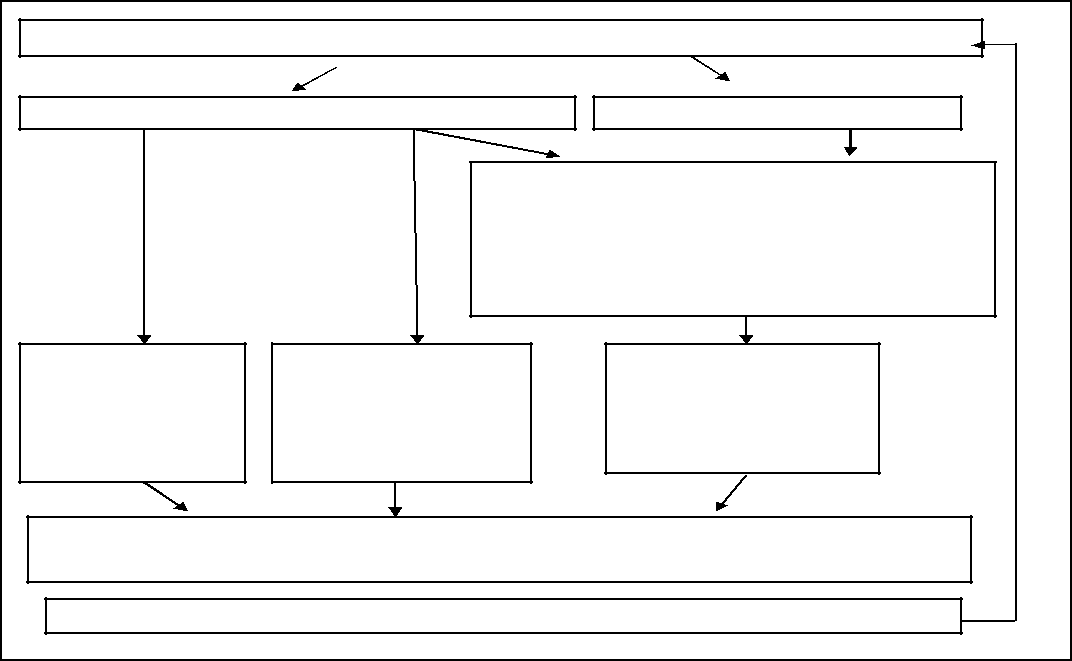 Как видно на схеме, это формирование универсальных учебных действий средствами продуктивных заданий на различных предметах; во-вторых, на базе использования технологии деятельностного типа; в-третьих, с помощью проектной технологии, учебно-исследовательской деятельности школьников и специально разработанных жизненных (компетентностных) задач; в-четвертых, с помощью внеучебной деятельности.Формирование и дальнейшее развитие различных видов универсальных учебных действий происходит в рамках не только отдельных учебных предметов. Обучение учащихся каждой предметной области в той или иной мере развивает все виды УУД. Соблюдение определенной системы условий, а так же организация различных видов деятельности обучающихся по решению одних и тех же типов задач позволит работать над формированием всех видов УУД каждому учителю-предметнику.Средствами достижения личностных и метапредметных результатов в каждом предмете могут служить:текст (например, правила общения с помощью языка на уроках русской словесности)иллюстративный ряд (например, схемы и графики в математике);продуктивные задания, т.е. вопросы, на которые в тексте учебника не содержится ответов, в то же время там имеется информация, преобразуя которую (создавая для решения задачи собственную модель реальности) ученик может сформулировать свою версию ответа;принцип минимакса – в учебнике имеется как необходимый для усвоения основной материал, так и дополнительный материал. Иногда они четко отделены, но чаще специально перемешаны (как в жизни), что требует развития умения искать важную необходимую информацию, ответ на возникающий вопрос и т.д.2.1.3. Типовые задачи по формированию универсальных учебных действий Основные требования ко всем форматам урочной и внеурочной работы,направленной на формирование универсальных учебных действий на уровне среднего общего образования:– обеспечение возможности самостоятельной постановки целей и задач в предметном обучении, проектной и учебно-исследовательской деятельности обучающихся;– обеспечение возможности самостоятельного выбора обучающимися темпа, режимов и форм освоения предметного материала;– обеспечение возможности конвертироватьвсе образовательные достижения обучающихся, полученные вне рамок образовательной организации, в результаты в форматах, принятых в данной образовательной организации (оценки, портфолио и т. п.);– обеспечение наличия образовательных событий, в рамках которых решаются задачи, носящие полидисциплинарный и метапредметный характер;– обеспечение наличия в образовательной деятельности образовательных событий, в рамках которых решаются задачи, требующие от обучающихся самостоятельного выбора партнеров для коммуникации, форм и методов ведения коммуникации;– обеспечение наличия в образовательной деятельности событий, требующих от обучающихся предъявления продуктов своей деятельности.Формирование познавательных универсальных учебных действийЗадачи должны быть сконструированы таким образом, чтобы формировать у обучающихся умения:а) объяснять явления с научной точки зрения;б) разрабатывать дизайн научного исследования;в) интерпретировать полученные данные и доказательства с разных позиций и формулировать соответствующие выводы.На уровне среднего общего образования формирование познавательных УУД обеспечивается созданием условий для восстановления междисциплинарных связей (химия-физика-биология-математика, математика- экономика-обществознание - право), формирования рефлексии обучающегося и формирования метапредметных понятий и представлений.Для обеспечения формирования познавательных УУД на уровне среднего общего образования в МОУ ««Пчевская СОШ им. Садыка Джумабаева»  » планируется организовывать образовательные события, выводящие обучающихся на восстановление межпредметных связей, целостной картины мира. Например:–   полидисциплинарные и метапредметные погружения и интенсивы;– образовательные экскурсии на предприятия и в организации г. Кириши(ООО «КИНЕФ», ОГК-6, ГБУЗ ЛО «Киришская клиническая межрайонная больница», ОМВД), а также в вузы г. Санкт-Петербурга;–   учебно-исследовательская работа обучающихся, которая предполагает:выбор тематики исследования, связанной с новейшими достижениями в области науки и технологий;выбор тематики исследований, связанных с учебными предметами, не изучаемыми в школе: психологией, социологией, бизнесом и др.;выбор тематики исследований, направленных на изучение проблем местного сообщества, Ленинградской области, мира в целом.Формирование коммуникативных универсальных учебных действий Принципиальное отличие образовательной среды на уровне среднего общего образования — открытость. Это предоставляет дополнительные возможности для организации и обеспечения ситуаций, в которых обучающийся сможет самостоятельно ставить цель продуктивного взаимодействия с другими людьми, сообществами и организациями и достигать ее.Открытость образовательной среды позволяет обеспечивать возможность коммуникации:– с обучающимися других образовательных организаций г. Кириши, Ленинградской области, других регионов;– представителями местного сообщества, бизнес-структур, культурной и научной общественности для выполнения учебно-исследовательских работ и реализации проектов;–   представителями власти, местного самоуправления.Такое разнообразие выстраиваемых связей позволяет обучающимся самостоятельно ставить цели коммуникации, выбирать партнеров и способ поведения во время коммуникации, освоение культурных и социальных норм общения с представителями различных сообществ.типичным образовательным событиям и форматам, позволяющим обеспечивать использование всех возможностей коммуникации, относятся: – районные ученические конференции «Гимназические чтения», «Первые шаги в науку»; материал, используемый для постановки задачи на конференциях, носит полидисциплинарный характер– комплексные задачи, направленные на решение актуальных проблем, лежащих в ближайшем будущем обучающихся: выбор дальнейшей образовательной или рабочей траектории, определение жизненных стратегий и т.п.;–   комплексные задачи, направленные на решение проблем местного сообщества;– комплексные задачи, направленные на изменение и улучшение реально существующих бизнес-практик;– социальные проекты, направленные на улучшение жизни местного сообщества. К таким проектам относятся:а) участие в волонтерских акциях и движениях, самостоятельная организация волонтерских акций;б) участие в благотворительных акциях и движениях, самостоятельная организация благотворительных акций;в) создание и реализация социальных проектов разного масштаба и направленности, выходящих за рамки образовательной организации;– получение предметных знаний в структурах, альтернативных образовательной организации:а) в заочных и дистанционных школах и университетах;б) самостоятельное освоение отдельных предметов и курсов; г) самостоятельное освоение дополнительных иностранных языков.Формирование регулятивных универсальных учебных действийНа уровне среднего общего образования формирование регулятивных УУД обеспечивается созданием условий для самостоятельного целенаправленного действия обучающегося.Для формирования регулятивных учебных действий целесообразно использовать возможности самостоятельного формирования элементов индивидуальной образовательной траектории. Например:а) самостоятельное изучение дополнительных иностранных языков с последующей сертификацией;б) самостоятельное освоение глав, разделов и тем учебных предметов;в) самостоятельное обучение в заочных и дистанционных школах и университетах; г) самостоятельное определение темы проекта, методов и способов его реализации, источников ресурсов, необходимых для реализации проекта;д) самостоятельное  взаимодействие  с  источниками  ресурсов:  информационными источниками, фондами, представителями власти и т. п.;е) самостоятельное управление ресурсами, в том числе нематериальными;ж) презентация результатов проектной работы на различных этапах ее реализации.2.1.4. Описание особенностей учебно-исследовательской и проектной деятельности обучающихся МОУ «Пчевская СОШ им. Садыка Джумабаева»  Особенности учебно-исследовательской деятельности и проектной работы старшеклассников обусловлены, в первую очередь, открытостью образовательной организации на уровне среднего общего образования.На уровне основного общего образования делается акцент на освоении учебно-исследовательской и проектной работы как типа деятельности, где материалом являются, прежде всего, учебные предметы. На уровне среднего общего образования исследование и проект приобретают статус инструментов учебной деятельности полидисциплинарного характера, необходимых для освоения социальной жизни и культуры.На уровне основного общего образования процесс становления проектной деятельности предполагает и допускает наличие проб в рамках совместной деятельности обучающихся и учителя. На уровне среднего общего образования проект реализуется самим старшеклассником или группой обучающихся. Они самостоятельно формулируют предпроектную идею, ставят цели, описывают необходимые ресурсы и пр. Начинают использоваться элементы математического моделирования и анализа как инструмента интерпретации результатов исследования.На уровне среднего общего образования сам обучающийся определяет параметры и критерии успешности реализации проекта. Кроме того, он формирует навык принятия параметров и критериев успешности проекта, предлагаемых другими, внешними по отношению к школе социальными и культурными сообществами.Презентацию результатов проектной работы целесообразно проводить не в школе,в том социальном и культурном пространстве, где проект разворачивался. Если это социальный проект, то его результаты должны быть представлены местному сообществу или сообществу благотворительных и волонтерских организаций. Если бизнес-проект — сообществу бизнесменов, деловых людей.2.1.5. Описание основных направлений учебно-исследовательской и проектной деятельности обучающихся МОУ  «Пчевская СОШ им. Садыка Джумабаева»   Возможными направлениями проектной и учебно-исследовательской деятельности являются:исследовательское;инженерное;прикладное;бизнес-проектирование;информационное;социальное;игровое;творческое.На уровне среднего общего образования приоритетными направлениями являются:социальное;бизнес-проектирование;исследовательское;инженерное;информационное.2.1.6. Планируемые результаты учебно-исследовательской и проектной деятельности обучающихся в рамках урочной и внеурочной деятельностирезультате учебно-исследовательской и проектной деятельности обучающиеся получат представление:– о философских и методологических основаниях научной деятельности и научных методах, применяемых в исследовательской и проектной деятельности;– о таких понятиях, как концепция, научная гипотеза, метод, эксперимент, надежность гипотезы, модель, метод сбора и метод анализа данных;– о том, чем отличаются исследования в гуманитарных областях от исследований в естественных науках;–   об истории науки;–   о новейших разработках в области науки и технологий;–   о  правилах  и  законах,  регулирующих  отношения  в  научной,  изобретательской  и исследовательских областях деятельности (патентное право, защита авторского права и др.);– о деятельности организаций, сообществ и структур, заинтересованных в результатах исследований и предоставляющих ресурсы для проведения исследований и реализации проектов (фонды, государственные структуры и др.).Обучающийся сможет:–   решать задачи, находящиеся на стыке нескольких учебных дисциплин;– использовать основной алгоритм исследования при решении своих учебно-познавательных задач;– использовать основные принципы проектной деятельности при решении своих учебно-познавательных задач и задач, возникающих в культурной и социальной жизни;– использоватьэлементы математического моделирования при решении исследовательских задач;– использовать элементы математического анализа для интерпретации результатов, полученных в ходе учебно-исследовательской работы.С точки зрения формирования универсальных учебных действий, в ходе освоения принципов учебно-исследовательской и проектной деятельностей обучающиеся научатся:– формулировать научную гипотезу, ставить цель в рамках исследования и проектирования, исходя из культурной нормы и сообразуясь с представлениями об общем благе;– восстанавливать контексты и пути развития того или иного вида научной деятельности, определяя место своего исследования или проекта в общем культурном пространстве;– отслеживать и принимать во внимание тренды и тенденции развития различных видов деятельности, в том числе научных, учитывать их при постановке собственных целей;– оценивать ресурсы, в том числе и нематериальные (такие, как время), необходимые для достижения поставленной цели;– находить различные источники материальных и нематериальных ресурсов, предоставляющих средства для проведения исследований и реализации проектов в различных областях деятельности человека;–   вступать  в  коммуникацию  с  держателями  различных  типов  ресурсов,  точно  и объективно презентуя свой проект или возможные результаты исследования, с целью обеспечения продуктивного взаимовыгодного сотрудничества;-  самостоятельно и совместно с другими авторами разрабатывать систему параметров и критериев оценки эффективности и продуктивности реализации проекта или исследования на каждом этапе реализации и по завершении работы;– адекватно оценивать риски реализации проекта и проведения исследования и предусматривать пути минимизации этих рисков;– адекватно оценивать последствия реализации своего проекта (изменения, которые он повлечет в жизни других людей, сообществ);– адекватно оценивать дальнейшее развитие своего проекта или исследования, видеть возможные варианты применения результатов.2.1.7. Описание условий, обеспечивающих развитие универсальных учебных действий у обучающихся, в том числе системы организационно-методического и ресурсного обеспечения учебно-исследовательской и проектной деятельности обучающихсяУсловия реализации основной образовательной программы, в том числе программы развития УУД, должны обеспечить совершенствование компетенций проектной и учебно-исследовательской деятельности обучающихся. Условия включают:– укомплектованность образовательной организации педагогическими, руководящими и иными работниками;– уровень квалификации педагогических и иных работников образовательной организации;– непрерывностьпрофессионального развития педагогических работников образовательной организации, реализующей образовательную программу среднего общего образования.Педагогические кадры должны иметь необходимый уровень подготовки для реализации программы УУД, что включает следующее:– педагоги владеют представлениями о возрастных особенностях обучающихся начальной, основной и старшей школы;–   педагоги прошли курсы повышения квалификации, посвященные ФГОС;– педагоги участвовали во внутришкольном семинаре, посвященном особенностям применения выбранной программы по УУД;– педагоги могут строить образовательную деятельность в рамках учебного предмета в соответствии с особенностями формирования конкретных УУД;– педагоги осуществляют формирование УУД в рамках проектной, исследовательской деятельности;– характер взаимодействия педагога и обучающегося не противоречит представлениям об условиях формирования УУД;– педагоги владеют методиками формирующего оценивания; наличие позиции тьютора или педагога, владеющего навыками тьюторского сопровождения обучающихся;– педагоги умеют применять инструментарий для оценки качества формирования УУД в рамках одного или нескольких предметовНаряду с общими можно выделить ряд специфических характеристик организации образовательного пространства старшей школы, обеспечивающих формирование УУД в открытом образовательном пространстве:сетевое взаимодействие образовательной организации с другими организациями общего и дополнительного образования, с учреждениями культуры;обеспечение возможности реализации индивидуальной образовательной траектории обучающихся (разнообразие форм получения образования в данной образовательной организации, обеспечение возможности выбора обучающимся формы получения образования, уровня освоения предметного материала, учителя, учебной группы, обеспечения тьюторского сопровождения образовательной траектории обучающегося);привлечение сети Интернет в качестве образовательного ресурса: интерактивные конференции и образовательные события с ровесниками из других городов России и других стран, культурно-исторические и языковые погружения с носителями иностранных языков и представителями иных культур;обеспечение возможности вовлечения обучающихся в проектную деятельность, в том числе в деятельность социального проектирования и социального предпринимательства;обеспечение возможности вовлечения обучающихся в разнообразную исследовательскую деятельность;обеспечение широкой социализации обучающихся как через реализацию социальных проектов, так и через организованную разнообразную социальную практику: работу в волонтерских и благотворительных организациях, участие в благотворительных акциях, марафонах и проектах.обязательным условиям успешного формирования УУД относится создание методически единого пространства внутри образовательной организации как во время уроков, так и вне их.Создание условий для развития УУД — это не дополнение к образовательной деятельности, а кардинальное изменение содержания, форм и методов, при которых успешное обучение невозможно без одновременного наращивания компетенций. Иными словами, перед обучающимися ставятся такие учебные задачи, решение которых невозможно без учебного сотрудничества со сверстниками и взрослыми (а также с младшими, если речь идет о разновозрастных задачах), без соответствующих управленческих умений, без определенного уровня владения информационно-коммуникативными технологиями.Все перечисленные элементы образовательной инфраструктуры призваны обеспечить возможность самостоятельного действия обучающихся, высокую степень свободы выбора элементов образовательной траектории, возможность самостоятельного принятия решения, самостоятельной постановки задачи и достижения поставленной цели.2.1.8. Методика и инструментарий оценки успешности освоения и применения обучающимися универсальных учебных действийНаряду с традиционными формами оценивания метапредметных образовательных результатов на уровне среднего общего образования универсальные учебные действия оцениваются в рамках специально организованных образовательной организацией модельных ситуаций, отражающих специфику будущей профессиональной и социальной жизни подростка (например, защита реализованного проекта, представление учебно-исследовательской работы).Защита проекта как формат оценки успешности освоения и применения обучающимися универсальных учебных действийПублично должны быть представлены два элемента проектной работы:–   защита темы проекта (проектной идеи);–   защита реализованного проекта.На защите темы проекта (проектной идеи) с обучающимся должны быть обсуждены:–   актуальность проекта;– положительные эффекты от реализации проекта, важные как для самого автора, так и для других людей;– ресурсы (как материальные, так и нематериальные), необходимые для реализации проекта, возможные источники ресурсов;– риски реализации проекта и сложности, которые ожидают обучающегося при реализации данного проекта.результате защиты темы проекта должна произойти (при необходимости) такая корректировка, чтобы проект стал реализуемым и позволил обучающемуся предпринять реальное проектное действие.На защите реализации проекта обучающийся представляет свой реализованный проект по следующему (примерному) плану:1. Тема и краткое описание сути проекта.2. Актуальность проекта.3. Положительные эффекты от реализации проекта, которые получат как сам автор, так и другие люди.4. Ресурсы (материальные и нематериальные), которые были привлечены для реализации проекта, а также источники этих ресурсов.5. Ход реализации проекта.6. Риски реализации проекта и сложности, которые обучающемуся удалось преодолеть в ходе его реализации.Проектная работа обеспечивается тьюторским (кураторским) сопровождением. В функцию тьютора (куратора) входит: обсуждение с обучающимся проектной идеи и помощь в подготовке к ее защите и реализации, посредничество между обучающимися и экспертной комиссией (при необходимости), другая помощь.Регламент проведения защиты проектной идеи и реализованного проекта, параметры и критерии оценки проектной деятельности должны быть известны обучающимся заранее.Основные требования к инструментарию оценки сформированности универсальных учебных действий при процедуре защиты реализованного проекта:– оценке должна подвергаться не только защита реализованного проекта, но и динамика изменений, внесенных в проект от момента замысла (процедуры защиты проектной идеи) до воплощения; при этом должны учитываться целесообразность, уместность, полнота этих изменений, соотнесенные с сохранением исходного замысла проекта;–   для  оценки  проектной  работы  создаётся  экспертная  комиссия,  в  которую  должны обязательно входить педагоги и представители администрации образовательных организаций, где учатся дети, представители местного сообщества и тех сфер деятельности, в рамках которых выполняются проектные работы;–   оценивание производится на основе критериальной модели;– результаты оценивания универсальных учебных действий в формате, принятом образовательной организацией, доводятся до сведения обучающихся.Представление учебно-исследовательской работы как формат оценки успешности освоения и применения обучающимися универсальных учебных действийИсследовательское направление работы старшеклассников должно носить выраженный научный характер. Для руководства исследовательской работой обучающихся возможно привлечение специалистов и ученых из различных областей знаний. Возможно выполнение исследовательских работ и проектов обучающимися вне школы – в лабораториях предприятий г. Кириши.Исследовательские проекты могут иметь следующие направления:–   естественно-научные исследования;– исследования в гуманитарных областях (в том числе выходящих за рамки школьной программы, например, в психологии, социологии);–   социальные исследования;–   научно-технические исследования.Требования к исследовательским проектам: постановка задачи, формулировка гипотезы, описание инструментария и регламентов исследования, проведение исследования и интерпретация полученных результатов.Для исследований в естественно-научной, научно-технической, социальной и экономической областях желательным является использование элементов математического моделирования (с использованием компьютерных программ в том числе).2.2. Программы отдельных учебных предметов, курсов и курсов внеурочной деятельностиРабочие программы учебных предметов, курсов, в том числе внеурочной деятельности МОУ ««Пчевская СОШ им. Садыка Джумабаева»   » обеспечивают достижение планируемых результатов освоения основной образовательной программы.Рабочие программы учебных предметов, курсов, в том числе внеурочной деятельности МОУ ««Пчевская СОШ им. Садыка Джумабаева»   » разрабатаны на основе требований к результатам освоения основной образовательной программы с учетом программ, включенных в ее структуру.Рабочие программы учебных предметов, курсов содержат:планируемые результаты освоения учебного предмета, курса;содержание учебного предмета, курса;тематическое планирование с указанием количества часов, отводимых на освоение каждой темы.Рабочие программы курсов внеурочной деятельности должны содержат:результаты освоения курса внеурочной деятельности;содержание курса внеурочной деятельности с указанием форм организации и видов деятельности;тематическое планирование.Рабочие программы учебных предметов, курсов, в том числе внеурочной деятельности МОУ «Пчевская СОШ им. Садыка Джумабаева»   являются приложением №1 к данной образовательной программе.2.3. Программа воспитания и социализации обучающихся при получении среднего общего образованияПрограмма воспитания и социализации обучающихся строится на основе социокультурных, духовно-нравственных ценностей и принятых в обществе правил и норм поведения в интересах человека, семьи, общества и государства и направлена на воспитание взаимоуважения, трудолюбия, гражданственности, патриотизма, ответственности, правовой культуры, бережного отношения к природе и окружающей среде.Программа обеспечивает:– достижение обучающимися личностных результатов освоения образовательной программы среднего общего образования в соответствии с требованиями ФГОС СОО;– формирование уклада жизни организации, осуществляющей образовательную деятельность, учитывающего историко-культурную и этническую специфику региона, в котором находится организация, осуществляющая образовательную деятельность, а также потребности и индивидуальные социальные инициативы обучающихся, особенности их социального взаимодействия вне организации, осуществляющей образовательную деятельность, характера профессиональных предпочтений.Данная программа имеет следующую структуру:цель и задачи духовно-нравственного развития, воспитания, социализации обучающихся;основные направления и ценностные основы духовно-нравственного развития, воспитания и социализации;содержание, виды деятельности и формы занятий с обучающимися по каждому из направлений духовно-нравственного развития, воспитания и социализации обучающихся;модель организации работы по духовно-нравственному развитию, воспитанию и социализации обучающихся;описание форм и методов организации социально значимой деятельности обучающихся;описание основных технологий взаимодействия и сотрудничества субъектов воспитательного процесса и социальных институтов;описание методов и форм профессиональной ориентации в организации, осуществляющей образовательную деятельность;описание мер, направленных на формирование у обучающихся экологической культуры, культуры здорового и безопасного образа жизни, включая мероприятия по обучению правилам безопасного поведения на дорогах;описание форм и методов повышения педагогической культуры родителей (законных представителей) обучающихся;планируемые результаты духовно-нравственного развития, воспитания и социализации обучающихся, их профессиональной ориентации, формирования безопасного, здорового и экологически целесообразного образа жизни;критерии и показатели эффективности деятельности организации, осуществляющей образовательную деятельность, по обеспечению воспитания и социализации обучающихся.Содержательный раздел (программы) определяет общее содержание среднего общего образования и включает образовательные программы, ориентированные на достижение личностных, предметных и метапредметных результатов, в том числе программу воспитания и социализации обучающихся, предусматривающую такие направления, как духовно-нравственное развитие, воспитание обучающихся, их социализация и профессиональная ориентация, формирование экологической культуры, культуры здорового и безопасного образа жизни.Планируемые результаты освоения обучающимися основной образовательной программы среднего общего образования являются содержательной и критериальной основой для разработки программ развития универсальных учебных действий, воспитания и социализации.2.3.1. Цель и задачи духовно-нравственного развития, воспитания и социализации обучающихсяЦелью духовно-нравственного развития, воспитания и социализации обучающихся является воспитание высоконравственного, творческого, компетентного гражданина России, принимающего судьбу своей страны как свою личную, осознающего ответственность за ее настоящее и будущее, укорененного в духовных и культурных традициях многонационального народа Российской Федерации, подготовленного к жизненному самоопределению. Важным аспектом духовно-нравственного развития, воспитания и социализации обучающихся является подготовка обучающегося к реализации своего потенциала в условиях современного общества.Задачи духовно-нравственного развития, воспитания и социализации обучающихся:– освоение обучающимися ценностно-нормативного и деятельностно-практического аспекта отношений человека с человеком, патриота с Родиной, гражданина с правовым государством и гражданским обществом, человека с природой, с искусством и т.д.;– вовлечение обучающегося в процессы самопознания, самопонимания, содействие обучающимся в соотнесении представлений о собственных возможностях, интересах, ограничениях с запросами и требованиями окружающих людей, общества, государства;помощь в личностном самоопределении, проектировании индивидуальных образовательных траекторий и образа будущей профессиональной деятельности, поддержка деятельности обучающегося по саморазвитию;– овладение обучающимся социальными, регулятивными и коммуникативными компетенциями, обеспечивающими ему индивидуальную успешность в общении с окружающими, результативность в социальных практиках, в процессе сотрудничества со сверстниками, старшими и младшими.Таким образом, цель программы воспитания и социализации обучающихся на ступени основного общего образования направлена на создание модели выпускника школы.Модель выпускника школы:Выпускник – это человек, гражданин общества, страны, мира, обладающий высокой политической и демократической культурой, а именно:– человек, имеющий уровень образования, адекватный современным требованиям, позволяющий ему быть интегрированным в мировую культуру, способствующий свободному выбору области деятельности;– семьянин, являющийся одновременно умным, любящим и уважительным супругом, родителем, сыном или дочерью, способный воспитать достойных членов общества;– человек, свободный в выборе мнений, образа жизни, признающий при этом моральные и юридические законы страны, общества, человечества, уважающий свободу выбора и права других людей;– личность, общая культура которой предполагает высокий уровень физической культуры и потребность в здоровом образе жизни, культуры труда, культуры эмоций и чувств, интеллектуальной культуры и культуры отношений.2.3.2. Основные направления и ценностные основы духовно-нравственного развития, воспитания и социализацииОсновные направления духовно-нравственного развития, воспитания и социализации на уровне среднего общего образования реализуются в сферах:– отношения обучающихся к России как к Родине (Отечеству) (включает подготовку к патриотическому служению);– отношения обучающихся с окружающими людьми (включает подготовку к общению со сверстниками, старшими и младшими);– отношения обучающихся к семье и родителям (включает подготовку личности к семейной жизни);– отношения обучающихся к закону, государству и к гражданскому обществу (включает подготовку личности к общественной жизни);– отношения обучающихся к себе, своему здоровью, к познанию себя, самоопределению и самосовершенствованию (включает подготовку к непрерывному образованию в рамках осуществления жизненных планов);– отношения обучающихся к окружающему миру, к живой природе, художественной культуре (включает формирование у обучающихся научного мировоззрения);– трудовых и социально-экономических отношений (включает подготовку личности к трудовой деятельности).Организация духовно-нравственного развития, воспитания и социализации учащихся школы в перспективе достижения общенационального воспитательного идеала осуществляется по следующим направлениям:воспитание гражданственности, патриотизма, уважения к правам, свободам и обязанностям человека;воспитание нравственных чувств и этического сознания;воспитание трудолюбия, творческого отношения к учению, труду, жизни воспитание, социализация и духовно-нравственное развитие в сфере трудовых и социально-экономических отношений;формирование ценностного отношения к здоровью и здоровому образу жизни.воспитание ценностного отношения к природе, окружающему миру;воспитание ценностного отношения к прекрасному, формирование представлений об эстетических идеалах и ценностях.Ценностные основы духовно-нравственного развития, воспитания и социализации обучающихся на уровне среднего общего образования – базовые национальные ценности российского общества, сформулированные в Конституции Российской Федерации, в Федеральном законе от 29 декабря 2012 г. № 273-ФЗ «Об образовании в Российской Федерации», в тексте ФГОС СОО.Базовые национальные ценности российского общества определяются положениями Конституции Российской Федерации:«Российская Федерация — Россия есть демократическое федеративное правовое государство с республиканской формой правления» (Гл. I, ст. 1);«Человек, его права и свободы являются высшей ценностью» (Гл. I, ст. 2); «Российская Федерация — социальное государство, политика которого направленана создание условий, обеспечивающих достойную жизнь и свободное развитие человека» (Гл. I, ст. 7);«В Российской Федерации признаются и защищаются равным образом частная, государственная, муниципальная и иные формы собственности» (Гл. I, ст. 8);«В Российской Федерации признаются и гарантируются права и свободы человекаи гражданина согласно общепризнанным принципам и нормам международного права и в соответствии с настоящей Конституцией. Основные права и свободы человека неотчуждаемы и принадлежат каждому от рождения. Осуществление прав и свобод человека и гражданина не должно нарушать права и свободы других лиц» (Гл. I, ст. 17).Базовые национальные ценности российского общества применительно к системе образования определены положениями Федерального закона от 29 декабря 2012 г. № 273-ФЗ «Об образовании в Российской Федерации»:«…гуманистический характер образования, приоритет жизни и здоровья человека, прав и свобод личности, свободного развития личности, воспитание взаимоуважения, трудолюбия, гражданственности, патриотизма, ответственности, правовой культуры, бережного отношения к природе и окружающей среде, рационального природопользования <…>;…демократический характер управления образованием, обеспечение прав педагогических работников, обучающихся, родителей (законных представителей) несовершеннолетних обучающихся на участие в управлении образовательными организациями;…недопустимость ограничения или устранения конкуренции в сфере образования; …сочетание государственного и договорного регулирования отношений в сфере образования» (ст. 3).В тексте «Стратегии развития воспитания в Российской Федерации на период до 2025 года» (утверждена распоряжением Правительства Российской Федерации от 29 мая 2015 г. № 996-р) отмечается: «Стратегия опирается на систему духовно-нравственных ценностей, сложившихся в процессе культурного развития России, таких, как человеколюбие, справедливость, честь, совесть, воля, личное достоинство, вера в добро и стремление к исполнению нравственного долга перед самим собой, своей семьей и своим Отечеством».«Стратегии развития воспитания в Российской Федерации на период до 2025 года» определены приоритеты государственной политики в области воспитания:– создание условий для воспитания здоровой, счастливой, свободной, ориентированной на труд личности;– формирование у детей высокого уровня духовно-нравственного развития, чувства причастности к историко-культурной общности российского народа и судьбе России;– поддержка единства и целостности, преемственности и непрерывности воспитания;– поддержка общественных институтов, которые являются носителями духовных ценностей;– формирование уважения к русскому языку как государственному языку Российской Федерации, являющемуся основой гражданской идентичности россиян и главным фактором национального самоопределения;– обеспечение защиты прав и соблюдение законных интересов каждого ребенка, в том числе гарантий доступности ресурсов системы образования, физической культуры и спорта, культуры и воспитания;– формирование внутренней позиции личности по отношению к окружающей социальной действительности;– развитие кооперации и сотрудничества субъектов системы воспитания (семьи, общества, государства, образовательных, научных, традиционных религиозных организаций, учреждений культуры и спорта, средств массовой информации, бизнес-сообществ) на основе признания определяющей роли семьи и соблюдения прав родителей с целью совершенствования содержания и условий воспитания подрастающего поколения России.Во ФГОС СОО обозначены базовые национальные ценности российского общества: патриотизм, социальную солидарность, гражданственность, семью, здоровье, труд и творчество, науку, традиционные религии России, искусство, природу, человечество.ФГОС СОО определяет базовые национальные ценности российского общества в формулировке личностных результатов освоения основной образовательной программы среднего общего образования: «Усвоение гуманистических, демократических и традиционных ценностей многонационального российского общества… формирование осознанного, уважительного и доброжелательного отношения к другому человеку, его мнению, мировоззрению, культуре, языку, вере, гражданской позиции, к истории, культуре, религии, традициям, языкам, ценностям народов России и народов мира; готовности и способности вести диалог с другими людьми и достигать в нем взаимопонимания» (Текст ФГОС СОО. Раздел IV. Требования к результатам освоения основной образовательной программы среднего общего образования, п. 24).2.3.3. Содержание, виды деятельности и формы занятий с обучающимися по каждому из направлений духовно-нравственного развития, воспитания и социализации обучающихсяСодержание духовно-нравственного развития и воспитания учащихся отбирается на основании базовых национальных ценностей в логике реализации основных направлений.Каждое направление представлено в виде модуля, который содержит задачи, соответствующую систему базовых ценностей, особенности организации содержания (виды деятельности и формы занятий с обучающимися). Также, в каждом модуле определены условия совместной деятельности школы с семьями обучающихся, с общественными учреждениями по духовно-нравственному развитию и воспитанию обучающихся, обозначены планируемые результаты.Все направления дополняют друг друга и обеспечивают развитие личности на основе отечественных духовных, нравственных и культурных традиций.Все модули реализуются через мероприятия, представленные в плане воспитательной работы школы, плане профориентационной работы, планах по формированию культуры здорового и безопасного образа жизни, включая мероприятия по обучению правилам безопасного поведения на дорогах (Приложения №5, №6, №8).Виды деятельности и формы занятий с обучающимися.Модуль «Я – гражданин. Я – патриот».Направление 1. Воспитание гражданственности, патриотизма, уважения к правам, свободам и обязанностям человека.Задачи модуля:Получение знаний:о политическом устройстве Российского государства, его институтах, их роли в жизни общества, о его важнейших законах;о символах государства – Флаге, Гербе России, о государственных символах Ленинградской области, города Кириши;об институтах гражданского общества, о возможностях участия граждан в общественном управлении;о правах и обязанностях гражданина России;о правах и обязанностях, регламентированных Уставом школы, Правилами поведения школьников;интерес к общественным явлениям, понимание активной роли человека в обществе;ценностного отношения к своему национальному языку и культуре, как государственному, языку межнационального общения;о народах России, об их общей исторической судьбе, о единстве народов нашейстраны;о национальных героях и важнейших событиях истории России, и ее народах;интерес к государственным праздникам и важнейшим событиям в жизни России,своего края;стремление активно участвовать в делах класса, школы, семьи, малой Родины, своей страны;любовь  к  образовательному  учреждению,  родному  городу,  области,  народуРоссии;уважение к защитникам Отечества;умение отвечать за свои поступки;негативное отношение к нарушениям порядка в классе, дома, на улице, к невыполнению человеком своих обязанностей.Ценности: любовь к России, своему народу, своему краю; служение Отечеству; правовое государство, гражданское общество; закон и правопорядок; поликультурный мир; свобода личная и национальная; доверие к людям, институтам государства и гражданского общества.Основные направления работы.Совместная педагогическая деятельность семьи и школы:привлечение родителей к подготовке и проведению праздников, мероприятий;изучение семейных традиций;организация и проведение семейных встреч, конкурсов и викторин;организация совместных экскурсий в музеи;совместные проекты.План основных мероприятий МОУ «Пчевская СОШ им. Садыка Джумабаева»   по реализации модуля «Я – гражданин. Я – патриот» воспитания, социализации и духовно-нравственного развития134Планируемые результаты:Создание в школе системы гражданско-патриотического и правового воспитания, способствующей осознанию обучающимися их принадлежности к судьбе своего Отечества, ответственных за себя и окружающую действительность, готовых и способных строить жизнь, достойную современного человека.школе формируется личность, осознающая себя частью общества и гражданином своего Отечества, овладевающая следующими компетенциями:ценностное отношение к России, своему народу, своему краю, отечественному культурно-историческому наследию, государственной символике, законам Российской Федерации, родному языку, народным традициям, старшему поколению;знания об институтах гражданского общества, о государственном устройстве и социальной структуре российского общества, наиболее значимых страницах истории страны, об этнических традициях и культурном достоянии своего края, о примерах исполнения гражданского и патриотического долга;опыт постижения ценностей гражданского общества, национальной истории и культуры;опыт  ролевого  взаимодействия  и  реализации  гражданской,  патриотическойпозиции;опыт социальной и межкультурной коммуникации;знания о правах и обязанностях человека, гражданина, семьянина, товарища.Мониторинг: портфолио (личные достижения), периодические открытые совместные обсуждения и опросы (обе группы участников: подростки и взрослые (учителя, родители) происходящих перемен.Оценка результативности работы.Модуль «Я – человек».Направление 2. Воспитание нравственных чувств и этического сознания.Задачи модуля:Получение знаний:о базовых национальных российских ценностях;различия хороших и плохих поступков;о правилах поведения в школе, дома, на улице, в общественных местах, наприроде;о религиозной картине мира, роли традиционных религий в развитии Российского государства, в истории и культуре нашей страны;уважительного отношения к родителям, старшим, доброжелательное отношение к сверстникам и младшим;установления дружеских взаимоотношений в коллективе, основанных на взаимопомощи и взаимной поддержке;бережного, гуманного отношения ко всему живому;правил этики, культуры речи;стремление избегать плохих поступков, не капризничать, не быть упрямым; умение признаться в плохом поступке и проанализировать его;представления о возможном негативном влиянии на морально-психологическое состояние человека компьютерных игр, кино, телевизионных передач, рекламы;отрицательное отношение к аморальным поступкам, грубости, оскорбительным словам и действиям, в том числе в содержании художественных фильмовтелевизионных передач.Ценности: нравственный выбор; жизнь и смысл жизни; справедливость; милосердие; честь, достоинство; свобода совести и вероисповедания; толерантность, представление о вере, духовной культуре и светской этике.Основные направления работыСовместная педагогическая деятельность семьи и школы:тематические общешкольные родительские собрания;участие родителей в работе управляющего совета школы, родительского комитета;организация и проведение совместных праздников, экскурсионных походов, посещение театров, музеев;участие родителей в конкурсах и акциях, проводимых в школе;индивидуальные консультации (психологическая, логопедическая, педагогическая и медицинская помощь);изучение мотивов и потребностей родителей.План основных мероприятий МОУ «Пчевская СОШ им. Садыка Джумабаева»по реализации модуля «Я – человек» воспитания, социализации и духовно-нравственного развитияПланируемые результаты:знания о моральных нормах и правилах нравственного поведения, в том числе об этических нормах взаимоотношений в семье, между поколениями, этносами, носителями разных убеждений, представителями различных социальных групп;нравственно-этический опыт взаимодействия со сверстниками, старшими и младшими детьми, взрослыми в соответствии с общепринятыми нравственными нормами;уважительное отношение к традиционным религиям;неравнодушие к жизненным проблемам других людей, сочувствие к человеку, находящемуся в трудной ситуации;способность эмоционально реагировать на негативные проявления в детском обществе и обществе в целом, анализировать нравственную сторону своих поступков и поступков других людей;уважительное отношение к родителям (законным представителям), к старшим, заботливое отношение к младшим, готовность понять их позицию, принять ихзаботу, готовность договариваться с родителями и членами семьи в решении вопросов ведения домашнего хозяйства, распределения семейных обязанностей;ответственного отношения к созданию и сохранению семьи на основе осознанного принятия ценностей семейной жизни;знание традиций своей семьи и школы, бережное отношение к ним.формирование российской гражданской идентичности, гражданской позиции активного и ответственного члена российского общества, осознающего свои конституционные права и обязанности, уважающего закон и правопорядок, обладающего чувством собственного достоинства, осознанно принимающего традиционные национальные и общечеловеческие гуманистические и демократические ценности;развитие правовой и политической культуры детей, расширение конструктивного участия в принятии решений, затрагивающих их права и интересы, в том числе в различных формах общественной самоорганизации, самоуправления, общественно значимой деятельности; развитие в детской среде ответственности, принципов коллективизма и социальной солидарности;формирование приверженности идеям интернационализма, дружбы, равенства, взаимопомощи народов; воспитание уважительного отношения к национальному достоинству людей, их чувствам, религиозным убеждениям;формирование установок личности, позволяющих противостоять идеологии экстремизма, национализма, ксенофобии, коррупции, дискриминации по социальным, религиозным, расовым, национальным признакам и другим негативным социальным явлениям. Формирование антикоррупционного мировоззрения.Мониторинг: портфолио (личные достижения), периодические открытые совместные обсуждения и опросы (обе группы участников: подростки и взрослые (учителя, родители) происходящих перемен.Оценка результативности работыМодуль «Я и культура».Направление 3. Воспитание ценностного отношения к прекрасному, формирование представлений об эстетических идеалах и ценностях.Задачи модуля:Получение знаний:о душевной и физической красоте человека;формирование эстетических идеалов, чувства прекрасного; умение видеть красоту природы, труда и творчества;интерес к чтению, произведениям искусства, детским спектаклям, концертам, выставкам, музыке;интерес к занятиям художественным творчеством;стремление к опрятному внешнему виду;отрицательное отношение к некрасивым поступкам и неряшливости.Ценности: красота; гармония; духовный мир человека; эстетическое развитие.Основные направления работыСовместная педагогическая деятельность семьи и школы:участие в коллективно-творческих делах;совместные проекты;привлечение родителей к подготовке и проведению праздников, мероприятий;организация и проведение семейных встреч, конкурсов и викторин;совместные посещения с родителями театров, музеев;участие родителей в конкурсах, акциях, проводимых в школе.План основных мероприятий МОУ «Пчевская СОШ им. Садыка Джумабаева»по реализации модуля «Я и культура» воспитания, социализации и духовно-нравственного развитияПланируемые результаты:умения видеть красоту в окружающем мире;умения видеть красоту в поведении, поступках людей;знания об эстетических и художественных ценностях отечественной культуры;опыт эмоционального постижения народного творчества, этнокультурных традиций, фольклора народов России;опыт эстетических переживаний, наблюдений эстетических объектов в природесоциуме, эстетического отношения к окружающему миру и самому себе;опыт самореализации в различных видах творческой деятельности, формирование потребности и умения выражать себя в доступных видах творчества;мотивация к реализации эстетических ценностей в пространстве образовательного учреждения и семьи.Оценка результативности работыМодуль «Я и труд».Направление 4. Воспитание трудолюбия, творческого отношения к учению, труду, жизни, воспитание, социализация и духовно-нравственное развитие в сфере трудовых и социально-экономических отношений.Задачи модуля:– осознанный выбор будущей профессии и возможностей реализации собственных жизненных планов;– формирование отношения к профессиональной деятельности как возможности участия в решении личных, общественных, государственных, общенациональных проблем;–   воспитание у детей уважения к труду и людям труда, трудовым достижениям;– формирование у детей умений и навыков самообслуживания, потребности трудиться, добросовестно, ответственно и творчески относиться к разным видам трудовой деятельности, включая обучение и выполнение домашних обязанностей.  ценностного отношения к учебе как виду творческой деятельности; элементарные представления о роли знаний, науки, современного производства в жизни человека и общества;навыки коллективной работы, в том числе при разработке и реализации учебных проектов;бережное отношение к результатам своего труда, труда других людей, к школьному имуществу, учебникам, личным вещам;Ценности: уважение к труду; творчество и созидание; стремление к познанию и истине; целеустремленность и настойчивость; бережливость.Основные направления работыСовместная педагогическая деятельность семьи и школы:организация экскурсий на производственные предприятия с привлечением родителей,;профориентационное тестирование и консультирование,совместные проекты с родителями;организация встреч-бесед с родителями – людьми различных профессий, прославившихся своим трудом, его результатами.План основных мероприятий МОУ «Пчевская СОШ им. Садыка Джумабаева»по реализации модуля «Я и труд» воспитания, социализации и духовно-нравственного развитияПланируемые результаты:– осознанный выбор будущей профессии и возможностей реализации собственных жизненных планов;– формирование отношения к профессиональной деятельности как возможности участия в решении личных, общественных, государственных, общенациональных проблем;–воспитание у детей уважения к труду и людям труда, трудовым достижениям;– формирование у детей умений и навыков самообслуживания, потребности трудиться, добросовестно, ответственно и творчески относиться к разным видам трудовой деятельности, включая обучение и выполнение домашних обязанностей.ценностное отношение к труду и творчеству, человеку труда, трудовым достижениям России и человечества, трудолюбие;ценностное и творческое отношение к учебному труду;знания о различных профессиях;навыки трудового творческого сотрудничества со сверстниками, взрослыми;осознание приоритета нравственных основ труда, творчества, создания нового;опыт участия в различных видах общественно полезной и личностно значимой деятельности;потребности и умения выражать себя в различных доступных и наиболее привлекательных для ребенка видах творческой деятельности;мотивация к самореализации в социальном творчестве, познавательной и практической, общественно полезной деятельности.Оценка эффективности работыМодуль «Я и здоровье».Направление 5. Формирование у обучающихся ответственного отношения к здоровому образу жизни, культуры безопасной жизнедеятельности, пропаганда физической культуры, спортивно-оздоровительной деятельности.Задачи модуля:формирование у подрастающего поколения ответственного отношения к своему здоровью и потребности в здоровом образе жизни, физическом самосовершенствовании, занятиях спортивно-оздоровительной деятельностью;развитие культуры безопасной жизнедеятельности, профилактику наркотической и алкогольной зависимости, табакокурения и других вредных привычек;формирование бережного, ответственного и компетентного отношения к физическому и психологическому здоровью – как собственному, так и других людей; умение оказывать первую помощь;развитие культуры здорового питания;о здоровом образе жизни и опасностях, угрожающих здоровью людей;овладение комплексами упражнений, разнообразными навыками двигательной активности, спортивных игр, а также понимание их смысла, значения для укрепления здоровья;понимание устройства человеческого организма, способы сбережения здоровья;получение опыта укрепления и сбережения здоровья в процессе учебной работы;осмысленное чередование умственной и физической активности в процессе учебы;регулярность безопасных физических упражнений, игр на уроках физической культуры, на перемене;опыт ограждения своего здоровья и здоровья близких людей от вредных факторов окружающей среды;соблюдение правил личной гигиены, чистоты тела и одежды, корректная помощь в этом младшим, нуждающимся в помощи;составление и следование здоровьесберегающему режиму дня – учебы, труда и отдыха;отказ от вредящих здоровью продуктов питания, стремление следовать экологически безопасным правилам в питании, ознакомление с ними своих близких.Ценности: здоровье физическое и стремление к здоровому образу жизни, здоровье нравственное и социально-психологическое, физическом самосовершенствованииОсновные направления работыСовместная педагогическая деятельность семьи и школы: родительские собрания по профилактике табакокурения, наркомании, сквернословия, детского дорожно-транспортного травматизма;беседы на тему:информационной безопасности и духовного здоровья детей;укрепления детско-родительских отношений, профилактики внутрисемейных конфликтов, создание безопасной и благоприятной обстановки в семье;безопасности детей в лесу, на водоемах, в транспорте и т.д.;консультации психолога, логопеда, учителя физической культуры, школьной медсестры по вопросам здоровьесбережения обучающихся;распространение буклетов для родителей по вопросам наркопрофилактики;проведение совместных праздников для детей и родителей.План мероприятий МОУ «Пчевская СОШ им. Садыка Джумабаева» по реализации модуля «Я и здоровье» воспитания, социализации и духовно-нравственного развитияПланируемые результаты:Создание в школе предметно-развивающей среды, способствующей повышению уровня физического, психического и социального здоровья обучающихся; соблюдение оптимального режима учебного труда и активного отдыха детей. Осознание отношение школьников к своему здоровью как основному фактору успеха на последующих этапах жизни в современном гражданском обществе.Формируемые компетенции:ценностное отношение к своему здоровью, здоровью близких и окружающих людей;ответственное отношение к своему здоровью и потребности в здоровом образе жизни, физическом самосовершенствовании, занятиях спортивно-оздоровительной деятельностью; развитие культуры безопасной жизнедеятельности, профилактику наркотической и алкогольной зависимости, табакокурения и других вредных привычек; формирование бережного, ответственного и компетентного отношения к физическому и психологическому здоровью – как собственному, так и других людей; умение оказывать первую помощь; развитие культуры здорового питания;знания о взаимной обусловленности физического, нравственного, психологического, психического и социально-психологического здоровья человека, о важности морали и нравственности в сохранении здоровья человека;личный опыт здоровьесберегающей деятельности;знания о роли физической культуры и спорта для здоровья человека, его образования, труда и творчества;знания о возможном негативном влиянии компьютерных игр, телевидения, рекламы на здоровье человека.Оценка эффективности работыМодуль «Я и природа»Направление 6. Формирование экологической культуры, воспитание ценностного отношения к природе, окружающей среде.Задачи модуля:– формирование мировоззрения, соответствующего современному уровню развития науки;– развитие у обучающихся экологической культуры, бережного отношения к родной земле, природным богатствам России и мира, понимание влияния социально-экономических процессов на состояние природной и социальной среды; воспитание чувства ответственности за состояние природных ресурсов, формирование умений и навыков разумного природопользования, нетерпимого отношения к действиям, приносящим вред экологии; приобретение опыта эколого-направленной деятельности;  развитие интереса к природе, природным явлениям и формам жизни, понимание активной роли человека в природе;  ценностное отношение к природе и всем формам жизни.Ценности: родная земля; заповедная природа; планета Земля; экологическое сознание.Основные направления работыСовместная педагогическая деятельность семьи и школы:тематические классные родительские собрания;совместные проекты с родителями;привлечение родителей для совместной работы во внеурочное время.План основных мероприятий МОУ «Пчевская СОШ им. Садыка Джумабаева»по реализации модуля «Я и природа» воспитания, социализации и духовно-нравственного развитияПланируемые результаты:ценностное отношение к природе;опыт эстетического, эмоционально-нравственного отношения к природе;знания о традициях нравственно-этического отношения к природе в культуре народов России, нормах экологической этики;опыт участия в природоохранной деятельности в школе, на пришкольном участке, по месту жительства;личный опыт участия в экологических инициативах, проектах.Мониторинг:периодические открытые совместные обсуждения и опросы происходящих перемен (их глубины, характера, индивидуального и общественного значения и т.п.);оценочные суждения, зафиксированные в виде персональных характеристик, в качестве личных достижений для пополнения своего портфолио, в виде благодарностей, грамот;анкетирование.2.3.4. Модель организации работы по духовно-нравственному развитию, воспитанию и социализации обучающихсяОпределяющим способом деятельности по духовно-нравственному развитию, воспитанию и социализации является формирование уклада школьной жизни:–обеспечивающего создание социальной среды развития обучающихся;– включающего урочную и внеурочную деятельность (общественно значимую работу, систему воспитательных мероприятий, культурных и социальных практик);– основанного на системе базовых национальных ценностей российского общества;– учитывающего историко-культурную и этническую специфику региона, потребности обучающихся и их родителей (законных представителей).В формировании уклада жизни МОУ ««Пчевская СОШ им. Садыка Джумабаева»    определяющую роль призвана играть общность участников образовательных отношений: обучающихся, ученических коллективов, педагогического коллектива школы, администрации, учредителя образовательной организации, родительского сообщества, общественности. Важным элементом формирования уклада школьной жизни являются коллективные обсуждения, дискуссии, позволяющие наиболее точно определить специфику ценностных и целевых ориентиров организации, осуществляющей образовательную деятельность, элементов коллективной жизнедеятельности, обеспечивающих реализацию ценностей и целей.Уклад школьной жизни – это процесс формирования жизни обучающихся, организуемый педагогическим коллективом школы при активном и согласованном участии семьи, общественных организаций, учреждений дополнительного образования, культуры и спорта, традиционных российских религиозных организаций.Уклад школьной жизни моделирует пространство культуры с абсолютным приоритетом традиционных нравственных начал. Школа вводит ребенка в мир высокой культуры. Но принять ту или иную ценность ребенок должен сам, через собственную деятельность. Педагогическая поддержка нравственного самоопределения школьника есть одно из условий его духовно – нравственного развития. В процессе нравственного самоопределения пробуждается в человеке главное – совесть, его нравственное самосознание.В основе Программы воспитания и социализации обучающихся на ступени основного общего и организуемого в соответствии с ней нравственного уклада школьной жизни лежат перечисленные ниже принципы.системно-деятельностный подход учитывает утрату семьей и школой монополии на воспитание и предусматривает, что деятельность различных субъектов воспитания и социализации, при ведущей роли общеобразовательной школы, должна быть по возможности согласована.школе создаётся единая воспитательная среда, включающая весь учебно-воспитательный процесс и направленная на формирование духовно-нравственного развития, патриотического сознания, создание условий для интеллектуального, нравственного и физического развития личности ребенка, способной к самореализации и самоопределению в обществе, утверждению в сознании и чувствах детей национально-патриотических ценностей, взглядов и убеждений, уважения к культурному и историческому наследию России, ее традициям.2.3.5. Описание форм и методов организации социально значимой деятельности обучающихсяОрганизация социально значимой деятельности обучающихся в МОУ «Пчевская СОШ им. Садыка Джумабаева»  осуществляется в рамках их участия:– в общественных объединениях, где происходит содействие реализации и развитию лидерского и творческого потенциала детей;– ученическом самоуправлении и управлении образовательной деятельностью;– социально значимых познавательных, творческих, культурных, краеведческих, спортивных и благотворительных проектах, в волонтерском движении.Организация социальной деятельности обучающихся исходит из того, что социальные ожидания подростков связаны с успешностью, признанием со стороны семьи и сверстников, состоятельностью и самостоятельностью в реализации собственных замыслов. Целенаправленная социальная деятельность обучающихся должна быть обеспечена сформированной социальной средой школы и укладом школьной жизни.Организация социального воспитания обучающихся осуществляется в последовательности следующих этапов.Организационно-административный этап (ведущий субъект — администрация школы) включает: создание среды школы, поддерживающей созидательный социальный опыт обучающихся, формирующей позитивные образцы поведения; формирование уклада и традиций школы, ориентированных на создание системы общественных отношений обучающихся, учителей и родителей в духе гражданско-патриотических ценностей, партнёрства и сотрудничества, приоритетов развития общества и государства; развитие форм социального партнёрства с общественными институтами и организациями для расширения поля социального взаимодействия обучающихся; адаптацию процессов стихийной социальной деятельности обучающихся средствами целенаправленной деятельности по программе социализации; координацию деятельности агентов социализации обучающихся — сверстников, учителей, родителей, сотрудников школы, представителей общественных и иных организаций для решения задач социализации;  создание  условий  для  организованной  деятельности  школьных  социальныхгрупп; создание возможности для влияния обучающихся на изменения школьной среды, форм, целей и стиля социального взаимодействия школьного социума;поддержание субъектного характера социализации обучающегося, развития его самостоятельности и инициативности в социальной деятельности.Организационно-педагогический этап (ведущий субъект — педагогический коллектив школы) включает:обеспечение целенаправленности, системности и непрерывности процесса социализации обучающихся;обеспечение разнообразия форм педагогической поддержки социальной деятельности, создающей условия для личностного роста обучающихся, продуктивного изменения поведения;создание в процессе взаимодействия с обучающимися условий для социальной деятельности личности с использованием знаний возрастной физиологии и социологии, социальной и педагогической психологии;создание условий для социальной деятельности обучающихся в процессе обучения и воспитания;определение динамики выполняемых обучающимися социальных ролей для оценивания эффективности их вхождения в систему общественных отношенийиспользование социальной деятельности как ведущего фактора формирования личности обучающегося;использование роли коллектива в формировании идейно-нравственной ориентации личности обучающегося, его социальной и гражданской позиции;стимулирование сознательных социальных инициатив и деятельности обучающихся с опорой на мотив деятельности (желание, осознание необходимости, интерес и др.).Этап социализации обучающихся включает:формирование активной гражданской позиции и ответственного поведения в процессе учебной, внеучебной, внешкольной, общественно значимой деятельности обучающихся;усвоение социального опыта, основных социальных ролей, соответствующих возрасту обучающихся в части освоения норм и правил общественного поведения;достижение уровня физического, социального и духовного развития, адекватного своему возрасту;умение решать социально-культурные задачи (познавательные, морально-нравственные, ценностно-смысловые), специфичные для возраста обучающегося;поддержание разнообразных видов и типов отношений в основных сферах своей жизнедеятельности: общение, учёба, игра, спорт, творчество, увлечения (хобби);активное участие в изменении школьной среды и в изменении доступных сфер жизни окружающего социума;регулярное переосмысление внешних взаимодействий и взаимоотношений с различными людьми в системе общественных отношений, в том числе с использованием дневников самонаблюдения и электронных дневников в Интернет;осознание мотивов своей социальной деятельности;развитие способности к добровольному выполнению обязательств, как личных, так и основанных на требованиях коллектива; формирование моральных чувств, необходимых привычек поведения, волевых качеств;владение формами и методами самовоспитания: самокритика, самовнушение, самообязательство, самопереключение, эмоционально-мысленный перенос в положение другого человека.Социально значимая деятельность обучающихся в современных социокультурныхсоциоэкономических условиях способствует: творческой самореализации личности, развитию коммуникативности, расширению познавательного интереса, становлениюгуманистического мировоззрения, формированию бережного отношения к своей и другой личности, осознанности своей социальной роли как социального субъекта.Приобретение опыта общественной деятельности обучающихся осуществляется в процессе участия в преобразовании среды образовательной организации и социальной среды населенного пункта путем разработки и реализации школьниками социальных проектов и программ.Социальное проектирование - ведущая форма социализации подростков.Объектом деятельности в ходе социального проектирования могут выступать:социальные явления («социальные негативы» – курение, наркомания, сквернословие, алкоголизм);социальные отношения (отношение к старикам, к молодежи, к детям; отношение к клиенту, к потребителю, к заказчику; политическое взаимодействие, влияние, др.);социальные институты (органы власти и управления, политическая партия, школа, больница, магазин, почта, парикмахерская и др.);социальная среда: ландшафт в целом (городской, сельский), социальный ландшафт (пандусы, остановки, реклама, места отдыха, выгула собак, игровые площадки, внешний вид и обустройство стадиона и т.п.)Субъектами  социальной  пробы,  практики  и  проекта  становятся  подростки  ивзрослые, вовлеченные в проектирование. Как и любая другая деятельность, социальное проектирование не может быть освоено подростком вдруг, одномоментно. Навыки межличностного взаимодействия, приобретенные подростком в других видах деятельности, умение и способность к продуктивной деятельности, общий уровень психического развития – те критерии, качественные характеристики которых, с одной стороны, являются показателями степени готовности подростка к социальному проектированию, а с другой – базой, основой проектирования.Формами организации социально значимой деятельности обучающихся  являются:– деятельность в органах ученического самоуправления (Совете старшеклассников), в совете образовательной организации(Совете учреждения);– деятельность в проектной команде (по социальному и культурному проектированию) на уровне МОУ ««Пчевская СОШ им. Садыка Джумабаева»  – подготовка и проведение социальных опросов по различным темам и для различных аудиторий по заказу организаций;–сотрудничество со школьными и территориальными СМИ;– участие в подготовке и проведении внеурочных мероприятий (тематических вечеров, диспутов, предметных недель, выставок и пр.);–участие в работе клубов, кружков по интересам;– участие в социальных акциях (школьных и внешкольных), в рейдах, трудовых десантахв образовательной организации и за ее пределами (уборка территории школы на субботнике, уборка территории у памятников к 9 Мая);– организация и участие в благотворительных программах и акциях на различном уровне, участие в волонтерском движении;– участие в проектах различных организаций (проект «Вместе ярче»). Важнейшими формами, развивающими социально значимую деятельность старшеклассников, в которых осуществляется сотрудничество и сотворчество педагогов, родителей и обучающихся, нами выделены:  Совет старшеклассников.2.3.6. Описание основных технологий взаимодействия и сотрудничества субъектов воспитательного процесса и социальных институтовТехнологии взаимодействия субъектов воспитательного процесса и социальных институтов разворачиваются в рамках двух парадигм: парадигмы традиционного содружества и парадигмы взаимовыгодного партнерства.Парадигма традиционного содружества субъектов воспитательного процесса и социальных институтов строится на представлении о единстве взглядов и интересов участников, чьи взаимоотношения имеют бескорыстный характер, основаны на доверии, искренности.Парадигма взаимовыгодного партнерства предусматривает признание неполного совпадения взглядов и интересов участников отношений, более того, наличие взаимоисключающих интересов; в то же время допускается возможность нахождения отдельных ситуаций, когда цели участников близки или может быть достигнут временный компромисс. В этом случае в ходе переговоров достигаются договоренности, разрабатываются и реализуются отдельные социальные проекты. Потребность в переговорах субъектов воспитательного процесса и представителей социальных институтов возникает регулярно, поэтому технология достижения соглашения постоянно является актуальной. Технология социального проектирования в этом случае призвана обеспечить эффективность расходования ресурсов всеми партнерами, так как каждый ориентирован на наиболее полную реализацию своих интересов. Так может складываться взаимодействие между педагогическими работниками образовательной организации и семьей обучающегося в этой организации.Сотрудничество школы с социальными партнерами.Школа активно взаимодействует с социальными партнерами в целях духовно-нравственного развития, воспитания и социализации обучающихся.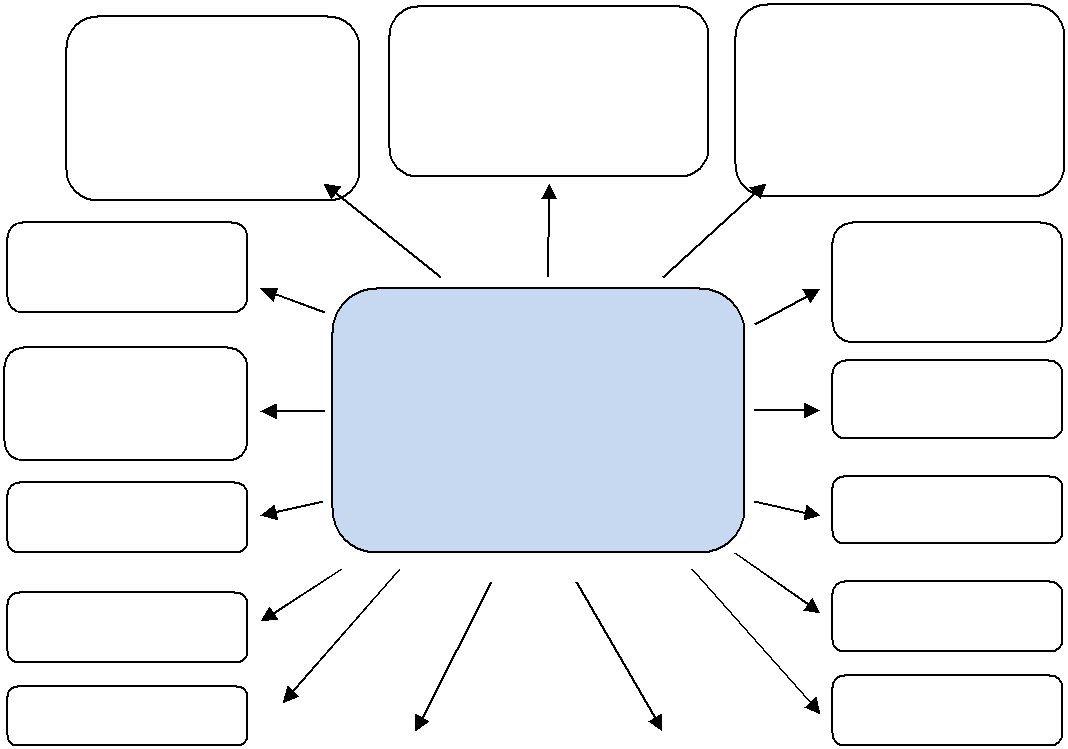 Учреждения культуры(сельскаябиблиотека, музей,Центр Досуга)Молодежныйцентр «Восход»ЦентринформационныхтехнологийМАУДО «МУК»вузы, ссузыСМИСпортивные учреждения (ДЮСШ, с/к Нефтяник, стадион Энергетик, Пчевский ДКМуниципальное общеобразовательное учреждение«Пчевская СОШ им. Садыка Джумабаева"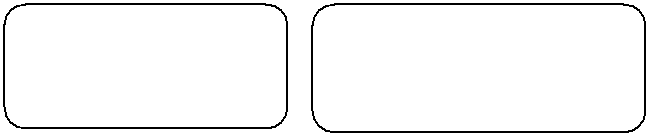 Центрыдополнительногообразования(ДДЮТ, Школаискусств)ПредприятияКиришскогорайонаСпасательнаястанцияПожарная частьОВД, КДНОГИБДД153Основные формы организации педагогической поддержки социализации обучающихся.Педагогическая поддержка социализации осуществляется в процессе обучения, создания дополнительных пространств самореализации обучающихся с учётом урочной и внеурочной деятельности, а также форм участия специалистов и социальных партнёров по направлениям социального воспитания, методического обеспечения социальной деятельности и формирования социальной среды школы. Основными формами педагогической поддержки социализации являются ролевые игры, социализация обучающихся в ходе познавательной деятельности, социализация обучающихся средствами общественной и трудовой деятельности.Ролевые игры. Структура ролевой игры только намечается и остаётся открытой до завершения работы. Участники принимают на себя определённые роли, обусловленные характером и описанием проекта. Это могут быть литературные персонажи или выдуманные герои. Игроки могут достаточно свободно импровизировать в рамках правил и выбранных персонажей, определяя направление и исход игры. По сути, сам процесс игры представляет собой моделирование группой обучающихся той или иной ситуации, реальной или вымышленной, имеющей место в историческом прошлом, настоящем или будущем.Для организации и проведения ролевых игр различных видов (на развитие компетенций, моделирующих, социодраматических, идентификационных, социометрических и др.) могут быть привлечены родители, представители различных профессий, социальных групп, общественных организаций и другие значимые взрослые.Педагогическая поддержка социализации обучающихся в ходе познавательной деятельности. Познавательная деятельность обучающихся, организуемая в рамках системно-деятельностного подхода, предполагает в качестве основных форм учебного сотрудничества сотрудничество со сверстниками и с учителем. Социальный эффект такого сотрудничества рассматривается как последовательное движение обучающегося от освоения новых коммуникативных навыков до освоения новых социальных ролей. Методы педагогической поддержки социальной деятельности в рамках познавательной деятельности направлены на поддержку различных форм сотрудничества и взаимодействия в ходе освоения учебного материала.Педагогическая поддержка социализации обучающихся средствами общественной деятельности. Социальные инициативы в сфере общественного самоуправления позволяют формировать у обучающихся социальные навыки и компетентности, помогающие им лучше осваивать сферу общественных отношений. Социально значимая общественная деятельность связана с развитием гражданского сознания человека, патриотических чувств и понимания своего общественного долга. Направленность таких социальных инициатив определяет самосознание подростка как гражданина и участника общественных процессов.Важным условием педагогической поддержки социализации обучающихся является их включение в общественно значимые дела, социальные и культурные практики. Организация и проведение таких практик могут осуществляться педагогами совместно с родителями обучающихся, квалифицированными представителями общественных организаций, учреждений культуры.Педагогическая поддержка социализации обучающихся средствами трудовой деятельности. Трудовая деятельность как социальный фактор первоначально развивает у обучающихся способности преодолевать трудности в реализации своих потребностей. Но её главная цель — превратить саму трудовую деятельность в осознанную потребность. По мере социокультурного развития обучающихся труд всё шире используется для самореализации, созидания, творческого и профессионального роста.Социализация обучающихся средствами трудовой деятельности должна быть направлена на формирование у них отношения к труду как важнейшему жизненному приоритету. В рамках такой социализации организация различных видов трудовой деятельности обучающихся (трудовая деятельность, связанная с учебными занятиями, ручной труд, занятия в учебных мастерских, общественно-полезная работа, профессионально ориентированная производственная деятельность и др.) может предусматривать привлечение для проведения отдельных мероприятий представителей различных профессий, прежде всего из числа родителей обучающихся.2.3.7. Описание методов и форм профессиональной ориентации в МОУ «Пчевская СОШ им. Садыка Джумабаева»  настоящее время профессиональной ориентации отводится новая роль – необходимость создания условий для психолого-педагогической поддержки школьников в ее профессиональном самоопределении, помощи в выявлении профессиональных интересов, склонностей, определения реальных возможностей в освоении той или иной профессии, успешной социализации в обществе и активной адаптации на рынке труда. Таким образом, возникает необходимость в обновлении подходов к организации профориентационной работы, в том числе ее форм и методов.Адекватное профессиональное самоопределение является непременным условием достижения успеха в трудовой деятельности, удовлетворения от ее выполнения и продвижения по служебной лестнице, подготовки функционально грамотных, профессионально мобильных специалистов, способных успешно адаптироваться к быстро изменяющейся социально-экономической и профессионально-производственной среде. Подготовка учащихся к обоснованному выбору профессии – важная социально-педагогическая задача школы.В МОУ «Пчевская СОШ им. Садыка Джумабаева»  работа по данному направлению строится в тесном сотрудничестве с предприятиями, колледжами г. Кириши, вузами г. Санкт-Петербурга.Методами профессиональной ориентации обучающихся в МОУ ««Пчевская СОШ им. Садыка Джумабаева» являются следующие.Метод профконсультирования обучающихся – организация коммуникации относительно позиционирования обучающегося в профессионально-трудовой области. Для осуществления профконсультирования помимо школьного психолога планируется привлечение сотрудников Киришского центра занятости населения, специалистов предприятий г. Кириши.Метод исследования обучающимся профессионально-трудовой области и себя как потенциального участника этих отношений (активное познание). Данный метод используется при подготовке к участию в районном конкурсе «Моя будущая профессия».Метод предъявления обучающемуся сведений о профессиях, специфике труда. (реактивное познание). Ежегодно обучающиеся 9-11 классов МОУ «Пчевская СОШ им. Садыка Джумабаева»   участвуют в районной «Ярмарке профессий», которая как форма организации профессиональной ориентации обучающихся расширяет и уточняет у школьников представления о профессиях, образовательных организациях, которые готовят специалистов какого-либо профиля. В «Ярмарке профессий» принимают участие не только обучающиеся, но и их родители, специально приглашенные квалифицированные признанные специалисты. Дни открытых дверей в качестве формы организации профессиональной ориентации обучающихся наиболее часто проводятся на базе организаций профессионального образования и организаций высшего образования и призваны представить спектр реализуемых образовательных программ. В ходе такого рода мероприятий пропагандируются различные варианты профессионального образования, которое осуществляется в этой образовательной организации. Многие обучающиеся 9-11 классов посещают учреждения ВПО И СПО именно в Дни открытых дверей и окончательно определяются с выбором специальности и вуза или колледжа.Экскурсия как форма организации профессиональной ориентации обучающихся представляет собой путешествие с познавательной целью, в ходе которого экскурсанту предъявляются (в том числе специально подготовленным профессионалом-экскурсоводом) объекты и материалы, освещающие те или иные виды профессиональной деятельности. Профориентационные экскурсии организуются на предприятия г. Кириши (посещение производства), в музеи или на тематические экспозиции, в организации профессионального образования. Опираясь на возможности современных электронных устройств, следует использовать такую форму, как виртуальная экскурсия по производствам, образовательным организациям.Метод публичной демонстрации самим обучающимся своих профессиональных планов, предпочтений либо способностей в той или иной сфере (презентация своих исследований на районном конкурсе «Моя профессиональная карьера», на районной конференции «Первые шаги в науке», на международной «БИОС-олимпиаде»)Предметная декада в качестве формы организации профессиональной ориентации обучающихся включает в себя набор разнообразных мероприятий, организуемых в течение десяти дней. Содержательно предметная декада связана с каким-либо предметом или предметной областью («Декада математики, физики, информатики», «Декада биологии», «Декада истории и обществознания »). Предметная декада включает различные мероприятия , например, презентацию проектов и публичных отчетов об их реализации, конкурсы знатоков по предмету/предметам, встречи с интересными людьми, избравшими профессию, близкую к этой предметной сфере.Метод профессиональных проб – кратковременное исполнение обучающимся обязанностей работника на его рабочем месте; в МОУ «Пчевская СОШ им. Садыка Джумабаева»  профессиональные пробы реализуются в День дублера или День ученического самоуправления, которые организуется обычно к Дню учителя, к 8 МартаОлимпиады по предметам (предметным областям) в качестве формы организации профессиональной ориентации обучающихся предусматривают участие наиболее подготовленных или способных в данной сфере. Олимпиады по предмету (предметным областям) стимулируют познавательный интерес.На сегодняшний день можно сказать, что профессиональная ориентация — это система педагогической, психолого-педагогической, информационной и организационной деятельности, содействующая самоопределению обучающихся старших классов относительно избираемых ими профессиональной деятельности.	Отличительной особенностью современной профориентации является то, что она представляет собой систему подготовки молодежи к свободному, сознательному и самостоятельному выбору профессии, где должны учитываться индивидуальные особенности личности и ее потребности, с одной стороны, и рынок труда – с другой.Задачи профессиональной ориентации:Информирование и ориентация обучающихся в отношении возможного выбора будущей профессии, направлений для продолжения обучения в системе профессионального образования.Предоставление возможности каждому ученику разработать собственный образовательный маршрут.школе разработан план по профориентации, включающий мероприятия различного уровня (Приложение №7 к настоящей образовательной программе).2.3.8. Описание форм и методов формирования у обучающихся экологической культуры, культуры здорового и безопасного образа жизни, включая мероприятия по обучению правилам безопасного поведения на дорогахМетоды рациональной организации урочной и внеурочной деятельности предусматривают объединение участников образовательных отношений в практиках общественно-профессиональной экспертизы образовательной среды отдельного ученического класса, где роль координатора призван сыграть классный руководитель. Сферами рационализации урочной и внеурочной деятельности являются: организация занятий (уроков); обеспечение использования различных каналов восприятия информации; учет зоны работоспособности обучающихся; распределение интенсивности умственной деятельности; использование здоровьесберегающих технологий.Мероприятия формируют у обучающихся:способность составлять рациональный режим дня и отдыха;следовать рациональному режиму дня и отдыха на основе знаний о динамике работоспособности, утомляемости, напряженности разных видов деятельности;выбирать оптимальный режим дня с учетом учебных и внеучебных нагрузок;умение планировать и рационально распределять учебные нагрузки и отдых в период подготовки к экзаменамзнание и умение эффективно использовать индивидуальные особенности работоспособности; знание основ профилактики переутомления и перенапряжения.Методы организации физкультурно-спортивной и оздоровительной работы предполагают формирование групп школьников на основе их интересов в сфере физической культуры и спорта (спортивные клубы и секции), организацию тренировок в клубах и секциях, проведение регулярных оздоровительных процедур и периодических акций, подготовку и проведение спортивных соревнований. Формами физкультурно-спортивной и оздоровительной работы являются: спартакиада, спортивная эстафета, спортивный праздник.Методы профилактической работы предусматривают определение «зон риска» (выявление обучающихся, вызывающих наибольшее опасение; выявление источников опасений – групп и лиц, объектов и т.д.), разработку и реализацию комплекса адресных мер; использование возможностей профильных организаций – медицинских, правоохранительных, социальных и др. Профилактика чаще всего связана с предупреждением употребления психоактивных веществ обучающимися, а также с проблемами детского дорожно-транспортного травматизма. В ученическом классе профилактическую работу организует классный руководитель.Методы просветительской и методической работы с участниками образовательных отношений рассчитаны на большие, не расчлененные на устойчивые учебные группы и неоформленные (официально не зарегистрированные) аудитории. Могут быть реализованы в следующих формах:– внешней (привлечение возможностей других учреждений и организаций – спортивных клубов, лечебных учреждений, стадионов, библиотек и др.);– внутренней (получение информации организуется в общеобразовательной школе, при этом один коллектив обучающихся выступает источником информации для другого коллектива);– программной (системной, органически вписанной в образовательную деятельность, служит раскрытию ценностных аспектов здорового и безопасного образа жизни, обеспечивает межпредметные связи);– стихийной (осуществляется ситуативно как ответ на возникающие в жизни школы, ученического сообщества проблемные ситуации, вопросы, затруднения, несовпадение мнений и т.д.; может быть организована как некоторое событие, выходящее из ряда традиционных занятий и совместных дел, или организована как естественное разрешение проблемной ситуации).Просвещение осуществляется через лекции, беседы, диспуты, выступления в средствах массовой информации, экскурсионные программы, библиотечные и концертные абонементы, передвижные выставки. В просветительской работе целесообразно использовать информационные ресурсы сети Интернет.Мероприятия формируют у обучающихся: представление о необходимой и достаточной двигательной активности, элементах и правилах закаливания, о выборе соответствующих возрасту физических нагрузок и их видов; представление о рисках для здоровья неадекватных нагрузок и использования биостимуляторов; потребность в двигательной активности и ежедневных занятиях физической культурой; умение осознанно выбирать индивидуальные программы двигательной активности, включающие малые виды физкультуры (зарядка) и регулярные занятия спортом. Для реализации этого комплекса необходима интеграция с курсом физической культуры.Мероприятия формируют у обучающихся: навыки оценки собственного функционального состояния (напряжения, утомления, переутомления) по субъективным показателям (пульс, дыхание, состояние кожных покровов) с учетом собственных индивидуальных особенностей; навыки работы в условиях стрессовых ситуаций; владение элементами саморегуляции для снятия эмоционального и физического напряжения; навыки контроля за собственным состоянием, чувствами в стрессовых ситуациях; представление о влиянии позитивных и негативных эмоций на здоровье, о факторах, их вызывающих, и условиях снижения риска негативных влияний; навыки эмоциональной разгрузки и их использование в повседневной жизни; навыки управления своим эмоциональным состоянием и поведением. В результате реализации данного комплекса обучающиеся получают представление о возможностях управления своим физическим и психологическим состоянием без использования медикаментозных и тонизирующих средств.Мероприятия формируют у обучающихся: представление о рациональном питании как важной составляющей части здорового образа жизни; знание о правилах питания, способствующих сохранению и укреплению здоровья; готовность соблюдать правила рационального питания; знание правил этикета, связанных с питанием, осознание того, что навыки этикета являются неотъемлемой частью общей культуры личности; представление о социокультурных аспектах питания, его связи с культурой и историей народа; интерес к народным традициям, связанным с питанием и здоровьем, расширение знаний об истории и традициях своего народа.В МОУ «Пчевская СОШ им. Садыка Джумабаева» проводится системная работа по формированию у обучающихся экологической культуры, культуры здорового и безопасного образа жизни, включая мероприятия по обучению правилам безопасного поведения на дорогах.Основные направления работыСовместная педагогическая деятельность семьи и школы: родительские собрания по профилактике табакокурения, наркомании сквернословия, детского дорожно-транспортного травматизмабеседы на тему:информационной безопасности и духовного здоровья детей;	укрепления детско-родительских отношений, профилактики внутрисемейных конфликтов, создание безопасной и благоприятной обстановки в семье;безопасности детей в лесу, на водоемах, в транспорте и т.д.;консультации психолога, логопеда, учителя физической культуры, школьной медсестры по вопросам здоровьесбережения обучающихся;распространение буклетов для родителей по вопросам наркопрофилактики;проведение совместных праздников для детей и родителей.План основных мероприятий МОУ «Пчевская СОШ им. Садыка Джумабаева» по формированию у обучающихся экологической культуры, культуры здорового и безопасного образа жизни, включая мероприятия по обучению правилам безопасного поведения на дорогахПланируемые результаты реализации плана работы по формированию у обучающихся экологической культуры, культуры здорового и безопасного образа жизни, включая мероприятия по обучению правилам безопасного поведения на дорогах:Создание в школе предметно-развивающей среды, способствующей повышению уровня физического, психического и социального здоровья обучающихся; соблюдение оптимального режима учебного труда и активного отдыха детей. Осознание отношение школьников к своему здоровью как основному фактору успеха на последующих этапах жизни в современном гражданском обществе.Формируемые компетенции:ценностное отношение к своему здоровью, здоровью близких и окружающих людей;ответственное отношение к своему здоровью и потребности в здоровом образе жизни, физическом самосовершенствовании, занятиях спортивно-оздоровительной деятельностью; развитие культуры безопасной жизнедеятельности, профилактику наркотической и алкогольной зависимости, табакокурения и других вредных привычек; формирование бережного, ответственного и компетентного отношения к физическому и психологическому здоровью – как собственному, так и других людей; умение оказывать первую помощь; развитие культуры здорового питания;знания о взаимной обусловленности физического, нравственного, психологического, психического и социально-психологического здоровья человека, о важности морали и нравственности в сохранении здоровья человека;личный опыт здоровьесберегающей деятельности;знания о роли физической культуры и спорта для здоровья человека, его образования, труда и творчества;знания о возможном негативном влиянии компьютерных игр, телевидения, рекламы на здоровье человека.2.3.9. Описание форм и методов повышения педагогической культуры родителей (законных представителей) обучающихсяПовышение педагогической культуры родителей (законных представителей) обучающихся осуществляется с учетом многообразия их позиций и социальных ролей:– как источника родительского запроса к школе на физическое, социально-психологическое, академическое (в сфере обучения) благополучие ребенка; эксперта результатов деятельности образовательной организации;–как обладателя и распорядителя ресурсов для воспитания и социализации;– как непосредственного воспитателя (в рамках школьного и семейного воспитания).Формами и методами повышения педагогической культуры родителей (законных представителей) обучающихся являются:– вовлечение родителей в управление образовательной деятельностью, решение проблем, возникающих в жизни образовательной организации; участие в решении и анализе проблем, принятии решений и даже их реализации в той или иной форме;– переговоры педагогов с родителями с учетом недопустимости директивного навязывания родителям обучающихся взглядов, оценок, помощи в воспитании их детей; использование педагогами по отношению к родителям методов требования и убеждения как исключительно крайней меры;– консультирование педагогическими работниками родителей (только в случае вербализованного запроса со стороны родителей);– содействие в формулировании родительского запроса образовательной организации, в определении родителями объема собственных ресурсов, которые они готовы передавать и использовать в реализации цели и задач воспитания и социализации.Сегодня учёные пришли к неутешительным выводам о том, что современные родители часто испытывают трудности в культурно-нравственном воспитании своих детей. Из опыта прошлых лет, среди главных причин возникновения трудностей у наших родителей можно выделить следующие:социальные  и  экономические  трудности,  снижающие  уровень  внутрисемейногоэмоционального настроения.низкий уровень педагогической культуры родителей, которые только частично владели методами, формами воспитания, были мало знакомы с моделями общения с детьми. Основными задачами школы по повышению педагогической культуры родителей (законных представителей) обучающихся являются:оказание квалифицированной педагогической помощи родителям обучающихся;расширение сфер и форм сотрудничества с семьями, вовлечение их в совместную творческую, социально значимую деятельность;активизация совместной деятельности школы и родительской общественности по духовно-нравственному воспитанию и формированию здорового образа жизни школьников;решение в союзе с семьёй и органами правопорядка проблем безнадзорности, наркомании, преступности, профилактика девиантного поведения учащихся;повышение роли социально-психологической службы школы в работе с родителями и в индивидуальной работе с неблагополучными семьями;использование возможностей дополнительного образования в духовно нравственном воспитании учащихся.Планируя  педагогическое  просвещение  родителей,  мы  исходим  из  следующихзадач:сделать семью и школу союзниками в воспитании детей;обеспечить полное взаимопонимание и согласованное взаимодействие школы и семьи по осуществлению комплексного подхода к воспитанию;нейтрализовать возможное отрицательное влияние семьи на ребёнка;компенсировать пробелы семейного воспитания: выявлять, поддерживать и развивать воспитательный потенциал семьи путём повышении уровня педагогической культуры родителей.Что  же  такое  педагогическая  культура?  По  определению  профессора  кафедрыпедагогики Российского Государственного педагогического университета Бондаревской Е.В. педагогическая культура - это часть общечеловеческой культуры, в которой в наибольшей степени запечатлелись духовные и материальные ценности, а также способы творческой педагогической деятельности людей, необходимой человечеству для обслуживания исторического процесса смены поколений и социализации (взросления, становления) личности.своей работе по культурно-нравственному воспитанию школьников мы руководствуемся структурой педагогической культуры, которая включает различные уровни ее изучения:социально-педагогический - это социальная сфера общества, способ сохранения межпоколенных и межчеловеческих (в том числе внутрисемейных и межнациональных) отношений и передачи социально-педагогического опыта;научно-педагогический - это часть общечеловеческой и национальной духовной культуры, сфера педагогических ценностей, включающие педагогические теории, педагогическое мышление, педагогическое сознание общества, культурные образы педагогической деятельности;профессионально-педагогический - это сфера профессиональной деятельности, включающая общественные требования к ней, закономерности культурнойидентификации педагога, культуросообразные образовательные системы, педагогические технологии, способы создания культурных образцов общественной жизни и педагогической практики;личностный - это личностное свойство учителя, родителя, интегрирующее педагогическую позицию, качество, профессиональные умения, поведение,индивидуальные достижения в творчестве. Личностный уровень педагогической культуры наиболее приемлем родителям, поэтому этому уровню уделяется особое внимание в педагогическом просвещении.Используются следующие формы работы с родителями:Психолого-педагогическое просвещение, повышение педагогической культуры родителей:общешкольные родительские собрания, ("Типичные недостатки семейного воспитания и пути их преодоления; способы общения с ребёнком и методы педагогического воздействия в семье", "Роль семьи в профилактике вредных привычек, девиантного поведения и правонарушений" и др.)дни открытых дверей, (проведение открытых уроков, классных и общешкольных мероприятий, консультации педагогов, презентация школы и др.)родительские собрания по классам;обзоры и выставки литературы для родителей;индивидуальные консультации психолога, социального педагога.Вовлечение родителей в совместную деятельность с детьми (участие в подготовке и проведении классных и традиционных общешкольных мероприятиях, в благотворительных акциях, в семейных праздниках и в игровых семейных конкурсах, в экскурсиях, туристических походах, культпоходах).Корректировка взаимоотношений в семьях отдельных учащихся, (посещение неблагополучных семей социальным педагогом, психологическое просвещение родителей, консультирование родителей по проблемам воспитания и психологического развития их детей).Организация работы родительского актива.Организация диагностической работы по изучению семей подростков, общешкольные диагностики: анкетирование по различным вопросам.2.3.10. Планируемые результаты духовно-нравственного развития, воспитания и социализации обучающихся, их профессиональной ориентации, формирования безопасного, здорового и экологически целесообразного образа жизниРезультаты духовно-нравственного развития, воспитания и социализация в сфере отношения обучающихся к себе, своему здоровью, познанию себя:– ориентация обучающихся на достижение личного счастья, реализацию позитивных жизненных перспектив, готовность и способность к личностному самоопределению, способность ставить цели и строить жизненные планы;– готовность и способность обеспечить себе и своим близким достойную жизнь в процессе самостоятельной, творческой и ответственной деятельности;– готовность и способность обучающихся к отстаиванию личного достоинства, собственного мнения, готовность и способность вырабатывать собственную позицию по отношению к общественно-политическим событиям прошлого и настоящего на основе осознания и осмысления истории, духовных ценностей и достижений нашей страны;– готовность и способность обучающихся к саморазвитию и самовоспитанию в соответствии с общечеловеческими ценностями и идеалами гражданского общества; потребность в физическом самосовершенствовании, занятиях спортивно-оздоровительной деятельностью;– принятие и реализация ценностей здорового и безопасного образа жизни, бережное, ответственное и компетентное отношение к собственному физическому и психологическому здоровью;–  неприятие вредных привычек: курения, употребления алкоголя, наркотиков.Результаты духовно-нравственного развития, воспитания и социализации в сфере отношения обучающихся к России как к Родине (Отечеству):– российская идентичность, способность к осознанию российской идентичности в поликультурном социуме, чувство причастности к историко-культурной общности российского народа и судьбе России, патриотизм, готовность к служению Отечеству, его защите;– уважение к своему народу, чувство ответственности перед Родиной, гордости за свой край, свою Родину, прошлое и настоящее многонационального народа России, уважение к государственным символам (гербу, флагу, гимну);– формирование уважения к русскому языку как государственному языку Российской Федерации, являющемуся основой российской идентичности и главным фактором национального самоопределения;– воспитание уважения к культуре, языкам, традициям и обычаям народов, проживающих в Российской Федерации.Результаты духовно-нравственного развития, воспитания и социализации в сфере отношения обучающихся к закону, государству и к гражданскому обществу:– гражданственность, гражданская позиция активного и ответственного члена российского общества, осознающего свои конституционные права и обязанности, уважающего закон и правопорядок, осознанно принимающего традиционные национальные и общечеловеческие гуманистические и демократические ценности, готового к участию в общественной жизни;– признание неотчуждаемости основных прав и свобод человека, которые принадлежат каждому от рождения, готовность к осуществлению собственных прав и свобод без нарушения прав и свобод других лиц, готовность отстаивать собственные права и свободы человека и гражданина согласно общепризнанным принципам и нормам международного права и в соответствии с Конституцией Российской Федерации; правовая и политическая грамотность;– мировоззрение, соответствующее современному уровню развития науки и общественной практики, основанное на диалоге культур, а также различных форм общественного сознания; осознание своего места в поликультурном мире;, готовность к договорному регулированию отношений в группе или социальной организации;– готовность обучающихся к конструктивному участию в принятии решений, затрагивающих их права и интересы, в том числе в различных формах общественной самоорганизации, самоуправления, общественно значимой деятельности;– приверженность идеям интернационализма, дружбы, равенства, взаимопомощи народов; воспитание уважительного отношения к национальному достоинству людей, их чувствам, религиозным убеждениям;– готовность обучающихся противостоять идеологии экстремизма, национализма, ксенофобии, коррупции, дискриминации по социальным, религиозным, расовым, национальным признакам и другим негативным социальным явлениям.Результаты духовно-нравственного развития, воспитания и социализации в сфере отношений обучающихся с окружающими людьми:– нравственное сознание и поведение на основе усвоения общечеловеческих ценностей, толерантное сознание и поведение в поликультурном мире, готовность и способность вести диалог с другими людьми, достигать в нем взаимопонимания, находить общие цели и сотрудничать для их достижения;– принятие гуманистических ценностей, осознанное, уважительное и доброжелательное отношение к другому человеку, его мнению, мировоззрению;– способность к сопереживанию и формирование позитивного отношения к людям, в том числе к лицам с ограниченными возможностями здоровья и инвалидам; бережное, ответственное и компетентное отношение к физическому и психологическому здоровью— своему и других людей, умение оказывать первую помощь;– формирование выраженной в поведении нравственной позиции, в том числе способности к сознательному выбору добра; формирование нравственного сознания и поведения на основе усвоения общечеловеческих ценностей и нравственных чувств (чести, долга, справедливости, милосердия и дружелюбия);– компетенция сотрудничества со сверстниками, детьми младшего возраста и взрослыми в образовательной, общественно полезной, учебно-исследовательской, проектной и других видах деятельности.Результаты духовно-нравственного развития, воспитания и социализации в сфере отношения обучающихся к окружающему миру, к живой природе, художественной культуре, в том числе формирование у обучающихся научного мировоззрения, эстетических представлений:– мировоззрение, соответствующее современному уровню развития науки, осознание значимости науки, готовность к научно-техническому творчеству, владение достоверной информацией о передовых достижениях и открытиях мировой и отечественной науки, заинтересованность в получении научных знаний об устройстве мира и общества;– готовность и способность к образованию, в том числе самообразованию, на протяжении всей жизни; сознательное отношение к непрерывному образованию как условию успешной профессиональной и общественной деятельности;– экологическая культура, бережное отношение к родной земле, природным богатствам России и мира, понимание влияния социально-экономических процессов на состояние природной и социальной среды; осознание ответственности за состояние природных ресурсов; умения и навыки разумного природопользования, нетерпимое отношение к действиям, приносящим вред экологии; приобретение опыта экологически направленной деятельности;– эстетическое отношение к миру, готовность к эстетическому обустройству собственного быта.Результат духовно-нравственного развития, воспитания и социализации в сфере отношения обучающихся к семье и родителям: ответственное отношение к созданию семьи на основе осознанного принятия ценностей семейной жизни.Результаты духовно-нравственного развития, воспитания и социализации обучающихся в сфере трудовых и социально-экономических отношений:–  уважение всех форм собственности, готовность к защите своей собственности;– осознанный выбор будущей профессии как путь и способ реализации собственных жизненных планов;– готовность обучающихся к трудовой профессиональной деятельности как к возможности участия в решении личных, общественных, государственных, общенациональных проблем;– потребность трудиться, уважение к труду и людям труда, трудовым достижениям, добросовестное, ответственное и творческое отношение к разным видам трудовой деятельности;– готовность к самообслуживанию, включая обучение и выполнение домашних обязанностей.Результат духовно-нравственного развития, воспитания и социализации обучающихся в сфере физического, психологического, социального и академического благополучия обучающихся: физическое, эмоционально-психологическое, социальное благополучие обучающихся в жизни образовательной организации, ощущение детьми безопасности и психологического комфорта, информационной безопасности.2.3.11. Критерии и показатели эффективности деятельности организации, осуществляющей образовательную деятельность, по обеспечению воспитания и социализации обучающихсяВ качестве основных показателей и объектов исследования эффективности деятельности МОУ «Пчевская СОШ им. Садыка Джумабаева»  » по обеспечению воспитания и социализации обучающихся выступают:Особенности развития личностной, социальной, экологической, трудовой (профессиональной) и здоровьесберегающей культуры обучающихся.Социально-педагогическая среда, общая психологическая атмосфера и нравственный уклад школьной жизни в образовательном учреждении.Особенности детско-родительских отношений и степень включённости родителей (законных представителей) в образовательный и воспитательный процесс.Основные принципы организации мониторинга эффективности деятельности МОУ «Пчевская СОШ им. Садыка Джумабаева»  по обеспечению воспитания и социализации обучающихся:— принцип системности предполагает изучение планируемых результатов развития обучающихся в качестве составных (системных) элементов общего процесса воспитания и социализации обучающихся;— принцип личностно-социально-деятельностного подхода ориентирует исследование эффективности деятельности образовательного учреждения на изучение процесса воспитания и социализации обучающихся в единстве основных социальных факторов их развития — социальной среды, воспитания, деятельности личности, её внутренней активности;— принцип объективности предполагает формализованность оценки (независимость исследования и интерпретации данных) и предусматривает необходимость принимать все меры для исключения пристрастий, личных взглядов, предубеждений, корпоративной солидарности и недостаточной профессиональной компетентности специалистов в процессе исследования;— принцип детерминизма (причинной обусловленности) указывает на обусловленность, взаимодействие и влияние различных социальных, педагогических и психологических факторов на воспитание и социализацию обучающихся;— принцип признания безусловного уважения прав предполагает отказ от прямых негативных оценок и личностных характеристик обучающихся.Образовательное учреждение должно соблюдать моральные и правовые нормы исследования, создавать условия для проведения мониторинга эффективности деятельности по обеспечению воспитания и социализации обучающихся.Методологический инструментарий мониторинга эффективности деятельности школы по обеспечению воспитания и социализации обучающихсяОпрос— получение информации, заключённой в словесных сообщениях обучающихся. Для оценки эффективности деятельности образовательного учреждения по воспитанию и социализации обучающихся используются следующие виды опроса:•анкетирование — эмпирический социально-психологический метод получения информации на основании ответов обучающихся на специально подготовленные вопросы анкеты;•интервью — вербально-коммуникативный метод, предполагающий проведение разговора между исследователем и обучающимися по заранее разработанному плану, составленному в соответствии с задачами исследования процесса воспитания и социализации обучающихся. В ходе интервью исследователь не высказывает своего мнения и открыто не демонстрирует своей личной оценки ответов обучающихся или задаваемых вопросов, что создаёт благоприятную атмосферу общения и условия для получения более достоверных результатов;•беседа — специфический метод исследования, заключающийся в проведении тематически направленного диалога между исследователем и учащимися с целью получения сведений об особенностях процесса воспитания и социализации обучающихся.Психолого-педагогическое наблюдение— описательный психолого-педагогический метод исследования, заключающийся в целенаправленном восприятии и фиксации особенностей, закономерностей развития и воспитания обучающихся. В рамках мониторинга предусматривается использование следующих видов наблюдения:•включённое наблюдение — наблюдатель находится в реальных деловых или неформальных отношениях с обучающимися, за которыми он наблюдает и которых он оценивает;•узкоспециальное наблюдение — направлено на фиксирование строго определённых параметров (психолого-педагогических явлений) воспитания и социализации обучающихся.Особо следует выделить психолого-педагогический эксперимент как основной метод исследования воспитания и социализации обучающихся.рамках мониторинга психолого-педагогическое исследование предусматривает внедрение в педагогическую практику комплекса различных самостоятельных эмпирических методов исследования, направленных на оценку эффективности работы образовательного учреждения по воспитанию и социализации обучающихся.Основной целью исследования является изучение динамики процесса воспитания и социализации обучающихся в условиях специально-организованной воспитательной деятельности (разработанная школой Программа).рамках психолого-педагогического исследования следует выделить три этапа: Этап 1. Контрольный этап исследования (диагностический срез) ориентирован на сбор данных социального и психолого-педагогического исследований до осуществления деятельности по воспитанию и социализации обучающихся.Этап 2. Формирующий этап исследования предполагает реализацию образовательным учреждением основных направлений воспитания и социализации обучающихся.Этап 3. Интерпретационный этап исследования ориентирован на сбор данных социального и психолого-педагогического исследований после реализации основных направлений воспитания и социализации обучающихся. Заключительный этап предполагает исследование динамики воспитания и социализации обучающихся.Для изучения динамики процесса воспитания и социализации обучающихся и эффективности реализуемой школой программы результаты исследования, полученные в рамках контрольного этапа эксперимента (до апробирования основных направлений воспитательной программы), изучаются в сравнении с экспериментальными данными интерпретационного этапа исследования (после апробирования основных направлений воспитательной программы). Таким образом, при описании динамики процесса воспитания и социализации подростков используются результаты контрольного и интерпретационного этапов исследования.Критериями эффективности реализации учебным учреждением воспитательной и развивающей программы является динамика основных показателей воспитания и социализации обучающихся:1. Динамика развития личностной, социальной, экологической, трудовой (профессиональной) и здоровьесберегающей культуры обучающихся.Динамика (характер изменения) социальной, психолого-педагогической и нравственной атмосферы в образовательном учреждении.Динамика детско-родительских отношений и степени включённости родителей (законных представителей) в образовательный и воспитательный процесс.Необходимо указать критерии, по которым изучается динамика процесса воспитания и социализации обучающихся.Положительная динамика (тенденция повышения уровня нравственного развития обучающихся) — увеличение значений выделенных показателей воспитания и социализации обучающихся на интерпретационном этапе по сравнению с результатами контрольного этапа исследования (диагностический).Инертность положительной динамики подразумевает отсутствие характеристик положительной динамики и возможное увеличение отрицательных значений показателей воспитания и социализации обучающихся на интерпретационном этапе по сравнению с результатами контрольного этапа исследования (диагностический);Устойчивость (стабильность) исследуемых показателей духовно-нравственного развития, воспитания и социализации обучающихся на интерпретационном и контрольным этапах исследования. При условии соответствия содержания сформировавшихся смысловых систем у подростков, в педагогическом коллективе и детско-родительских отношениях общепринятым моральным нормам устойчивость исследуемых показателей может являться одной из характеристик положительной динамики процесса воспитания и социализации обучающихся.Следует обратить внимание на то, что несоответствие содержания, методов воспитания и социализации обучающихся возрастным особенностям развития личности, формальное отношение со стороны преподавателей и неблагоприятный психологический ООП СОО МОУ «Пчевская СОШ им. Садыка Джумабаева» климат в учебном учреждении могут стать причиной инертности положительной динамики и появления тенденций отрицательной динамики процесса воспитания и социализации обучающихся.2.4. Программа коррекционной работы.2.4.1. Общие положения.Программа коррекционной работы на уровне среднего общего образования преемственно связана с программой коррекционной работы на уровне основного общего образования, является ее логическим продолжением.Программа коррекционной работы на уровне среднего общего образования обязательна в процессе обучения подростков с ОВЗ и инвалидов, у которых имеются особые образовательные потребности, а также обеспечивает поддержку школьников, оказавшихся в трудной жизненной ситуации.Программа коррекционной работы направлена на создание системы комплексной помощи детям с ограниченными возможностями здоровья в освоении основной образовательной программы среднего общего образования.Программа коррекционной работы среднего общего образования должна обеспечивать:создание условий воспитания, обучения, позволяющих учитывать особые образовательные потребности детей с ограниченными возможностями здоровья посредством индивидуализации и дифференциации образовательного процесса;дальнейшую социальную адаптацию и интеграцию детей с особыми образовательными потребностями в общеобразовательном учреждении.2.4.1. Цели и задачи программы коррекционной работы с обучающимися с особыми образовательными потребностями, в том числе с ограниченными возможностями здоровья и инвалидами, на уровне среднего общего образованияЦели программы:разработать систему комплексной психолого-педагогической и социальной помощи обучающимся с особыми образовательными потребностями, направленной на коррекцию и/или компенсацию недостатков в физическом или психическом развитии дляПриоритетными направлениями программы на этапе основного общего образования становятся формирование социальной компетентности обучающихся с ограниченными возможностями здоровья, развитие адаптивных способностей личности для самореализации в обществе.Задачи программы:– выявление особых образовательных потребностей обучающихся с ОВЗ, инвалидов, а также подростков, попавших в трудную жизненную ситуацию;– создание условий для успешного освоения программы (ее элементов) и прохождения итоговой аттестации;– коррекция (минимизация) имеющихся нарушений (личностных, регулятивных, когнитивных, коммуникативных);– обеспечение непрерывной коррекционно-развивающей работы в единстве урочной и внеурочной деятельности;– выявление профессиональных склонностей, интересов подростков с особыми образовательными потребностями; проведение работы по их профессиональномуконсультированию, профессиональной ориентации, профессиональному самоопределению;– осуществление консультативной работы с педагогами, родителями, социальными работниками, а также потенциальными работодателями;–проведение информационно-просветительских мероприятий.определение особенностей организации образовательного процесса и условий интеграции для рассматриваемой категории детей в соответствии с индивидуальными особенностями каждого ребёнка, структурой нарушения развития и степенью выраженности (в соответствии с рекомендациями психолого-медико-педагогической комиссии);осуществление индивидуально ориентированной социально-психолого-педагогической помощи обучающимся с ограниченными возможностями здоровья с учётом особенностей психического и (или) физического развития, индивидуальных возможностей детей (в соответствии с рекомендациями психолого-медико-педагогической комиссии);разработка и реализация индивидуальных программ, учебных планов, организация индивидуальных и (или) групповых занятий для детей с выраженным нарушением в физическом и (или) психическом развитии;формирование личностных установок, способствующих адаптации в условиях реальной жизненной ситуации;расширение адаптивных возможностей личности, определяющих готовность к решению доступных проблем в различных сферах жизнедеятельности;развитие коммуникативной компетенции;реализация мероприятий по социальной адаптации;оказание консультативной и методической помощи родителям (законным представителям) детей с ограниченными возможностями здоровья по вопросам образования.2.4.2. Перечень и содержание комплексных, индивидуально ориентированных коррекционных мероприятий, включающих использование индивидуальных методов обучения и воспитания, проведение индивидуальных и групповых занятий под руководством специалистовСодержание программы коррекционной работы определяют следующие принципы:Преемственность. Принцип обеспечивает создание единого образовательного пространства при переходе от основного общего образования к среднему общему образованию, способствует достижению личностных, метапредметных, предметных результатов освоения основной образовательной программы среднего общего образования. Принцип обеспечивает связь программы коррекционной работы с другими разделами программы среднего общего образования: программой развития универсальных учебных действий у обучающихся на уровне среднего общего образования, воспитания и социализации обучающихся на уровне среднего общего образования.Соблюдение интересов ребёнка. Принцип определяет позицию специалиста, который призван решать проблему ребёнка с максимальной пользой и в интересах ребёнка.Системность. Принцип обеспечивает единство диагностики, коррекции и развития, т. е. системный подход к анализу особенностей развития и коррекции нарушений у детей с ограниченными возможностями здоровья.Рекомендательный характер оказания помощи. Принцип обеспечивает соблюдение гарантированных законодательством прав родителей (законных представителей) детей с ограниченными возможностями здоровья выбирать формы получения детьми образования, формы обучения, защищать законные права и интересы детей, включая обязательное согласование с родителями (законными представителями) вопроса о направлении (переводе) детей с ограниченными возможностями здоровья в специальные (коррекционные) образовательные учреждения, классы (группы). Направления работы. Программа коррекционной работы на уровне среднего общего образования включает в себя диагностическое, коррекционно-развивающее, консультативное, информационно-просветительское направления, способствуют освоению обучающимися с особыми образовательными потребностями основной образовательной программы среднего общего образования, компенсации имеющихся нарушений развития, содействуют профориентации и социализации старшеклассников. Данные направления раскрываются содержательно в разных организационных формах деятельности образовательной организации.Характеристика содержания.развитие форм и навыков личностного общения в группе сверстников, коммуникативной компетенции;развитие компетенций, необходимых для продолжения образования и профессионального самоопределения;формирование навыков получения и использования информации (на основе ИКТ, если позволяет состояниездоровья), способствующих повышению социальных компетенций и адаптации в реальных жизненных условиях.Коррекционное направление ПКР осуществляется в единстве урочной и внеурочной деятельности.урочной  деятельности  эта  работа  проводится  частичноучителями-предметниками. Целенаправленная реализация данного направления проводится группой специалистов организации: логопедом, психологом (при необходимости —сурдопедагогом, тифлопедагогом, тьютором и др.). Специалисты, как правило, проводят коррекционную работу во внеурочной деятельности. Вместе с тем в случае необходимости они присутствуют и оказывают помощь на уроке (сурдопедагог; тьютор, сопровождающий подростка с ДЦП). В старшей школе роль тьюторов могут выполнять одноклассники подростков сособыми образовательными потребностями, помогая школьникам в передвижении по зданию и кабинетам. Эта деятельность может осуществляться на основе волонтерства.Коррекционная работа с обучающимися с нарушениями речи,слуха, опорно-двигательного аппарата, с задержкой психического развития, с аутистическими проявлениями может включать следующие направления индивидуальных и подгрупповых коррекционных занятий: «Развитие устной и письменной речи, коммуникации», «Социально-бытовая ориентировка», «Ритмика», «Развитие эмоционально-волевой сферы».Для слабослышащих подростков, кроме перечисленных занятий, обязательны индивидуальные занятия по развитию слуха и формированию произношения.Для слабовидящих учеников необходимо проведение индивидуальной и подгрупповой коррекционной работы по развитию зрительного восприятия и охране зрения.Подросткам, попавшим в трудную жизненную ситуацию, рекомендованы занятия с психологом (как с общим, так и со специальным – при необходимости) по формированию стрессоустойчивого поведения, по преодолению фобий и моделированию возможных вариантов решения проблем различного характера (личностных, межличностных, социальных и др.).Залогом успешной реализации программы коррекционной работы является тесное сотрудничество всех специалистов и педагогов, а также родителей, представителей администрации, органов опеки и попечительства и других социальных институтов.Спорные вопросы, касающиеся успеваемости школьников с ОВЗ, их поведения, динамики продвижения в рамках освоения основной программы обучения (как положительной, так и отрицательной), а также вопросы прохождения итоговой аттестации выносятся на обсуждение психолого-педагогического консилиума организации, методических объединений и ПМПК.личностных. Кроме того, психолог принимает активное участиев работе по профессиональному самоопределению старшеклассников с особыми образовательными потребностями. -Логопед реализует консультативное направление ПКР в работе с подростками с нарушениями речи, их родителями, педагогами, со школьной администрацией (по запросу).ходе консультаций с подростками с нарушениями речи и родителями специалист информирует их об основных направлениях логопедической работы, ее результатах; рассказывает о динамике речевого развития школьников, их затруднениях и предлагает рекомендации по преодолению речевых недостатков.-Консультативная работа логопеда с педагогами включает: обсуждение динамики развития устной и письменной речи учеников класса, их коммуникации, в том числе речевой; выработку общих стратегий взаимодействия с учителями идругимиспециалистами;определениевозможностиицелесообразности использования методов и приемов логопедической работы на отдельных уроках, а также альтернативных учебников и учебных пособий (при необходимости). Консультативная работа с администрацией школы проводится при возникающих вопросах теоретического и практическогоНаправления коррекционной работы реализуются в урочной и внеурочной деятельности.Основные направления коррекционной работы МОУ «Пчевская СОШим. Садыка Джумабаева»Результатом реализации Программы является создание комфортной развивающей образовательной среды для обучающихся с ОВЗ.2.4.3. Система комплексного психолого-медико-социального сопровождения и поддержки обучающихся с особыми образовательными потребностями, в том числе с ограниченными возможностями здоровья и инвалидовДля реализации ПКР в МОУ «Пчевская СОШ им. Садыка Джумабаева» создается служба комплексного психолого-медико-социального сопровождения и поддержки обучающихся с ограниченными возможностями здоровья (при наличии детей с ОВЗ).Психолого-медико-социальная помощь оказывается обучающимся на основании заявления или согласия в письменной форме их родителей (законных представителей). Необходимым условием являются рекомендации ПМПК и наличие ИПР (для инвалидов).Комплексное психолого-медико-социальное сопровождение и поддержка обучающихся с ограниченными возможностями здоровья, инвалидов и школьников, попавших в сложную жизненную ситуацию, обеспечиваются специалистами образовательной организации (педагогом-психологом, медицинским работником,социальным педагогом, учителем-логопедом), регламентируются локальными нормативными актами МОУ «Пчевская СОШ им. Садыка Джумабаева», а также ее уставом; реализуются преимущественно во внеурочной деятельности.Тесное взаимодействие специалистов при участии педагогов образовательной организации, представителей администрации и родителей (законных представителей) является одним из условий успешности комплексного сопровождения и поддержки подростков.Медицинская поддержка и сопровождение обучающихся с ограниченными возможностями здоровья в образовательной организации осуществляются медицинским работником (медицинской сестрой) на регулярной основе. В случае отсутствия в образовательной организации медицинского работника администрация заключает с медицинским учреждением договор на оказание медицинских услуг.Социально-педагогическое сопровождение школьников с ограниченными возможностями здоровья в МОУ «Пчевская СОШ им. Садыка Джумабаева» осуществляет социальный педагог. Деятельность социального педагога направлена на защиту прав всех обучающихся, охрану их жизни и здоровья, соблюдение их интересов; создание для школьников комфортной и безопасной образовательной среды. Социальный педагог взаимодействует со специалистами организации, с педагогами класса, в случае необходимости – с медицинским работником, а также с родителями (законными представителями), специалистами социальных служб, органами исполнительной власти по защите прав детей.Педагог-психолог проводит занятия по комплексному изучению и развитию личности школьников с ограниченными возможностями здоровья. Кроме того, одним из направлений деятельности педагога-психолога на данном уровне обучения является психологическая подготовка школьников к прохождению итоговой аттестации.Работа может быть организована фронтально, индивидуально и в мини-группах. Основные направления деятельности школьного педагога-психолога состоят в проведении психодиагностики; развитии и коррекции эмоционально-волевой сферы обучающихся; совершенствовании навыков социализации и расширении социального взаимодействия со сверстниками (совместно с социальным педагогом); разработке и осуществлении развивающих программ; психологической профилактике, направленной на сохранение, укрепление и развитие психологического здоровья обучающихся с ограниченными возможностями здоровья.Помимо работы со школьниками педагог-психолог проводит консультативную работу с педагогами, администрацией школы и родителями по вопросам, связанным с обучением и воспитанием обучающихся. Кроме того, в течение года педагог-психолог (психолог) осуществляет информационно-просветительскую работу с родителями и педагогами. Данная работа включает чтение лекций, проведение обучающих семинаров и тренингов.Значительная роль в организации психолого-педагогического сопровождения обучающихся с ОВЗ принадлежит психолого-педагогическому консилиуму образовательной организации (ППк). Его цель – уточнение особых образовательных потребностей обучающихся с ОВЗ и школьников, попавших в сложную жизненную ситуацию, оказание им помощи (методической, специализированной и психологической). Помощь заключается в разработке рекомендаций по обучению и воспитанию; в составлении в случае необходимости индивидуальной программы обучения; в выборе специальных приемов, средств и методов обучения, в адаптации содержания учебного предметного материала. Специалисты консилиума следят за динамикой продвижения школьников в рамках освоения основной программы обучения и своевременно вносят коррективы в программу обучения и в рабочие программы коррекционной работы; рассматривают спорные и конфликтные случаи, предлагают и осуществляют отбор необходимых для школьника (школьников) дополнительных дидактических и учебных пособий.состав ППк входят: психолог, логопед, педагоги и представители администрации. Родители уведомляются о проведении ППк.Психолого-педагогический консилиум организации собирается не реже двух раз в месяц. На заседаниях консилиума проводится комплексное обследование школьников в следующих случаях:первичного обследования (осуществляется сразу после поступления ученика с ОВЗшколу для уточнения диагноза и выработки общего плана работы, в том числе разработки рабочей программы коррекционной работы);диагностики в течение года (диагностика проводится по запросу педагога и (или) родителей по поводу имеющихся и возникающих у школьника академических и поведенческих проблем с целью их устранения);диагностики по окончании четверти (триместра) и учебного года с целью мониторинга динамики школьника и выработки рекомендаций по дальнейшему обучению;диагностики в нештатных (конфликтных) случаях.Формы обследования учеников могут варьироваться: групповая, подгрупповая, индивидуальная.случаях выявления изменения в психическом и/или физическом состоянии обучающегося с ОВЗ, сохраняющихся у него проблем в освоении основной образовательной программы в рабочую коррекционную программу вносятся коррективы.Ориентируясь на заключения ПМПК, результаты диагностики ППк и обследования конкретными специалистами и учителями образовательной организации, определяются ключевые звенья комплексных коррекционных мероприятий и необходимость вариативных индивидуальных планов обучения обучающихся с ОВЗ и подростков, попавших в трудную жизненную ситуацию.Реализация системы комплексного психолого-медико-социального сопровождения и поддержки обучающихся с ограниченными возможностями здоровья предусматривает создание специальных условий: организационных, кадровых, психолого-педагогических, программно-методических, материально-технических, информационных.Организационные условия. Программа коррекционной работы предусматривает как вариативные формы получения образования, так и варианты специального сопровождения обучающихся с ограниченными возможностями здоровья. В МОУ «Пчевская СОШ им. Садыка Джумабаева» это: формы обучения в общеобразовательном классе, по общей образовательной программе основного общего образования; индивидуальное обучение с использованием надомной формы обучения.Психолого-педагогическое обеспечение включает:оптимальный режим учебных нагрузок;коррекционная направленность учебно-воспитательного процесса; учёт индивидуальных особенностей ребёнка; соблюдение комфортного психоэмоционального режима; использование современных педагогических технологий;специализированные условия: введение в содержание обучения специальных разделов, направленных на решение задач развития ребёнка, отсутствующих в содержании образования нормально развивающегося сверстника; использование специальных методов, приёмов, средств обучения;здоровьесберегающие условия (оздоровительный и охранительный режим, профилактика физических, умственных и психологических перегрузок обучающихся, соблюдение санитарно-гигиенических правил и норм);участие детей  с ограниченными  возможностями  здоровья, в воспитательных, культурно-развлекательных, спортивно-оздоровительных и иных досуговых мероприятиях.Программно-методическое обеспечение. В процессе реализации программы коррекционной работы используются рабочие коррекционно-развивающие программы социально-педагогической направленности, диагностический и коррекционно-развивающий инструментарий, необходимый для осуществления профессиональной деятельности учителя, педагога-психолога, социального педагога и др.Кадровое обеспечение. Коррекционная работа осуществляется педагогом-психологом, социальным педагогом, классными руководителями, педагогами.Материально-техническое обеспечение. Для занятий предоставляются отдельные кабинеты в случае индивидуального обучения, доступность медицинской помощи, горячего питания.Информационное обеспечение. Создание системы доступа детей с ограниченными возможностями здоровья, родителей (законных представителей), педагогов к сетевым источникам информации, к информационно-методическим фондам, существующим в школе.Кроме оптимально выстроенного взаимодействия специалистов МОУ «Пчевская СОШ им. Садыка Джумабаева» комплексное психолого-медико-социальное сопровождение и поддержка обучающихся с ограниченными возможностями здоровья осуществляется на основе сетевого взаимодействия с различными организациями: медицинскими учреждениями; центрами психолого-педагогической, медицинской и социальной помощи; образовательными организациями, реализующими адаптированные основные образовательные программы.II.4.4. Механизм взаимодействия, предусматривающий общую целевую и стратегическую направленность работы учителей, специалистов в области коррекционной и специальной педагогики, специальной психологии, медицинских работниковОдним из основных механизмов реализации программы коррекционной работы в МОУ «Пчевская СОШ им. Садыка Джумабаева» является оптимально выстроенное взаимодействие специалистов образовательной организации.Такое взаимодействие включает:– комплексность в определении и решении проблем ребенка, оказание ему квалифицированной помощи специалистов разного профиля;–   многоаспектный анализ личностного и познавательного развития подростка;– Составление комплексных индивидуальных программ общего развития и коррекции отдельных сторон учебно-познавательной, эмоционально-волевой и личностной сфер ребёнка.Консолидация усилий разных специалистов в области психологии, педагогики, медицины, социальной работы позволит обеспечить систему комплексного психолого-медико-социального сопровождения и эффективно решать проблемы, связанные с адаптацией, обучением, воспитанием, социализацией обучающихся с ограниченными возможностями здоровья.качестве ещё одного механизма реализации программы коррекционной работы в МОУ «Пчевская СОШ им. Садыка Джумабаева» следует обозначить социальное партнёрство, которое предполагает профессиональное взаимодействие школы с так называемыми внешними ресурсами.Механизм  взаимодействия  раскрывается  в  учебном  плане,  во  взаимосвязи  программы коррекционной  работы  и  рабочих  коррекционных  программ,  во  взаимодействии  педагогов различного профиля (учителей, социальных педагогов, педагогов дополнительного образования и др.) и специалистов: дефектологов (логопеда), психологов, медицинских работников внутри организаций, осуществляющих образовательную деятельность; в сетевом взаимодействии специалистов различного профиля; в сетевом взаимодействии педагогов и специалистов с организациями, реализующими адаптированные программы обучения, с ПМПК, с Центрами психолого-педагогической, медицинской и социальной помощи; с семьей; с другими институтами общества (профессиональными образовательными организациями, образовательными организациями высшего образования; организациями дополнительного образования).ходе реализации ПКР в сетевой форме несколько организаций, осуществляющих образовательную деятельность, совместно разрабатывают и утверждают программы, обеспечивающие коррекцию нарушений развития и социальную адаптацию (их вид, уровень, направленность).Программа коррекционной работы отражается в учебном плане освоения основной образовательной программы — в обязательной части и части, формируемой участниками образовательных отношений.обязательной части учебного плана коррекционная работа реализуется при освоении содержания основной образовательной программы в учебной урочной деятельности. Учитель-предметник должен ставить и решать коррекционно-развивающие задачи на каждом уроке, с помощью специалистов осуществлять отбор содержания учебного материала (с обязательным учетом особых образовательных потребностей обучающихся с ОВЗ), использовать специальные методы и приемы.Коррекционные занятия со специалистами являются обязательными и проводятся по индивидуально ориентированным рабочим коррекционным программам в учебной внеурочной деятельности.Коррекционная работа во внеучебной деятельности осуществляется по программам внеурочной деятельности разных видов (познавательная деятельность, проблемно-ценностное общение, досугово-развлекательная деятельность (досуговое общение), художественное творчество, социальное творчество (социально преобразующая добровольческая деятельность), трудовая (производственная) деятельность, спортивно-оздоровительная деятельность, туристско-краеведческая деятельность), опосредованно стимулирующих и корригирующих развитие старшеклассников с ОВЗ.Специалисты и педагоги с участием самих обучающихся с ОВЗ и их родителей (законных представителей) разрабатывают индивидуальные учебные планы с целью развития потенциала школьников.2.4.5. Планируемые результаты работы с обучающимися с особыми образовательными потребностями, в том числе с ограниченными возможностями здоровья и инвалидамиитоге проведения коррекционной работы обучающиеся с ОВЗ в достаточной мере осваивают основную образовательную программу ФГОС СОО.Результаты обучающихся с особыми образовательными потребностями на уровне среднего образования демонстрируют готовность к последующему профессиональному образованию и достаточные способности к самопознанию, саморазвитию, самоопределению.Планируется преодоление, компенсация или минимизация имеющихся у подростков нарушений; совершенствование личностных, регулятивных, познавательных и коммуникативных компетенций, что позволит школьникам освоить основную образовательную программу, успешно пройти итоговую аттестацию и продолжить обучение в выбранных профессиональных образовательных организациях разного уровня.Личностные результаты:–сформированная мотивация к труду;–ответственное отношение к выполнению заданий;–адекватная самооценка и оценка окружающих людей;– сформированный самоконтроль на основе развития эмоциональных и волевых качеств;– умение вести диалог с разными людьми, достигать в нем взаимопонимания, находить общие цели и сотрудничать для их достижения;–понимание ценностей здорового и безопасного образа жизни, наличие потребности в физическом самосовершенствовании, занятиях спортивно-оздоровительной деятельностью;– понимание и неприятие вредных привычек (курения, употребления алкоголя, наркотиков);– осознанный выбор будущей профессии и адекватная оценка собственных возможностей по реализации жизненных планов;– ответственное отношение к созданию семьи на основе осмысленного принятия ценностей семейной жизни.Метапредметные результаты– продуктивное общение и взаимодействие в процессе совместной деятельности, согласование позиции с другими участниками деятельности, эффективное разрешение и предотвращение конфликтов;– овладение навыками познавательной, учебно-исследовательской и проектной деятельности, навыками разрешения проблем;– самостоятельное (при необходимости – с помощью) нахождение способов решения практических задач, применения различных методов познания;– ориентирование в различных источниках информации, самостоятельное или с помощью; критическое оценивание и интерпретация информации из различных источников;– овладение языковыми средствами, умениями их адекватного использования в целях общения, устного и письменного представления смысловой программы высказывания, ее оформления;– определение назначения и функций различных социальных институтов. Предметные результаты освоения основной образовательной программы должныобеспечивать возможность дальнейшего успешного профессионального обучения и/или профессиональной деятельности школьников с ОВЗ.Обучающиеся с ОВЗ достигают предметных результатов освоения основной образовательной программы на различных уровнях (базовом, углубленном) в зависимости от их индивидуальных способностей, вида и выраженности особых образовательных потребностей, а также успешности проведенной коррекционной работы.На базовом уровне обучающиеся с ОВЗ овладевают общеобразовательными и общекультурными компетенциями в рамках предметных областей ООП СОО.На углубленном уровне, ориентированном преимущественно на подготовку к последующему профессиональному образованию, старшеклассники с ОВЗ достигают предметных результатов путем более глубокого, чем это предусматривается базовым курсом, освоения основ наук, систематических знаний и способов действий, присущих данному учебному предмету (предметам).Предметные результаты освоения интегрированных учебных предметов ориентированы на формирование целостных представлений о мире и общей культуры обучающихся путем освоения систематических научных знаний и способов действий на метапредметной основе.Учитывая разнообразие и вариативность особых образовательных потребностей обучающихся, а также различную степень их выраженности, прогнозируется достаточно дифференцированный характер освоения ими предметных результатов.Предметные результаты:– освоение программы учебных предметов на углубленном уровне при сформированной учебной деятельности и высоких познавательных и/или речевых способностях и возможностях;– освоение программы учебных предметов на базовом уровне при сформированной в целом учебной деятельности и достаточных познавательных, речевых, эмоционально-волевых возможностях– освоение элементов учебных предметов на базовом уровне и элементов интегрированных учебных предметов (подростки с когнитивными нарушениями).Итоговая аттестация является логическим завершением освоения обучающимися с ОВЗ образовательных программ среднего общего образования. Выпускники XI классов с ОВЗ имеют право добровольно выбрать формат выпускных испытаний — единый государственный экзамен или государственный выпускной экзамен. Кроме этого, старшеклассники, имеющие статус «ограниченные возможности здоровья» или инвалидность, имеют право на прохождение итоговой аттестации в специально созданных условиях.Обучающиеся, не прошедшие итоговую аттестацию или получившие на итоговой аттестации неудовлетворительные результаты, а также школьники, освоившие часть образовательной программы среднего общего образования и (или) отчисленные из образовательной организации, получают справку об обучении или о периоде обучения по образцу, разработанному образовательной организацией.РАЗДЕЛ 3. ОРГАНИЗАЦИОННЫЙ3.1.	Учебный планУчебный план образовательных организаций Российской Федерации, реализующих основную образовательную программу среднего общего образования, отражает организационно-педагогические условия, необходимые для достижения результатов освоения основной образовательной программы в соответствии с требованиями ФГОС СОО, организации образовательной деятельности, а также учебный план определяет состав и объем учебных предметов, курсов и их распределение по классам (годам) обучения.Нормативно-правовой основой учебного плана МОУ «Пчевская СОШ им. Садыка Джумабаева» на 2019-2020  учебный год являются:Федеральный закон №273-ФЗ «Об образовании в Российской Федерации» от 29.12.2012г.Приказ Минобрнауки Российской Федерации от 09.03.2004 г. №1312 "Об утверждении федерального базисного учебного плана и примерных учебных планов для общеобразовательных учреждений РФ, реализующих программы общего образования" с последующими изменениями.Приказ Минобрнауки Российской Федерации РФ от 20.08.2008 г. №241 «Об утверждении федерального базисного учебного плана и примерных учебных планов для образовательных учреждений Российской Федерации, реализующих программы общего образования»Приказ Минобороны России и Минобрнауки Российской Федерации от 24.02.2010 г. № 96/134 «Об утверждении Инструкции об организации обучения граждан Российский Федерации начальным знаниям в области обороны и их подготовки по основам военной службы в образовательных учреждениях среднего (полного) общего образования, образовательных учреждениях начального профессионального и среднего профессионального образования и учебных пунктах»Приказ Минобрнауки Российской Федерации от 30.08.2010 г. №889 «О внесении изменений в федеральный базисный учебный план и примерные учебные планы для образовательных учреждений Российской Федерации, реализующих программы общего образования, утверждённые приказом Министерства и образования российской Федерации от 09.03.2004 г. №1312 «Об утверждении федерального базисного учебного плана и примерных учебных планов для образовательных учреждений Российской Федерации, реализующих программы общего образования».Письмо Минобрнауки Российской Федерации от 19.04.2011 г. № 03-225 «О введении федерального государственного образовательного стандарта общего образования»Письмо  Минобрнауки  Российской  Федерации  от  12.05.2011  г.  №  03-296  «Об организации внеурочной деятельности при введении федерального государственного образовательного стандарта общего образования»Постановления Главного государственного санитарного врача Российской Федерации от 29.12.2010 № 189 «Об утверждении СанПиН 2.4.2.2821-10 «Санитарно-эпидемиологические требования к условиям и организации обучения в общеобразовательных учреждениях» (в ред. Постановления Главного государственного санитарного врача РФ № 81 от 24.12.2015)Приказ Министерства образования и науки Российской Федерации от т 31 марта 2014 года № 253 «Об утверждении федерального перечня учебников, рекомендуемых к использованию при реализации имеющих государственную аккредитацию образовательных программ начального общего, основного общего, среднего общего образования» (с изменениями, внесенными приказами Министерства образования и науки Российской Федерации от 8 июня 2015 года № 576, от 28 декабря 2015 года № 1529, от 26 января 2016 года № 38, от 21 апреля 2016 года № 459, от 29 декабря 2016 года № 1677, от 8 июня 2017 года № 535 и от 20 июня 2017 года № 581 и от 5 июля 2017 года № 629);Письмо Федеральной службы по надзору в сфере образования и науки от 11 августа 2016 года N 05-455 «Об использовании учебников»;Письмо Министерства образования и науки Российской Федерации от 31 января 2017 года N ОВ-83/7 «Об обеспечении учебными изданиями (учебниками и учебными пособиями) обучающихся с ОВЗ»;Письмо Департамента государственной политики в сфере общего образования Министерства образования и науки Российской Федерации от 16 мая 2018 года N 08-1211 «Об использовании учебников и учебных пособий в образовательной деятельности».Устав и основная образовательная программа начального общего образования, основная образовательная программа основного общего образования, среднего общего образования МОУ «Пчевская СОШ им. Садыка Джумабаева».Приказ Минобрнауки России от 17.05.2012 №413(ред. от 29.06.2017)"Об утверждении федерального государственного образовательного стандарта среднего общего образования"(Зарегистрировано в Минюсте России 07.06.2012 N24480).Методические рекомендации Комитета общего и профессионального образования Ленинградской области от 30 июля 2018 года №19-14011/2018 «Методические рекомендации по организации образовательной деятельности при реализации основных общеобразовательных программ общего образования в общеобразовательных организациях Ленинградской области в 2018-2019 учебном году».Письмо Федеральной службы по надзору в сфере образования и науки от 20.06.2018 № 05/192 по вопросам изучения родных языков из числа языков народов Российской Федерации.Учебный план для 10-11 классов ориентирован на 2-летний срок освоения образовательных программ среднего общего образования и рассчитан на 5-дневную учебную неделю. Продолжительность учебного года для 10 классов – 34 недели, для 11 классов - 34 недели; продолжительность урока – 45 минут.Учебный план на уровне среднего общего образования направлен на реализацию следующих целей:• создание условий для дифференциации содержания обучения старшеклассников с широкими и гибкими возможностями построения индивидуальных образовательных программ;обеспечение базового или профильного изучения отдельных учебных предметов программы полного общего образования;установление равного доступа к полноценному образованию разным категориям обучающихся в соответствии с их способностями, индивидуальными образовательными потребностями;расширение возможностей социализации обучающихся;обеспечение преемственности между общим и профессиональным образованием, более эффективная подготовка выпускников школы к освоению программ профессионального высшего образованияудовлетворение социального заказа родителей и обучающихся.Учебный план уровня среднего общего образования предназначен для обеспечения профилизации обучающихся, овладения ими учебных предметов с целью подготовки к продолжению образования и профессиональной деятельности, завершения базовой подготовки обучающихся по непрофилирующим направлениям образования.В 11 классе МОУ Пчевская СОШ им. Садыка Джумабаева будет реализовываться учебный план социально- гуманитарного профиля.В вариативную часть с целью усиления федерального компонента введено:«Информатика и ИКТ» - 11 класс – 1 час в неделю;«Экономика» - 11 класс – 1 час в неделю;«МХК» - 11 класс – 1 час в неделю;«География» - 11 класс – 1 час в неделю;«Основы безопасности жизнедеятельности» - 11 класс – 1 час в неделю. Региональный компонент  реализуется в соответствии с региональным базисным учебным планом для общеобразовательных учреждений Ленинградской области.На изучение предмета «Экология и природопользование Ленинградской области2 в 11 классе отводится 1 час в неделю.Компонент образовательного учреждения включает курсы для целенаправленного обеспечения подготовки обучающихся к государственной итоговой аттестации и на основе выявления запросов обучающихся часы школьного компонента.Учебный план имеет необходимое кадровое, нормативно-методическое и материально-техническое обеспечение.Учебный план утверждается ежегодно приказом директора и является Приложением №2 данной образовательной программы.3.2. План внеурочной деятельностиПлан внеурочной деятельности является частью организационного раздела основной образовательной программы среднего общего образования и представляет собой описание целостной системы функционирования образовательной организации в сфере внеурочной деятельности и включает:– план реализации курсов внеурочной деятельности по выбору обучающихся (предметные кружки, факультативы, ученические научные общества, школьные олимпиады по предметам программы средней школы);–   план воспитательных мероприятий.Через внеурочную деятельность В МОУ «Пчевская СОШ им. Садыка Джумабаева» реализуется основная образовательная программа (цели, задачи, планируемые результаты, содержание и организация образовательной деятельности при получении среднего общего образования).соответствии с планом внеурочной деятельности создаются условия для получения образования всеми обучающимися, в том числе одаренными детьми, детьми с ограниченными возможностями здоровья и инвалидами.План внеурочной деятельности определяет состав и структуру направлений, формы организации, объем внеурочной деятельности обучающихся при получении среднего общего образования (до 700 часов за два года обучения).Цель внеурочной деятельности: создание эффективных условий развивающей среды для воспитания и социализации школьников в процессе организации внеурочной деятельности.Задачи:выявление интересов, склонностей, способностей, возможностей учащихся к различным видам деятельности;оказание помощи в поисках «себя», путем предоставления широкого спектра элективных курсов, кружков, секций;создание условий для индивидуального развития ребенка в избранной сфере внеурочной деятельности;формирование системы компетенций в избранном направлении деятельности;развитие опыта творческой деятельности, творческих способностей;создание условий для реализации приобретенных знаний, умений и навыков;развитие опыта неформального общения, взаимодействия, сотрудничества;расширение рамок общения с социумом.достижение личностных и метапредметных результатов.Принципы организации внеурочной деятельности:соответствие возрастным особенностям обучающихся, преемственность с технологиями учебной деятельности;опора на традиции и положительный опыт организации внеурочной деятельностишколы;опора на ценности воспитательной системы школы;свободный выбор на основе личных интересов и склонностей ребенка.МОУ «Пчевская СОШ им. Садыка Джумабаева» внеурочная деятельность представлена следующими направлениями работы:спортивно-оздоровительное;общекультурное;общеинтеллектуальное;духовно-нравственное и социальное;военно-патриотическое.Направления внеурочной деятельности являются содержательным ориентиром и основанием для построения соответствующих образовательных программ школы.школе создана оптимизационная модель организации внеурочной деятельности на основе оптимизации внутренних ресурсов образовательного учреждения: в ее реализации принимают участие все имеющиеся педагогические работники (заместитель директора по УВР, учителя, социальный педагог, старший вожатый, классный руководитель и другие).На содержание модели повлияли следующие факторы: особенности и традиции школы, изучение запросов и интересов учащихся и родителей. Коллектив школы создает такую инфраструктуру полезной занятости учащихся во второй половине дня, которая способствует обеспечению удовлетворения их личных потребностей. Дети посещают занятия по выбору в зависимости от своих интересов. Для ребенка создается особое образовательное пространство, позволяющее развивать собственные интересы, успешно проходить социализацию на новом жизненном этапе, осваивать культурные нормы и ценности. Организация внеурочной деятельности предусматривает распределение обучающихся по возрасту, в зависимости от направления развития личности и реализуемых программ внеурочной деятельности, реализует индивидуальный подход в процессе внеурочной деятельности, позволяя обучающимся раскрыть свои творческие способности и интересы.При организации внеурочной деятельности используются регулярные занятия внеурочной деятельности (на их изучение установлено определенное количество часов в неделю в соответствии с рабочей программой учителя) и нерегулярные занятия внеурочной деятельности. Регулярные занятия (курсы) реализуются в соответствии с расписанием по внеурочной деятельности по программам, утвержденным на педагогическом совете. Нерегулярные занятия реализуются в рамках плана воспитательной работы школы, классного руководителя, проводятся в свободной форме, с учётом основных направлений плана внеурочной деятельности и с учётом скользящего графика проведения мероприятий, конкурсов, олимпиад, спортивных соревнований. Возможно проведение занятий с группой обучающихся, с учётом их интересов и индивидуальных особенностей.План внеурочной деятельностиПлан внеурочной деятельности ежегодно утверждается приказом директора и является ПРИЛОЖЕНИЕМ №3 данной образовательной программы.Календарный график ежегодно утверждается приказом директора и является ПРИЛОЖЕНИЕМ №4 данной образовательной программы.3.3. Система условий реализации основной образовательной программы3.3.1. Требования к кадровым условиям реализации основной образовательной программыМОУ «Пчевская СОШ им. Садыка Джумабаева» укомплектована кадрами, имеющими необходимую квалификацию для решения задач, определенных основной образовательной программой образовательной организации, и способными к инновационной профессиональной деятельности.Требования к кадровым условиям включают:– укомплектованность образовательной организации педагогическими, руководящими и иными работниками;– уровень квалификации педагогических и иных работников образовательной организации;– непрерывностьпрофессионального развития педагогических работников образовательной организации, реализующей образовательную программу среднего общего образования.МОУ «Пчевская СОШ им. Садыка Джумабаева» создаются условия:для реализации электронного обучения, применения дистанционных образовательных технологий, а также сетевого взаимодействия с организациями, осуществляющими образовательную деятельность, обеспечивающими возможность восполнения недостающих кадровых ресурсов;оказания постоянной научно-теоретической, методической и информационной поддержки педагогических работников по вопросам реализации основной образовательной программы, использования инновационного опыта других организаций, осуществляющих образовательную деятельность;стимулирования непрерывного личностного профессионального роста и повышения уровня квалификации педагогических работников, их методологической культуры, использования ими современных педагогических технологий;повышения эффективности и качества педагогического труда;выявления, развития и использования потенциальных возможностей педагогических работников;осуществления мониторинга результатов педагогического труда.Кадровое обеспечение реализации основной образовательной программы среднего общего образования может строиться по схеме:должность;должностные обязанности;количество работников в образовательной организации (требуется/имеется);уровень работников образовательной организации: требования к уровню квалификации, фактический уровень.Кадровое обеспечение реализации основной образовательной программы основного общего образования в МОУ «Пчевская СОШ им. Садыка Джумабаева»Мотивация учебной деятельности192002Профессиональное развитие и повышение квалификации педагогических работниковОсновным условием формирования и наращивания необходимого и достаточного кадрового потенциала образовательного учреждения является обеспечение в соответствии с новыми образовательными реалиями и задачами адекватности системы непрерывного педагогического образования происходящим изменениям в системе образования в целом.Ожидаемый результат повышения квалификации — профессиональная готовность работников образования к реализации ФГОС:обеспечение оптимального вхождения работников образования в систему ценностей современного образования;принятие идеологии ФГОС общего образования;освоение новой системы требований к структуре основной образовательной программы, результатам её освоения и условиям реализации, а также системы оценки итогов образовательной деятельности обучающихся;овладение учебно-методическими и информационно-методическими ресурсами, необходимыми для успешного решения задач ФГОС.Одним из условий готовности образовательного учреждения к введению ФГОС среднего общего образования является создание системы методической работы, обеспечивающей сопровождение деятельности педагогов на всех этапах реализации требований ФГОС.Методическая система работы МОУ «Пчевская СОШ им. Садыка Джумабаева»Одним из необходимых условий реализации ООП является создание и реализация системы методической работы школы, которая обеспечивает сопровождение деятельности педагогов в процессе осуществления требований ФГОС.Методическая работа в школе – это основанная на науке и прогрессивном педагогическом и управленческом опыте целостная система взаимосвязанных мер, нацеленная на обеспечение профессионального роста педагога, развитие его творческого потенциала, и, в конечном итоге, на повышение качества и эффективности учебно-воспитательного процесса, на рост уровня образованности, воспитанности, развитости, социализации и сохранение здоровья учащихся.Методическая работа педагогов – вид образовательной деятельности, представляющий собой совокупность мероприятий, проводимых администрацией школы, учителями в целях овладения методами и приемами учебно-воспитательной работы, творческого применения их на уроках и во внеклассной работе, поиска новых, наиболее рациональных и эффективных форм и методов организации, проведения и обеспечения образовательного процесса, направленных на всестороннее повышение профессионального мастерства каждого педагога, на обогащение и развитие творческого потенциала педагогического коллектива школы в целом.Миссия методической работы школы в условиях перехода на ФГОС – это создание условий для смены типа образовательной деятельности, предполагающей переход от «знаниевой» модели образования в школе к «деятельностной»; создание атмосферы заинтересованности в росте педагогического мастерства, приоритета педагогической компетентности, творческих поисков коллектива.Основные цели методической работы школы:создание модели методического сопровождения перехода школы на новые федеральные государственные образовательные стандарты;обеспечение профессиональной готовности педагогических работников к реализации ФГОС через создание системы непрерывного профессионального развитияЗадачи методической работы ОУ:создать условия для:развития вариативности и свободы выбора образовательных траекторий для субъектов образовательного процесса (учащихся и их родителей, педагогов образовательного учреждения);внедрения технологий системно-деятельностного, компетентностно-ориентированного подхода в образовании для обеспечения формирования базовых компетентностей современного человека (информационной, коммуникативной, самоорганизации, самообразования);обеспечения в ОУ современных условий образовательного процесса в соответствии с ФГОС СОО;обеспечить   научно-методическое   сопровождение   разработки и   реализации основной образовательной программы в общеобразовательном учреждении; Методическая работа школы в условиях введения новых образовательных стандартов выстраивается в соответствии с принципами: "зоны ближайшего развития", стимулирования творческого роста педагогов, сочетания индивидуальных и групповых форм, непрерывности и преемственности.Принцип "зоны ближайшего развития" (обоснован Л.С. Выготским для обучения детей). В качестве "зоны ближайшего профессионального развития" выступает та зона, в которой педагог с помощью своих коллег, ученых, изучаемой литературы может разрешить возникшие проблемы в профессиональной деятельности. При этом "зона ближайшего профессионального развития" для каждого педагога сугубо индивидуальна.Реализация данного принципа предполагает:выявление проблем в деятельности педагога при введении ФГОС;актуализацию необходимых для профессионального роста знаний и умений (оказание помощи педагогу в осознании своих профессиональных трудностей и проблем);определение индивидуальных задач повышения педагогической квалификации;составление программы профессионального роста педагогасистематическую оценку решения поставленных задач и реализации программы, их корректировку.Принцип стимулирования творческого роста педагогов на основе разработанной системы моральных и материальных стимулов требует создания условий для формирования мотивации профессионального самосовершенствования. Среди мотивов можно выделить следующие: мотивы успеха, преодоления профессиональныхзатруднений, направленные на улучшение материального благополучия, профессионального признания, карьерные мотивы и др.Реализация данного принципа предполагает:систематическое отслеживание результатов деятельности, объективную оценку профессионального роста педагогов и педагогических коллективов;оказание помощи педагогу, педагогическому коллективу в определении тех сфер деятельности, где можно достичь успеха, проявить свои сильные стороны, показать образец решения проблемы для других своих коллег;определение системы средств, побуждающих каждого к поиску и творчеству, с учетом особенностей педагогов, их возможностей;разработку положений о коллективных и индивидуальных конкурсах, смотрах по результатам инновационной, творческой деятельности педагогов;поддержку, поощрение инициативы педагогов в постановке и решении профессиональных проблем, целенаправленно занимающихся самообразованием.Принцип сочетания индивидуальных и групповых форм методической работы предполагает, что каждый педагог может объединиться с другими педагогами или включиться в работу специально организованных групп.Реализация данного принципа предусматривает:изучение профессиональных проблем, интересов, потребностей педагогов, их классификацию и определение наиболее распространенных, типичных запросов педагогов;определение востребованной тематики и соответственно различных групповых форм методической работы;предоставление возможности каждому педагогу выбирать свои способы и формы повышения мастерства, добровольно участвовать в различных семинарах, на курсах и в других формах методической работы;возможность самому педагогу предложить индивидуальную форму повышения квалификации.Принцип непрерывности и преемственности предусматривает постоянный профессиональный рост педагогов, а также учет уровня их реальной профессиональной готовности к внедрению ФГОС.Этот принцип означает:обеспечение целостности, систематичности методической деятельности в ОО;координацию, согласованность деятельности всех субъектов внедрения ФГОС;сохранение традиций ранее используемых эффективных форм методической работы, а также внедрение новых;учет опыта, уровня подготовленности педагога, а также определение перспектив его профессионального роста,выбор форм и методов методической работы, обеспечивающий развитие творческих способностей и предусматривающий большую самостоятельность и ответственность педагога.Методическое сопровождение Федерального государственного образовательного стандарта осуществляется по следующим направлениям:создание нормативно-правовой базы, обеспечивающей введение ФГОС СООсоздание организационного обеспечения введения ФГОС СООкадровое обеспечение и поддержка педагогов при введении ФГОС СООматериально-техническое обеспечение введения ФГОС СОО.создание информационного обеспечения введения ФГОС СОО.работа с родителями, общественностью.школе работает методический совет, руководит которым заместитель директора по учебно-воспитательной работе. В состав методического совета входят руководители школьных методических объединений. Методический совет одновременно является координационным советом по введению ФГОС, осуществляет анализ учебных планов, программ, результатов инновационной деятельности учителей и школы в целом.Для повышения эффективности методической работы постоянно осуществляется взаимосвязь с районным методическим кабинетом. Обязательным звеном методической работы является система повышения квалификации учителей через курсы повышении квалификации, районные и школьные семинары, самообразование.Методические объединения – это традиционно существующие добровольное объединение педагогов, каждое школьное методическое объединение имеет тему, над которой они работают коллективно. Коллективность методической работы является условием и одновременно показателем эффективности её организации. Весомый вклад в дело повышения педагогического мастерства учителей вносят творческие микрогруппы педагогов, объединенных одной проблемой.структуре методической работы особое место занимает постоянно действующий педагогический лекторий, целью которого является педагогическое просвещение по определённой теме, которую предлагает методический совет школы исходя из образовательных потребностей и запросов учителей школы.Все формы работы методической службы нашей школы можно условно разделитьна организационные и дидактические формы; коллективные и индивидуальные.Традиционными формами работы в школе стали:Делегирование - передача подчиненному нового круга задач с полномочиями самостоятельного принятия решений. Обучение подчиненных в ходе выполнения делегированной работы.Ротация - перевод работника на новое место или должность с целью получения им дополнительной профессиональной квалификации.Работа по инструкции, памятке, специально разработанной методике до полного освоения новой деятельности.Участие в работе проблемных групп - обучение в процессе выполнения задач, поставленных перед группой сотрудников за счет общения, выполнения групповых поручений.Педагогические мастерские - обучение в процессе совместной разработки образцов профессиональной деятельности (планов уроков, учебных планов и программ и т.д.) под руководством одного из наиболее опытных и знающих учителейОбучение на собственных открытых уроках - обучение в процессе подготовки урока по новому стандарту вместе с консультантом или наставником и в процессе его анализа вместе с посещавшими урок специалистамиСупервизии - мероприятия, проведенные учителем для коллег или описанные им проблемные ситуации, которые рассматриваются и анализируются совместно с опытными коллегами, благодаря чему учитель получает объективную информацию для более полного и объективного видения своей собственной деятельностиСамоанализ и самооценка - обучение в процессе анализа и оценки своей деятельности по разработанным критериямУчастие в управлении реализацией проекта введения ФГОС, работа в составе методического объединения.Организация методической работы школы.Профессиональный рост педагога это - цель и процесс приобретения педагогом знаний, умений, способов деятельности, позволяющих ему не любым, а именно оптимальным образом реализовать свое предназначение, решить стоящие перед ним задачи по обучению, воспитанию,развитию, социализации и сохранению здоровья школьников. Это, с одной стороны, спонтанное, с другой, - целенаправленное, всегда авторско-личностное самостроение учителя себя самого как профессионала из внутренних качеств (генетически заданных педагогических задатков, природной телесности, темперамента, этнической принадлежности, характера, интересов, убеждений, мировоззрения, исповедуемых ценностей) и внешних источников путем выбора из предлагаемого руководством школы, методистами научных знаний, педагогического опыта, достояний культуры и др.Создание условий, обеспечивающих профессиональный рост учителя включает в себя:Для оценки работы научно-методического сопровождения и обеспечения профессионального роста педагогических кадров образовательного учреждения разработаны критерии оценивания методической работы.Критерий количества: количество охваченных методической работой, формальная квалификация педагогов, число авторских образовательных программ и т.п.:критерий  отношения  –  субъективная  оценка  педагогами  методической  работы  в школе.критерий качества:принятие идеологии ФГОС;обеспечение оптимального вхождения работников образования в систему ценностей современного образованияосвоение новой системы требований к структуре основной образовательной программы, условиям ее реализации и оценке достижений обучающихся, овладение учебно-методическими и информационно-методическими ресурсами, необходимыми для успешного решения задач ФГОС;критерий результативности определяется повышением уровня знаний, мастерства, квалификации;критерий рациональности расходования времени предполагает индивидуальный подход к учителям, дифференциацию этого времени в зависимости от степени профессионализма учителя с целью оптимизации этого временикритерий стимулирующей роли методической работы определяется степенью интереса к проводимым мероприятиям.Методы оценки качества методической работы:  неформализованные интервью;дискуссии;биографические методы исследования (например, биографическое мини-исследование – изобразить на плоскости рост своего профессионального мастерства, отмечая периоды интенсивного или внезапного роста, периоды застоя, спада и те ключевые моменты жизни, которые влияли на рост мастерства)контент-аналитические исследования (численные оценки встречаемости в текстах того или иного понятия, упоминания, речевого оборота, словосочетания и т.п.).План мероприятийповышения уровня профессионального мастерства педагогических работников МОУ «Пчевская СОШ им. Садыка Джумабаева»в условиях введения и реализации ФГОС СОО в инновационном режиме2093.3.2. Психолого-педагогические условия реализации основной образовательной программыОбеспечение преемственности содержания и форм организации образовательной деятельности при получении среднего общего образованияОбеспечение преемственности в формах организации деятельности обучающихся как в урочной, так и во внеурочной работе требует сочетания форм, использовавшихся на предыдущем этапе обучения, с новыми формами. На уровне среднего общего образования целесообразно применение таких форм, как учебное групповое сотрудничество, проектно-исследовательская деятельность, ролевая игра, дискуссии, тренинги, практики, конференции с постепенным расширением возможностей обучающихся осуществлять выбор характера самостоятельной работы.Психолого-педагогические условия реализации основной образовательной программы среднего общего образования должны обеспечивать:Учет специфики возрастного психофизического развития обучающихся Обеспечение преемственности должно осуществляться с учетом возрастных психофизических особенностей обучающихся на уровне среднего общего образования. На уровне среднего общего образования меняется мотивация, учеба приобретает профессионально-ориентированный характер.Направления работы должны предусматривать мониторинг психологического и эмоционального здоровья обучающихся с целью сохранения и повышения достижений в личностном развитии, а также определения индивидуальной психолого-педагогической помощи обучающимся, испытывающим разного рода трудности.Формирование и развитие психолого-педагогической компетентности обучающихся, педагогических и административных работников, родителей (законных представителей) обучающихсяцелью обеспечения поддержки обучающихся проводится работа по формированию психологической компетентности родителей (законных представителей) обучающихся. Работа с родителями (законными представителями) осуществляется через тематические родительские собрания, консультации педагогов и специалистов, психолого-педагогические консилиумы, круглые столы, презентации классов, посещение уроков и внеурочных мероприятий. Психологическая компетентность родителей (законных представителей) формируется также в дистанционной форме через Интернет.Психологическое просвещение обучающихся осуществляется на психологических занятиях, тренингах, интегрированных уроках, консультациях, дистанционно.Вариативность направленийпсихолого-педагогическогосопровождения участников образовательных отношенийосновным направлениям психолого-педагогического сопровождения обучающихся можно отнести:–сохранение и укрепление психического здоровья обучающихся;–формирование ценности здоровья и безопасного образа жизни;–развитие экологической культуры;–дифференциацию и индивидуализацию обучения;–мониторинг возможностей и способностей обучающихся;– выявление и поддержку одаренных обучающихся, поддержку обучающихся с особыми образовательными потребностями;–психолого-педагогическую поддержку участников олимпиадного движения;– обеспечение осознанного и ответственного выбора дальнейшей профессиональной сферы деятельности;– формирование коммуникативных навыков в разновозрастной среде и среде сверстников;–поддержку объединений обучающихся, ученического самоуправления.Важной составляющей деятельности образовательных организаций является психолого-педагогическое сопровождение педагогов. Оно осуществляется с целью повышения психологической компетентности, создания комфортной психологической атмосферы в педагогическом коллективе, профилактики профессионального выгорания психолого-педагогических кадров.Значительное место в психолого-педагогическом сопровождении педагогов занимает профилактическая работа, в процессе которой педагоги обучаются установлению психологически грамотной системы взаимоотношений с обучающимися, основанной на взаимопонимании и взаимном восприятии друг друга. Педагоги обучаются навыкам формирования адекватной Я-концепции, разрешения проблем, оказания психологической поддержки в процессе взаимодействия с обучающимися и коллегами.По вопросам совершенствования организации образовательных отношений проводится консультирование (сопровождение индивидуальных образовательных траекторий), лекции, семинары, практические занятия.Диверсификация уровней психолого-педагогического сопровожденияПриорганизациипсихолого-педагогическогосопровожденияучастников образовательных отношений на уровне среднего общего образования можно выделить следующие уровни психолого-педагогического сопровождения: индивидуальное, групповое, на уровне класса, на уровне образовательной организации.Система психологического сопровождения строится на основе развития профессионального взаимодействия психолога и педагогов, специалистов; она представляет собой интегративное единство целей, задач, принципов, структурно-содержательных компонентов, психолого-педагогических условий, показателей, охватывающих всех участников образовательных отношений: учеников, их родителей (законных представителей), педагогов.Вариативность форм психолого-педагогического сопровождения участников образовательных отношений Основными формами психолого-педагогического сопровождения могут выступать:– диагностика, направленная на определение особенностей статуса обучающегося, которая может проводиться на этапе перехода ученика на уровень среднего общего образования и в конце каждого учебного года;– консультирование педагогов и родителей, которое осуществляется педагогом и психологом с учетом результатов диагностики, а также администрацией образовательной организации;– профилактика, экспертиза, развивающая работа, просвещение, коррекционная работа, осуществляемая в течение всего учебного времени.3.3.3. Финансовое обеспечение реализации образовательной программы среднего общего образованияФинансовое обеспечение реализации основной образовательной программы среднего общего образования включает в себя:– обеспечение государственных гарантий прав граждан на получение бесплатного общедоступного среднего общего образования;– исполнение требований ФГОС СОО организацией, осуществляющей образовательную деятельность;–реализацию обязательной части основной образовательной программы и части, формируемой участниками образовательных отношений, включая выполнение индивидуальных проектов и внеурочную деятельность.Финансовое обеспечение реализации основной образовательной программы среднего общего образования отражает структуру и объем расходов, необходимых для реализации основной образовательной программы среднего общего образования, а также механизм их формирования.Финансовое обеспечение реализации основной образовательной программы основного общего образования опирается на исполнение расходных обязательств, обеспечивающих конституционное право граждан на бесплатное и общедоступное общее образование. Объём действующих расходных обязательств отражается в задании учредителя по оказанию государственных (муниципальных) образовательных услуг в соответствии с требованиями федеральных государственных образовательных стандартов общего образования.Муниципальное задание Учредителя обеспечивает соответствие показателей объёмов и качества предоставляемых образовательным учреждением услуг (выполнения работ) с размерами направляемых на эти цели средств бюджета.Региональный расчётный подушевой норматив должен покрывать следующие расходы на год:оплату труда работников образовательных учреждений с учётом районных коэффициентов к заработной плате, а также отчисления;расходы, непосредственно связанные с обеспечением образовательного процесса (приобретение учебно-наглядных пособий, технических средств обучения, расходных материалов, канцелярских товаров, оплату услуг связи в части расходов, связанных с подключением к информационной сети Интернет и платой за пользование этой сетью);иные хозяйственные нужды и другие расходы, связанные с обеспечением образовательного процесса (обучение, повышение квалификации педагогического иадминистративно-управленческого персонала образовательных учреждений, командировочные расходы и др.), за исключением расходов на содержание зданий и коммунальных расходов, осуществляемых из местных бюджетов.соответствии с расходными обязательствами органов местного самоуправления по организации предоставления общего образования в расходы местных бюджетов могут также включаться расходы, связанные с организацией подвоза обучающихся к образовательным учреждениям и развитием сетевого взаимодействия для реализации основной образовательной программы общего образования.Реализация принципа нормативного подушевого финансирования осуществляется на трёх следующих уровнях:межбюджетных отношений (бюджет субъекта РФ — муниципальный бюджет);внутрибюджетных отношений (муниципальный бюджет — образовательное учреждение);образовательного учреждения.Порядок определения и доведения до общеобразовательных учреждений бюджетных ассигнований, рассчитанных с использованием нормативов бюджетного финансирования на одного обучающегося, должен обеспечить нормативно-правовое закрепление на региональном уровне следующих положений:неуменьшение уровня финансирования по статьям расходов, включённым в величину регионального расчётного подушевого норматива (заработная плата с начислениями, прочие текущие расходы на обеспечение материальных затрат, непосредственно связанных с учебной деятельностью общеобразовательных учреждений);возможность использования нормативов не только на уровне межбюджетных отношений (бюджет региона — бюджеты муниципальных районов и городских округов), но и на уровне внутрибюджетных отношений (муниципальный бюджет — общеобразовательное учреждение) и образовательного учреждения.связи с требованиями Стандарта при расчёте регионального подушевого норматива должны учитываться затраты рабочего времени педагогических работников образовательных учреждений на урочную и внеурочную деятельность, включая все виды работ (учебная, воспитательная методическая и т. п.), входящие в трудовые обязанности конкретных педагогических работников.Формирование фонда оплаты труда образовательного учреждения осуществляется в пределах объёма средств образовательного учреждения на текущий финансовый год, определённого в соответствии с региональным расчётным подушевым нормативом, количеством обучающихся и соответствующими поправочными коэффициентами, и отражается в смете образовательного учреждения.Справочно: в соответствии с установленным порядком финансирования оплаты труда работников образовательных учреждений:фонд оплаты труда образовательного учреждения состоит из базовой части и стимулирующей части. Рекомендуемый диапазон стимулирущей доли фонда оплаты труда — от 20 до 40%. Значение стимулирущей доли определяется общеобразовательным учреждением самостоятельно;базовая часть фонда оплаты труда обеспечивает гарантированную заработную платуруководителей, педагогических работников, непосредственно осуществляющих образовательный процесс, учебно-вспомогательного и младшего обслуживающего персонала образовательного учреждения;рекомендуемое оптимальное значение объёма фонда оплаты труда педагогического персонала — 70% от общего объёма фонда оплаты труда. Значение или диапазон фонда оплаты труда педагогического персонала определяется самостоятельно общеобразовательным учреждением;базовая часть фонда оплаты труда для педагогического персонала, осуществляющего учебный процесс, состоит из общей части и специальной части;общая часть фонда оплаты труда обеспечивает гарантированную оплату труда педагогического работника исходя из количества проведённых им учебных часов и численности обучающихся в классах.Размеры, порядок и условия осуществления стимулирующих выплат определяются в положении об оплате и стимулировании труда работников МОУ «КСОШ №6». В положении отображены критерии и показатели результативности и качества, разработанные в соответствии с требованиями ФГОС к результатам освоения основной образовательной программы основного общего образования. В них включаются: динамика учебных достижений обучающихся, активность их участия во внеурочной деятельности; использование учителями современных педагогических технологий, в том числе здоровьесберегающих; участие в методической работе, распространение передового педагогического опыта; повышение уровня профессионального мастерства и др.Образовательное учреждение самостоятельно определяет:соотношение базовой и стимулирующей части фонда оплаты труда;соотношение фонда оплаты труда педагогического, административно-управленческого и учебно-вспомогательного персонала;соотношение  общей  и  специальной  частей  внутри  базовой  части  фонда  оплатытруда;порядок распределения стимулирующей части фонда оплаты труда в соответствии с региональными и муниципальными нормативными актами.Для обеспечения требований Стандарта на основе проведённого анализа материально-технических условий реализации основной образовательной программы основного общего образования МОУ «Пчевская СОШ им. Садыка Джумабаева»:проводит экономический расчёт стоимости обеспечения требований Стандарта по каждой позиции;устанавливает предмет закупок, количество и стоимость пополняемого оборудования, а также работ для обеспечения требований к условиям реализации ООП;определяет величину затрат на обеспечение требований к условиям реализацииООП;соотносит необходимые затраты с региональным (муниципальным) графиком внедрения Стандарта среднего общего образования и определяет распределение по годам освоения средств на обеспечение требований к условиям реализации ООП в соответствии с ФГОС;определяет объёмы финансирования, обеспечивающие реализацию внеурочной деятельности обучающихся, включённой в основную образовательную программу школы;разрабатывает финансовый механизм интеграции между школой и учреждениями дополнительного образования детей, а также другими социальными партнёрами, организующими внеурочную деятельность обучающихся, и отражает его в своих локальных актах. При этом учитывается, что взаимодействие может осуществляться:на основе договоров на проведение занятий в рамках кружков, секций, клубов и др. по различным направлениям внеурочной деятельности на базе школы (учреждения дополнительного образования, клуба, спортивного комплекса и др.);за счёт выделения ставок педагогов дополнительного образования, которые обеспечивают реализацию для обучающихся в школе широкого спектра программ внеурочной деятельности.3.3.4. Материально-технические условия реализации основной образовательной программыМатериально-технические условия реализации основной образовательной программы формируются с учетом:–   требований ФГОС СОО;– положения о лицензировании образовательной деятельности, утвержденного постановлением Правительства Российской Федерации от 28 октября 2013 г. № 966;– Санитарно-эпидемиологических правил и нормативов СанПиН 2.4.6.2553-09 «Санитарно-эпидемиологические требования к безопасности условий труда работников, не достигших 18-летнего возраста», утвержденных постановлением Главного государственного санитарного врача Российской Федерации от 30 сентября 2009 г. № 58 (зарегистрированных Министерством юстиции Российской Федерации 5.11.2009 г., регистрационный № 15172. Российская газета, 2009, № 217);– Санитарно-эпидемиологических    правил    и    нормативов    СанПиН    2.4.5.2409-08 «Санитарно-эпидемиологические  требования  к  организации  питания  обучающихся  в общеобразовательных организациях, учреждениях начального	и среднего профессионального образования», утвержденных постановлением Главного государственного санитарного врача Российской Федерации от 23 июля 2008 г. № 45 (зарегистрированных Министерством юстиции Российской Федерации 7.08.2008 г., регистрационный № 12085. Российская газета, 2008, № 174);–   Санитарно-эпидемиологических    правил    и    нормативов    СанПиН    2.1.3.2630-10 «Санитарно-эпидемиологические   требования   к   организациям,   осуществляющим медицинскую деятельность», утвержденных постановлением Главного государственного санитарного врача Российской Федерации от 18 мая 2010 г. № 58 (зарегистрированных Министерством  юстиции  Российской  Федерации  9.08.2010 г.,  регистрационный  № 18094.  Бюллетень  нормативных  актов  федеральных  органов  исполнительной  власти, 2010, № 36);–   Концепции развития дополнительного образования детей, утвержденной Распоряжением Правительства  Российской  Федерации  от  4.09.2014 г.  №  1726-р  (в  части  поддержки внеурочной деятельности и блока дополнительного образования);–	иных действующих федеральных/региональных/муниципальных/ локальных нормативных актов и рекомендаций.Материально-технические условия реализации основной образовательной программы:– обеспечивают формирование единой мотивирующей интерактивной среды как совокупности имитационных и исследовательских практик, реализующих через техносферу образовательной организации вариативность, развитие мотивации обучающихся к познанию и творчеству (в том числе научно-техническому), включение познания в значимые виды деятельности, а также развитие различных компетентностей;–   учитывают:– специальные потребности различных категорий обучающихся (с повышенными образовательными потребностями, с ограниченными возможностями здоровья и пр.);– специфику основной образовательной программы среднего общего образования (профили обучения, уровни изучения, обязательные и элективные предметы/курсы, индивидуальная проектно-исследовательская деятельность, урочная и внеурочная деятельность, ресурсы открытого неформального образования, подготовка к продолжению обучения в высших учебных заведениях);– актуальныепотребности развития образования (открытость, вариативность, мобильность, доступность, непрерывность, интегрируемость с дополнительным и неформальным образованием);–   обеспечивают:–   подготовку обучающихся к саморазвитию и непрерывному образованию;– формирование и развитие мотивации к познанию, творчеству и инновационной деятельности;–   формирование основы научных методов познания окружающего мира;–   условия для активной учебно-познавательной деятельности;– воспитание патриотизма и установок толерантности, умения жить с непохожими людьми;–   развитие креативности, критического мышления;–   поддержку социальной активности и осознанного выбора профессии;–   возможность достижения обучающимися предметных, метапредметных и личностных результатов освоения основной образовательной программы;– возможность для беспрепятственного доступа обучающихся с ограниченными возможностями здоровья и инвалидов к объектам инфраструктуры образовательной организации;– эргономичность, мультифункциональность и трансформируемость помещений образовательной организации.Для полноценного осуществления всех видов деятельности по переходу на ФГОС в школе обеспечены санитарно- гигиенические и противопожарные требования, создана инфраструктура для организации урочной и внеурочной деятельности.образовательном учреждении для реализации ООП СОО задействованы 26 учебных кабинета, из них 2 специализированных кабинета с лабораториями, библиотека, актовый зал, спортивный зал, оборудованная спортивная площадка на территории школы, столовая, 2 медицинских кабинета, кабинет психолога и социального педагогаИнформационно – техническое оснащение соответствует современным требованиям. В учебном процессе на уровне среднего общего образования используются компьютеры и ноутбуки, в каждом учебном кабинете имеются интерактивная доска/экран, проектор, библиотека оснащена компьютером и ноутбуком с подключением к сети Интернет.При реализации программы предусматриваются специально организованные места, постоянно доступные обучающимся 10-11 классов и предназначенные для:-   общения (классная комната);- подвижных занятий (спортивный зал, спортивная площадка); - спокойной групповой работы (классная комната);- демонстрации своих достижений (актовый зал, классные уголки, стенды в рекреациях).Во всех помещениях школы, где осуществляется образовательный процесс, обеспечивается доступ педагогов и обучающихся к глобальной информационной среде.Для организации всех видов деятельности старших школьников в рамках ООП СОО классы школы имеют доступ по расписанию в следующие помещения:- кабинеты русского языка и литературы - кабинеты математики - кабинет истории и обществознания;- кабинеты иностранного языка; - кабинет информатики; - кабинет географии; - кабинет физики; - кабинет биологии; - кабинет химии; - кабинет ОБЖ; - библиотека; - спортивный  за3.3.5. Информационно-методические условия реализации основной образовательной программыИнформационно-методические условия реализации основной образовательной программы обеспечиваются современной информационно-образовательной средой (ИОС), включающей:– комплекс информационных образовательных ресурсов, в том числе цифровые образовательные ресурсы;– совокупность технологических средств ИКТ: компьютеры, иное информационное оборудование, коммуникационные каналы;–   систему   современных   педагогических   технологий,   обеспечивающих   обучение   в современной информационно-образовательной среде.Функционирование информационной образовательной среды МОУ «Пчевская СОШ им. Садыка Джумабаева» обеспечивается средствами информационно-коммуникационных технологий и квалификацией работников, ее использующих и поддерживающих.Основными структурными элементами ИОС являются:–   информационно-образовательные ресурсы в виде печатной продукции;–   информационно-образовательные ресурсы на сменных оптических носителях;–   информационно-образовательные ресурсы сети Интернет;–   вычислительная и информационно-телекоммуникационная инфраструктура;– прикладные программы, в том числе поддерживающие административную и финансово хозяйственную деятельность образовательной организации (бухгалтерский учет, делопроизводство, кадры и т. д.).Важной частью ИОС является официальный сайт МОУ «Пчевская СОШ им. Садыка Джумабаева» в сети Интернет, на котором размещается информация о реализуемых образовательных программах, ФГОС, материально-техническом обеспечении образовательной деятельности и другая информация в соответствии с требованиями к сайтам ОО.Педагоги и обучающиеся школы имеют возможность оперативного сбора и обмена информацией, доступа к современным профессиональным базам данных, информационным справочным и поисковым системам по локальной сети и с использованием Интернета с контент-фильтрацией (скоростью не менее 100 Мбит/сек по локальной сети и не менее 512 Кбит/сек с возможностью расширения до 10 Мбит/сек в сети Интернет).Перечень информационно — образовательных ресурсов Интернет, используемых в МОУ «Пчевская СОШ им. Садыка Джумабаева».Федеральные органы управлением образованиемФедеральные информационно — образовательные порталыhttp://www.edu.ru	Российское	образование.Федеральный  образовательный  портал:учреждения,	программы,	стандарты,ВУЗы, тесты ЕГЭ, ГИАПеречень прикладных программ, используемых в МОУ «Пчевская СОШ им. Садыка Джумабаева»:операционные системы (Windows 7, 8,10) и служебные инструменты;текстовый  редактор  для  работы  с  русскими  и  иноязычными  текстами  (MicrosoftWord, Open Office)инструмент планирования деятельности (1С; АРМ);графический редактор для обработки изображений(Paint, GIMP);редактор подготовки презентаций (PowerPoint);среда для интернет-публикаций (школьный сайт: http://super-school6-kir.narod.ru, Дневник. ру, на сайтах сетевых педагогических сообществ Про Школу ру, Открытый класс ит.д.);электронные таблицы (Microsoft Excel)редактор видео (Windows Movie Maker);редактор звука;редактор интернет-сайтов.целью создания широкого, постоянного и устойчивого доступа всех участников образовательных отношений к любой информации, связанной с реализацией основной образовательной программы, достижением планируемых результатов, организацией образовательной деятельности, обеспечивается функционирование школьного сервера, школьного сайта, внутренней (локальной) сети, внешней (в том числе глобальной) сети.3.3.6. Обоснование необходимых изменений в имеющихся условиях в соответствии с основной образовательной программой среднего общего образованияСистема условий реализации ООП образовательной организации базируется на результатах проведенной в ходе разработки программы комплексной аналитико-обобщающей прогностической работы, включающей:– анализ имеющихся в образовательной организации условий и ресурсов реализации основной образовательной программы среднего общего образования;– установление степени их соответствия требованиям ФГОС, а также целям и задачам основной образовательной программы образовательной организации, сформированным с учетом потребностей всех участников образовательных отношений;– выявление проблемных зон и установление необходимых изменений в имеющихся условиях для приведения их в соответствие с требованиями ФГОС СОО;– разработку с привлечением всех участников образовательных отношений и возможных партнеров механизмов достижения целевых ориентиров в системе условий;–   разработку сетевого графика (дорожной карты) создания необходимой системы условий;–  разработку механизмов мониторинга, оценки и коррекции реализации промежуточных этапов разработанного графика (дорожной карты).Учебно-методическое и информационное обеспечение реализации ООП СОО обеспечивает:информационную поддержку образовательной деятельности обучающихся и педагогических работников на основе современных информационных технологий в области библиотечных услуг (создание и ведение электронных каталогов и полнотекстовых баз данных, поиск документов по любому критерию, доступ к электронным учебным материалам и образовательным ресурсам Интернета);укомплектованность учебниками, учебно-методической литературой и материалами по всем учебным предметам ООП СОО.3.4. Механизмы достижения целевых ориентиров в системе условийИнтегративным результатом выполнения требований ООП СОО является создание и поддержание развивающей образовательной среды, адекватной задачам достижения личностного, социального, познавательного (интеллектуального), коммуникативного, эстетического, физического, трудового развития обучающихся.Созданные в школе условия:соответствуют требованиям ФГОС СОО;обеспечивают достижение планируемых результатов освоения ООП СОО школы и реализацию предусмотренных в ней образовательных программ;учитывают особенности школы, ее организационную структуру, запросы участников образовательных отношений;предоставляют возможность взаимодействия с социальными партнерами (МАУДО «ДДЮТ», МАУДО «Киришская детская школа искусств», МАУДО «МУК», МАУДО «КДЮСШ».Контроль реализации запланированных изменений в образовательнойсистеме школы.1.1.Пояснительная записка31.2.Планируемые результаты освоения обучающимися основной81.2.образовательной программы СООобразовательной программы СОО1.3.Система оценки результатов освоения основной образовательной1031.3.программыпрограммыРаздел 2. СодержательныйРаздел 2. Содержательный2.1.Программа развития универсальных учебных действий при получении1132.1.среднего общего образованиясреднего общего образования2.2.Программы отдельных учебных предметов, курсов и курсов внеурочной1282.2.деятельностидеятельности2.3.Программа воспитания и социализации обучающихся при получении1292.3.среднего общего образованиясреднего общего образования2.4.Программа коррекционной работы169Раздел 3. ОрганизационныйРаздел 3. Организационный3.1.Учебный план среднего общего образования1833.2.План внеурочной деятельности, календарный учебный график1893.3.Система условий реализации ООП в соответствии с требованиями1913.3.Стандарта191СтандартаБазовый уровеньБазовый уровеньБазовый уровеньБазовый уровеньУглубленный уровеньУглубленный уровень«Проблемно-функциональные результаты»«Проблемно-функциональные результаты»«Проблемно-функциональные результаты»«Проблемно-функциональные результаты»«Проблемно-функциональные результаты»«Проблемно-функциональные результаты»«Системно-теоретические результаты»«Системно-теоретические результаты»«Системно-теоретические результаты»«Системно-теоретические результаты»РазделI. Выпускник научитсяIII. Выпускник получитIII. Выпускник получитIII. Выпускник получитIII. Выпускник получитII. Выпускник научитсяII. Выпускник научитсяII. Выпускник научитсяIV. Выпускник получитвозможность научитьсявозможность научитьсявозможность научитьсявозможность научитьсявозможность научитьсяЦелиДля использования вДля развития мышления,Для развития мышления,Для развития мышления,Для развития мышления,Для успешного продолженияДля успешного продолженияДля успешного продолженияДля обеспеченияосвоенияповседневной жизни ииспользования в повседневнойиспользования в повседневнойиспользования в повседневнойиспользования в повседневнойиспользования в повседневнойобразованиявозможности успешногопредметаобеспечения возможностижизнижизнипо специальностям,по специальностям,по специальностям,продолжения образования поуспешного продолженияи обеспечения возможностии обеспечения возможностии обеспечения возможностии обеспечения возможностии обеспечения возможностисвязанным с прикладнымсвязанным с прикладнымсвязанным с прикладнымспециальностям, связанным собразования поуспешного продолженияуспешного продолженияуспешного продолженияуспешного продолженияиспользованием математикииспользованием математикииспользованием математикиосуществлением научной испециальностям, не связаннымспециальностям, не связаннымобразования пообразования поисследовательскойс прикладным использованиемс прикладным использованиемспециальностям, неспециальностям, неспециальностям, неспециальностям, недеятельности в областиматематикисвязанным с прикладнымсвязанным с прикладнымсвязанным с прикладнымсвязанным с прикладнымматематики и смежныхиспользованием математикииспользованием математикииспользованием математикииспользованием математикииспользованием математикинаукТребования к результатамТребования к результатамТребования к результатамТребования к результатамТребования к результатамЭлементыОперировать на базовомОперироватьОперироватьпонятиями:понятиями:  СвободнооперироватьоперироватьДостижение результатовтеорииуровне понятиями:конечноеконечноемножество,множество,понятиями:понятиями:конечноераздела II;множествконечное множество,элементэлементмножества,множества,множество,множество,элементоперировать понятиемиэлемент множества,подмножество,подмножество,пересечениепересечениемножества,определения, основнымиматематичподмножество,иобъединениемножеств,множеств,подмножество,подмножество,видами определений,ескойпересечение ичисловые   множествачисловые   множествачисловые   множествачисловые   множестванапересечение, объединениепересечение, объединениепересечение, объединениеосновными видамилогикиобъединение множеств,координатнойкоординатнойпрямой,прямой,и    разностьи    разностьмножеств,теорем;числовые множества наотрезок,отрезок,интервал,интервал,числовыемножества  намножества  напонимать суть косвенногокоординатной прямой,полуинтервал,полуинтервал,промежутокпромежутокпромежутоккоординатнойкоординатнойпрямой,доказательства;отрезок, интервал;свыколотойвыколотойточкой,точкой,отрезок,интервал,оперировать понятиямиоперировать на базовомграфическое  представлениеграфическое  представлениеграфическое  представлениеграфическое  представлениеграфическое  представлениеполуинтервал,полуинтервал,счетного и несчетногоуровне понятиями:множеств на координатноймножеств на координатноймножеств на координатноймножеств на координатноймножеств на координатнойпромежуток  с  выколотойпромежуток  с  выколотойпромежуток  с  выколотоймножества;утверждение, отрицаниеплоскости;плоскости;точкой,графическоеграфическоеприменять методутверждения, истинныеоперироватьоперироватьпонятиями:понятиями:представлениепредставлениемножествматематическойи ложные утверждения,утверждение,утверждение,отрицаниеотрицаниенакоординатнойкоординатнойиндукции для проведенияпричина, следствие,утверждения,утверждения,истинныеистинныеиплоскости;рассуждений и51ложныеутверждения,   задаватьмножествадоказательств и припричина,следствие,перечислениемирешении задач.частныйслучайобщегохарактеристическимхарактеристическимВ повседневной жизни и приутверждения, контрпример;утверждения, контрпример;свойством;изучении другихэлемента множеству;элемента множеству;утверждение,   отрицаниеутверждение,   отрицаниеиспользовать теоретико-  находитьпересечениеиутверждения, истинные иутверждения, истинные имножественный язык иобъединениемножеств,вложныеутверждения,язык логики для описаниятом  числепредставленныхпредставленныхпричина,следствие,реальных процессов играфическиначисловойначисловойчастныйслучай  общегоявлений, при решениипрямой  и  на  координатнойпрямой  и  на  координатнойпрямой  и  на  координатнойутверждения,утверждения,задач других учебныхплоскости;контрпример;контрпример;предметоврассуждениярассуждениядляпринадлежность элементапринадлежность элементапринадлежность элементапринадлежность элементаобоснованияобоснованияистинностиистинностимножеству;множеству;утверждений.утверждений.находитьпересечениепересечениеиВ повседневной жизни и приВ повседневной жизни и приВ повседневной жизни и приВ повседневной жизни и приВ повседневной жизни и приобъединение множеств, вобъединение множеств, вобъединение множеств, вобъединение множеств, вВ повседневной жизни и приВ повседневной жизни и приВ повседневной жизни и приВ повседневной жизни и приВ повседневной жизни и притомчислечислеизучении других предметов:изучении других предметов:изучении других предметов:изучении других предметов:изучении других предметов:представленныхпредставленныхпредставленныхиспользоватьиспользоватьчисловыечисловыеграфически  на  числовойграфически  на  числовойграфически  на  числовойграфически  на  числовоймножествамножестванапрямойинакоординатнойкоординатнойпрямой  ипрямой  инакоординатной плоскости;координатной плоскости;координатной плоскости;координатной плоскости;координатной плоскости длякоординатной плоскости длякоординатной плоскости длякоординатной плоскости длякоординатной плоскости дляпроводитьдоказательныедоказательныедоказательныеописания реальных процессовописания реальных процессовописания реальных процессовописания реальных процессовописания реальных процессоврассуждениярассуждениядлядляи явлений;обоснованияобоснованияистинностиистинностипроводитьдоказательныедоказательныедоказательныедоказательныеутверждений.утверждений.рассуждениярассуждениявситуацияхситуацияхВ повседневной жизни и приВ повседневной жизни и приВ повседневной жизни и приВ повседневной жизни и приВ повседневной жизни и приповседневнойповседневнойжизни,жизни,приизучении другихизучении другихизучении другихрешениизадачзадачиз   другихиз   другихпредметов:предметов:предметовпредметовиспользоватьиспользоватьчисловыечисловыемножестванакоординатнойкоординатнойпрямойижизнижизнинакоординатнойкоординатнойкоординатнойкоординатнойплоскостиплоскостидля  описаниядля  описаниядля  описаниядля  описанияреальныхреальныхпроцессов   ипроцессов   ипроцессов   ипроцессов   иявлений;явлений;проводитьпроводитьдоказательныедоказательныедоказательныедоказательныерассуждения в ситуацияхрассуждения в ситуацияхрассуждения в ситуацияхрассуждения в ситуацияхрассуждения в ситуацияхрассуждения в ситуацияхповседневной жизни, приповседневной жизни, приповседневной жизни, приповседневной жизни, приповседневной жизни, приповседневной жизни, прирешении задач из другихрешении задач из другихрешении задач из другихрешении задач из другихрешении задач из другихрешении задач из другихпредметовпредметовЧисла иОперировать на базовомСвободно оперироватьСвободноСвободнооперироватьоперироватьоперироватьДостижение результатоввыраженияуровне понятиями:понятиями: целое число,понятиями:понятиями:натуральноенатуральноенатуральноераздела II;целое число, делимостьделимость чисел,число,множествомножествомножествосвободно оперироватьчисел, обыкновеннаяобыкновенная дробь,натуральных чисел, целоенатуральных чисел, целоенатуральных чисел, целоенатуральных чисел, целоенатуральных чисел, целоечисловыми множествамидробь, десятичнаядесятичная дробь,число,множествомножествоцелыхцелыхпри решении задач;дробь, рациональноерациональное число,чисел,обыкновеннаяобыкновеннаяобыкновеннаяпонимать причины ичисло, приближённоеприближённое значениедробь,десятичнаядесятичнаядробь,дробь,основные идеизначение числа, часть,числа, часть, доля,смешанноесмешанноечисло,число,расширения числовыхдоля, отношение,отношение, процент,рациональноерациональноерациональноечисло,число,множеств;процент, повышение иповышение и понижение намножество рациональныхмножество рациональныхмножество рациональныхмножество рациональныхмножество рациональныхвладеть основнымипонижение на заданноезаданное число процентов,чисел,иррациональноеиррациональноеиррациональноеиррациональноепонятиями теориичисло процентов,масштаб;число,  корень  степени  n,число,  корень  степени  n,число,  корень  степени  n,число,  корень  степени  n,число,  корень  степени  n,делимости при решениимасштаб;приводить примеры чисел сдействительноедействительноедействительноечисло,число,стандартных задачоперировать на базовомзаданными свойствамимножествомножествоиметь базовыеуровне понятиями:делимости;действительныхдействительныхдействительныхчисел,чисел,представления ологарифм числа,оперировать понятиями:геометрическаягеометрическаягеометрическаямножестве комплексныхтригонометрическаялогарифм числа,интерпретацияинтерпретацияинтерпретациячисел;окружность, градуснаятригонометрическаянатуральных,натуральных,натуральных,целых,целых,свободно выполнятьмера угла, величинаокружность, радианная ирациональных,рациональных,рациональных,тождественныеугла, заданного точкойградусная мера угла,действительных чисел;действительных чисел;действительных чисел;действительных чисел;действительных чисел;преобразованияна тригонометрическойвеличина угла, заданногопониматьпониматьи   объяснятьи   объяснятьи   объяснятьтригонометрических,окружности, синус,точкой наразницуразницумеждумеждулогарифмических,косинус, тангенс итригонометрическойпозиционнойпозиционнойпозиционнойиистепенных выражений;котангенс углов,окружности, синус, косинус,имеющих произвольнуютангенс и котангенс углов,величину;имеющих произвольнуювыполнять арифметическиевеличину, числа е и π;действия с целыми ивыполнять арифметическиерациональнымидействия, сочетая устные ичислами;письменные приемы,выполнять несложныеприменяя припреобразованиянеобходимостичисловых выражений,вычислительныесодержащих степениустройства;чисел, либо корни изнаходить значения корнячисел, либо логарифмынатуральной степени,чисел;степени с рациональнымсравнивать рациональныепоказателем, логарифма,числа между собой;используя приоценивать и сравнивать снеобходимостирациональнымивычислительныечислами значения целыхустройства;степеней чисел, корнейпользоваться оценкой инатуральной степени изприкидкой при практическихчисел, логарифмоврасчетах;чисел в простыхпроводить по известнымслучаях;формулам и правиламизображать точками напреобразования буквенныхчисловой прямой целыевыражений, включающихи рациональные числа;степени, корни, логарифмы иизображать точками натригонометрическиечисловой прямой целыефункции;степени чисел, корнинаходить значения числовых инатуральной степени избуквенных выражений,чисел, логарифмы чиселосуществляя необходимыенепозиционнойнепозиционнойнепозиционнойвладеть формулой биномасистемами записи чисел;системами записи чисел;системами записи чисел;системами записи чисел;системами записи чисел;системами записи чисел;Ньютона;переводитьпереводитьчислачислачислаизприменять при решенииодной   системыодной   системыодной   системызаписизаписизадач теорему о(системысчисления)счисления)счисления)счисления)влинейном представлениидругую;НОД;доказыватьдоказыватьиприменять при решениииспользоватьиспользоватьпризнакипризнакипризнакипризнакизадач Китайскуюделимостисуммысуммысуммыитеорему об остатках;произведенияпроизведенияприприприменять при решениивыполнениивыполнениивычисленийвычисленийвычисленийвычисленийзадач Малую теоремуи решении задач;и решении задач;и решении задач;Ферма;выполнятьокруглениеокруглениеокруглениеокруглениеуметь выполнять записьрациональныхрациональныхрациональныхичисла в позиционнойиррациональныхиррациональныхиррациональныхчиселчиселссистеме счисления;заданной точностью;заданной точностью;заданной точностью;заданной точностью;заданной точностью;применять при решениисравниватьзадач теоретико-действительныедействительныедействительныечислачислачисловые функции: числодействительныедействительныедействительныечислачислаи сумма делителей,разными способами;разными способами;разными способами;разными способами;разными способами;и сумма делителей,разными способами;разными способами;разными способами;разными способами;разными способами;функцию Эйлера;упорядочиватьупорядочиватьупорядочиватьчисла,числа,функцию Эйлера;записанныезаписанныеввидевидеприменять при решениизаписанныезаписанныеввидевидезадач цепные дроби;обыкновеннойобыкновеннойобыкновеннойизадач цепные дроби;обыкновеннойобыкновеннойобыкновеннойиприменять при решениидесятичной дроби, числа,десятичной дроби, числа,десятичной дроби, числа,десятичной дроби, числа,десятичной дроби, числа,десятичной дроби, числа,применять при решениидесятичной дроби, числа,десятичной дроби, числа,десятичной дроби, числа,десятичной дроби, числа,десятичной дроби, числа,десятичной дроби, числа,задач многочлены сзаписанныезаписанныесзадач многочлены сзаписанныезаписанныесдействительными ииспользованиемиспользованиемиспользованиемдействительными ииспользованиемиспользованиемиспользованиемцелымиарифметическогоарифметическогоарифметическогоцелымиарифметическогоарифметическогоарифметическогокоэффициентами;квадратногоквадратногокорня,корня,коэффициентами;квадратногоквадратногокорня,корня,владеть понятиямикорней степени больше 2;корней степени больше 2;корней степени больше 2;корней степени больше 2;корней степени больше 2;корней степени больше 2;владеть понятиямикорней степени больше 2;корней степени больше 2;корней степени больше 2;корней степени больше 2;корней степени больше 2;корней степени больше 2;приводимый инаходитьНОДНОДиНОКНОКприводимый инаходитьНОДНОДиНОКНОКнеприводимый многочленразнымиспособамиспособамиспособамиспособамиинеприводимый многочленразнымиспособамиспособамиспособамиспособамиии применять их прииспользоватьиспользоватьихихприприи применять их прииспользоватьиспользоватьихихприприрешении задач;решении задач;решении задач;решении задач;решении задач;решении задач;решении задач;решении задач;выполнять практическиечисловые характеристикичисловые характеристикичисловые характеристикиразными способамиразными способамирасчеты собъектов окружающегообъектов окружающегообъектов окружающегочисловые выражения причисловые выражения прииспользованием примирарешении практическихрешении практическихнеобходимостизадач и задач из другихзадач и задач из другихсправочных материаловучебных предметовучебных предметови вычислительныхустройств;соотносить реальныевеличины,характеристикиобъектов окружающегомира с их конкретнымичисловыми значениями;использовать методыокругления,приближения иприкидки при решениипрактических задачповседневной жизниУравненияРешать линейные  Решатьрациональные,рациональные,СвободнооперироватьДостижение результатовДостижение результатовДостижение результатовДостижение результатовДостижение результатовиуравнения ипоказательныепоказательныеипонятиями:уравнение,раздела II;раздела II;неравенствнеравенства,логарифмическиелогарифмическиеуравнениянеравенство,неравенство,свободно определять типсвободно определять типсвободно определять типсвободно определять типаквадратные уравнения;и  неравенства,  простейшиеи  неравенства,  простейшиеи  неравенства,  простейшиеравносильные  уравненияравносильные  уравненияивыбиратьвыбиратьметодрешать логарифмическиеиррациональныеиррациональныеии неравенства, уравнение,и неравенства, уравнение,решения показательных ирешения показательных ирешения показательных ирешения показательных иуравнения вида log a (bxтригонометрическиетригонометрическиетригонометрическиеявляющеесяследствиемлогарифмическихлогарифмическихлогарифмических+ c) = d и простейшиеуравнения, неравенства и ихуравнения, неравенства и ихуравнения, неравенства и ихдругогоуравнения,уравнений  иуравнений  инеравенств,неравенств,неравенства вида log a xсистемы;уравнения,равносильныеиррациональныхиррациональныхиррациональных< d;использовать методы решенияиспользовать методы решенияиспользовать методы решениянамножестве,уравнений  иуравнений  инеравенств,неравенств,решать показательныеуравнений: приведение к видууравнений: приведение к видууравнений: приведение к видуравносильныеравносильныетригонометрическихтригонометрическихтригонометрическихтригонометрическихуравнения, вида abx+c= d«произведение равно нулю»«произведение равно нулю»«произведение равно нулю»преобразованияпреобразованияуравнений  иуравнений  инеравенств,неравенств,(где d можноили «частное равно нулю»,или «частное равно нулю»,или «частное равно нулю»,уравнений;их систем;их систем;представить в видезамена переменных;замена переменных;замена переменных;решатьразныевидырешатьразныевидысвободносвободнорешать56  уметьинтерпретировать  уметьинтерпретироватьсвой выбор;свой выбор;свой выбор;свой выбор;полученныйпри   решениииспользоватьиспользоватьиспользоватьиспользоватьметодметодуравнения,неравенства  илиинтерваловинтерваловинтерваловдлярешениярешениярешениясистемырезультат,неравенств,неравенств,неравенств,в  томв  томчислечислеоцениватьегодробно-рациональныхдробно-рациональныхдробно-рациональныхдробно-рациональныхдробно-рациональныхдробно-рациональныхиправдоподобие  в  контекстеправдоподобие  в  контекстевключающихвключающихвключающихвключающихвсебясебязаданной реальной ситуациизаданной реальной ситуациииррациональныеиррациональныеиррациональныеиррациональныеили прикладной задачиили прикладной задачивыражения;выражения;выражения;выражения;решатьрешатьалгебраическиеалгебраическиеалгебраическиеалгебраическиеалгебраическиеуравненияуравненияи  неравенстваи  неравенстваи  неравенстваи  неравенстваиихсистемысистемысистемыспараметрамипараметрамипараметрамипараметрамиалгебраическималгебраическималгебраическималгебраическимиграфическим методами;графическим методами;графическим методами;графическим методами;графическим методами;графическим методами;графическим методами;владетьвладетьразнымиразнымиразнымиметодамиметодамидоказательствадоказательствадоказательствадоказательствадоказательстванеравенств;неравенств;неравенств;решатьрешатьуравненияуравненияуравненияуравнениявцелых числах;целых числах;целых числах;целых числах;изображать множества наизображать множества наизображать множества наизображать множества наизображать множества наизображать множества наизображать множества наплоскости,плоскости,задаваемыезадаваемыезадаваемыезадаваемыеуравнениями,уравнениями,уравнениями,уравнениями,неравенстваминеравенстваминеравенстваминеравенствамииихсистемами;системами;системами;свободносвободноиспользоватьиспользоватьиспользоватьиспользоватьтождественныетождественныетождественныетождественныепреобразованияпреобразованияпреобразованияпреобразованияприрешениирешенииуравненийуравненийуравненийисистем уравненийсистем уравненийсистем уравненийсистем уравненийсистем уравненийВ повседневной жизни и приВ повседневной жизни и приВ повседневной жизни и приВ повседневной жизни и приВ повседневной жизни и приВ повседневной жизни и приВ повседневной жизни и приВ повседневной жизни и приизучении другихизучении другихизучении другихизучении другихпредметов:предметов:предметов:составлятьсоставлятьирешатьрешатьуравнения,уравнения,неравенства,неравенства,неравенства,неравенства,их системы при решенииих системы при решенииих системы при решенииих системы при решенииих системы при решенииих системы при решениизадачдругихдругихдругихучебныхучебныхпредметов;предметов;выполнятьвыполнятьоценкуоценкуправдоподобияправдоподобияправдоподобияправдоподобиярезультатов,результатов,результатов,получаемыхполучаемыхполучаемыхпри  решениипри  решениипри  решенииразличныхразличныхразличныхуравнений,уравнений,неравенств  инеравенств  инеравенств  инеравенств  иих  системих  системприприрешениирешениизадачдругихдругихдругихучебныхучебныхпредметов;предметов;составлятьсоставлятьирешатьрешатьуравненияуравненияинеравенстванеравенстванеравенстваспараметрамипараметрамипараметрамипараметрамиприрешениирешениизадачзадачдругихдругихучебных предметов;учебных предметов;учебных предметов;учебных предметов;учебных предметов;составлятьсоставлятьуравнение,уравнение,уравнение,неравенствонеравенствонеравенствоилиилиихсистему,систему,описывающиеописывающиеописывающиеописывающиереальнуюреальнуюситуациюситуациюситуациюилиприкладнуюприкладнуюприкладнуюзадачу,задачу,интерпретироватьинтерпретироватьинтерпретироватьинтерпретироватьинтерпретироватьполученные результаты;полученные результаты;полученные результаты;полученные результаты;полученные результаты;полученные результаты;использоватьиспользоватьиспользоватьпрограммныепрограммныепрограммныесредствасредстваприрешениирешенииотдельныхотдельныхотдельныхклассовклассовуравненийуравненийуравненийинеравенствнеравенствФункцииОперировать на базовомОперировать понятиями:Владеть понятиями:Владеть понятиями:Владеть понятиями:Владеть понятиями:Владеть понятиями:Достижение результатовуровне понятиями:зависимость величин,зависимость величин,зависимость величин,зависимость величин,раздела II;зависимость величин,функция, аргумент ифункция, аргумент ифункция, аргумент ифункция, аргумент ивладеть понятиемфункция, аргумент изначение функции, областьзначение функции, областьзначение функции, областьзначение функции,асимптоты и уметь егозначение функции,определения и множествоопределения и множествоопределения и множествообласть определения иприменять при решенииобласть определения изначений функции, графикзначений функции, графикзначений функции, графикмножество значенийзадач;множество значенийзависимости, графикзависимости, графикзависимости, графикфункции, графикприменять методы решенияфункции, графикфункции, нули функции,функции, нули функции,функции, нули функции,зависимости, графикпростейшихзависимости, графикпромежуткипромежуткифункции, нули функции,дифференциальныхфункции, нулизнакопостоянства,знакопостоянства,знакопостоянства,промежуткиуравнений первого ифункции, промежуткивозрастание на числовомвозрастание на числовомвозрастание на числовомзнакопостоянства,второго порядковзнакопостоянства,промежутке, убывание напромежутке, убывание напромежутке, убывание навозрастание на числовомвозрастание начисловом промежутке,числовом промежутке,числовом промежутке,промежутке, убывание начисловом промежутке,наибольшее и наименьшеенаибольшее и наименьшеенаибольшее и наименьшеечисловом промежутке,убывание на числовомзначение функции назначение функции назначение функции нанаибольшее ипромежутке,числовом промежутке,числовом промежутке,числовом промежутке,наименьшее значениенаибольшее ипериодическая функция,периодическая функция,периодическая функция,функции на числовомнаименьшее значениепериод, четная и нечетнаяпериод, четная и нечетнаяпериод, четная и нечетнаяпромежутке,функции на числовомфункции;периодическая функция,промежутке,оперировать понятиями:оперировать понятиями:оперировать понятиями:оперировать понятиями:период, четная и нечетнаяпериодическая функция,прямая и обратнаяпрямая и обратнаяпрямая и обратнаяфункции; уметьпериод;пропорциональность,пропорциональность,пропорциональность,применять эти понятияоперировать на базовомлинейная, квадратичная,линейная, квадратичная,линейная, квадратичная,при решении задач;уровне понятиями:логарифмическая илогарифмическая илогарифмическая ивладеть понятием степеннаяпрямая и обратнаяпоказательная функции,показательная функции,показательная функции,функция; строить еепропорциональностьтригонометрическиетригонометрическиетригонометрическиеграфик и уметьлинейная, квадратичная,функции;применять свойствалогарифмическая иопределятьзначениестепенной функции припоказательная функции,функциипозначениюрешении задач;тригонометрическиеаргументаприразличныхвладеть понятиямифункции;способах задания функции;способах задания функции;способах задания функции;показательная функция,распознавать графикистроить графики изученныхстроить графики изученныхстроить графики изученныхэкспонента; строить ихэлементарных функций:функций;графики и уметьпрямой и обратнойописывать по графику и вописывать по графику и вописывать по графику и вописывать по графику и вприменять свойствапропорциональности,простейших случаях попростейших случаях попростейших случаях попростейших случаях попоказательной функциилинейной,формуле поведение иформуле поведение иформуле поведение иформуле поведение ипри решении задач;квадратичной,свойства функций, находитьсвойства функций, находитьсвойства функций, находитьсвойства функций, находитьсвойства функций, находитьвладеть понятиемлогарифмической ипо графику функциипо графику функциипо графику функциилогарифмическаяпоказательной функций,наибольшие и наименьшиенаибольшие и наименьшиенаибольшие и наименьшиенаибольшие и наименьшиефункция; строить еетригонометрическихзначения;график и уметьфункций;строить эскиз графикастроить эскиз графикастроить эскиз графикаприменять свойствасоотносить графикифункции, удовлетворяющейфункции, удовлетворяющейфункции, удовлетворяющейфункции, удовлетворяющейлогарифмическойэлементарных функций:приведенному набору условийприведенному набору условийприведенному набору условийприведенному набору условийприведенному набору условийфункции при решениипрямой и обратной(промежутки(промежуткизадач;пропорциональности,возрастания/убывания,возрастания/убывания,возрастания/убывания,возрастания/убывания,владеть понятиямилинейной,значение функции в заданнойзначение функции в заданнойзначение функции в заданнойзначение функции в заданнойзначение функции в заданнойтригонометрическиеквадратичной,точке, точки экстремумов,точке, точки экстремумов,точке, точки экстремумов,точке, точки экстремумов,функции; строить ихлогарифмической иасимптоты, нули функции иасимптоты, нули функции иасимптоты, нули функции иасимптоты, нули функции иасимптоты, нули функции играфики и уметьпоказательной функций,т.д.);применять свойстватригонометрическихрешать уравнения, простейшиерешать уравнения, простейшиерешать уравнения, простейшиерешать уравнения, простейшиерешать уравнения, простейшиетригонометрическихфункций с формулами,системы уравнений,системы уравнений,системы уравнений,системы уравнений,функций при решениикоторыми они заданы;используя свойства функцийиспользуя свойства функцийиспользуя свойства функцийиспользуя свойства функцийиспользуя свойства функцийзадач;находить по графикуи их графиков.и их графиков.владеть понятием обратнаяприближённо значенияфункция; применять этофункции в заданныхВ повседневной жизни и приВ повседневной жизни и приВ повседневной жизни и приВ повседневной жизни и припонятие при решенииточках;изучении других учебныхизучении других учебныхизучении других учебныхизучении других учебныхзадач;определять по графикупредметов:применять при решениисвойства функции  определятьпографикамграфикамизадач свойства функций:(нули, промежуткииспользоватьиспользоватьдлярешениярешениячетность, периодичность,знакопостоянства,прикладныхзадачзадачсвойствасвойстваограниченность;промежуткиреальныхпроцессовпроцессовпроцессовиприменять при решениимонотонности,зависимостей (наибольшие изависимостей (наибольшие изависимостей (наибольшие изависимостей (наибольшие изависимостей (наибольшие изадач преобразованиянаибольшие инаименьшиезначения,значения,значения,графиков функций;наименьшие значения ипромежутки  возрастания  ипромежутки  возрастания  ипромежутки  возрастания  ипромежутки  возрастания  ипромежутки  возрастания  ивладеть понятиями числоваят.п.);убыванияфункции,функции,последовательность,в биологии, экономике,в биологии, экономике,музыке, радиосвязи и др.музыке, радиосвязи и др.музыке, радиосвязи и др.(амплитуда, период и т.п.)(амплитуда, период и т.п.)(амплитуда, период и т.п.)ЭлементыОперировать на базовомОперировать понятиями:Оперировать понятиями:Оперировать понятиями:Оперировать понятиями:Оперировать понятиями:Владеть понятиемВладеть понятиемВладеть понятиемДостижениеДостижениематематиуровне понятиями:производная функции впроизводная функции впроизводная функции впроизводная функции вбесконечно убывающаябесконечно убывающаярезультатов раздела II;результатов раздела II;результатов раздела II;ческогопроизводная функции вточке, касательная кточке, касательная кточке, касательная кточке, касательная кгеометрическаягеометрическаясвободновладетьанализаточке, касательная кграфику функции,графику функции,графику функции,графику функции,прогрессия и уметьпрогрессия и уметьстандартным аппаратомстандартным аппаратомстандартным аппаратомграфику функции,производная функции;производная функции;производная функции;производная функции;применять его приприменять его приматематическогоматематическогоматематическогопроизводная функции;вычислять производнуювычислять производнуювычислять производнуювычислять производнуювычислять производнуюрешении задач;решении задач;анализадлявычисленияопределять значениеодночлена, многочлена,одночлена, многочлена,одночлена, многочлена,одночлена, многочлена,применять для решения задачприменять для решения задачприменять для решения задачприменять для решения задачпроизводныхпроизводныхфункциипроизводной функции вквадратного корня,квадратного корня,квадратного корня,квадратного корня,теорию пределов;теорию пределов;одной переменной;одной переменной;одной переменной;точке по изображениюпроизводную суммыпроизводную суммыпроизводную суммыпроизводную суммывладеть понятиямивладеть понятиямивладеть понятиямисвободноприменятькасательной к графику,функций;бесконечно большие ибесконечно большие иаппаратпроведенной в этойвычислятьвычислятьпроизводныепроизводныебесконечно малыебесконечно малыематематическогоматематическогоматематическоготочке;элементарных функций и ихэлементарных функций и ихэлементарных функций и ихэлементарных функций и ихэлементарных функций и ихчисловыеанализа для исследованияанализа для исследованияанализа для исследованиярешать несложные задачикомбинаций,комбинаций,используяиспользуяпоследовательности ипоследовательности ифункцийи   построенияи   построенияна применение связисправочные материалы;справочные материалы;справочные материалы;справочные материалы;уметь сравниватьуметь сравниватьграфиков,  в  том  числеграфиков,  в  том  числеграфиков,  в  том  числемежду промежуткамиисследоватьисследоватьвпростейшихпростейшихбесконечно большие ибесконечно большие иисследованияисследованиянамонотонности ислучаяхфункциифункциинабесконечно малыебесконечно малыевыпуклость;выпуклость;точками экстремумамонотонность,монотонность,монотонность,находитьнаходитьпоследовательности;последовательности;оперироватьоперироватьпонятиемфункции, с однойнаибольшиенаибольшиеинаименьшиенаименьшиевладеть понятиями:владеть понятиями:владеть понятиями:первообразнойпервообразнойфункциистороны, изначенияфункций,  строитьфункций,  строитьфункций,  строитьфункций,  строитьпроизводная функции впроизводная функции вдля решения задач;для решения задач;для решения задач;промежуткамиграфикимногочленовмногочленовмногочленовиточке, производнаяточке, производнаяовладетьосновнымизнакопостоянства ипростейшихпростейшихрациональныхрациональныхрациональныхфункции;сведениями  об интегралесведениями  об интегралесведениями  об интеграленулями производнойфункцийсиспользованиемиспользованиемиспользованиемвычислятьпроизводныепроизводныеНьютона–Лейбница и егоНьютона–Лейбница и егоНьютона–Лейбница и егоэтой функции – саппарата  математическогоаппарата  математическогоаппарата  математическогоаппарата  математическогоаппарата  математическогоэлементарных функций иэлементарных функций иэлементарных функций ипростейшихпростейшихдругой.анализа.их комбинаций;их комбинаций;применениях;применениях;В повседневной жизни иВ повседневной жизни и приВ повседневной жизни и приВ повседневной жизни и приВ повседневной жизни и приВ повседневной жизни и приисследоватьфункциинаоперироватьоперироватьвВ повседневной жизни иВ повседневной жизни и приВ повседневной жизни и приВ повседневной жизни и приВ повседневной жизни и приВ повседневной жизни и примонотонностьмонотонностьистандартныхстандартныхситуацияхпри изучении другихизучении других учебныхизучении других учебныхизучении других учебныхизучении других учебныхэкстремумы;экстремумы;стандартныхстандартныхситуацияхпри изучении другихизучении других учебныхизучении других учебныхизучении других учебныхизучении других учебныхэкстремумы;экстремумы;производнымипроизводнымивысшихпредметов:предметов:предметов:строитьграфикиипроизводнымипроизводнымивысшихпредметов:предметов:предметов:строитьграфикиипорядков;порядков;пользуясь графиками,решать прикладные задачи изрешать прикладные задачи изрешать прикладные задачи изрешать прикладные задачи изрешать прикладные задачи изприменятьк   решениюк   решению63сравнивать скоростибиологии, физики, химии,биологии, физики, химии,задач,   в   том   числе   сзадач,   в   том   числе   сзадач,   в   том   числе   сзадач,   в   том   числе   сзадач,   в   том   числе   сзадач,   в   том   числе   суметьприменятьприменятьприменятьпривозрастания (роста,экономики и другихэкономики и другихпараметром;параметром;решениизадачзадачсвойствасвойстваповышения, увеличенияпредметов, связанные спредметов, связанные свладетьпонятиемпонятиемпонятиемнепрерывных функций;непрерывных функций;непрерывных функций;непрерывных функций;непрерывных функций;и т.п.) или скоростиисследованиемисследованиемкасательнаякасательнаякграфикуграфикуграфикууметьприменятьприменятьприменятьприубывания (падения,характеристик реальныххарактеристик реальныхфункциииуметьуметьрешениизадачзадачтеоремытеоремыснижения, уменьшенияпроцессов, нахождениемпроцессов, нахождениемприменятьприменятьегоегоприприВейерштрасса;Вейерштрасса;Вейерштрасса;и т.п.) величин внаибольших и наименьшихнаибольших и наименьшихрешении задач;решении задач;решении задач;уметьвыполнятьвыполнятьвыполнятьреальных процессах;значений, скорости изначений, скорости ивладетьпонятиямипонятиямипонятиямипонятиямиприближенныеприближенныеприближенныесоотносить графикиускорения и т.п.;ускорения и т.п.;первообразнаяпервообразнаяпервообразнаяфункция,функция,функция,вычислениявычисления(методы(методыреальных процессов иинтерпретировать полученныеинтерпретировать полученныеинтерпретировать полученныеопределенный интеграл;определенный интеграл;определенный интеграл;определенный интеграл;определенный интеграл;определенный интеграл;решенияуравнений,уравнений,зависимостей с ихрезультатыприменятьприменятьтеоремутеоремутеоремувычисления определенноговычисления определенноговычисления определенноговычисления определенноговычисления определенногоописаниями,Ньютона–ЛейбницаНьютона–ЛейбницаНьютона–ЛейбницаНьютона–Лейбницаиееинтеграла);интеграла);включающимиследствиядлядлярешениярешениярешенияуметьприменятьприменятьприменятьхарактеристикизадач.приложениеприложениепроизводнойпроизводнойпроизводнойскорости измененияиопределенногоопределенногоопределенногоопределенного(быстрый рост, плавноеВ повседневной жизни и приВ повседневной жизни и приВ повседневной жизни и приВ повседневной жизни и приВ повседневной жизни и приВ повседневной жизни и приВ повседневной жизни и прииопределенногоопределенногоопределенногоопределенного(быстрый рост, плавноеВ повседневной жизни и приВ повседневной жизни и приВ повседневной жизни и приВ повседневной жизни и приВ повседневной жизни и приВ повседневной жизни и приВ повседневной жизни и приинтегралаинтегралакрешениюрешениюпонижение и т.п.);изучении других учебныхизучении других учебныхизучении других учебныхизучении других учебныхизучении других учебныхизучении других учебныхзадач естествознания;задач естествознания;задач естествознания;задач естествознания;задач естествознания;использовать графикипредметов:предметов:владетьпонятиямипонятиямипонятиямиреальных процессов длярешатьприкладныеприкладныеприкладныеприкладныевтораяпроизводная,производная,производная,решения несложныхзадачиизбиологии,биологии,биологии,выпуклостьвыпуклостьграфикаграфикаприкладных задач, в томзадачиизбиологии,биологии,биологии,выпуклостьвыпуклостьграфикаграфикаприкладных задач, в томфизики,химии,химии,химии,функциииуметьчисле определяя пофизики,химии,химии,химии,функциииуметьчисле определяя поэкономикиэкономикиидругихдругихдругихисследовать  функцию  наисследовать  функцию  наисследовать  функцию  наисследовать  функцию  наисследовать  функцию  награфику скорость ходаэкономикиэкономикиидругихдругихдругихисследовать  функцию  наисследовать  функцию  наисследовать  функцию  наисследовать  функцию  наисследовать  функцию  награфику скорость ходапредметов,предметов,связанныесвязанныесвязанныесвыпуклостьвыпуклостьпроцессапредметов,предметов,связанныесвязанныесвязанныесвыпуклостьвыпуклостьпроцессаисследованиемисследованиемисследованиемисследованиемисследованиемисследованиемхарактеристик процессов;характеристик процессов;характеристик процессов;характеристик процессов;характеристик процессов;характеристик процессов;интерпретироватьинтерпретироватьинтерпретироватьинтерпретироватьполученные результатыполученные результатыполученные результатыполученные результатыполученные результатыСтатистиОперировать на базовом  Иметь    представление  Иметь    представлениеоОперировать основнымиОперировать основнымиОперировать основнымиОперировать основнымиОперировать основнымиОперировать основнымиДостижение результатовДостижение результатовДостижение результатовДостижение результатовДостижение результатовДостижение результатовка и теорияуровне основнымидискретныхи  непрерывныхи  непрерывныхописательнымиописательнымиописательнымираздела II;раздела II;вероятносописательнымислучайныхвеличинахихарактеристикамихарактеристикамихарактеристикамихарактеристикамииметь представление оиметь представление оиметь представление оиметь представление оиметь представление отей, логикахарактеристикамираспределениях,распределениях,очислового набора,числового набора,числового набора,числового набора,центральной предельнойцентральной предельнойцентральной предельнойцентральной предельнойцентральной предельнойичислового набора:понятием генеральнаяпонятием генеральнаяпонятием генеральнаяпонятием генеральнаяпонятием генеральнаятеореме;теореме;64совокупность и выборкойсовокупность и выборкойсовокупность и выборкойсовокупность и выборкойсовокупность и выборкойсовокупность и выборкойиметь представление оиз нее;выборочномоперироватьоперироватьоперироватьпонятиями:понятиями:понятиями:коэффициентечастотачастотаивероятностьвероятностьвероятностькорреляции и линейнойсобытия,события,события,суммаирегрессии;произведениепроизведениепроизведениеиметь представление овероятностей,вероятностей,вероятностей,вычислятьвычислятьвычислятьстатистическихвероятностивероятностивероятностисобытийсобытийнагипотезах и проверкеосновеподсчетаподсчетачислачисластатистическойисходов;исходов;исходов;гипотезы, о статистикевладетьвладетьосновнымиосновнымиосновнымикритерия и ее уровнепонятиямипонятиямипонятиямизначимости;комбинаторики  икомбинаторики  икомбинаторики  икомбинаторики  иуметьуметьиметь представление о связиихприменятьприменятьприменятьприприэмпирических ирешении задач;решении задач;решении задач;решении задач;теоретическихиметьпредставлениепредставлениепредставлениеобраспределений;основахосновахосновахтеориитеориитеориииметь представление овероятностей;вероятностей;вероятностей;вероятностей;кодировании, двоичнойиметьпредставлениепредставлениепредставлениеозаписи, двоичном дереве;дискретныхдискретныхдискретныхивладеть основнымидискретныхдискретныхдискретныхипонятиями теориинепрерывныхнепрерывныхнепрерывныхслучайныхслучайныхслучайныхпонятиями теориинепрерывныхнепрерывныхнепрерывныхслучайныхслучайныхслучайныхграфов (граф, вершина,величинахвеличинахвеличинахиграфов (граф, вершина,величинахвеличинахвеличинахиребро, степень вершины,распределениях,распределениях,распределениях,распределениях,оребро, степень вершины,распределениях,распределениях,распределениях,распределениях,опуть в графе) и уметьнезависимости случайныхнезависимости случайныхнезависимости случайныхнезависимости случайныхнезависимости случайныхнезависимости случайныхпуть в графе) и уметьнезависимости случайныхнезависимости случайныхнезависимости случайныхнезависимости случайныхнезависимости случайныхнезависимости случайныхприменять их привеличин;величин;величин;применять их привеличин;величин;величин;решении задач;иметьпредставлениепредставлениепредставлениеорешении задач;математическомматематическомматематическомматематическомиметь представление оматематическомматематическомматематическомматематическомдеревьях и уметьожидании   иожидании   иожидании   идисперсиидисперсиидисперсиидеревьях и уметьожидании   иожидании   иожидании   идисперсиидисперсиидисперсииприменять при решениислучайных величин;случайных величин;случайных величин;случайных величин;применять при решениислучайных величин;случайных величин;случайных величин;случайных величин;задач;иметьпредставлениепредставлениепредставлениеозадач;иметьпредставлениепредставлениепредставлениеовладеть понятием связностьсовместныхсовместныхсовместныхвладеть понятием связностьсовместныхсовместныхсовместныхи уметь применятьраспределенияхраспределенияхраспределенияхраспределенияхи уметь применятьраспределенияхраспределенияхраспределенияхраспределениях65реальной жизни;реальной жизни;реальной жизни;случайных величин;случайных величин;случайных величин;случайных величин;компоненты связностикомпоненты связностикомпоненты связностикомпоненты связностивыбиратьподходящиеподходящиепониматьпониматьсутьзаконазаконапри решении задач;при решении задач;при решении задач;методыпредставления   ипредставления   ипредставления   ибольшихбольшихчиселчиселиуметь осуществлять путиуметь осуществлять путиуметь осуществлять путиуметь осуществлять путиуметь осуществлять путиобработки данных;обработки данных;обработки данных;обработки данных;выборочноговыборочноговыборочногометодаметодапо ребрам, обходы реберпо ребрам, обходы реберпо ребрам, обходы реберпо ребрам, обходы реберуметь  решать  несложныеуметь  решать  несложныеуметь  решать  несложныеуметь  решать  несложныеизмерения вероятностей;измерения вероятностей;измерения вероятностей;измерения вероятностей;и вершин графа;и вершин графа;и вершин графа;задачи на применение законазадачи на применение законазадачи на применение законазадачи на применение законаиметьпредставлениепредставлениепредставлениеоиметь представление обиметь представление обиметь представление обиметь представление оббольших чисел в социологии,больших чисел в социологии,больших чисел в социологии,больших чисел в социологии,нормальномнормальномэйлеровом истраховании,страховании,распределениираспределениираспределенииигамильтоновом пути,гамильтоновом пути,гамильтоновом пути,здравоохранении,здравоохранении,здравоохранении,примерахпримерахнормальнонормальнонормальноиметь представление оиметь представление оиметь представление оиметь представление ообеспеченииобеспечениибезопасностибезопасностираспределенныхраспределенныхраспределенныхтрудности задачитрудности задачитрудности задачинаселениявчрезвычайныхчрезвычайныхслучайных величин;случайных величин;случайных величин;случайных величин;нахожденияситуацияхситуацияхиметьпредставлениепредставлениепредставлениеогамильтонова пути;гамильтонова пути;гамильтонова пути;корреляциикорреляциислучайныхслучайныхслучайныхвладетьпонятиямипонятиямипонятиямивеличин.величин.конечныеисчетныесчетныемножестваиуметьихВ повседневной жизни и приВ повседневной жизни и приВ повседневной жизни и приВ повседневной жизни и приВ повседневной жизни и приприменятьприрешениирешенииизучении другихизучении другихизучении другихзадач;предметов:предметов:уметь  применять  методуметь  применять  методуметь  применять  методуметь  применять  методвычислять или оцениватьвычислять или оцениватьвычислять или оцениватьвычислять или оцениватьвычислять или оцениватьматематическойматематическойматематическойвероятностивероятностисобытийсобытийвиндукции;реальной жизни;реальной жизни;реальной жизни;уметьприменятьприменятьприменятьвыбиратьвыбиратьметодыметодыпринципДирихлепринципДирихлепринципДирихлеприподходящегоподходящегоподходящегорешении задачрешении задачпредставленияпредставленияпредставленияиобработки данныхобработки данныхобработки данныхобработки данныхТекстовыеРешать несложныеРешатьзадачизадачиразныхРешатьразныеразныезадачизадачиДостижение результатовДостижение результатовДостижение результатовДостижение результатовДостижение результатовзадачитекстовые задачитекстовые задачитипов,  в  том  числе  задачитипов,  в  том  числе  задачитипов,  в  том  числе  задачитипов,  в  том  числе  задачиповышенной трудности;повышенной трудности;повышенной трудности;повышенной трудности;раздела IIразных типов;повышенной трудности;повышенной трудности;повышенной трудности;повышенной трудности;анализироватьанализироватьанализироватьусловиеусловие  анализироватьусловиевыбиратьоптимальныйоптимальныйзадачи,выбиратьвыбиратьзадачи,приметодрешениярешениязадачи,оптимальныйоптимальныйоптимальныйметодметоднеобходимостистроитьрассматриваярассматриваяразличныерешениярешениязадачи,задачи,дляеерешениярешениярешенияметоды;рассматривая   различныерассматривая   различныерассматривая   различныерассматривая   различныерассматривая   различныематематическуюматематическуюматематическуюстроитьмодельмодельмодельрешенияметоды;модель;задачи,проводитьпроводитьстроитьмодельмодельрешениярешенияпониматьпониматьидоказательныедоказательныедоказательныезадачи,проводитьпроводитьпроводитьиспользоватьиспользоватьиспользоватьдлярассуждения;рассуждения;доказательныедоказательныедоказательныерешениязадачизадачирешать  задачи,решать  задачи,решать  задачи,требующиетребующиерассуждениярассуждениярассужденияприприинформацию,информацию,информацию,переборавариантов,вариантов,решении задачи;решении задачи;решении задачи;представленнуюпредставленнуюпредставленнуюв  видев  видепроверкиусловий,условий,условий,выборарешатьзадачи,задачи,текстовой и символьнойтекстовой и символьнойтекстовой и символьнойтекстовой и символьнойтекстовой и символьнойоптимального результата;оптимального результата;оптимального результата;оптимального результата;оптимального результата;требующиетребующиепереборапереборазаписи,схем,схем,таблиц,таблиц,анализироватьанализироватьанализироватьивариантов,вариантов,проверкипроверкидиаграмм,диаграмм,графиков,графиков,графиков,интерпретироватьинтерпретироватьинтерпретироватьинтерпретироватьусловий,выборавыборарисунков;рисунков;результатырезультатывконтекстеконтекстеоптимального результата;оптимального результата;оптимального результата;оптимального результата;оптимального результата;действоватьдействоватьдействоватьпоусловиязадачи,   выбиратьзадачи,   выбиратьзадачи,   выбиратьзадачи,   выбиратьанализироватьанализироватьанализироватьиалгоритму,алгоритму,решения,не противоречащиене противоречащиене противоречащиене противоречащиеинтерпретироватьинтерпретироватьинтерпретироватьинтерпретироватьсодержащемусясодержащемусясодержащемусявконтексту;контексту;полученныеполученныерешениярешениявусловии задачи;условии задачи;условии задачи;переводитьпереводитьприприрешенииконтексте условия задачи,контексте условия задачи,контексте условия задачи,контексте условия задачи,контексте условия задачи,использоватьиспользоватьиспользоватьзадачи информацию из однойзадачи информацию из однойзадачи информацию из однойзадачи информацию из однойзадачи информацию из однойвыбиратьвыбиратьрешения,решения,нелогические рассуждениялогические рассуждениялогические рассуждениялогические рассуждениялогические рассужденияформы  в  другую,  используяформы  в  другую,  используяформы  в  другую,  используяформы  в  другую,  используяформы  в  другую,  используяпротиворечащиепротиворечащиепротиворечащиепри решении задачи;при решении задачи;при решении задачи;при решении задачи;при  необходимостипри  необходимостипри  необходимостипри  необходимостисхемы,контексту;контексту;работать с избыточнымиработать с избыточнымиработать с избыточнымиработать с избыточнымиработать с избыточнымитаблицы,графики,графики,переводитьпереводитьприрешениирешенииусловиями,условиями,выбираявыбираяиздиаграммы;диаграммы;задачиинформациюинформациюинформациюизвсейинформации,информации,информации,одной  формыодной  формыодной  формызаписивданные,необходимыенеобходимыенеобходимыенеобходимыеВ повседневной жизни и приВ повседневной жизни и приВ повседневной жизни и приВ повседневной жизни и приВ повседневной жизни и приВ повседневной жизни и придругую,используя   прииспользуя   прииспользуя   прииспользуя   придля решения задачи;для решения задачи;для решения задачи;для решения задачи;изучении других предметов:изучении других предметов:изучении других предметов:изучении других предметов:изучении других предметов:необходимостинеобходимостинеобходимостисхемы,схемы,осуществлятьосуществлятьосуществлятьрешатьпрактическиепрактическиепрактическиетаблицы,таблицы,графики,графики,несложныйнесложныйпереборпереборзадачи  и  задачи  из  другихзадачи  и  задачи  из  другихзадачи  и  задачи  из  другихзадачи  и  задачи  из  другихзадачи  и  задачи  из  другихдиаграммы.диаграммы.возможныхвозможныхрешений,решений,решений,предметовпредметовВ повседневной жизни и приВ повседневной жизни и приВ повседневной жизни и приВ повседневной жизни и приВ повседневной жизни и приВ повседневной жизни и привыбираяизнихВ повседневной жизни и приВ повседневной жизни и приВ повседневной жизни и приВ повседневной жизни и приВ повседневной жизни и приВ повседневной жизни и приоптимальноеоптимальноеоптимальноепоизучении другихизучении другихизучении другихкритериям,критериям,предметов:предметов:сформулированнымсформулированнымсформулированнымсформулированнымврешатьпрактическиепрактическиепрактическиеусловии;условии;задачи и задачи из другихзадачи и задачи из другихзадачи и задачи из другихзадачи и задачи из другихзадачи и задачи из других  анализироватьипредметовинтерпретироватьинтерпретироватьполученные  решения  вполученные  решения  вконтекстеусловиязадачи,выбиратьрешения,непротиворечащиепротиворечащиеконтексту;решать задачи на расчетрешать задачи на расчетстоимости покупок,стоимости покупок,услуг, поездок и т.п.;услуг, поездок и т.п.;решать несложные задачи,решать несложные задачи,связанные с долевымсвязанные с долевымучастием во владенииучастием во владениифирмой, предприятием,фирмой, предприятием,недвижимостью;недвижимостью;решать задачи на простыерешать задачи на простыепроценты (системыпроценты (системыскидок, комиссии) и наскидок, комиссии) и навычисление сложныхвычисление сложныхпроцентов в различныхпроцентов в различныхсхемах вкладов,схемах вкладов,кредитов и ипотек;кредитов и ипотек;решать практическиерешать практическиезадачи, требующиезадачи, требующиеиспользованияотрицательных чисел:отрицательных чисел:на определениена определениетемпературы, натемпературы, наопределение положенияопределение положенияна временнóй оси (дона временнóй оси (донашей эры и после), нанашей эры и после), на  решатьнесложныенесложныепрактическиезадачи,задачи,возникающиевозникающиевситуациях повседневнойситуациях повседневнойситуациях повседневнойжизниГеометрия   Оперировать на базовомГеометрия   Оперировать на базовомОперировать понятиями:Владеть геометрическимиВладеть геометрическимиВладеть геометрическимиВладеть геометрическимиВладеть геометрическимиИметь представление обИметь представление обИметь представление обуровне понятиями:уровне понятиями:точка, прямая, плоскость впонятиями  припонятиями  припонятиями  прирешениирешенииаксиоматическомаксиоматическомаксиоматическомточка, прямая,точка, прямая,пространстве,задачипроведениипроведениипроведенииметоде;плоскость впараллельность иматематическихматематическихматематическихвладетьпонятиемпространстве,пространстве,перпендикулярность прямыхрассуждений;рассуждений;рассуждений;геометрическиегеометрическиеместапараллельность ипараллельность ии плоскостей;самостоятельносамостоятельносамостоятельноточек  в  пространстве  иточек  в  пространстве  иточек  в  пространстве  иперпендикулярностьперпендикулярностьприменять для решения задачформулироватьформулироватьформулироватьуметь  применять  их  дляуметь  применять  их  дляуметь  применять  их  дляпрямых и плоскостей;прямых и плоскостей;геометрические факты, еслиопределенияопределенияопределениярешения задач;решения задач;распознавать основныераспознавать основныеусловия применения заданы вгеометрическихгеометрическихгеометрическихфигур,фигур,уметьприменять   дляприменять   длявиды многогранниковвиды многогранниковявной форме;выдвигатьвыдвигатьгипотезыгипотезыорешениязадачсвойства(призма, пирамида,(призма, пирамида,решать задачи на нахождениеновыхсвойствахсвойствахиплоскихи    двугранныхи    двугранных69прямоугольныйгеометрических величин попараллелепипед, куб);образцам или алгоритмам;изображать изучаемыеделать (выносные) плоскиефигуры от руки и счертежи из рисунковприменением простыхобъемных фигур, в том числечертежныхрисовать вид сверху, сбоку,инструментов;строить сеченияделать (выносные) плоскиемногогранников;чертежи из рисунковизвлекать, интерпретировать ипростых объемныхпреобразовыватьфигур: вид сверху,информацию осбоку, снизу;геометрических фигурах,извлекать информацию опредставленную напространственныхчертежах;геометрическихприменять геометрическиефигурах,факты для решения задач, впредставленную натом числе предполагающихчертежах и рисунках;несколько шагов решения;применять теоремуописывать взаимноеПифагора прирасположение прямых ивычислении элементовплоскостей в пространстве;стереометрическихформулировать свойства ифигур;признаки фигур;находить объемы идоказывать геометрическиеплощади поверхностейутверждения;простейшихвладеть стандартноймногогранников склассификациейприменением формул;пространственных фигурраспознавать основные(пирамиды, призмы,виды тел вращенияпараллелепипеды);(конус, цилиндр, сферанаходить объемы и площадии шар);поверхностейпризнакахпризнакахгеометрическихгеометрическихгеометрическихфигуриобосновыватьобосновыватьобосновыватьилиилиопровергать их, обобщатьопровергать их, обобщатьопровергать их, обобщатьопровергать их, обобщатьопровергать их, обобщатьиликонкретизироватьконкретизироватьконкретизироватьконкретизироватьрезультатырезультатынановыхновыхклассах фигур, проводитьклассах фигур, проводитьклассах фигур, проводитьклассах фигур, проводитьклассах фигур, проводитьв    несложныхв    несложныхв    несложныхслучаяхслучаяхклассификацию фигур поклассификацию фигур поклассификацию фигур поклассификацию фигур поклассификацию фигур поразличным основаниям;различным основаниям;различным основаниям;различным основаниям;исследоватьисследоватьчертежи,чертежи,включаявключаякомбинациикомбинациикомбинациифигур,извлекать,извлекать,извлекать,интерпретироватьинтерпретироватьинтерпретироватьинтерпретироватьипреобразовыватьпреобразовыватьпреобразовыватьинформацию,информацию,информацию,представленнуюпредставленнуюпредставленнуюначертежах;чертежах;решатьзадачизадачигеометрическогогеометрическогогеометрическогосодержания, в том числе всодержания, в том числе всодержания, в том числе всодержания, в том числе всодержания, в том числе вситуациях,ситуациях,когдакогдаалгоритмалгоритмрешениярешениянеследует явно из  условия,следует явно из  условия,следует явно из  условия,следует явно из  условия,следует явно из  условия,выполнятьвыполнятьнеобходимыенеобходимыенеобходимыедлярешениярешениязадачизадачидополнительныедополнительныедополнительныепостроения,построения,исследоватьисследоватьисследоватьвозможность  применениявозможность  применениявозможность  применениявозможность  применениявозможность  применениятеоремиформул   дляформул   дляформул   длярешения задач;решения задач;решения задач;уметьформулироватьформулироватьформулироватьинаходить объемы игеометрических тел сплощади поверхностейприменением формул;простейшихвычислять расстояния и углы вмногогранников и телпространстве.вращения сприменением формул.В повседневной жизни и приизучении других предметов:В повседневной жизни ииспользовать свойствапри изучении другихгеометрических фигур дляпредметов:решения задачсоотносить абстрактныепрактического характера игеометрические понятиязадач из других областейи факты с реальнымизнанийжизненными объектамии ситуациями;использовать свойствапространственныхгеометрических фигурдля решения типовыхзадач практическогосодержания;соотносить площадиповерхностей телодинаковой формыразличного размера;соотносить объемы сосудоводинаковой формыразличного размера;оценивать формуправильногомногогранника послеспилов, срезов и т.п.уметьприменятьперпендикулярностиперпендикулярностипрямой  и  плоскости  припрямой  и  плоскости  прирешении задач;владетьпонятиямиортогональноепроектирование,проектирование,призма, параллелепипед ипризма, параллелепипед ипризма, параллелепипед ирешении задачприменятьсвойствасвойствапараллелепипедапараллелепипедаприрешении задач;решении задач;владетьпонятиемпонятиемпрямоугольныйпрямоугольныйпараллелепипедпараллелепипедиприменятьегоприрешении задач;решении задач;владетьпонятиямипонятиямипирамида, виды пирамид,пирамида, виды пирамид,пирамида, виды пирамид,элементыправильнойправильнойпирамидыиуметьприменятьихприрешении задач;решении задач;иметь   представление   оиметь   представление   оиметь   представление   отеоремеЭйлера,Эйлера,правильныхмногогранниках;многогранниках;владетьпонятиемпонятиемплощадиповерхностейповерхностеймногогранников  имногогранников  иуметьприменятьегоприрешении задач;решении задач;В повседневной жизни и приВ повседневной жизни и приВ повседневной жизни и приВ повседневной жизни и приВ повседневной жизни и приВ повседневной жизни и приизучении другихизучении другихизучении другихизучении другихпредметов:предметов:составлятьсоставлятьсиспользованиемиспользованиемиспользованиемиспользованиемсвойствсвойствгеометрическихгеометрическихгеометрическихгеометрическихфигурфигурматематическиематематическиематематическиематематическиемоделимоделидлярешениярешениярешениязадачзадачпрактическогопрактическогопрактическогохарактерахарактераи   задачи   задачизсмежныхсмежныхдисциплин,дисциплин,исследоватьисследоватьисследоватьисследоватьполученныеполученныемоделимоделииинтерпретироватьинтерпретироватьинтерпретироватьинтерпретироватьинтерпретироватьрезультатрезультатВекторы иОперировать на базовомОперировать на базовомОперировать на базовомОперироватьОперироватьОперироватьпонятиямипонятиямипонятиямиВладетьВладетьпонятиямипонятиямипонятиямиДостижение результатовДостижение результатовДостижение результатовДостижение результатовкоординатуровнепонятиемпонятиемдекартовыдекартовыкоординатыкоординатыкоординатыкоординатыввекторы и их координаты;векторы и их координаты;векторы и их координаты;векторы и их координаты;векторы и их координаты;векторы и их координаты;раздела II;ы вдекартовы координаты вдекартовы координаты вдекартовы координаты впространстве,пространстве,пространстве,вектор,вектор,уметьвыполнятьвыполнятьвыполнятьнаходитьобъемобъемпространспространстве;пространстве;модульвектора,вектора,вектора,равенстворавенстворавенствооперации над векторами;операции над векторами;операции над векторами;операции над векторами;операции над векторами;параллелепипедапараллелепипедаитвенаходитькоординатыкоординатывекторов,векторов,координатыкоординатыкоординатыкоординатыиспользоватьиспользоватьиспользоватьскалярноескалярноескалярноететраэдра,заданныхзаданныхвершинкубаивектора,вектора,уголуголмеждумеждупроизведениепроизведениепроизведениевектороввекторовкоординатамикоординатамисвоихсвоихпрямоугольногопрямоугольноговекторами,векторами,скалярноескалярноепри решении задач;при решении задач;при решении задач;при решении задач;при решении задач;вершин;параллелепипедапараллелепипедапроизведениепроизведениепроизведениевекторов,векторов,применятьприменятьуравнениеуравнениеуравнениезадаватьпрямуюпрямуювколлинеарные векторы;коллинеарные векторы;коллинеарные векторы;коллинеарные векторы;коллинеарные векторы;коллинеарные векторы;плоскости,плоскости,формулуформулупространстве;пространстве;находить расстояние междунаходить расстояние междунаходить расстояние междунаходить расстояние междунаходить расстояние междунаходить расстояние междунаходить расстояние междурасстояниярасстояниямеждумеждунаходить расстояние отнаходить расстояние отнаходить расстояние отнаходить расстояние отдвумяточками,точками,точками,точками,суммусуммуточками,точками,уравнениеуравнениеуравнениеточки  доплоскостиплоскостиввектороввекторовипроизведениепроизведениепроизведениепроизведениесферыприприрешениирешениисистеме координат;системе координат;системе координат;вектора   на   число,   уголвектора   на   число,   уголвектора   на   число,   уголвектора   на   число,   уголвектора   на   число,   уголвектора   на   число,   уголвектора   на   число,   уголзадач;находитьрасстояниерасстояниерасстояниемеждувекторами,векторами,векторами,применятьприменятьвекторывекторывекторыимежду скрещивающимисямежду скрещивающимисямежду скрещивающимисямежду скрещивающимисяскалярноескалярноепроизведение,произведение,произведение,произведение,методкоординаткоординаткоординаткоординатвпрямыми,заданнымизаданнымивраскладыватьраскладыватьраскладыватьвекторвекторвекторпопространствепространствепространствеприприсистеме координатсистеме координатсистеме координатдвумнеколлинеарнымнеколлинеарнымнеколлинеарнымнеколлинеарнымнеколлинеарнымрешении задачрешении задачрешении задачвекторам;векторам;75задаватьплоскостьуравнениемуравнениемвдекартовойсистеме координат;системе координат;системе координат;системе координат;решать  простейшие  задачирешать  простейшие  задачирешать  простейшие  задачирешать  простейшие  задачивведением векторного базисавведением векторного базисавведением векторного базисавведением векторного базисаИсторияОписыватьОписыватьотдельныеотдельныеПредставлятьПредставлятьПредставлятьвкладИметьпредставлениепредставлениепредставлениепредставлениеоДостижение результатовматематиквыдающиесявыдающиесявыдающихся математиков ввыдающихся математиков ввыдающихся математиков ввыдающихся математиков ввкладевыдающихсявыдающихсявыдающихсяраздела IIирезультаты, полученныерезультаты, полученныерезультаты, полученныерезультаты, полученныеразвитиематематики   иматематики   иматематиковматематиковматематиковвразвитиеразвитиевходеразвитияразвитияиных научных областей;иных научных областей;иных научных областей;иных научных областей;науки;математики как науки;математики как науки;математики как науки;понимать роль математикипонимать роль математикипонимать роль математикипонимать роль математикипониматьпониматьрольрользнатьпримерыпримерыв развитии Россиив развитии Россиив развитии Россиив развитии РоссииматематикиматематикиматематикивразвитииразвитииматематическихматематическихматематическихРоссииоткрытий и их авторов воткрытий и их авторов воткрытий и их авторов воткрытий и их авторов всвязи с отечественной исвязи с отечественной исвязи с отечественной исвязи с отечественной ивсемирной историей;всемирной историей;всемирной историей;пониматьпониматьрольрольматематики  в  развитииматематики  в  развитииматематики  в  развитииматематики  в  развитииРоссииРоссииМетодыПрименятьПрименятьизвестныеизвестныеИспользоватьИспользоватьИспользоватьосновныеИспользоватьИспользоватьИспользоватьосновныеосновныеДостижение результатовматематикметоды   приметоды   прирешениирешенииметодыдоказательства,доказательства,методыдоказательства,доказательства,доказательства,доказательства,раздела II;истандартныхстандартныхпроводитьпроводитьдоказательстводоказательствопроводитьпроводитьдоказательстводоказательстводоказательстводоказательствоприменять математическиематематических задач;математических задач;математических задач;и выполнять опровержение;и выполнять опровержение;и выполнять опровержение;и выполнять опровержение;ивыполнятьвыполнятьзнания к исследованиюзамечатьзамечатьиприменятьприменятьосновныеопровержение;опровержение;опровержение;опровержение;окружающего мирахарактеризоватьхарактеризоватьхарактеризоватьметодырешенияприменятьприменятьосновныеосновные(моделированиематематическиематематическиематематическиематематических задач;математических задач;математических задач;математических задач;методырешениярешенияфизических процессов,закономерностизакономерностизакономерностивна  основена  основематематическихматематическихматематических задач;математических задач;математических задач;математических задач;математических задач;задачи экономики)окружающейокружающейзакономерностейзакономерностейзакономерностейв  природена основе математическихна основе математическихна основе математическихна основе математическихна основе математическихна основе математическихдействительности;действительности;действительности;характеризовать красоту ихарактеризовать красоту ихарактеризовать красоту ихарактеризовать красоту изакономерностейзакономерностейзакономерностейзакономерностейзакономерностейвприводитьприводитьпримерыпримерысовершенство окружающегосовершенство окружающегосовершенство окружающегосовершенство окружающегоприродехарактеризоватьхарактеризоватьхарактеризоватьхарактеризоватьхарактеризоватьматематическихматематическихматематическихмираипроизведенийпроизведенийкрасотуисовершенствосовершенствосовершенствосовершенствозакономерностейзакономерностейзакономерностейвискусства;искусства;окружающегоокружающегоокружающегоокружающегомираиприроде,  в  том  числеприменятьпростейшиепроизведений искусства;произведений искусства;характеризующихпрограммныесредства   иприменятьпростейшиекрасоту и совершенствоэлектронно-программныесредства  иокружающего   мира   икоммуникационные системыкоммуникационные системыэлектронно-произведений искусстваприрешениикоммуникационныекоммуникационныематематических задачматематических задачсистемы   при   решениисистемы   при   решенииматематических задач;математических задач;пользоватьсяприкладнымипрограммамиипрограммами символьныхпрограммами символьныхвычисленийдляисследованияматематических объектовматематических объектовМетоды,СубъектыКритерийПоказательФорматМетоды,реализацииКритерийПоказательФорматтехнологииреализациитехнологииВШКВШКЗдоровьеУровень здоровьяМониторингВключенноеМедицинскиеобучающихсяобучающихсянаблюдение,работники,обследованиязаместительдиректора поУВР, классныеруководителиЛичностныеУровеньВключенноеЗаместителиобразова-социализированннаблюдение,директора потельныеости и уровеньанкетированиеУВР и ВР,результатывоспитанностиклассныеруководителиУровень учебно-ВключенноеЗаместительпознавательнойнаблюдение,директора помотивациианкетированиеУВР,(базовый,руководителипознавательный,ШМОсоциальный,социально-духовный)УровеньМикроисследВключенноесформированностованиянаблюдение,и ценностей ЗОЖанкетирование,тестированиеучителябиологииМетапред-УровеньМониторингСпециальныеЗаместительметныереализацииконтрольно-директора пообразовательнрегулятивныхметодическиеУВР,ые результатыУУДсрезы (КМС)руководители(организация иШМОуправление,навыкисистемного,экологическогомышления)УровеньСпециальныереализацииКМСпознавательныхУУД(мыслительныеОУУ, логическиеумения)УровеньСпециальныереализацииКМС, включенноекоммуникативнынаблюдениех УУД(смысловоечтение, работа вгруппе,монологическаяречь)Уровень развитияСпециальныеИКТ-КМС,компетентностиэффективность(преобразованиеиспользованияинформации,ИКТвладение ПК,навыкиграмотногоиспользованияИнтернета)ПредметныеКачество иМониторингИтоговыеЗаместительобразова-динамикаконтрольныедиректора потельныеобученностиработы, оценки заУВР,результатыполугодие, годруководителиПодтверждениеВКМС внешнейШМОобученности посоответствииэкспертизырезультатамс режимомвнешней,внешнегонезависимоймониторингаоценкиУровеньМониторингСпециальныеЗаместительобучаемостиКМСдиректора поУчастие и победыПо фактуПортфолиоУВР,в предметныхученикаруководителиконкурсах,ШМО,олимпиадахучителя-предметникиСистема универсальных учебных действийСистема универсальных учебных действийСистема универсальных учебных действийСистема универсальных учебных действийСистема универсальных учебных действийУУДХарактеристики УУДХарактеристики УУДХарактеристики УУДХарактеристики УУДУмение  самостоятельно  определять  цели  деятельности  иУмение  самостоятельно  определять  цели  деятельности  иУмение  самостоятельно  определять  цели  деятельности  иУмение  самостоятельно  определять  цели  деятельности  иУмение  самостоятельно  определять  цели  деятельности  иУмение  самостоятельно  определять  цели  деятельности  иУмение  самостоятельно  определять  цели  деятельности  исоставлять планы деятельности.составлять планы деятельности.составлять планы деятельности.составлять планы деятельности.Умение  самостоятельно  осуществлять,  контролировать  иУмение  самостоятельно  осуществлять,  контролировать  иУмение  самостоятельно  осуществлять,  контролировать  иУмение  самостоятельно  осуществлять,  контролировать  иУмение  самостоятельно  осуществлять,  контролировать  иУмение  самостоятельно  осуществлять,  контролировать  иУмение  самостоятельно  осуществлять,  контролировать  иРегулятивныекорректировать деятельность.корректировать деятельность.корректировать деятельность.УУДУмение   использовать   все   возможные   ресурсы   дляУмение   использовать   все   возможные   ресурсы   дляУмение   использовать   все   возможные   ресурсы   дляУмение   использовать   все   возможные   ресурсы   дляУмение   использовать   все   возможные   ресурсы   дляУмение   использовать   все   возможные   ресурсы   дляУмение   использовать   все   возможные   ресурсы   длядостижения   поставленных   целей   и   реализации   плановдостижения   поставленных   целей   и   реализации   плановдостижения   поставленных   целей   и   реализации   плановдостижения   поставленных   целей   и   реализации   плановдостижения   поставленных   целей   и   реализации   плановдостижения   поставленных   целей   и   реализации   плановдостижения   поставленных   целей   и   реализации   плановдеятельности.Умение   выбирать   успешные   стратегии   в   различныхУмение   выбирать   успешные   стратегии   в   различныхУмение   выбирать   успешные   стратегии   в   различныхУмение   выбирать   успешные   стратегии   в   различныхУмение   выбирать   успешные   стратегии   в   различныхУмение   выбирать   успешные   стратегии   в   различныхУмение   выбирать   успешные   стратегии   в   различныхситуациях.Умение использовать адекватные языковые средстваУмение использовать адекватные языковые средстваУмение использовать адекватные языковые средстваУмение использовать адекватные языковые средстваУмение использовать адекватные языковые средстваУмение использовать адекватные языковые средстваУмение использовать адекватные языковые средстваУмение  продуктивно  общаться  и  взаимодействовать  вУмение  продуктивно  общаться  и  взаимодействовать  вУмение  продуктивно  общаться  и  взаимодействовать  вУмение  продуктивно  общаться  и  взаимодействовать  вУмение  продуктивно  общаться  и  взаимодействовать  вУмение  продуктивно  общаться  и  взаимодействовать  вУмение  продуктивно  общаться  и  взаимодействовать  впроцессе совместной деятельности.процессе совместной деятельности.процессе совместной деятельности.процессе совместной деятельности.Умение учитывать позиции других.Умение учитывать позиции других.Умение учитывать позиции других.Умение учитывать позиции других.Готовностьиспособностьспособностьксамостоятельнойсамостоятельнойинформационно-познавательнойпознавательнойпознавательнойдеятельностидеятельностиКоммуникатив-интерпретировать  информацию,  получаемую  из  различныхинтерпретировать  информацию,  получаемую  из  различныхинтерпретировать  информацию,  получаемую  из  различныхинтерпретировать  информацию,  получаемую  из  различныхинтерпретировать  информацию,  получаемую  из  различныхинтерпретировать  информацию,  получаемую  из  различныхинтерпретировать  информацию,  получаемую  из  различныхные УУДисточников.Умение   использовать    средства   информационных   иУмение   использовать    средства   информационных   иУмение   использовать    средства   информационных   иУмение   использовать    средства   информационных   иУмение   использовать    средства   информационных   иУмение   использовать    средства   информационных   иУмение   использовать    средства   информационных   икоммуникационных  технологий(далее  –  ИКТ)  в  решениикоммуникационных  технологий(далее  –  ИКТ)  в  решениикоммуникационных  технологий(далее  –  ИКТ)  в  решениикоммуникационных  технологий(далее  –  ИКТ)  в  решениикоммуникационных  технологий(далее  –  ИКТ)  в  решениикоммуникационных  технологий(далее  –  ИКТ)  в  решениикоммуникационных  технологий(далее  –  ИКТ)  в  решениикогнитивных,  коммуникативных  и  организационных  задач  скогнитивных,  коммуникативных  и  организационных  задач  скогнитивных,  коммуникативных  и  организационных  задач  скогнитивных,  коммуникативных  и  организационных  задач  скогнитивных,  коммуникативных  и  организационных  задач  скогнитивных,  коммуникативных  и  организационных  задач  скогнитивных,  коммуникативных  и  организационных  задач  ссоблюдением требований эргономики, техники безопасности,соблюдением требований эргономики, техники безопасности,соблюдением требований эргономики, техники безопасности,соблюдением требований эргономики, техники безопасности,соблюдением требований эргономики, техники безопасности,соблюдением требований эргономики, техники безопасности,соблюдением требований эргономики, техники безопасности,гигиены,  ресурсосбережения,  правовых  и  этических  норм,гигиены,  ресурсосбережения,  правовых  и  этических  норм,гигиены,  ресурсосбережения,  правовых  и  этических  норм,гигиены,  ресурсосбережения,  правовых  и  этических  норм,гигиены,  ресурсосбережения,  правовых  и  этических  норм,гигиены,  ресурсосбережения,  правовых  и  этических  норм,гигиены,  ресурсосбережения,  правовых  и  этических  норм,норм информационной безопасности.норм информационной безопасности.норм информационной безопасности.норм информационной безопасности.Умение ясно, логично и точно излагать свою точку зрения.Умение ясно, логично и точно излагать свою точку зрения.Умение ясно, логично и точно излагать свою точку зрения.Умение ясно, логично и точно излагать свою точку зрения.Умение ясно, логично и точно излагать свою точку зрения.Умение ясно, логично и точно излагать свою точку зрения.Умение ясно, логично и точно излагать свою точку зрения.Умение ориентироваться в различных источникахУмение ориентироваться в различных источникахУмение ориентироваться в различных источникахУмение ориентироваться в различных источникахУмение ориентироваться в различных источникахУмение ориентироваться в различных источникахинформации.Умение  определять  назначение  и  функции  различныхУмение  определять  назначение  и  функции  различныхУмение  определять  назначение  и  функции  различныхУмение  определять  назначение  и  функции  различныхУмение  определять  назначение  и  функции  различныхУмение  определять  назначение  и  функции  различныхУмение  определять  назначение  и  функции  различныхсоциальных институтов.социальных институтов.социальных институтов.Умение критически оценивать ситуацию. ВладениеУмение критически оценивать ситуацию. ВладениеУмение критически оценивать ситуацию. ВладениеУмение критически оценивать ситуацию. ВладениеУмение критически оценивать ситуацию. ВладениеУмение критически оценивать ситуацию. Владениенавыками разрешения проблем.навыками разрешения проблем.навыками разрешения проблем.навыками разрешения проблем.ПознавательныеУмение   самостоятельноУмение   самостоятельноУмение   самостоятельноосуществлятьосуществлятьпоискметодовПознавательныерешения  практическихрешения  практическихзадачприменять  различныеприменять  различныеприменять  различныеметодыУУДрешения  практическихрешения  практическихзадачприменять  различныеприменять  различныеприменять  различныеметодыУУДпознания.познания.Умение  самостоятельно  оценивать  и  принимать  решения,Умение  самостоятельно  оценивать  и  принимать  решения,Умение  самостоятельно  оценивать  и  принимать  решения,Умение  самостоятельно  оценивать  и  принимать  решения,Умение  самостоятельно  оценивать  и  принимать  решения,Умение  самостоятельно  оценивать  и  принимать  решения,Умение  самостоятельно  оценивать  и  принимать  решения,определяющие стратегию поведения, с учётом гражданских иопределяющие стратегию поведения, с учётом гражданских иопределяющие стратегию поведения, с учётом гражданских иопределяющие стратегию поведения, с учётом гражданских иопределяющие стратегию поведения, с учётом гражданских иопределяющие стратегию поведения, с учётом гражданских иопределяющие стратегию поведения, с учётом гражданских инравственных ценностей.нравственных ценностей.нравственных ценностей.Владение   навыками   познавательной   рефлексии   какВладение   навыками   познавательной   рефлексии   какВладение   навыками   познавательной   рефлексии   какВладение   навыками   познавательной   рефлексии   какВладение   навыками   познавательной   рефлексии   какВладение   навыками   познавательной   рефлексии   какВладение   навыками   познавательной   рефлексии   какосознания совершаемых действий и мыслительных процессов,осознания совершаемых действий и мыслительных процессов,осознания совершаемых действий и мыслительных процессов,осознания совершаемых действий и мыслительных процессов,осознания совершаемых действий и мыслительных процессов,осознания совершаемых действий и мыслительных процессов,осознания совершаемых действий и мыслительных процессов,их результатов и оснований, границ своего знания и незнания,их результатов и оснований, границ своего знания и незнания,их результатов и оснований, границ своего знания и незнания,их результатов и оснований, границ своего знания и незнания,их результатов и оснований, границ своего знания и незнания,их результатов и оснований, границ своего знания и незнания,их результатов и оснований, границ своего знания и незнания,новых познавательных за- дачновых познавательных за- дачновых познавательных за- дач117Функциональная грамотностьФункциональная грамотностьФункциональная грамотностьМетапредметные результатыМетапредметные результатыЛичностные результатыЛичностные результатыЛичностные результатыПредметные линии развития:Предметные линии развития:Предметные линии развития:Русский язык. Литература.Русский язык. Литература.Русский язык. Литература.ИностранныйИностранныйязык.История.Обществознание. География. Математика.Обществознание. География. Математика.Обществознание. География. Математика.Обществознание. География. Математика.Информатика.   Физика.   Биология.   Химия.Информатика.   Физика.   Биология.   Химия.Информатика.   Физика.   Биология.   Химия.Информатика.   Физика.   Биология.   Химия.Обществознание. Физкультура и ОБЖ.Обществознание. Физкультура и ОБЖ.Обществознание. Физкультура и ОБЖ.Обществознание. Физкультура и ОБЖ.– технология–технологияпроблемногопродуктивноговнеучебнаявнеучебнаядиалога;чтения;внеучебнаявнеучебнаядиалога;чтения;(воспитательная)(воспитательная)– технология– форма(воспитательная)(воспитательная)– технология– формадеятельностьдеятельностьоцениваниягрупповой работыгрупповой работыдеятельностьдеятельностьоцениваниягрупповой работыгрупповой работыПроектная технология, учебно-исследовательская деятельность иПроектная технология, учебно-исследовательская деятельность иПроектная технология, учебно-исследовательская деятельность иПроектная технология, учебно-исследовательская деятельность иПроектная технология, учебно-исследовательская деятельность ижизненные задачижизненные задачиОБРАЗОВАТЕЛЬНАЯ СРЕДА ШКОЛЫОБРАЗОВАТЕЛЬНАЯ СРЕДА ШКОЛЫОБРАЗОВАТЕЛЬНАЯ СРЕДА ШКОЛЫОБРАЗОВАТЕЛЬНАЯ СРЕДА ШКОЛЫВоспитательные задачиВоспитательные задачиВоспитательные задачиВоспитательные задачиВоспитательные задачиКлючевые делаКлючевые делаКлючевые дела воспитание воспитание воспитание воспитаниечувствачувства  Уроки   России   ко   Дню   народного  Уроки   России   ко   Дню   народного  Уроки   России   ко   Дню   народного  Уроки   России   ко   Дню   народного  Уроки   России   ко   Дню   народного  Уроки   России   ко   Дню   народного  Уроки   России   ко   Дню   народногопатриотизма,патриотизма,патриотизма,сопричастностисопричастностикединства, Международному Дню  толерантности,единства, Международному Дню  толерантности,единства, Международному Дню  толерантности,единства, Международному Дню  толерантности,единства, Международному Дню  толерантности,единства, Международному Дню  толерантности,единства, Международному Дню  толерантности,героическойгероическойисторииисторииРоссийскогоРоссийскогоДню   конституции,   Дню   космонавтики,   ДнюДню   конституции,   Дню   космонавтики,   ДнюДню   конституции,   Дню   космонавтики,   ДнюДню   конституции,   Дню   космонавтики,   ДнюДню   конституции,   Дню   космонавтики,   ДнюДню   конституции,   Дню   космонавтики,   ДнюДню   конституции,   Дню   космонавтики,   Днюгосударства;государства;России, и т.д.;России, и т.д.; формирование формирование формирование формированиеуУроки   мужества,   посвященныеУроки   мужества,   посвященныеУроки   мужества,   посвященныеУроки   мужества,   посвященныеУроки   мужества,   посвященныеДнюподрастающегоподрастающегоподрастающегопоколения  верностипоколения  верностипоколения  верностивывода  Советских  войск  из  Афганистана,  Днювывода  Советских  войск  из  Афганистана,  Днювывода  Советских  войск  из  Афганистана,  Днювывода  Советских  войск  из  Афганистана,  Днювывода  Советских  войск  из  Афганистана,  Днювывода  Советских  войск  из  Афганистана,  Днювывода  Советских  войск  из  Афганистана,  ДнюРодине,готовностиготовностиготовностислужениюслужениюпамятипогибшихв«горячихточках»,памятипогибшихв«горячихточках»,памятипогибшихв«горячихточках»,памятипогибшихв«горячихточках»,памятипогибшихв«горячихточках»,памятипогибшихв«горячихточках»,памятипогибшихв«горячихточках»,Отечеству и его вооруженной защите;Отечеству и его вооруженной защите;Отечеству и его вооруженной защите;Отечеству и его вооруженной защите;Отечеству и его вооруженной защите;Отечеству и его вооруженной защите;посвященные ключевым датам ВОВ и т.д.;посвященные ключевым датам ВОВ и т.д.;посвященные ключевым датам ВОВ и т.д.;посвященные ключевым датам ВОВ и т.д.;посвященные ключевым датам ВОВ и т.д.;посвященные ключевым датам ВОВ и т.д.; формирование формирование формирование формированиегражданскогогражданского  КТД ко Дню Защитников Отечества;  КТД ко Дню Защитников Отечества;  КТД ко Дню Защитников Отечества;  КТД ко Дню Защитников Отечества;  КТД ко Дню Защитников Отечества;  КТД ко Дню Защитников Отечества;отношения к Отечеству;отношения к Отечеству;отношения к Отечеству;отношения к Отечеству;оборонно-спортивная игра «Зарница»;оборонно-спортивная игра «Зарница»;оборонно-спортивная игра «Зарница»;оборонно-спортивная игра «Зарница»;оборонно-спортивная игра «Зарница»;оборонно-спортивная игра «Зарница»; воспитание воспитание воспитание воспитаниеверностиверностиКонкурс  военно-патриотической  песниКонкурс  военно-патриотической  песниКонкурс  военно-патриотической  песниКонкурс  военно-патриотической  песниКонкурс  военно-патриотической  песниКонкурс  военно-патриотической  песнидуховным традициям России;духовным традициям России;духовным традициям России;духовным традициям России;духовным традициям России;«Дорога к победе»;«Дорога к победе»; развитие развитие развитиеобщественнойобщественнойобщественнойАкция «Георгиевская лента»;Акция «Георгиевская лента»;Акция «Георгиевская лента»;Акция «Георгиевская лента»;активности,воспитаниевоспитаниеИнтеллектуальные игры, викторины;Интеллектуальные игры, викторины;Интеллектуальные игры, викторины;Интеллектуальные игры, викторины;Интеллектуальные игры, викторины;Интеллектуальные игры, викторины;сознательногосознательногосознательногоотношенияотношениякКонкурсрисунковрисунковнавоенно-военно-народномудостоянию,достоянию,уважениякпатриотическую тематику;патриотическую тематику;патриотическую тематику;национальным традициям.национальным традициям.национальным традициям.национальным традициям.национальным традициям.  Книжные  Книжныевыставкивыставкившкольнойшкольнойбиблиотеке;библиотеке;  встречи с ветеранами ВОВ;  встречи с ветеранами ВОВ;  встречи с ветеранами ВОВ;  встречи с ветеранами ВОВ;  встречи с ветеранами ВОВ;  Выпуск боевых листков, газет, плакатов;  Выпуск боевых листков, газет, плакатов;  Выпуск боевых листков, газет, плакатов;  Выпуск боевых листков, газет, плакатов;  Выпуск боевых листков, газет, плакатов;  Выпуск боевых листков, газет, плакатов;  Выпуск боевых листков, газет, плакатов;Мероприятия,Мероприятия,посвященныепосвященныепосвященныеДнюПобеды(митинги,(митинги,возложениевозложениецветов,цветов,литературно- музыкальные композиции и т.д.);литературно- музыкальные композиции и т.д.);литературно- музыкальные композиции и т.д.);литературно- музыкальные композиции и т.д.);литературно- музыкальные композиции и т.д.);литературно- музыкальные композиции и т.д.);литературно- музыкальные композиции и т.д.);  участие   в   районных,   областных   и  участие   в   районных,   областных   и  участие   в   районных,   областных   и  участие   в   районных,   областных   и  участие   в   районных,   областных   и  участие   в   районных,   областных   и  участие   в   районных,   областных   ивсероссийскихвсероссийскихконкурсахконкурсахправовой,правовой,патриотической и краеведческой направленности.патриотической и краеведческой направленности.патриотической и краеведческой направленности.патриотической и краеведческой направленности.патриотической и краеведческой направленности.патриотической и краеведческой направленности.патриотической и краеведческой направленности.№МероприятиеСрокип/пМероприятиепроведенияп/ппроведения1Урок «20 лет конституции РФ»Сентябрь2Экскурсия в краеведческий музей 75 – летие   со дня освобожденияОктябрьг.Кириши от немецко- фашистских захватчиков»3Участие   в   митинге,   посвященном   75 летию   со   дняОктябрьосвобождения г.Кириши от немецко- фашистских захватчиков4Правовая игра «Имею право знать»Ноябрь5День народного единстваНоябрь6Классный час «Государственные символы России»Декабрь7КТД ко Дню Защитников ОтечестваФевраль8Классный час, посвященный снятию блокады ЛенинградаФевраль9Урок, посвященный Дню космонавтикиАпрель10Мероприятия, посвященные Дню ПобедыМайКритерииПоказателиИнструментарийУровеньВовлеченность учащихся в подготовкуСтатистический анализ.мотивациии проведение различных мероприятий.Атмосфера в школе.школьниковКоличество добрых дел.Отсутствие асоциального поведения.Расширение социального партнерства:Диагностика мотивационной сферыорганизация и проведение встреч.ВовлеченностьКоличество вовлеченных учащихся.Статистика.в   проектнуюНаблюдение.деятельностьСформированнОбщительность,Общительность,ЭкспертнаяоценкаклассныхостьОткрытость,руководителей.коммуникативАдекватноеситуациивыражениеногоэмоций,потенциалаСпособность к поддержке другого.Способность к поддержке другого.Способность к поддержке другого.личностишкольникаВоспитательные задачиВоспитательные задачиКлючевые делаформированиедуховно-День Знаний;нравственных ориентиров;нравственных ориентиров;нравственных ориентиров;День пожилого человека;формированиегражданскогоДень Учителя;отношения к себе;отношения к себе;День матери;воспитаниесознательнойДень открытых дверей;дисциплины  и  культуры  поведения,дисциплины  и  культуры  поведения,дисциплины  и  культуры  поведения,«Новогодний праздник»;ответственности и исполнительности;ответственности и исполнительности;ответственности и исполнительности; праздничные  мероприятия,  посвященные  8 праздничные  мероприятия,  посвященные  8формированиепотребностимарта;марта;самообразования,самообразования,самовоспитания Акция «Давайте делать добрые дела»; Акция «Давайте делать добрые дела»;своих морально-волевых качеств;шефская работа;  развитие беседы   с   обучающимися   по   правилам беседы   с   обучающимися   по   правилам беседы   с   обучающимися   по   правилам беседы   с   обучающимися   по   правилам беседы   с   обучающимися   по   правиламсамосовершенствования личности.поведения в общественных местах и т.д.;поведения в общественных местах и т.д.;поведения в общественных местах и т.д.;поведения в общественных местах и т.д.;вовлечениеучащихсявдетскиеобъединения, секции, клубы по интересам.объединения, секции, клубы по интересам.объединения, секции, клубы по интересам.объединения, секции, клубы по интересам.№МероприятиеСрокип/пМероприятиепроведенияп/ппроведения1День ЗнанийСентябрь2День УчителяОктябрь3День пожилого человекаОктябрь4Классный час «Мой край – Ленинградская область»Ноябрь5День материНоябрь6Творческие работы «История старшего поколения моейДекабрьсемьи»7«Новогодний праздник»Декабрь8Классный час «Мы живем во много национальной странеФевраль9Праздничные мероприятия, посвященные 8 марта.Март10Игра «Знаю ли я закон?»АпрельКритерииПоказателиИнструментарийУровеньВовлеченностьучащихсяСтатистический анализ.мотивациивподготовку и проведениеразличныхвподготовку и проведениеразличныхАтмосфера в школе.школьниковмероприятий.ОтсутствиеКоличество добрых дел.асоциальногоповедения.Расширение социальногоДиагностика мотивационнойпартнерства:организациясферыипроведение встреч.Воспитательные задачиВоспитательные задачиВоспитательные задачиВоспитательные задачиВоспитательные задачиКлючевые дела раскрытие    духовных раскрытие    духовных раскрытие    духовных раскрытие    духовныхоснов День знаний;отечественной культуры;отечественной культуры;отечественной культуры; выполнение  творческих  заданий  по  разным воспитание воспитаниеулицеистовлицеистовпредметам;чувствапрекрасного,прекрасного,развитие посещение учреждений культуры;творческоготворческогомышления,мышления, День открытых дверей;художественныххудожественныхспособностей,способностей,способностей, КТД эстетической направленности;формирование  эстетическихформирование  эстетическихформирование  эстетическихформирование  эстетическихвкусов, организация   экскурсий   по   историческимидеалов;местам; формирование формированиепониманияпониманияместам; формирование формированиепониманияпонимания участие  в  творческих  конкурсах,  проектах,значимостиискусстваискусствавжизнивыставках декоративно-прикладного творчества;каждого гражданина;каждого гражданина;выставках декоративно-прикладного творчества;каждого гражданина;каждого гражданина;культурыкультуры Последний звонок; формирование формированиекультурыкультуры Выпускные вечера;общения,поведения,эстетическогоэстетическогоэстетического Выпускные вечера;общения,поведения,эстетическогоэстетическогоэстетическогоучастия в мероприятиях.участия в мероприятиях.участия в мероприятиях.участия в мероприятиях.участия в мероприятиях.участия в мероприятиях. совместные мероприятия с библиотекой; совместные мероприятия с библиотекой; вовлечение учащихся в детские объединения,секции, клубы по интересам.№МероприятиеСрокип/пМероприятиепроведенияп/ппроведения1Выставка поделок из природного материала «Краски осени»Сентябрь2Участие в Дне открытых дверей в ДДЮТСентябрь3Районный конкурс «Киришская мозаика»Сентябрь4Выставка работ «Мир моих увлечений»Декабрь5Районный конкурс «Перекресток миров»Декабрь-февраль6Районный конкурс «Вифлеемская звезда»Январь7Экскурсия в виртуальный музей (ДК)Апрель8Экскурсии в Санкт- ПетербургВ течение годаКритерииПоказателиПоказателиИнструментарийИнструментарийУровеньВовлеченность учащихся в подготовкуВовлеченность учащихся в подготовкуВовлеченность учащихся в подготовкуВовлеченность учащихся в подготовкуВовлеченность учащихся в подготовкуСтатистический анализ.Статистический анализ.мотивацииипроведениепроведениеобщешкольныхобщешкольныхАтмосфера в школе.школьниковмероприятий.мероприятий.мероприятий.Отсутствие асоциальногоОтсутствие асоциальногоРасширение социального партнерства:Расширение социального партнерства:Расширение социального партнерства:Расширение социального партнерства:Расширение социального партнерства:поведения.организация и проведение встреч.организация и проведение встреч.организация и проведение встреч.организация и проведение встреч.организация и проведение встреч.ВовлеченностьвКоличество  вовлеченныхКоличество  вовлеченныхКоличество  вовлеченныхКоличество  вовлеченныхучащихся  вСтатистический анализСтатистический анализпроектнуютворческую, проектную деятельностьтворческую, проектную деятельностьтворческую, проектную деятельностьтворческую, проектную деятельностьтворческую, проектную деятельностьпроведенных мероприятийпроведенных мероприятийдеятельностьПроизвольностьвОбщительность,Общительность,Общительность,открытость,Экспертнаяоценкаобщении.адекватноеадекватноеситуацииситуациивыражениеклассных руководителейклассных руководителейэмоций,   способностьэмоций,   способностьэмоций,   способностькподдержкедругого.другого.Воспитательные задачиВоспитательные задачиВоспитательные задачиВоспитательные задачиКлючевые делаКлючевые дела формирование формированиеуучащихсяучащихся предметные декады; предметные декады;осознанияпринадлежностипринадлежностипринадлежностик олимпиады;коллективу школы;коллективу школы; интеллектуальные конкурсы; интеллектуальные конкурсы; интеллектуальные конкурсы; стремление к сочетанию личных стремление к сочетанию личных стремление к сочетанию личных стремление к сочетанию личных стремление к сочетанию личных конкурсные,познавательнопознавательнопознавательнои общественных интересов, к созданиюи общественных интересов, к созданиюи общественных интересов, к созданиюи общественных интересов, к созданиюи общественных интересов, к созданиюразвлекательные,сюжетно-ролевыесюжетно-ролевыесюжетно-ролевыеиатмосферы подлинного товарищества иатмосферы подлинного товарищества иатмосферы подлинного товарищества иатмосферы подлинного товарищества иатмосферы подлинного товарищества иколлективно-творческие мероприятия;коллективно-творческие мероприятия;коллективно-творческие мероприятия;коллективно-творческие мероприятия;дружбы в коллективе;дружбы в коллективе; организацияежедневногоежедневногодежурствадежурствапо воспитание воспитаниесознательногосознательногосознательногокабинетам школы;отношения к учебе, труду;отношения к учебе, труду;отношения к учебе, труду; организация дежурства по школе; организация дежурства по школе; организация дежурства по школе; организация дежурства по школе; развитие развитиепознавательнойпознавательнойпознавательной организациясубботниковсубботниковпоуборкеуборкеактивности,участиявшкольныхшкольныхтерритории школы;мероприятиях; организация школьных трудовых бригад; организация школьных трудовых бригад; организация школьных трудовых бригад; организация школьных трудовых бригад; организация школьных трудовых бригад; формирование формированиеготовностиготовности профориентационные профориентационныеэкскурсииэкскурсииэкскурсиинашкольников  ксознательному  выборусознательному  выборусознательному  выборусознательному  выборупредприятия;профессии.предприятия;профессии. выставкидекоративно-прикладногодекоративно-прикладногодекоративно-прикладногодекоративно-прикладногодекоративно-прикладного выставкидекоративно-прикладногодекоративно-прикладногодекоративно-прикладногодекоративно-прикладногодекоративно-прикладноготворчества; социальные проекты; социальные проекты; вовлечениеучащихсявдетскиедетскиеобъединения, секции, клубы по интересам.объединения, секции, клубы по интересам.объединения, секции, клубы по интересам.объединения, секции, клубы по интересам.№МероприятиеСрокип/пМероприятиепроведенияп/ппроведения1Участие в предметных декадах.В течение года2Участие в интеллектуальных конкурсах.В течение года3Участив в олимпиадах различного уровня.Октябрь –декабрь4Участие в субботнике по уборке территорииСентябрь, май5Профориентационное тестирование и консультированиеВ течение года6Встречи с представителями различных профессий,В течение годаработниками и предпринимателями7Экскурсии на производствоВ течение годаКритерииПоказателиИнструментарийУровеньВовлеченность обучающихся в подготовкуВовлеченность обучающихся в подготовкуВовлеченность обучающихся в подготовкуСтатистический анализ.мотивациии проведение мероприятий.и проведение мероприятий.Анкетирование.школьниковКоличество мероприятий.Количество мероприятий.Диагностика мотивационнойУровень познавательных мотивовУровень познавательных мотивовУровень познавательных мотивовсферы.ВовлеченностьКоличество вовлеченных учащихся вКоличество вовлеченных учащихся вКоличество вовлеченных учащихся вПротоколы олимпиад.школьников волимпиадное движение.олимпиадное движение.Статистические отчеты.олимпиадноеКоличествопобедителейолимпиаддвижениеразного уровня.разного уровня.Количествопедагогов,   подготовившихпедагогов,   подготовившихпобедителей.ВовлеченностьКоличество вовлеченных учащихся вКоличество вовлеченных учащихся вКоличество вовлеченных учащихся вСтатистический анализшкольниковвразличные конкурсы.различные конкурсы.проведенных мероприятийконкурсыКоличество победителей этих конкурсов.Количество победителей этих конкурсов.Количество победителей этих конкурсов.Количество педагоговКоличество педагоговподготовивших победителей.подготовивших победителей.ВовлеченностьКоличество вовлеченных учащихся вКоличество вовлеченных учащихся вКоличество вовлеченных учащихся вКоличество вовлеченных учащихся вКоличество вовлеченных учащихся вСтатистический анализшкольников винтеллектуальные игры, количествоинтеллектуальные игры, количествоинтеллектуальные игры, количествоинтеллектуальные игры, количествоинтеллектуальные игры, количествопроведенных мероприятий.интеллектуальныкоманд, выступающих за школу.команд, выступающих за школу.команд, выступающих за школу.команд, выступающих за школу.команд, выступающих за школу.е игрыКоличествопобед  винтеллектуальныхинтеллектуальныхинтеллектуальныхинтеллектуальныхиграх.Количествопедагогов,педагогов,подготовившихподготовившихподготовившихпобедителей.победителей.ВовлеченностьКоличество учащихся, вовлеченныхКоличество учащихся, вовлеченныхКоличество учащихся, вовлеченныхКоличество учащихся, вовлеченныхКоличество учащихся, вовлеченныхОтчеты педагогов –школьников вв проектную деятельность.в проектную деятельность.в проектную деятельность.в проектную деятельность.руководителей проектовпроектнуюКоличествократкосрочных,краткосрочных,краткосрочных,деятельностьсреднесрочных  и  долгосрочных  учебныхсреднесрочных  и  долгосрочных  учебныхсреднесрочных  и  долгосрочных  учебныхсреднесрочных  и  долгосрочных  учебныхсреднесрочных  и  долгосрочных  учебныхсреднесрочных  и  долгосрочных  учебныхпроектов.РазвитиеКоличествоучащихся,вовлеченныхвовлеченныхвСтатистический анализинтеллектуальногисследовательскуюисследовательскуюипроектнуюпроектнуюпроведенных мероприятий.о идеятельность.деятельность.творческогоКоличествопедагогов,подготовившихподготовившихподготовившихпотенциаловпобедителей.победителей.школьниковУровеньинтеллектаитворческихтворческихспособностей учащихся.способностей учащихся.ОхватЗанятость  обучающихсяЗанятость  обучающихсяЗанятость  обучающихсявовнеурочноевнеурочноеСводная таблица.внеурочнойвремя.деятельностьюВоспитательные задачиВоспитательные задачиКлючевые делаКлючевые деласозданиеусловийдляДень Здоровья;День Здоровья;сохранениясохраненияфизического,физического,система  профилактических  мерсистема  профилактических  мерпоПДД  ипсихического,психического,духовногоиОБЖ;нравственного здоровья учащихся;нравственного здоровья учащихся;нравственного здоровья учащихся;нравственного здоровья учащихся;участие в районной спартакиаде школьников;участие в районной спартакиаде школьников;участие в районной спартакиаде школьников;участие в районной спартакиаде школьников;воспитаниенегативногонегативногоорганизация походов выходного дня;организация походов выходного дня;организация походов выходного дня;отношения к вредным привычкам;отношения к вредным привычкам;отношения к вредным привычкам;отношения к вредным привычкам;проведениеспортивныхпраздников,праздников,пропагандафизическойфизическоймероприятий;мероприятий;культуры   и   здорового   образакультуры   и   здорового   образакультуры   и   здорового   образакультуры   и   здорового   образатематические педсоветы по вопросам ЗОЖ;тематические педсоветы по вопросам ЗОЖ;тематические педсоветы по вопросам ЗОЖ;тематические педсоветы по вопросам ЗОЖ;жизни.жизни.Акция «Мы выбираем жизнь!»Акция «Мы выбираем жизнь!»беседы  врачей  с  обучающимися  «Здоровыйбеседы  врачей  с  обучающимися  «Здоровыйбеседы  врачей  с  обучающимися  «Здоровыйбеседы  врачей  с  обучающимися  «Здоровыйобразжизни»,«Профилактикапростудныхпростудныхзаболеваний» и др.;заболеваний» и др.;заболеваний» и др.;участие  вмассовом   мероприятиимассовом   мероприятии«Деньзащиты детей»;защиты детей»;  акция «Внимание – дети!» по профилактике  акция «Внимание – дети!» по профилактике  акция «Внимание – дети!» по профилактике  акция «Внимание – дети!» по профилактике  акция «Внимание – дети!» по профилактикедорожно-транспортного травматизма;дорожно-транспортного травматизма;дорожно-транспортного травматизма;  мероприятия, посвященные Всемирному дню  мероприятия, посвященные Всемирному дню  мероприятия, посвященные Всемирному дню  мероприятия, посвященные Всемирному дню  мероприятия, посвященные Всемирному днюборьбы со СПИДом;борьбы со СПИДом;борьбы со СПИДом;просмотры профилактических фильмов;просмотры профилактических фильмов;просмотры профилактических фильмов;просмотры профилактических фильмов;проведение диспансеризации;проведение диспансеризации;  вовлечение учащихся в детские объединения,  вовлечение учащихся в детские объединения,  вовлечение учащихся в детские объединения,  вовлечение учащихся в детские объединения,  вовлечение учащихся в детские объединения,секции, клубы по интересам.секции, клубы по интересам.секции, клубы по интересам.№МероприятиеСрокип/пМероприятиепроведенияп/ппроведения1Проведение инструктажей по ТБ.Сентябрь,январь2Декада безопасности дорожного движения.СентябрьБеседа по ПДД с участием инспектора по БДД.3Месячник пожарной безопасности.Сентябрь4Кросс НацийСентябрь5Неделя Здоровья.Сентябрь, май6Посещение занятий в школьной секции «Футбол».В течение года7Проведение углубленного медосмотра обучающихся в детскойОктябрьполиклинике.8Проведение профилактических прививок.В течение года9Классный час по информационной безопасности.Октябрь10Участие в районных соревнованиях по мини-футболу.Ноябрь11Участие в районном конкурсе «Спорт – альтернатива пагубнымНоябрьпривычкам».12Проведение бесед по правилам безопасного поведения во времяДекабрьледостава.13Проведение инструктажа по пожарной безопасности передДекабрьновогодними праздниками.14Участие в «Лыжне России»Февраль15Районный конкурс детского творчества «Дорога и мы»Февраль16Проведение бесед по правилам безопасного поведения околоМартводоемов в весенний период.17День защиты детей (ГОЧС).Май18Проведение инструктажа по правилам безопасного поведенияМайво время летних каникул.КритерииПоказателиПоказателиИнструментарийИнструментарийИнструментарийСформированносСформированносСостояние здоровья.Состояние здоровья.МониторингфизическойфизическойфизическойтьфизическоготьфизическогоРазвитостьфизическихкачествподготовленности,подготовленности,заболеваемости,заболеваемости,заболеваемости,потенциалаличности.пропускауроковпропускауроковпоболезни,болезни,Участие  детей  и  родителей  вУчастие  детей  и  родителей  вУчастие  детей  и  родителей  враспределениядетей   подетей   погруппамгруппамспортивных  мероприятияхспортивных  мероприятияхспортивных  мероприятияхздоровья.Анонимноеанкетированиеанкетированиеанкетированиепоизучению  распространения вредныхизучению  распространения вредныхизучению  распространения вредныхизучению  распространения вредныхизучению  распространения вредныхпривычек.Количество мероприятий классного,Количество мероприятий классного,Количество мероприятий классного,Количество мероприятий классного,Количество мероприятий классного,школьного,муниципального,муниципального,муниципального,регионального уровня по программе.регионального уровня по программе.регионального уровня по программе.регионального уровня по программе.регионального уровня по программе.Анализ травматизма.Анализ травматизма.Анализ травматизма.Наличие странички сайта.Наличие странички сайта.Наличие странички сайта.ВовлеченностьКоличествообучающихсяобучающихсяСтатистический анализ проведенныхСтатистический анализ проведенныхСтатистический анализ проведенныхСтатистический анализ проведенныхСтатистический анализ проведенныхшкольниковвпринявших  участие  в  конкурсахпринявших  участие  в  конкурсахпринявших  участие  в  конкурсахмероприятийконкурсыпо ЗОЖ. Количество победителейпо ЗОЖ. Количество победителейпо ЗОЖ. Количество победителейэтих конкурсов.этих конкурсов.ОхватЗанятостьобучающихсявоСводная таблица.Сводная таблица.внеурочнойвнеурочноевремя в спортивныхвремя в спортивныхдеятельностьюсекциях и кружках.секциях и кружках.Воспитательные задачиВоспитательные задачиВоспитательные задачиВоспитательные задачиВоспитательные задачиКлючевые делаКлючевые делавоспитаниевоспитаниепонимания тематические тематическиеклассныеклассныечасы,часы,взаимосвязейвзаимосвязеймеждумеждумеждучеловеком,посвященные проблемам экологии;посвященные проблемам экологии;посвященные проблемам экологии;посвященные проблемам экологии;обществом, природой;обществом, природой;обществом, природой;обществом, природой; участие в экологических акциях; участие в экологических акциях; участие в экологических акциях; участие в экологических акциях; участие в экологических акциях;воспитаниевоспитаниегуманистическогогуманистическогогуманистического экологические субботники; экологические субботники; экологические субботники; экологические субботники;отношения к людям;отношения к людям;отношения к людям; организация организацияи   проведениеи   проведениепоходовпоходовформированиеформированиеэстетическоговыходного дня;отношения  учащихсяотношения  учащихсяотношения  учащихсяотношения  учащихсякокружающей участие в экологических конкурсах; участие в экологических конкурсах; участие в экологических конкурсах; участие в экологических конкурсах; участие в экологических конкурсах;среде и труду как источнику радости исреде и труду как источнику радости исреде и труду как источнику радости исреде и труду как источнику радости исреде и труду как источнику радости исреде и труду как источнику радости и дни экологической безопасности; дни экологической безопасности; дни экологической безопасности; дни экологической безопасности; дни экологической безопасности;творчества людей;творчества людей;творчества людей; День птиц; День птиц;воспитаниевоспитаниеэкологической участиеврайонных,областныхобластныхграмотности;грамотности;конкурсах  проектно-исследовательских  работконкурсах  проектно-исследовательских  работконкурсах  проектно-исследовательских  работконкурсах  проектно-исследовательских  работконкурсах  проектно-исследовательских  работконкурсах  проектно-исследовательских  работформированиеформированиеэкологическогоэкологическогоконкурсах  проектно-исследовательских  работконкурсах  проектно-исследовательских  работконкурсах  проектно-исследовательских  работконкурсах  проектно-исследовательских  работконкурсах  проектно-исследовательских  работконкурсах  проектно-исследовательских  работформированиеформированиеэкологическогоэкологическогопо экологии;мировоззрения.мировоззрения. участиевреализациипроектовпроектовпоблагоустройству территории;благоустройству территории;благоустройству территории; проведение проведениетематическихвыставоквыставоквбиблиотеке; эколого-просветительские эколого-просветительские эколого-просветительскиемероприятиямероприятиямероприятия(экскурсии, выпуск стенгазет, конкурс рисунков(экскурсии, выпуск стенгазет, конкурс рисунков(экскурсии, выпуск стенгазет, конкурс рисунков(экскурсии, выпуск стенгазет, конкурс рисунков(экскурсии, выпуск стенгазет, конкурс рисунков(экскурсии, выпуск стенгазет, конкурс рисункови плакатов, викторины и т.д.);и плакатов, викторины и т.д.);и плакатов, викторины и т.д.); практические практическиеприродоохранныеприродоохранныеприродоохранныеприродоохранныемероприятия(акции,мероприятия(акции,экологическийэкологическийтрудовойтрудовойдесант,  организация  посадки  кустарников  идесант,  организация  посадки  кустарников  идесант,  организация  посадки  кустарников  идесант,  организация  посадки  кустарников  идесант,  организация  посадки  кустарников  идесант,  организация  посадки  кустарников  идеревьев,  разбивкадеревьев,  разбивкацветников,экологическиеэкологическиеэкологическиеуроки, озеленение кабинетов);уроки, озеленение кабинетов);уроки, озеленение кабинетов); вовлечение вовлечениеучащихсявдетскиедетскиеобъединения, секции, клубы по интересам.объединения, секции, клубы по интересам.объединения, секции, клубы по интересам.объединения, секции, клубы по интересам.объединения, секции, клубы по интересам.№МероприятиеСрокип/пМероприятиепроведенияп/ппроведения1Районный конкурс «Экологические комиксы»Октябрь2Региональный конкурс «Лес. Правила добра»Ноябрь3Районный конкурс «Знатоки природы»Декабрь4Районный конкурс «Моей России любимый уголок»Декабрь5Просмотр и обсуждение видеофильма «Экология родногоЯнварькрая»6Районный конкурс «Природа - дом твой. Береги его!»Апрель7Школьный конкурс рисунков «Уголок родного края»Февраль8Акция «Чистый двор»МайПринципСодержание принципаСодержание принципаСодержание принципаСодержание принципаПринципИдеал  –  это  высшая  ценность, высшая  норма  нравственныхИдеал  –  это  высшая  ценность, высшая  норма  нравственныхИдеал  –  это  высшая  ценность, высшая  норма  нравственныхИдеал  –  это  высшая  ценность, высшая  норма  нравственныхИдеал  –  это  высшая  ценность, высшая  норма  нравственныхИдеал  –  это  высшая  ценность, высшая  норма  нравственныхИдеал  –  это  высшая  ценность, высшая  норма  нравственныхИдеал  –  это  высшая  ценность, высшая  норма  нравственныхориентациинаотношений, превосходная степень  нравственного представления оотношений, превосходная степень  нравственного представления оотношений, превосходная степень  нравственного представления оотношений, превосходная степень  нравственного представления оотношений, превосходная степень  нравственного представления оотношений, превосходная степень  нравственного представления оотношений, превосходная степень  нравственного представления оотношений, превосходная степень  нравственного представления оидеал.должном.   В   содержании   программы   духовно-нравственногодолжном.   В   содержании   программы   духовно-нравственногодолжном.   В   содержании   программы   духовно-нравственногодолжном.   В   содержании   программы   духовно-нравственногодолжном.   В   содержании   программы   духовно-нравственногодолжном.   В   содержании   программы   духовно-нравственногодолжном.   В   содержании   программы   духовно-нравственногодолжном.   В   содержании   программы   духовно-нравственногоразвития и воспитания обучающихся должны быть актуализованыразвития и воспитания обучающихся должны быть актуализованыразвития и воспитания обучающихся должны быть актуализованыразвития и воспитания обучающихся должны быть актуализованыразвития и воспитания обучающихся должны быть актуализованыразвития и воспитания обучающихся должны быть актуализованыразвития и воспитания обучающихся должны быть актуализованыразвития и воспитания обучающихся должны быть актуализованыопределенные  идеалы,  хранящиеся  в  истории  нашей  страны,  вопределенные  идеалы,  хранящиеся  в  истории  нашей  страны,  вопределенные  идеалы,  хранящиеся  в  истории  нашей  страны,  вопределенные  идеалы,  хранящиеся  в  истории  нашей  страны,  вопределенные  идеалы,  хранящиеся  в  истории  нашей  страны,  вопределенные  идеалы,  хранящиеся  в  истории  нашей  страны,  вопределенные  идеалы,  хранящиеся  в  истории  нашей  страны,  вопределенные  идеалы,  хранящиеся  в  истории  нашей  страны,  вкультурах народов России, в культурных традициях народов мира.культурах народов России, в культурных традициях народов мира.культурах народов России, в культурных традициях народов мира.культурах народов России, в культурных традициях народов мира.культурах народов России, в культурных традициях народов мира.культурах народов России, в культурных традициях народов мира.культурах народов России, в культурных традициях народов мира.культурах народов России, в культурных традициях народов мира.Воспитательные идеалы поддерживают единство уклада школьнойВоспитательные идеалы поддерживают единство уклада школьнойВоспитательные идеалы поддерживают единство уклада школьнойВоспитательные идеалы поддерживают единство уклада школьнойВоспитательные идеалы поддерживают единство уклада школьнойВоспитательные идеалы поддерживают единство уклада школьнойВоспитательные идеалы поддерживают единство уклада школьнойВоспитательные идеалы поддерживают единство уклада школьнойжизни, придают ему нравственные измерения.жизни, придают ему нравственные измерения.жизни, придают ему нравственные измерения.жизни, придают ему нравственные измерения.жизни, придают ему нравственные измерения.жизни, придают ему нравственные измерения.ПринципСледование   примеру   –   ведущий   метод   нравственногоСледование   примеру   –   ведущий   метод   нравственногоСледование   примеру   –   ведущий   метод   нравственногоСледование   примеру   –   ведущий   метод   нравственногоСледование   примеру   –   ведущий   метод   нравственногоСледование   примеру   –   ведущий   метод   нравственногоСледование   примеру   –   ведущий   метод   нравственногоСледование   примеру   –   ведущий   метод   нравственногоследованиявоспитания. Пример – это модель выстраивания отношений ребенкавоспитания. Пример – это модель выстраивания отношений ребенкавоспитания. Пример – это модель выстраивания отношений ребенкавоспитания. Пример – это модель выстраивания отношений ребенкавоспитания. Пример – это модель выстраивания отношений ребенкавоспитания. Пример – это модель выстраивания отношений ребенкавоспитания. Пример – это модель выстраивания отношений ребенкавоспитания. Пример – это модель выстраивания отношений ребенканравственномус другими людьми и с самим собой, образец ценностного выбора,с другими людьми и с самим собой, образец ценностного выбора,с другими людьми и с самим собой, образец ценностного выбора,с другими людьми и с самим собой, образец ценностного выбора,с другими людьми и с самим собой, образец ценностного выбора,с другими людьми и с самим собой, образец ценностного выбора,с другими людьми и с самим собой, образец ценностного выбора,с другими людьми и с самим собой, образец ценностного выбора,примеру.совершенного  значимым  другим.  Содержание  учебного  процесса,совершенного  значимым  другим.  Содержание  учебного  процесса,совершенного  значимым  другим.  Содержание  учебного  процесса,совершенного  значимым  другим.  Содержание  учебного  процесса,совершенного  значимым  другим.  Содержание  учебного  процесса,совершенного  значимым  другим.  Содержание  учебного  процесса,совершенного  значимым  другим.  Содержание  учебного  процесса,совершенного  значимым  другим.  Содержание  учебного  процесса,внеучебной и внешкольной деятельности должно быть наполненовнеучебной и внешкольной деятельности должно быть наполненовнеучебной и внешкольной деятельности должно быть наполненовнеучебной и внешкольной деятельности должно быть наполненовнеучебной и внешкольной деятельности должно быть наполненовнеучебной и внешкольной деятельности должно быть наполненовнеучебной и внешкольной деятельности должно быть наполненовнеучебной и внешкольной деятельности должно быть наполненопримерами нравственного поведения. Пример как метод воспитанияпримерами нравственного поведения. Пример как метод воспитанияпримерами нравственного поведения. Пример как метод воспитанияпримерами нравственного поведения. Пример как метод воспитанияпримерами нравственного поведения. Пример как метод воспитанияпримерами нравственного поведения. Пример как метод воспитанияпримерами нравственного поведения. Пример как метод воспитанияпримерами нравственного поведения. Пример как метод воспитанияпозволяет расширить нравственный опыт ребенка, пробудить в немпозволяет расширить нравственный опыт ребенка, пробудить в немпозволяет расширить нравственный опыт ребенка, пробудить в немпозволяет расширить нравственный опыт ребенка, пробудить в немпозволяет расширить нравственный опыт ребенка, пробудить в немпозволяет расширить нравственный опыт ребенка, пробудить в немпозволяет расширить нравственный опыт ребенка, пробудить в немпозволяет расширить нравственный опыт ребенка, пробудить в немнравственную  рефлексию,  обеспечивает  возможность  построениянравственную  рефлексию,  обеспечивает  возможность  построениянравственную  рефлексию,  обеспечивает  возможность  построениянравственную  рефлексию,  обеспечивает  возможность  построениянравственную  рефлексию,  обеспечивает  возможность  построениянравственную  рефлексию,  обеспечивает  возможность  построениянравственную  рефлексию,  обеспечивает  возможность  построениянравственную  рефлексию,  обеспечивает  возможность  построениясобственной системы ценностных отношений.собственной системы ценностных отношений.собственной системы ценностных отношений.собственной системы ценностных отношений.собственной системы ценностных отношений.собственной системы ценностных отношений.ПринципДиалогическое    общение    школьника    со    сверстниками,Диалогическое    общение    школьника    со    сверстниками,Диалогическое    общение    школьника    со    сверстниками,Диалогическое    общение    школьника    со    сверстниками,Диалогическое    общение    школьника    со    сверстниками,Диалогическое    общение    школьника    со    сверстниками,Диалогическое    общение    школьника    со    сверстниками,Диалогическое    общение    школьника    со    сверстниками,диалогическогородителями, учителем и с другими взрослыми играет большую рольродителями, учителем и с другими взрослыми играет большую рольродителями, учителем и с другими взрослыми играет большую рольродителями, учителем и с другими взрослыми играет большую рольродителями, учителем и с другими взрослыми играет большую рольродителями, учителем и с другими взрослыми играет большую рольродителями, учителем и с другими взрослыми играет большую рольродителями, учителем и с другими взрослыми играет большую рольобщения.в  формировании  ценностных  отношений.  Диалог  исходит  изв  формировании  ценностных  отношений.  Диалог  исходит  изв  формировании  ценностных  отношений.  Диалог  исходит  изв  формировании  ценностных  отношений.  Диалог  исходит  изв  формировании  ценностных  отношений.  Диалог  исходит  изв  формировании  ценностных  отношений.  Диалог  исходит  изв  формировании  ценностных  отношений.  Диалог  исходит  изв  формировании  ценностных  отношений.  Диалог  исходит  изпризнания  и  уважения  права  школьника  свободно  выбирать  ипризнания  и  уважения  права  школьника  свободно  выбирать  ипризнания  и  уважения  права  школьника  свободно  выбирать  ипризнания  и  уважения  права  школьника  свободно  выбирать  ипризнания  и  уважения  права  школьника  свободно  выбирать  ипризнания  и  уважения  права  школьника  свободно  выбирать  ипризнания  и  уважения  права  школьника  свободно  выбирать  ипризнания  и  уважения  права  школьника  свободно  выбирать  иприсваивать  ту  ценность,  которую  он  полагает  как  истинную.присваивать  ту  ценность,  которую  он  полагает  как  истинную.присваивать  ту  ценность,  которую  он  полагает  как  истинную.присваивать  ту  ценность,  которую  он  полагает  как  истинную.присваивать  ту  ценность,  которую  он  полагает  как  истинную.присваивать  ту  ценность,  которую  он  полагает  как  истинную.присваивать  ту  ценность,  которую  он  полагает  как  истинную.присваивать  ту  ценность,  которую  он  полагает  как  истинную.Выработкасобственнойсистемысистемыценностейневозможны  безневозможны  бездиалогического общения ребенка со взрослым.диалогического общения ребенка со взрослым.диалогического общения ребенка со взрослым.диалогического общения ребенка со взрослым.диалогического общения ребенка со взрослым.диалогического общения ребенка со взрослым.ПринципИдентификация   –   устойчивое   отождествление   себя   соИдентификация   –   устойчивое   отождествление   себя   соИдентификация   –   устойчивое   отождествление   себя   соИдентификация   –   устойчивое   отождествление   себя   соИдентификация   –   устойчивое   отождествление   себя   соИдентификация   –   устойчивое   отождествление   себя   соИдентификация   –   устойчивое   отождествление   себя   соИдентификация   –   устойчивое   отождествление   себя   соидентификациизначимым другим, стремление быть похожим на него. В школьномзначимым другим, стремление быть похожим на него. В школьномзначимым другим, стремление быть похожим на него. В школьномзначимым другим, стремление быть похожим на него. В школьномзначимым другим, стремление быть похожим на него. В школьномзначимым другим, стремление быть похожим на него. В школьномзначимым другим, стремление быть похожим на него. В школьномзначимым другим, стремление быть похожим на него. В школьном(персонификации)(персонификации)возрастепреобладаетпреобладаетобразно-эмоциональноеобразно-эмоциональноеобразно-эмоциональноеобразно-эмоциональноевосприятиедействительности,   развиты   механизмы   подражания,   эмпатии,действительности,   развиты   механизмы   подражания,   эмпатии,действительности,   развиты   механизмы   подражания,   эмпатии,действительности,   развиты   механизмы   подражания,   эмпатии,действительности,   развиты   механизмы   подражания,   эмпатии,действительности,   развиты   механизмы   подражания,   эмпатии,действительности,   развиты   механизмы   подражания,   эмпатии,действительности,   развиты   механизмы   подражания,   эмпатии,способность   к   идентификации.В   этом   возрасте   выраженаспособность   к   идентификации.В   этом   возрасте   выраженаспособность   к   идентификации.В   этом   возрасте   выраженаспособность   к   идентификации.В   этом   возрасте   выраженаспособность   к   идентификации.В   этом   возрасте   выраженаспособность   к   идентификации.В   этом   возрасте   выраженаспособность   к   идентификации.В   этом   возрасте   выраженаспособность   к   идентификации.В   этом   возрасте   выраженаориентациянаперсонифицированныеидеалы-яркие,ориентациянаперсонифицированныеидеалы-яркие,ориентациянаперсонифицированныеидеалы-яркие,ориентациянаперсонифицированныеидеалы-яркие,ориентациянаперсонифицированныеидеалы-яркие,ориентациянаперсонифицированныеидеалы-яркие,ориентациянаперсонифицированныеидеалы-яркие,ориентациянаперсонифицированныеидеалы-яркие,эмоционально-привлекательныеэмоционально-привлекательныеэмоционально-привлекательныеэмоционально-привлекательныеобразылюдей.Персонифицированные идеалы являются действенными средствамиПерсонифицированные идеалы являются действенными средствамиПерсонифицированные идеалы являются действенными средствамиПерсонифицированные идеалы являются действенными средствамиПерсонифицированные идеалы являются действенными средствамиПерсонифицированные идеалы являются действенными средствамиПерсонифицированные идеалы являются действенными средствамиПерсонифицированные идеалы являются действенными средстваминравственного воспитания ребенка.нравственного воспитания ребенка.нравственного воспитания ребенка.нравственного воспитания ребенка.нравственного воспитания ребенка.ПринципШкольник    включен    в    различные    виды    социальной,Школьник    включен    в    различные    виды    социальной,Школьник    включен    в    различные    виды    социальной,Школьник    включен    в    различные    виды    социальной,Школьник    включен    в    различные    виды    социальной,Школьник    включен    в    различные    виды    социальной,Школьник    включен    в    различные    виды    социальной,Школьник    включен    в    различные    виды    социальной,полисубъектностиполисубъектностиинформационной,  коммуникативной  активности,  в  содержанииинформационной,  коммуникативной  активности,  в  содержанииинформационной,  коммуникативной  активности,  в  содержанииинформационной,  коммуникативной  активности,  в  содержанииинформационной,  коммуникативной  активности,  в  содержанииинформационной,  коммуникативной  активности,  в  содержанииинформационной,  коммуникативной  активности,  в  содержанииинформационной,  коммуникативной  активности,  в  содержаниивоспитаниякоторых присутствуют разные, нередко противоречивые ценности.которых присутствуют разные, нередко противоречивые ценности.которых присутствуют разные, нередко противоречивые ценности.которых присутствуют разные, нередко противоречивые ценности.которых присутствуют разные, нередко противоречивые ценности.которых присутствуют разные, нередко противоречивые ценности.которых присутствуют разные, нередко противоречивые ценности.которых присутствуют разные, нередко противоречивые ценности.Уклад   школьной   жизни   предусматривает,   что   деятельностьУклад   школьной   жизни   предусматривает,   что   деятельностьУклад   школьной   жизни   предусматривает,   что   деятельностьУклад   школьной   жизни   предусматривает,   что   деятельностьУклад   школьной   жизни   предусматривает,   что   деятельностьУклад   школьной   жизни   предусматривает,   что   деятельностьУклад   школьной   жизни   предусматривает,   что   деятельностьУклад   школьной   жизни   предусматривает,   что   деятельностьразличных субъектов духовно-нравственного развития и воспитанияразличных субъектов духовно-нравственного развития и воспитанияразличных субъектов духовно-нравственного развития и воспитанияразличных субъектов духовно-нравственного развития и воспитанияразличных субъектов духовно-нравственного развития и воспитанияразличных субъектов духовно-нравственного развития и воспитанияразличных субъектов духовно-нравственного развития и воспитанияразличных субъектов духовно-нравственного развития и воспитанияпри ведущей роли образовательного учреждения должна быть попри ведущей роли образовательного учреждения должна быть попри ведущей роли образовательного учреждения должна быть попри ведущей роли образовательного учреждения должна быть попри ведущей роли образовательного учреждения должна быть попри ведущей роли образовательного учреждения должна быть попри ведущей роли образовательного учреждения должна быть попри ведущей роли образовательного учреждения должна быть повозможности  согласована.  Национальный  воспитательный  идеал,возможности  согласована.  Национальный  воспитательный  идеал,возможности  согласована.  Национальный  воспитательный  идеал,возможности  согласована.  Национальный  воспитательный  идеал,возможности  согласована.  Национальный  воспитательный  идеал,возможности  согласована.  Национальный  воспитательный  идеал,возможности  согласована.  Национальный  воспитательный  идеал,возможности  согласована.  Национальный  воспитательный  идеал,система  базовых  национальных  ценностей  должны  быть  принятысистема  базовых  национальных  ценностей  должны  быть  принятысистема  базовых  национальных  ценностей  должны  быть  принятысистема  базовых  национальных  ценностей  должны  быть  принятысистема  базовых  национальных  ценностей  должны  быть  принятысистема  базовых  национальных  ценностей  должны  быть  принятысистема  базовых  национальных  ценностей  должны  быть  принятысистема  базовых  национальных  ценностей  должны  быть  принятывсеми субъектами развития и воспитания обучающимисявсеми субъектами развития и воспитания обучающимисявсеми субъектами развития и воспитания обучающимисявсеми субъектами развития и воспитания обучающимисявсеми субъектами развития и воспитания обучающимисявсеми субъектами развития и воспитания обучающимисявсеми субъектами развития и воспитания обучающимисявсеми субъектами развития и воспитания обучающимисяПринципПринятие   ребенком   ценностей   происходит   через   егоПринятие   ребенком   ценностей   происходит   через   егоПринятие   ребенком   ценностей   происходит   через   егоПринятие   ребенком   ценностей   происходит   через   егоПринятие   ребенком   ценностей   происходит   через   егоПринятие   ребенком   ценностей   происходит   через   егоПринятие   ребенком   ценностей   происходит   через   егоПринятие   ребенком   ценностей   происходит   через   егосистемно-собственнуюсобственнуюдеятельность,деятельность,педагогическипедагогическиорганизованноедеятельностнойсотрудничество   с   учителями   и   воспитателями,   родителями,сотрудничество   с   учителями   и   воспитателями,   родителями,сотрудничество   с   учителями   и   воспитателями,   родителями,сотрудничество   с   учителями   и   воспитателями,   родителями,сотрудничество   с   учителями   и   воспитателями,   родителями,сотрудничество   с   учителями   и   воспитателями,   родителями,сотрудничество   с   учителями   и   воспитателями,   родителями,сотрудничество   с   учителями   и   воспитателями,   родителями,организациисверстниками,   другими   значимыми   для   него   субъектами.сверстниками,   другими   значимыми   для   него   субъектами.сверстниками,   другими   значимыми   для   него   субъектами.сверстниками,   другими   значимыми   для   него   субъектами.сверстниками,   другими   значимыми   для   него   субъектами.сверстниками,   другими   значимыми   для   него   субъектами.сверстниками,   другими   значимыми   для   него   субъектами.сверстниками,   другими   значимыми   для   него   субъектами.воспитанияПрименительно   к   организации   пространства   воспитания   иПрименительно   к   организации   пространства   воспитания   иПрименительно   к   организации   пространства   воспитания   иПрименительно   к   организации   пространства   воспитания   иПрименительно   к   организации   пространства   воспитания   иПрименительно   к   организации   пространства   воспитания   иПрименительно   к   организации   пространства   воспитания   иПрименительно   к   организации   пространства   воспитания   исоциализации школьника, пространства его духовно-нравственногосоциализации школьника, пространства его духовно-нравственногосоциализации школьника, пространства его духовно-нравственногосоциализации школьника, пространства его духовно-нравственногосоциализации школьника, пространства его духовно-нравственногосоциализации школьника, пространства его духовно-нравственногосоциализации школьника, пространства его духовно-нравственногосоциализации школьника, пространства его духовно-нравственногоразвития системно-деятельностный подход имеет свои особенности:развития системно-деятельностный подход имеет свои особенности:развития системно-деятельностный подход имеет свои особенности:развития системно-деятельностный подход имеет свои особенности:развития системно-деятельностный подход имеет свои особенности:развития системно-деятельностный подход имеет свои особенности:развития системно-деятельностный подход имеет свои особенности:развития системно-деятельностный подход имеет свои особенности:  воспитание  как  деятельность  должно  охватывать  все  виды  воспитание  как  деятельность  должно  охватывать  все  виды  воспитание  как  деятельность  должно  охватывать  все  виды  воспитание  как  деятельность  должно  охватывать  все  виды  воспитание  как  деятельность  должно  охватывать  все  виды  воспитание  как  деятельность  должно  охватывать  все  виды  воспитание  как  деятельность  должно  охватывать  все  виды  воспитание  как  деятельность  должно  охватывать  все  видыобразовательной деятельности: учебной, внеурочной, внешкольной.образовательной деятельности: учебной, внеурочной, внешкольной.образовательной деятельности: учебной, внеурочной, внешкольной.образовательной деятельности: учебной, внеурочной, внешкольной.образовательной деятельности: учебной, внеурочной, внешкольной.образовательной деятельности: учебной, внеурочной, внешкольной.образовательной деятельности: учебной, внеурочной, внешкольной.образовательной деятельности: учебной, внеурочной, внешкольной.Детская поликлиника,Центр военно-Стоматологическаяпатриотическогополиклиникавоспитания школьниковВоспитательные задачиВоспитательные задачиКлючевые делаКлючевые деласозданиеусловийдляДень Здоровья;День Здоровья;сохранениясохраненияфизического,физического,система  профилактических  мерсистема  профилактических  мерпоПДД  ипсихического,психического,духовногоиОБЖ;нравственного здоровья учащихся;нравственного здоровья учащихся;нравственного здоровья учащихся;нравственного здоровья учащихся;участие в районной спартакиаде школьников;участие в районной спартакиаде школьников;участие в районной спартакиаде школьников;участие в районной спартакиаде школьников;воспитаниенегативногонегативногоорганизация походов выходного дня;организация походов выходного дня;организация походов выходного дня;отношения к вредным привычкам;отношения к вредным привычкам;отношения к вредным привычкам;отношения к вредным привычкам;проведениеспортивныхпраздников,праздников,пропагандафизическойфизическоймероприятий;мероприятий;культуры   и   здорового   образакультуры   и   здорового   образакультуры   и   здорового   образакультуры   и   здорового   образатематические педсоветы по вопросам ЗОЖ;тематические педсоветы по вопросам ЗОЖ;тематические педсоветы по вопросам ЗОЖ;тематические педсоветы по вопросам ЗОЖ;жизни.жизни.Акция «Мы выбираем жизнь!»Акция «Мы выбираем жизнь!»беседы  врачей  с  обучающимися  «Здоровыйбеседы  врачей  с  обучающимися  «Здоровыйбеседы  врачей  с  обучающимися  «Здоровыйбеседы  врачей  с  обучающимися  «Здоровыйобразжизни»,«Профилактикапростудныхпростудныхзаболеваний» и др.;заболеваний» и др.;заболеваний» и др.;участие  вмассовом   мероприятиимассовом   мероприятии«Деньзащиты детей»;защиты детей»;  акция «Внимание – дети!» по профилактике  акция «Внимание – дети!» по профилактике  акция «Внимание – дети!» по профилактике  акция «Внимание – дети!» по профилактике  акция «Внимание – дети!» по профилактикедорожно-транспортного травматизма;дорожно-транспортного травматизма;дорожно-транспортного травматизма;  мероприятия, посвященные Всемирному дню  мероприятия, посвященные Всемирному дню  мероприятия, посвященные Всемирному дню  мероприятия, посвященные Всемирному дню  мероприятия, посвященные Всемирному днюборьбы со СПИДом;борьбы со СПИДом;борьбы со СПИДом;просмотры профилактических фильмов;просмотры профилактических фильмов;просмотры профилактических фильмов;просмотры профилактических фильмов;проведение диспансеризации;проведение диспансеризации;  вовлечение учащихся в детские объединения,  вовлечение учащихся в детские объединения,  вовлечение учащихся в детские объединения,  вовлечение учащихся в детские объединения,  вовлечение учащихся в детские объединения,секции, клубы по интересам.секции, клубы по интересам.секции, клубы по интересам.№МероприятиеСрокип/пМероприятиепроведенияп/ппроведения1Проведение инструктажей по ТБ.Сентябрь,январь2Декада безопасности дорожного движения.Сентябрь3Месячник пожарной безопасности.Сентябрь4Кросс НацийСентябрь5Неделя Здоровья.Сентябрь, май6Посещение занятий в школьных спортивных секциях .В течение года7Проведение углубленного медосмотра обучающихсяВ течение годаспециалистами  детской поликлиники.8Проведение профилактических прививок.В течение года9Классный час по информационной безопасности.Октябрь10Участие в районных соревнованиях по мини-футболу.Ноябрь11Участие в районных конкурсах «Спорт – альтернативаВ течение годапагубным привычкам», «Здоровье- это здорово!»12Проведение бесед по правилам безопасного поведения во времяДекабрьледостава.13Проведение инструктажа по пожарной безопасности передДекабрьновогодними праздниками.14Участие в «Лыжне России»Февраль15Районный конкурс детского творчества «Дорога и мы»Февраль16Проведение бесед по правилам безопасного поведения околоМартводоемов в весенний период.17День защиты детей (ГО ЧС).Май18Проведение инструктажа по правилам безопасного поведенияМайво время летних каникул.№НаправлениеСодержание работыСодержание работыСодержание работып/пНаправлениеСодержание работыСодержание работыСодержание работып/п1Диагностическое-  включает  выявление  характера  и  сущности  нарушений  у-  включает  выявление  характера  и  сущности  нарушений  у-  включает  выявление  характера  и  сущности  нарушений  у-  включает  выявление  характера  и  сущности  нарушений  у-  включает  выявление  характера  и  сущности  нарушений  у-  включает  выявление  характера  и  сущности  нарушений  у-  включает  выявление  характера  и  сущности  нарушений  унаправление:подростков  с   ОВЗ  и  инвалидов,  определение  их  особыхподростков  с   ОВЗ  и  инвалидов,  определение  их  особыхподростков  с   ОВЗ  и  инвалидов,  определение  их  особыхподростков  с   ОВЗ  и  инвалидов,  определение  их  особыхподростков  с   ОВЗ  и  инвалидов,  определение  их  особыхподростков  с   ОВЗ  и  инвалидов,  определение  их  особыхподростков  с   ОВЗ  и  инвалидов,  определение  их  особыхобразовательных потребностей (общих и специфических).образовательных потребностей (общих и специфических).образовательных потребностей (общих и специфических).образовательных потребностей (общих и специфических).образовательных потребностей (общих и специфических).образовательных потребностей (общих и специфических).- изучение особых образовательных потребностей обучающихся,- изучение особых образовательных потребностей обучающихся,- изучение особых образовательных потребностей обучающихся,- изучение особых образовательных потребностей обучающихся,- изучение особых образовательных потребностей обучающихся,- изучение особых образовательных потребностей обучающихся,- изучение особых образовательных потребностей обучающихся,попавших в трудную жизненную ситуацию.попавших в трудную жизненную ситуацию.попавших в трудную жизненную ситуацию.попавших в трудную жизненную ситуацию.попавших в трудную жизненную ситуацию.- проводят учителя-предметники и все специалисты (психолог,- проводят учителя-предметники и все специалисты (психолог,- проводят учителя-предметники и все специалисты (психолог,- проводят учителя-предметники и все специалисты (психолог,- проводят учителя-предметники и все специалисты (психолог,- проводят учителя-предметники и все специалисты (психолог,- проводят учителя-предметники и все специалисты (психолог,специальный психолог, логопед, дефектолог-олигофренопедагог,специальный психолог, логопед, дефектолог-олигофренопедагог,специальный психолог, логопед, дефектолог-олигофренопедагог,специальный психолог, логопед, дефектолог-олигофренопедагог,специальный психолог, логопед, дефектолог-олигофренопедагог,специальный психолог, логопед, дефектолог-олигофренопедагог,специальный психолог, логопед, дефектолог-олигофренопедагог,сурдопедагог, тифлопедагог).сурдопедагог, тифлопедагог).сурдопедагог, тифлопедагог).Учителя-предметники осуществляют аттестацию обучающихся, вУчителя-предметники осуществляют аттестацию обучающихся, вУчителя-предметники осуществляют аттестацию обучающихся, вУчителя-предметники осуществляют аттестацию обучающихся, вУчителя-предметники осуществляют аттестацию обучающихся, вУчителя-предметники осуществляют аттестацию обучающихся, вУчителя-предметники осуществляют аттестацию обучающихся, втом  числе  с  ОВЗ,  по  учебным  предметам  в  начале  и  концетом  числе  с  ОВЗ,  по  учебным  предметам  в  начале  и  концетом  числе  с  ОВЗ,  по  учебным  предметам  в  начале  и  концетом  числе  с  ОВЗ,  по  учебным  предметам  в  начале  и  концетом  числе  с  ОВЗ,  по  учебным  предметам  в  начале  и  концетом  числе  с  ОВЗ,  по  учебным  предметам  в  начале  и  концетом  числе  с  ОВЗ,  по  учебным  предметам  в  начале  и  концеучебного  года,  определяют  динамику  освоения  ими  основнойучебного  года,  определяют  динамику  освоения  ими  основнойучебного  года,  определяют  динамику  освоения  ими  основнойучебного  года,  определяют  динамику  освоения  ими  основнойучебного  года,  определяют  динамику  освоения  ими  основнойучебного  года,  определяют  динамику  освоения  ими  основнойучебного  года,  определяют  динамику  освоения  ими  основнойобразовательной программы, основные трудности.образовательной программы, основные трудности.образовательной программы, основные трудности.образовательной программы, основные трудности.образовательной программы, основные трудности.образовательной программы, основные трудности.-Специалистыпроводятдиагностикунарушенийи-Специалистыпроводятдиагностикунарушенийи-Специалистыпроводятдиагностикунарушенийи-Специалистыпроводятдиагностикунарушенийи-Специалистыпроводятдиагностикунарушенийи-Специалистыпроводятдиагностикунарушенийи-Специалистыпроводятдиагностикунарушенийидифференцированноедифференцированноеопределение   особыхопределение   особыхопределение   особыхобразовательныхобразовательныхпотребностей школьников с ОВЗ, инвалидов, а также подростков,потребностей школьников с ОВЗ, инвалидов, а также подростков,потребностей школьников с ОВЗ, инвалидов, а также подростков,потребностей школьников с ОВЗ, инвалидов, а также подростков,потребностей школьников с ОВЗ, инвалидов, а также подростков,потребностей школьников с ОВЗ, инвалидов, а также подростков,потребностей школьников с ОВЗ, инвалидов, а также подростков,попавших в трудную жизненную ситуацию, в начале и в концепопавших в трудную жизненную ситуацию, в начале и в концепопавших в трудную жизненную ситуацию, в начале и в концепопавших в трудную жизненную ситуацию, в начале и в концепопавших в трудную жизненную ситуацию, в начале и в концепопавших в трудную жизненную ситуацию, в начале и в концепопавших в трудную жизненную ситуацию, в начале и в концеучебного года. В зависимости от состава обучающихся с ОВЗ вучебного года. В зависимости от состава обучающихся с ОВЗ вучебного года. В зависимости от состава обучающихся с ОВЗ вучебного года. В зависимости от состава обучающихся с ОВЗ вучебного года. В зависимости от состава обучающихся с ОВЗ вучебного года. В зависимости от состава обучающихся с ОВЗ вучебного года. В зависимости от состава обучающихся с ОВЗ вобразовательной    организации    к    диагностической   работеобразовательной    организации    к    диагностической   работеобразовательной    организации    к    диагностической   работеобразовательной    организации    к    диагностической   работеобразовательной    организации    к    диагностической   работеобразовательной    организации    к    диагностической   работеобразовательной    организации    к    диагностической   работепривлекаются разные специалисты.привлекаются разные специалисты.привлекаются разные специалисты.привлекаются разные специалисты.В  своей  работе  специалисты  ориентируются  на  заключениеВ  своей  работе  специалисты  ориентируются  на  заключениеВ  своей  работе  специалисты  ориентируются  на  заключениеВ  своей  работе  специалисты  ориентируются  на  заключениеВ  своей  работе  специалисты  ориентируются  на  заключениеВ  своей  работе  специалисты  ориентируются  на  заключениеВ  своей  работе  специалисты  ориентируются  на  заключениеПМПК  о  статусе  обучающихся  с  ОВЗ  и  на  индивидуальнуюПМПК  о  статусе  обучающихся  с  ОВЗ  и  на  индивидуальнуюПМПК  о  статусе  обучающихся  с  ОВЗ  и  на  индивидуальнуюПМПК  о  статусе  обучающихся  с  ОВЗ  и  на  индивидуальнуюПМПК  о  статусе  обучающихся  с  ОВЗ  и  на  индивидуальнуюПМПК  о  статусе  обучающихся  с  ОВЗ  и  на  индивидуальнуюПМПК  о  статусе  обучающихся  с  ОВЗ  и  на  индивидуальнуюпрограмму реабилитации инвалидов (ИПР).программу реабилитации инвалидов (ИПР).программу реабилитации инвалидов (ИПР).программу реабилитации инвалидов (ИПР).программу реабилитации инвалидов (ИПР).2Коррекционно- включает   реализацию   индивидуально   ориентированного включает   реализацию   индивидуально   ориентированного включает   реализацию   индивидуально   ориентированного включает   реализацию   индивидуально   ориентированного включает   реализацию   индивидуально   ориентированного включает   реализацию   индивидуально   ориентированного включает   реализацию   индивидуально   ориентированногоразвивающеесоциально-психолого-педагогическогосоциально-психолого-педагогическогосоциально-психолого-педагогическогосоциально-психолого-педагогическогосопровождениясопровождениявнаправление:условияхобразовательногопроцессаобучающихсясусловияхобразовательногопроцессаобучающихсясусловияхобразовательногопроцессаобучающихсясусловияхобразовательногопроцессаобучающихсясусловияхобразовательногопроцессаобучающихсясусловияхобразовательногопроцессаобучающихсясусловияхобразовательногопроцессаобучающихсясограниченными возможностями здоровья с учётом особенностейограниченными возможностями здоровья с учётом особенностейограниченными возможностями здоровья с учётом особенностейограниченными возможностями здоровья с учётом особенностейограниченными возможностями здоровья с учётом особенностейограниченными возможностями здоровья с учётом особенностейограниченными возможностями здоровья с учётом особенностейпсихофизического развития;психофизического развития;психофизического развития; включает   выбор   оптимальных   для   развития   ребёнка включает   выбор   оптимальных   для   развития   ребёнка включает   выбор   оптимальных   для   развития   ребёнка включает   выбор   оптимальных   для   развития   ребёнка включает   выбор   оптимальных   для   развития   ребёнка включает   выбор   оптимальных   для   развития   ребёнка включает   выбор   оптимальных   для   развития   ребёнкакоррекционных программ/методик, методов и приёмов обучениякоррекционных программ/методик, методов и приёмов обучениякоррекционных программ/методик, методов и приёмов обучениякоррекционных программ/методик, методов и приёмов обучениякоррекционных программ/методик, методов и приёмов обучениякоррекционных программ/методик, методов и приёмов обучениякоррекционных программ/методик, методов и приёмов обученияв соответствии с его особыми образовательными потребностями;в соответствии с его особыми образовательными потребностями;в соответствии с его особыми образовательными потребностями;в соответствии с его особыми образовательными потребностями;в соответствии с его особыми образовательными потребностями;в соответствии с его особыми образовательными потребностями;в соответствии с его особыми образовательными потребностями; включает  организацию  и  проведение  индивидуальных  и включает  организацию  и  проведение  индивидуальных  и включает  организацию  и  проведение  индивидуальных  и включает  организацию  и  проведение  индивидуальных  и включает  организацию  и  проведение  индивидуальных  и включает  организацию  и  проведение  индивидуальных  и включает  организацию  и  проведение  индивидуальных  игрупповых  коррекционно-развивающих  занятий,  необходимыхгрупповых  коррекционно-развивающих  занятий,  необходимыхгрупповых  коррекционно-развивающих  занятий,  необходимыхгрупповых  коррекционно-развивающих  занятий,  необходимыхгрупповых  коррекционно-развивающих  занятий,  необходимыхгрупповых  коррекционно-развивающих  занятий,  необходимыхгрупповых  коррекционно-развивающих  занятий,  необходимыхдля преодоления нарушений развития и трудностей обучения;для преодоления нарушений развития и трудностей обучения;для преодоления нарушений развития и трудностей обучения;для преодоления нарушений развития и трудностей обучения;для преодоления нарушений развития и трудностей обучения;для преодоления нарушений развития и трудностей обучения;для преодоления нарушений развития и трудностей обучения; позволяет преодолеть (компенсировать) или минимизировать позволяет преодолеть (компенсировать) или минимизировать позволяет преодолеть (компенсировать) или минимизировать позволяет преодолеть (компенсировать) или минимизировать позволяет преодолеть (компенсировать) или минимизировать позволяет преодолеть (компенсировать) или минимизировать позволяет преодолеть (компенсировать) или минимизироватьнедостаткипсихическогои/илифизическогоразвитиянедостаткипсихическогои/илифизическогоразвитиянедостаткипсихическогои/илифизическогоразвитиянедостаткипсихическогои/илифизическогоразвитиянедостаткипсихическогои/илифизическогоразвитиянедостаткипсихическогои/илифизическогоразвитиянедостаткипсихическогои/илифизическогоразвитияподростков,подготовитьподготовитьихксамостоятельнойсамостоятельнойпрофессиональнойпрофессиональнойдеятельностидеятельностиивариативномувариативномувзаимодействию в поликультурном обществе.взаимодействию в поликультурном обществе.взаимодействию в поликультурном обществе.взаимодействию в поликультурном обществе.взаимодействию в поликультурном обществе. включает  формирование  способов  регуляции  поведения  и включает  формирование  способов  регуляции  поведения  и включает  формирование  способов  регуляции  поведения  и включает  формирование  способов  регуляции  поведения  и включает  формирование  способов  регуляции  поведения  и включает  формирование  способов  регуляции  поведения  и включает  формирование  способов  регуляции  поведения  иэмоциональных состояний;эмоциональных состояний;эмоциональных состояний;3    Консультативное-решает  задачи  конструктивного  взаимодействия  педагогов  и-решает  задачи  конструктивного  взаимодействия  педагогов  и-решает  задачи  конструктивного  взаимодействия  педагогов  и-решает  задачи  конструктивного  взаимодействия  педагогов  инаправлениеспециалистов по созданию благоприятных условий для обученияспециалистов по созданию благоприятных условий для обученияспециалистов по созданию благоприятных условий для обученияспециалистов по созданию благоприятных условий для обученияи компенсации недостатков старшеклассников с ОВЗ, отбора ии компенсации недостатков старшеклассников с ОВЗ, отбора ии компенсации недостатков старшеклассников с ОВЗ, отбора ии компенсации недостатков старшеклассников с ОВЗ, отбора иадаптации содержания их обучения, прослеживания динамики ихадаптации содержания их обучения, прослеживания динамики ихадаптации содержания их обучения, прослеживания динамики ихадаптации содержания их обучения, прослеживания динамики ихразвития    и    проведения    своевременного    пересмотра    иразвития    и    проведения    своевременного    пересмотра    иразвития    и    проведения    своевременного    пересмотра    иразвития    и    проведения    своевременного    пересмотра    исовершенствованияпрограммыкоррекционнойработы;непрерывного   сопровождения   семей   обучающихся   с   ОВЗ,непрерывного   сопровождения   семей   обучающихся   с   ОВЗ,непрерывного   сопровождения   семей   обучающихся   с   ОВЗ,непрерывного   сопровождения   семей   обучающихся   с   ОВЗ,включения  их  в  активное  сотрудничество  с  педагогами  ивключения  их  в  активное  сотрудничество  с  педагогами  ивключения  их  в  активное  сотрудничество  с  педагогами  ивключения  их  в  активное  сотрудничество  с  педагогами  испециалистами:-осуществляется  во  внеурочной  и  внеучебной  деятельности-осуществляется  во  внеурочной  и  внеучебной  деятельности-осуществляется  во  внеурочной  и  внеучебной  деятельности-осуществляется  во  внеурочной  и  внеучебной  деятельностипедагогом   класса   и   группой   специалистов:   логопедом,педагогом   класса   и   группой   специалистов:   логопедом,педагогом   класса   и   группой   специалистов:   логопедом,педагогом   класса   и   группой   специалистов:   логопедом,психологом, дефектологом, социальным педагогом.психологом, дефектологом, социальным педагогом.психологом, дефектологом, социальным педагогом.-Педагог класса проводит консультативную работу с родителями-Педагог класса проводит консультативную работу с родителями-Педагог класса проводит консультативную работу с родителями-Педагог класса проводит консультативную работу с родителямишкольников. Данное направление касается обсуждения вопросовшкольников. Данное направление касается обсуждения вопросовшкольников. Данное направление касается обсуждения вопросовшкольников. Данное направление касается обсуждения вопросовуспеваемости   и   поведения   подростков,   выбора   и   отборауспеваемости   и   поведения   подростков,   выбора   и   отборауспеваемости   и   поведения   подростков,   выбора   и   отборауспеваемости   и   поведения   подростков,   выбора   и   отборанеобходимых   приемов,   способствующих   оптимизации   егонеобходимых   приемов,   способствующих   оптимизации   егонеобходимых   приемов,   способствующих   оптимизации   егонеобходимых   приемов,   способствующих   оптимизации   егообучения.  В  отдельных  случаях  педагог  может  предложитьобучения.  В  отдельных  случаях  педагог  может  предложитьобучения.  В  отдельных  случаях  педагог  может  предложитьобучения.  В  отдельных  случаях  педагог  может  предложитьметодическую консультацию в виде рекомендаций (по изучениюметодическую консультацию в виде рекомендаций (по изучениюметодическую консультацию в виде рекомендаций (по изучениюметодическую консультацию в виде рекомендаций (по изучениюотдельных разделов программы).отдельных разделов программы).-Психолог  проводит  консультативную  работу  с  педагогами,-Психолог  проводит  консультативную  работу  с  педагогами,-Психолог  проводит  консультативную  работу  с  педагогами,-Психолог  проводит  консультативную  работу  с  педагогами,администрацией  школы  и  родителями.  Работа  с  педагогамиадминистрацией  школы  и  родителями.  Работа  с  педагогамиадминистрацией  школы  и  родителями.  Работа  с  педагогамиадминистрацией  школы  и  родителями.  Работа  с  педагогамикасается   обсуждения   проблемных   ситуаций   и   стратегийкасается   обсуждения   проблемных   ситуаций   и   стратегийкасается   обсуждения   проблемных   ситуаций   и   стратегийкасается   обсуждения   проблемных   ситуаций   и   стратегийвзаимодействия. Работа психолога со школьной администрациейвзаимодействия. Работа психолога со школьной администрациейвзаимодействия. Работа психолога со школьной администрациейвзаимодействия. Работа психолога со школьной администрациейвключает просветительскую и консультативную деятельность.включает просветительскую и консультативную деятельность.включает просветительскую и консультативную деятельность.включает просветительскую и консультативную деятельность.-Работа психолога с родителями ориентирована на выявление и-Работа психолога с родителями ориентирована на выявление и-Работа психолога с родителями ориентирована на выявление и-Работа психолога с родителями ориентирована на выявление икоррекцию имеющихся у школьников проблем — академическихкоррекцию имеющихся у школьников проблем — академическихкоррекцию имеющихся у школьников проблем — академическихкоррекцию имеющихся у школьников проблем — академическиххарактера о специфике образования и воспитания подростков схарактера о специфике образования и воспитания подростков схарактера о специфике образования и воспитания подростков схарактера о специфике образования и воспитания подростков схарактера о специфике образования и воспитания подростков схарактера о специфике образования и воспитания подростков схарактера о специфике образования и воспитания подростков схарактера о специфике образования и воспитания подростков сОВЗ. Дефектолог реализует консультативную деятельность в работе Дефектолог реализует консультативную деятельность в работе Дефектолог реализует консультативную деятельность в работе Дефектолог реализует консультативную деятельность в работе Дефектолог реализует консультативную деятельность в работе Дефектолог реализует консультативную деятельность в работе Дефектолог реализует консультативную деятельность в работе Дефектолог реализует консультативную деятельность в работесродителями,педагогами-предметниками,педагогами-предметниками,педагогами-предметниками,педагогами-предметниками,психологом,психологом,логопедом и школьной администрацией по вопросам обучения илогопедом и школьной администрацией по вопросам обучения илогопедом и школьной администрацией по вопросам обучения илогопедом и школьной администрацией по вопросам обучения илогопедом и школьной администрацией по вопросам обучения илогопедом и школьной администрацией по вопросам обучения илогопедом и школьной администрацией по вопросам обучения илогопедом и школьной администрацией по вопросам обучения ивоспитания подростков с сенсорными (слуховыми, зрительными)воспитания подростков с сенсорными (слуховыми, зрительными)воспитания подростков с сенсорными (слуховыми, зрительными)воспитания подростков с сенсорными (слуховыми, зрительными)воспитания подростков с сенсорными (слуховыми, зрительными)воспитания подростков с сенсорными (слуховыми, зрительными)воспитания подростков с сенсорными (слуховыми, зрительными)воспитания подростков с сенсорными (слуховыми, зрительными)и  познавательными  нарушениями.  В  работе  с  родителямии  познавательными  нарушениями.  В  работе  с  родителямии  познавательными  нарушениями.  В  работе  с  родителямии  познавательными  нарушениями.  В  работе  с  родителямии  познавательными  нарушениями.  В  работе  с  родителямии  познавательными  нарушениями.  В  работе  с  родителямии  познавательными  нарушениями.  В  работе  с  родителямии  познавательными  нарушениями.  В  работе  с  родителямиобсуждаются   причины   академических   затруднений   этихобсуждаются   причины   академических   затруднений   этихобсуждаются   причины   академических   затруднений   этихобсуждаются   причины   академических   затруднений   этихобсуждаются   причины   академических   затруднений   этихобсуждаются   причины   академических   затруднений   этихобсуждаются   причины   академических   затруднений   этихобсуждаются   причины   академических   затруднений   этихобучающихся и предлагаются индивидуально ориентированныеобучающихся и предлагаются индивидуально ориентированныеобучающихся и предлагаются индивидуально ориентированныеобучающихся и предлагаются индивидуально ориентированныеобучающихся и предлагаются индивидуально ориентированныеобучающихся и предлагаются индивидуально ориентированныеобучающихся и предлагаются индивидуально ориентированныеобучающихся и предлагаются индивидуально ориентированныерекомендации   по   их   преодолению;   обсуждается   динамикарекомендации   по   их   преодолению;   обсуждается   динамикарекомендации   по   их   преодолению;   обсуждается   динамикарекомендации   по   их   преодолению;   обсуждается   динамикарекомендации   по   их   преодолению;   обсуждается   динамикарекомендации   по   их   преодолению;   обсуждается   динамикарекомендации   по   их   преодолению;   обсуждается   динамикарекомендации   по   их   преодолению;   обсуждается   динамикауспеваемости  школьников  с  ОВЗ  (как  положительная,  так  иуспеваемости  школьников  с  ОВЗ  (как  положительная,  так  иуспеваемости  школьников  с  ОВЗ  (как  положительная,  так  иуспеваемости  школьников  с  ОВЗ  (как  положительная,  так  иуспеваемости  школьников  с  ОВЗ  (как  положительная,  так  иуспеваемости  школьников  с  ОВЗ  (как  положительная,  так  иуспеваемости  школьников  с  ОВЗ  (как  положительная,  так  иуспеваемости  школьников  с  ОВЗ  (как  положительная,  так  иотрицательная).отрицательная). Специалист  может  выбирать  и  рекомендовать  родителям  к Специалист  может  выбирать  и  рекомендовать  родителям  к Специалист  может  выбирать  и  рекомендовать  родителям  к Специалист  может  выбирать  и  рекомендовать  родителям  к Специалист  может  выбирать  и  рекомендовать  родителям  к Специалист  может  выбирать  и  рекомендовать  родителям  к Специалист  может  выбирать  и  рекомендовать  родителям  к Специалист  может  выбирать  и  рекомендовать  родителям  киспользованиюиспользованиюдополнительныедополнительныепособия,учебныеидидактические средства обучения. Консультативное направлениедидактические средства обучения. Консультативное направлениедидактические средства обучения. Консультативное направлениедидактические средства обучения. Консультативное направлениедидактические средства обучения. Консультативное направлениедидактические средства обучения. Консультативное направлениедидактические средства обучения. Консультативное направлениедидактические средства обучения. Консультативное направлениеработы с педагогами может касаться вопросов модификации иработы с педагогами может касаться вопросов модификации иработы с педагогами может касаться вопросов модификации иработы с педагогами может касаться вопросов модификации иработы с педагогами может касаться вопросов модификации иработы с педагогами может касаться вопросов модификации иработы с педагогами может касаться вопросов модификации иработы с педагогами может касаться вопросов модификации иадаптации программного материала.адаптации программного материала.адаптации программного материала.адаптации программного материала.4Информационно-информационнуюинформационнуюподдержкуподдержкуобразовательнойобразовательнойобразовательнойпросветительскоедеятельности   обучающихся   с   особыми   образовательнымидеятельности   обучающихся   с   особыми   образовательнымидеятельности   обучающихся   с   особыми   образовательнымидеятельности   обучающихся   с   особыми   образовательнымидеятельности   обучающихся   с   особыми   образовательнымидеятельности   обучающихся   с   особыми   образовательнымидеятельности   обучающихся   с   особыми   образовательнымидеятельности   обучающихся   с   особыми   образовательныминаправлениепотребностями,   их   родителей   (законных   представителей),потребностями,   их   родителей   (законных   представителей),потребностями,   их   родителей   (законных   представителей),потребностями,   их   родителей   (законных   представителей),потребностями,   их   родителей   (законных   представителей),потребностями,   их   родителей   (законных   представителей),потребностями,   их   родителей   (законных   представителей),потребностями,   их   родителей   (законных   представителей),предусматривает:педагогических работников;педагогических работников;педагогических работников;  различные    формы    просветительской    деятельности,  различные    формы    просветительской    деятельности,  различные    формы    просветительской    деятельности,  различные    формы    просветительской    деятельности,  различные    формы    просветительской    деятельности,  различные    формы    просветительской    деятельности,  различные    формы    просветительской    деятельности,  различные    формы    просветительской    деятельности,направленные  на  разъяснение  участникам  образовательногонаправленные  на  разъяснение  участникам  образовательногонаправленные  на  разъяснение  участникам  образовательногонаправленные  на  разъяснение  участникам  образовательногонаправленные  на  разъяснение  участникам  образовательногонаправленные  на  разъяснение  участникам  образовательногонаправленные  на  разъяснение  участникам  образовательногонаправленные  на  разъяснение  участникам  образовательногопроцесса вопросов, связанных с особенностями образовательногопроцесса вопросов, связанных с особенностями образовательногопроцесса вопросов, связанных с особенностями образовательногопроцесса вопросов, связанных с особенностями образовательногопроцесса вопросов, связанных с особенностями образовательногопроцесса вопросов, связанных с особенностями образовательногопроцесса вопросов, связанных с особенностями образовательногопроцесса вопросов, связанных с особенностями образовательногопроцесса  и  сопровождения  обучающихся  с  ограниченнымипроцесса  и  сопровождения  обучающихся  с  ограниченнымипроцесса  и  сопровождения  обучающихся  с  ограниченнымипроцесса  и  сопровождения  обучающихся  с  ограниченнымипроцесса  и  сопровождения  обучающихся  с  ограниченнымипроцесса  и  сопровождения  обучающихся  с  ограниченнымипроцесса  и  сопровождения  обучающихся  с  ограниченнымипроцесса  и  сопровождения  обучающихся  с  ограниченнымивозможностями здоровья.возможностями здоровья.возможностями здоровья.№НаправлениеНаправлениеСрокОтветственныеп/пНаправлениеНаправлениеисполненияОтветственныеп/писполнения1Работа ПМПк по анализу рекомендаций ПМПКРабота ПМПк по анализу рекомендаций ПМПКРабота ПМПк по анализу рекомендаций ПМПКРабота ПМПк по анализу рекомендаций ПМПКСентябрь,Администрация,октябрь2ПроведениепедагогическойпедагогическойдиагностикиСентябрь,Педагоги,успешности  обучения  школьников  и  анализ  еёуспешности  обучения  школьников  и  анализ  еёуспешности  обучения  школьников  и  анализ  еёуспешности  обучения  школьников  и  анализ  еёдекабрь,классныерезультатов(используются(используютсяпроверочныемай.руководителитестовые   работы,тестовые   работы,материалы   методическихматериалы   методическихпособий для учителей)пособий для учителей)пособий для учителей)3ПроведениепорезультатампедагогическойОктябрь,Администрациядиагностики  совещания  по  обсуждению  путейдиагностики  совещания  по  обсуждению  путейдиагностики  совещания  по  обсуждению  путейдиагностики  совещания  по  обсуждению  путейдекабрь,коррекции выявленных трудностей обучениякоррекции выявленных трудностей обучениякоррекции выявленных трудностей обучениякоррекции выявленных трудностей обучениямай.4РазработкапрограммпрограмминдивидуальныхСентябрьЗам. директоратраекторий развития.траекторий развития.траекторий развития.по УВР5Проведение  мероприятий  с  целью  расширенияПроведение  мероприятий  с  целью  расширенияПроведение  мероприятий  с  целью  расширенияПроведение  мероприятий  с  целью  расширенияВ течениеАдминистрация,педагогических  знаний  родителей  о  работе  спедагогических  знаний  родителей  о  работе  спедагогических  знаний  родителей  о  работе  спедагогических  знаний  родителей  о  работе  сгодадетьми,которыенуждаютсявособомдетьми,которыенуждаютсявособомдетьми,которыенуждаютсявособомдетьми,которыенуждаютсявособомпедагогическом вниманиипедагогическом вниманиипедагогическом внимании6ИндивидуальныеИндивидуальныеконсультацииконсультации--В течениеАдминистрация, учителя, учителя, учителя, учителя, учителя, учителя,годазаместителязаместителядиректорадиректорапоучебно-воспитательной  работе  (по  желанию  родителейвоспитательной  работе  (по  желанию  родителейвоспитательной  работе  (по  желанию  родителейвоспитательной  работе  (по  желанию  родителейвоспитательной  работе  (по  желанию  родителейвоспитательной  работе  (по  желанию  родителей(законных представителей)(законных представителей)(законных представителей)(законных представителей)7РаботапоповышениюповышениюквалификацииквалификацииВ течениеАдминистрацияпедагогическогопедагогическогоколлективасучетомгодаособенностей контингента обучающихсяособенностей контингента обучающихсяособенностей контингента обучающихсяособенностей контингента обучающихсяособенностей контингента обучающихсяособенностей контингента обучающихся8Участие в курсовой подготовке и переподготовкеУчастие в курсовой подготовке и переподготовкеУчастие в курсовой подготовке и переподготовкеУчастие в курсовой подготовке и переподготовкеУчастие в курсовой подготовке и переподготовкеУчастие в курсовой подготовке и переподготовкеВ течениеАдминистрацияпо   проблемам   обучения   детей   с   особымипо   проблемам   обучения   детей   с   особымипо   проблемам   обучения   детей   с   особымипо   проблемам   обучения   детей   с   особымипо   проблемам   обучения   детей   с   особымипо   проблемам   обучения   детей   с   особымигодаобразовательными возможностямиобразовательными возможностямиобразовательными возможностямиобразовательными возможностямиобразовательными возможностями9Обмен опытом с другими общеобразовательнымиОбмен опытом с другими общеобразовательнымиОбмен опытом с другими общеобразовательнымиОбмен опытом с другими общеобразовательнымиОбмен опытом с другими общеобразовательнымиОбмен опытом с другими общеобразовательнымиВ течениеАдминистрацияучреждениямиучреждениямигодаПлан коррекционной работы МОУ «Пчевская СОШ им. Садыка Джумабаева»План коррекционной работы МОУ «Пчевская СОШ им. Садыка Джумабаева»План коррекционной работы МОУ «Пчевская СОШ им. Садыка Джумабаева»План коррекционной работы МОУ «Пчевская СОШ им. Садыка Джумабаева»План коррекционной работы МОУ «Пчевская СОШ им. Садыка Джумабаева»План коррекционной работы МОУ «Пчевская СОШ им. Садыка Джумабаева»№МероприятиеМероприятиеСрокОтветственныеп/пМероприятиеМероприятиеисполненияОтветственныеп/писполненияДиагностическая работаДиагностическая работаДиагностическая работаДиагностическая работа1Созданиебанкабанкаданныхобучающихся,обучающихся,СентябрьКлассныенуждающихся в специализированной помощинуждающихся в специализированной помощинуждающихся в специализированной помощинуждающихся в специализированной помощинуждающихся в специализированной помощинуждающихся в специализированной помощиежегодноруководители2Диагностика адаптации  5-х  классовДиагностика адаптации  5-х  классовДиагностика адаптации  5-х  классовДиагностика адаптации  5-х  классовДиагностика адаптации  5-х  классовОктябрьАдминистрацияКлассные руководттелиежегодно3Углубленная диагностика обучающихся с ОВЗУглубленная диагностика обучающихся с ОВЗУглубленная диагностика обучающихся с ОВЗУглубленная диагностика обучающихся с ОВЗУглубленная диагностика обучающихся с ОВЗУглубленная диагностика обучающихся с ОВЗОктябрьАдминистрацияКлассные руководттелиежегодно6Диагностика с целью отслеживания динамики вДиагностика с целью отслеживания динамики вДиагностика с целью отслеживания динамики вДиагностика с целью отслеживания динамики вДиагностика с целью отслеживания динамики вДиагностика с целью отслеживания динамики вАпрельКлассныеразвитииобучающихся   и   результативностиобучающихся   и   результативностиобучающихся   и   результативностиобучающихся   и   результативностиобучающихся   и   результативностиежегодноруководителикоррекционной работыкоррекционной работыкоррекционной работыкоррекционной работыКоррекционно-развивающая работаКоррекционно-развивающая работаКоррекционно-развивающая работаКоррекционно-развивающая работаКоррекционно-развивающая работа7Разработка   на   ПМПк   программ   психолого-Разработка   на   ПМПк   программ   психолого-Разработка   на   ПМПк   программ   психолого-Разработка   на   ПМПк   программ   психолого-Разработка   на   ПМПк   программ   психолого-Разработка   на   ПМПк   программ   психолого-ОктябрьЧлены ПМПкпедагогического сопровождения обучающихся спедагогического сопровождения обучающихся спедагогического сопровождения обучающихся спедагогического сопровождения обучающихся спедагогического сопровождения обучающихся спедагогического сопровождения обучающихся сежегодноособыми образовательными потребностямиособыми образовательными потребностямиособыми образовательными потребностямиособыми образовательными потребностямиособыми образовательными потребностямиособыми образовательными потребностями8Формирование групп для коррекционной работыФормирование групп для коррекционной работыФормирование групп для коррекционной работыФормирование групп для коррекционной работыФормирование групп для коррекционной работыФормирование групп для коррекционной работыСентябрьЗам. директораежегоднопо УВР,классныеруководители9Составление расписания занятийСоставление расписания занятийСоставление расписания занятийСоставление расписания занятийСентябрьЗам. директораежегоднопо УВР10Проведение коррекционно-развивающих занятийПроведение коррекционно-развивающих занятийПроведение коррекционно-развивающих занятийПроведение коррекционно-развивающих занятийПроведение коррекционно-развивающих занятийПроведение коррекционно-развивающих занятийВ течениеКлассныепо разработанным программампо разработанным программампо разработанным программампо разработанным программамгодаруководители,Консультативная работаКонсультативная работаКонсультативная работаКонсультативная работа11Консультирование педагогов по выборуКонсультирование педагогов по выборуКонсультирование педагогов по выборуКонсультирование педагогов по выборуКонсультирование педагогов по выборуВ течениеЗам. директораиндивидуально-ориентированных методов ииндивидуально-ориентированных методов ииндивидуально-ориентированных методов ииндивидуально-ориентированных методов ииндивидуально-ориентированных методов ииндивидуально-ориентированных методов игодапо УВР,приемов при работе с обучающимися с ОВЗ12Консультирование родителей по вопросамВ течениеЗам. директорастратегии воспитания и приемов коррекционногогодапо УВР,обучения ребенка с ОВЗ13Консультирование обучающихся по проблемам вВ течениеЗам. директора по ВРобучении,  поведении,  общении,  по  вопросамгодавыбора профессииИнформационно-просветительская работа14Групповое родительское собраниеДекабрьКлассные руководителиежегодно15Круглый столАпрельАдминистрация,ежегодноклассныеруководители,Направления внеурочнойРегулярные занятияНерегулярные занятиядеятельностиОбщеинтеллектуальноеУчебные курсы,Олимпиады пофакультативы естественно-предметам(очные, заочные,научного профиля,дистанционные),социально-экономическогопредметные декады,профилярайонные конференции«Гимназические чтения»,«Первые шаги в науку»,«Отечество», региональныеконкурсы и конференцииОбщекультурноеУчебные курсы,Участие в мероприятиях вОбщекультурноефакультативыУчастие в мероприятиях всоответствии с планомвоспитательной работыМОУ «Пчевская СОШ им. Садыка Джумабаева»,планами классныхруководителей (концерты кДню учителя, Дню матери,Новому году, Днюзащитника Отечества, 8Марта , экскурсии, поездкив театр, музеи и т.п.)Духовно-нравственноеУчебные курсы,Участие в мероприятияхДуховно-нравственноефакультативыУчастие в мероприятияхразличного уровня,посвященных Дню Победы,Дню снятия блокадыЛенинграда, в митингахСпортивно-Спортивные секции, кружкиСпортивные соревнованияоздоровительноев соответствии спо различным видам спортадополнительнойразного уровня, сдача нормобщеразвивающейГТО, День призывника,программой МОУ «Пчевская СОШ им. Садыка Джумабаеваоборонно-спортивная игра»«Зарница», мероприятия всоответствии с планомвоспитательной работыМОУ «Пчевская СОШ им. Садыка Джумабаева»,классных руководителейСоциальноеСоциальные проекты,участие в волонтерскомдвижении, акцияхДолжностьДолжностные обязанностиДолжностные обязанностиДолжностные обязанностиКол-воУровень квалификации работников ОУУровень квалификации работников ОУУровень квалификации работников ОУУровень квалификации работников ОУУровень квалификации работников ОУУровень квалификации работников ОУУровень квалификации работников ОУУровень квалификации работников ОУработников в ОУ(требуетсТребования к уровню квалификацииТребования к уровню квалификацииТребования к уровню квалификацииТребования к уровню квалификацииТребования к уровню квалификацииТребования к уровню квалификацииТребования к уровню квалификацииФактическийя/Требования к уровню квалификацииТребования к уровню квалификацииТребования к уровню квалификацииТребования к уровню квалификацииТребования к уровню квалификацииТребования к уровню квалификацииТребования к уровню квалификацииФактическийя/Требования к уровню квалификацииТребования к уровню квалификацииТребования к уровню квалификацииТребования к уровню квалификацииТребования к уровню квалификацииТребования к уровню квалификацииТребования к уровню квалификацииимеется)РуководительОбеспечивает системнуюОбеспечивает системнуюОбеспечивает системную1/1высшеепрофессиональноепрофессиональноепрофессиональноеобразованиеобразованиеобразованиепосоответствуетОУобразовательную инаправлениямнаправлениямподготовкиподготовки«Государственное«Государственное«Государственное«Государственноеиадминистративно-хозяйственнуюадминистративно-хозяйственнуюадминистративно-хозяйственнуюмуниципальноемуниципальноеуправление»,управление»,«Менеджмент»,«Менеджмент»,«Менеджмент»,работу ОУ«Управление    персоналом»    и    стаж    работы    на«Управление    персоналом»    и    стаж    работы    на«Управление    персоналом»    и    стаж    работы    на«Управление    персоналом»    и    стаж    работы    на«Управление    персоналом»    и    стаж    работы    на«Управление    персоналом»    и    стаж    работы    на«Управление    персоналом»    и    стаж    работы    на«Управление    персоналом»    и    стаж    работы    на«Управление    персоналом»    и    стаж    работы    напедагогических должностях не менее 5 лет либо высшеепедагогических должностях не менее 5 лет либо высшеепедагогических должностях не менее 5 лет либо высшеепедагогических должностях не менее 5 лет либо высшеепедагогических должностях не менее 5 лет либо высшеепедагогических должностях не менее 5 лет либо высшеепедагогических должностях не менее 5 лет либо высшеепедагогических должностях не менее 5 лет либо высшеепедагогических должностях не менее 5 лет либо высшеепрофессиональноепрофессиональноепрофессиональноеобразованиеобразованиеидополнительноедополнительноедополнительноепрофессиональноепрофессиональноепрофессиональноеобразованиеобразованиевобластиобластигосударственного  и  муниципального  управления  илигосударственного  и  муниципального  управления  илигосударственного  и  муниципального  управления  илигосударственного  и  муниципального  управления  илигосударственного  и  муниципального  управления  илигосударственного  и  муниципального  управления  илигосударственного  и  муниципального  управления  илигосударственного  и  муниципального  управления  илигосударственного  и  муниципального  управления  илименеджмента   и   экономики   и   стаж   работы   наменеджмента   и   экономики   и   стаж   работы   наменеджмента   и   экономики   и   стаж   работы   наменеджмента   и   экономики   и   стаж   работы   наменеджмента   и   экономики   и   стаж   работы   наменеджмента   и   экономики   и   стаж   работы   наменеджмента   и   экономики   и   стаж   работы   наменеджмента   и   экономики   и   стаж   работы   наменеджмента   и   экономики   и   стаж   работы   напедагогических или руководящих должностях не менеепедагогических или руководящих должностях не менеепедагогических или руководящих должностях не менеепедагогических или руководящих должностях не менеепедагогических или руководящих должностях не менеепедагогических или руководящих должностях не менеепедагогических или руководящих должностях не менеепедагогических или руководящих должностях не менеепедагогических или руководящих должностях не менее5 лет.ЗаместительКоординирует работуКоординирует работу6/6высшеевысшеепрофессиональноепрофессиональноепрофессиональноеобразованиеобразованиеобразованиепосоответствуетруководителпреподавателей, воспитателей,преподавателей, воспитателей,преподавателей, воспитателей,направлениямнаправлениямподготовкиподготовки«Государственное«Государственное«Государственное«Государственноеия.разработку учебно-методической иразработку учебно-методической иразработку учебно-методической имуниципальноемуниципальноеуправление»,управление»,«Менеджмент»,«Менеджмент»,«Менеджмент»,иной документации. Обеспечиваетиной документации. Обеспечиваетиной документации. Обеспечивает«Управление    персоналом»    и    стаж    работы    на«Управление    персоналом»    и    стаж    работы    на«Управление    персоналом»    и    стаж    работы    на«Управление    персоналом»    и    стаж    работы    на«Управление    персоналом»    и    стаж    работы    на«Управление    персоналом»    и    стаж    работы    на«Управление    персоналом»    и    стаж    работы    на«Управление    персоналом»    и    стаж    работы    на«Управление    персоналом»    и    стаж    работы    насовершенствование методовсовершенствование методовсовершенствование методовпедагогических должностях не менее 5 лет либо высшеепедагогических должностях не менее 5 лет либо высшеепедагогических должностях не менее 5 лет либо высшеепедагогических должностях не менее 5 лет либо высшеепедагогических должностях не менее 5 лет либо высшеепедагогических должностях не менее 5 лет либо высшеепедагогических должностях не менее 5 лет либо высшеепедагогических должностях не менее 5 лет либо высшеепедагогических должностях не менее 5 лет либо высшееорганизации образовательногоорганизации образовательногоорганизации образовательногопрофессиональноепрофессиональноепрофессиональноеобразованиеобразованиеидополнительноедополнительноедополнительноепроцесса. Осуществляет контрольпроцесса. Осуществляет контрольпроцесса. Осуществляет контрольпрофессиональноепрофессиональноепрофессиональноеобразованиеобразованиевобластиобластиза качеством образовательногоза качеством образовательногоза качеством образовательногогосударственного  и  муниципального  управления  илигосударственного  и  муниципального  управления  илигосударственного  и  муниципального  управления  илигосударственного  и  муниципального  управления  илигосударственного  и  муниципального  управления  илигосударственного  и  муниципального  управления  илигосударственного  и  муниципального  управления  илигосударственного  и  муниципального  управления  илигосударственного  и  муниципального  управления  илипроцессаменеджмента   и   экономики   и   стаж   работы   наменеджмента   и   экономики   и   стаж   работы   наменеджмента   и   экономики   и   стаж   работы   наменеджмента   и   экономики   и   стаж   работы   наменеджмента   и   экономики   и   стаж   работы   наменеджмента   и   экономики   и   стаж   работы   наменеджмента   и   экономики   и   стаж   работы   наменеджмента   и   экономики   и   стаж   работы   наменеджмента   и   экономики   и   стаж   работы   напедагогических или руководящих должностях не менеепедагогических или руководящих должностях не менеепедагогических или руководящих должностях не менеепедагогических или руководящих должностях не менеепедагогических или руководящих должностях не менеепедагогических или руководящих должностях не менеепедагогических или руководящих должностях не менеепедагогических или руководящих должностях не менеепедагогических или руководящих должностях не менее5 лет.УчительОсуществляетобучениеобучениеи11/20высшее профессиональное образование или среднеевысшее профессиональное образование или среднеевысшее профессиональное образование или среднеевысшее профессиональное образование или среднеевысшее профессиональное образование или среднеевысшее профессиональное образование или среднеевысшее профессиональное образование или среднеевысшее профессиональное образование или среднеевысшее профессиональное образование или среднеесоответствуетвоспитаниеобучающихся,обучающихся,профессиональноепрофессиональноепрофессиональноеобразованиеобразованиепонаправлениюнаправлениюспособствует формированию общейспособствует формированию общейспособствует формированию общейспособствует формированию общейподготовки «Образование и педагогика» или в области,подготовки «Образование и педагогика» или в области,подготовки «Образование и педагогика» или в области,подготовки «Образование и педагогика» или в области,подготовки «Образование и педагогика» или в области,подготовки «Образование и педагогика» или в области,подготовки «Образование и педагогика» или в области,подготовки «Образование и педагогика» или в области,подготовки «Образование и педагогика» или в области,культуры  личности,культуры  личности,социализации,социализации,соответствующейсоответствующейсоответствующейпреподаваемомупреподаваемомупреподаваемомупредмету,предмету,без192осознанноговыборавыбораиосвоенияосвоенияосвоенияпредъявления требований к стажу работы либо высшеепредъявления требований к стажу работы либо высшеепредъявления требований к стажу работы либо высшеепредъявления требований к стажу работы либо высшеепредъявления требований к стажу работы либо высшеепредъявления требований к стажу работы либо высшеепредъявления требований к стажу работы либо высшеепредъявления требований к стажу работы либо высшееобразовательных программ.образовательных программ.образовательных программ.образовательных программ.образовательных программ.образовательных программ.профессиональноепрофессиональноеобразованиеобразованиеилисреднеесреднеепрофессиональноепрофессиональноеобразованиеобразованиеидополнительноедополнительноедополнительноепрофессиональноепрофессиональноеобразованиеобразованиепонаправлениюнаправлениюнаправлениюдеятельности   в   образовательном   учреждении   бездеятельности   в   образовательном   учреждении   бездеятельности   в   образовательном   учреждении   бездеятельности   в   образовательном   учреждении   бездеятельности   в   образовательном   учреждении   бездеятельности   в   образовательном   учреждении   бездеятельности   в   образовательном   учреждении   бездеятельности   в   образовательном   учреждении   безпредъявления требований к стажу работыпредъявления требований к стажу работыпредъявления требований к стажу работыпредъявления требований к стажу работыпредъявления требований к стажу работыпредъявления требований к стажу работыподготовки«Педагогика«Педагогикаипсихология»психология»психология»безпредъявления требований к стажу работы.предъявления требований к стажу работы.предъявления требований к стажу работы.предъявления требований к стажу работы.предъявления требований к стажу работы.предъявления требований к стажу работы.№ п/пБазовыеБазовыекомпетентностикомпетентностикомпетентностиХарактеристики компетентностейХарактеристики компетентностейХарактеристики компетентностейХарактеристики компетентностейХарактеристики компетентностейХарактеристики компетентностейХарактеристики компетентностейХарактеристики компетентностейПоказатели оценки компетентностиПоказатели оценки компетентностиПоказатели оценки компетентностиПоказатели оценки компетентностиПоказатели оценки компетентностиПоказатели оценки компетентностиПоказатели оценки компетентностипедагогапедагогаI. Личностные качестваI. Личностные качестваI. Личностные качестваI. Личностные качества1.1ВеравсилыиДаннаякомпетентностьДаннаякомпетентностьДаннаякомпетентностьДаннаякомпетентностьДаннаякомпетентностьДаннаякомпетентностьявляетсяявляетсявыражениемвыражениемвыражениемвыражением— Умение  создавать  ситуацию— Умение  создавать  ситуацию— Умение  создавать  ситуацию— Умение  создавать  ситуацию— Умение  создавать  ситуацию— Умение  создавать  ситуациюуспехадлявозможностивозможностигуманистическойгуманистическойгуманистическойпозиции  педагога.позиции  педагога.позиции  педагога.позиции  педагога.позиции  педагога.Она  отражаетОна  отражаетОна  отражаетОна  отражаетобучающихся;обучающихся;обучающихся;обучающихсяобучающихсяобучающихсяосновнуюосновнуюзадачузадачупедагогапедагогапедагога—раскрыватьраскрыватьраскрыватьраскрывать— умение— умениеосуществлятьосуществлятьосуществлятьграмотноеграмотноепотенциальные  возможности  обучающихся.  Даннаяпотенциальные  возможности  обучающихся.  Даннаяпотенциальные  возможности  обучающихся.  Даннаяпотенциальные  возможности  обучающихся.  Даннаяпотенциальные  возможности  обучающихся.  Даннаяпотенциальные  возможности  обучающихся.  Даннаяпотенциальные  возможности  обучающихся.  Даннаяпотенциальные  возможности  обучающихся.  Даннаяпотенциальные  возможности  обучающихся.  Даннаяпотенциальные  возможности  обучающихся.  Даннаяпотенциальные  возможности  обучающихся.  Даннаяпотенциальные  возможности  обучающихся.  Даннаяпедагогическоепедагогическоепедагогическоеоценивание,   мобилизующееоценивание,   мобилизующееоценивание,   мобилизующееоценивание,   мобилизующееоценивание,   мобилизующеекомпетентностькомпетентностькомпетентностьопределяетопределяетопределяетпозицию   педагогапозицию   педагогапозицию   педагогапозицию   педагогапозицию   педагогавакадемическую активность;академическую активность;академическую активность;академическую активность;отношении  успехов  обучающихся.  Вера  в  силы  иотношении  успехов  обучающихся.  Вера  в  силы  иотношении  успехов  обучающихся.  Вера  в  силы  иотношении  успехов  обучающихся.  Вера  в  силы  иотношении  успехов  обучающихся.  Вера  в  силы  иотношении  успехов  обучающихся.  Вера  в  силы  иотношении  успехов  обучающихся.  Вера  в  силы  иотношении  успехов  обучающихся.  Вера  в  силы  иотношении  успехов  обучающихся.  Вера  в  силы  иотношении  успехов  обучающихся.  Вера  в  силы  иотношении  успехов  обучающихся.  Вера  в  силы  иотношении  успехов  обучающихся.  Вера  в  силы  и— умение находить положительные стороны у— умение находить положительные стороны у— умение находить положительные стороны у— умение находить положительные стороны у— умение находить положительные стороны у— умение находить положительные стороны у— умение находить положительные стороны у— умение находить положительные стороны увозможностивозможностиобучающихсяобучающихсяобучающихсяобучающихсяснимает  обвинительнуюснимает  обвинительнуюснимает  обвинительнуюснимает  обвинительнуюснимает  обвинительнуюснимает  обвинительнуюкаждогообучающегося,обучающегося,обучающегося,строитьстроитьпозицию в отношении обучающегося, свидетельствуетпозицию в отношении обучающегося, свидетельствуетпозицию в отношении обучающегося, свидетельствуетпозицию в отношении обучающегося, свидетельствуетпозицию в отношении обучающегося, свидетельствуетпозицию в отношении обучающегося, свидетельствуетпозицию в отношении обучающегося, свидетельствуетпозицию в отношении обучающегося, свидетельствуетпозицию в отношении обучающегося, свидетельствуетпозицию в отношении обучающегося, свидетельствуетпозицию в отношении обучающегося, свидетельствуетпозицию в отношении обучающегося, свидетельствуетобразовательный  процесс  с  опорой  на  этиобразовательный  процесс  с  опорой  на  этиобразовательный  процесс  с  опорой  на  этиобразовательный  процесс  с  опорой  на  этиобразовательный  процесс  с  опорой  на  этиобразовательный  процесс  с  опорой  на  этиобразовательный  процесс  с  опорой  на  этиобразовательный  процесс  с  опорой  на  этио  готовности  поддерживатьо  готовности  поддерживатьо  готовности  поддерживатьо  готовности  поддерживатьо  готовности  поддерживатьо  готовности  поддерживатьученика,ученика,искатьпутипутиистороны,поддерживатьподдерживатьпозитивныепозитивныепозитивныесилыметоды,методы,отслеживающиеотслеживающиеотслеживающиеотслеживающиеуспешностьуспешностьегоегоразвития;деятельности.  Вера  вдеятельности.  Вера  вдеятельности.  Вера  вдеятельности.  Вера  всилысилыи  возможностии  возможностии  возможностиученикаученикаученика— умение— умениеразрабатыватьразрабатыватьиндивидуально-индивидуально-индивидуально-естьотражениеотражениелюбви  клюбви  клюбви  кобучающемуся.обучающемуся.обучающемуся.МожноМожноМожноориентированные образовательные проектыориентированные образовательные проектыориентированные образовательные проектыориентированные образовательные проектыориентированные образовательные проектыориентированные образовательные проектыориентированные образовательные проектыориентированные образовательные проектысказать, что любить ребёнка — значит верить в егосказать, что любить ребёнка — значит верить в егосказать, что любить ребёнка — значит верить в егосказать, что любить ребёнка — значит верить в егосказать, что любить ребёнка — значит верить в егосказать, что любить ребёнка — значит верить в егосказать, что любить ребёнка — значит верить в егосказать, что любить ребёнка — значит верить в егосказать, что любить ребёнка — значит верить в егосказать, что любить ребёнка — значит верить в егосказать, что любить ребёнка — значит верить в егосказать, что любить ребёнка — значит верить в еговозможности,  создавать  условия  для  разворачиваниявозможности,  создавать  условия  для  разворачиваниявозможности,  создавать  условия  для  разворачиваниявозможности,  создавать  условия  для  разворачиваниявозможности,  создавать  условия  для  разворачиваниявозможности,  создавать  условия  для  разворачиванияэтих сил в образовательной деятельностиэтих сил в образовательной деятельностиэтих сил в образовательной деятельностиэтих сил в образовательной деятельности1.2Интерес к внутреннемуИнтерес к внутреннемуИнтересквнутреннемумируобучающихсяИнтересквнутреннемумируобучающихсяИнтересквнутреннемумируобучающихсяИнтересквнутреннемумируобучающихсяИнтересквнутреннемумируобучающихсяИнтересквнутреннемумируобучающихся— Умениесоставить  устнуюсоставить  устнуюсоставить  устнуюсоставить  устнуюиписьменнуюписьменнуюписьменнуюмиру обучающихсямиру обучающихсяпредполагает не просто знание их индивидуальных ипредполагает не просто знание их индивидуальных ипредполагает не просто знание их индивидуальных ипредполагает не просто знание их индивидуальных ипредполагает не просто знание их индивидуальных ипредполагает не просто знание их индивидуальных ихарактеристикухарактеристикуобучающегося,обучающегося,обучающегося,обучающегося,отражающуюотражающуюотражающуювозрастных  особенностей,  но  и  выстраивание  всейвозрастных  особенностей,  но  и  выстраивание  всейвозрастных  особенностей,  но  и  выстраивание  всейвозрастных  особенностей,  но  и  выстраивание  всейвозрастных  особенностей,  но  и  выстраивание  всейвозрастных  особенностей,  но  и  выстраивание  всейразные аспекты его внутреннего мира;разные аспекты его внутреннего мира;разные аспекты его внутреннего мира;разные аспекты его внутреннего мира;разные аспекты его внутреннего мира;разные аспекты его внутреннего мира;разные аспекты его внутреннего мира;разные аспекты его внутреннего мира;педагогическойдеятельностидеятельностисопоройна— умениевыяснитьвыяснитьиндивидуальныеиндивидуальныеиндивидуальныеиндивидуальныеиндивидуальныеособенностиобучающихся.  Даннаяобучающихся.  Даннаяобучающихся.  Даннаяобучающихся.  Даннаяпредпочтенияпредпочтения(индивидуальные(индивидуальные(индивидуальные(индивидуальные(индивидуальныекомпетентностьопределяетопределяетвсеаспектыаспектыобразовательныеобразовательныепотребности),потребности),потребности),потребности),возможностивозможностивозможностипедагогической деятельностипедагогической деятельностиученика,трудности,скоторымионученика,трудности,скоторымионученика,трудности,скоторымионученика,трудности,скоторымионученика,трудности,скоторымионученика,трудности,скоторымионученика,трудности,скоторымионученика,трудности,скоторымионученика,трудности,скоторымионсталкивается;сталкивается;— умение построить индивидуализированную— умение построить индивидуализированную— умение построить индивидуализированную— умение построить индивидуализированную— умение построить индивидуализированную— умение построить индивидуализированную— умение построить индивидуализированную— умение построить индивидуализированную— умение построить индивидуализированнуюобразовательную программу;образовательную программу;образовательную программу;образовательную программу;образовательную программу;— умениепоказатьпоказатьличностныйличностныйличностныйличностныйличностныйсмыслобучениясучётомучётоминдивидуальныхиндивидуальныхиндивидуальныхиндивидуальныхиндивидуальныххарактеристик внутреннего мирахарактеристик внутреннего мирахарактеристик внутреннего мирахарактеристик внутреннего мирахарактеристик внутреннего мирахарактеристик внутреннего мира1.3Открытость к принятиюОткрытость к принятиюОткрытость  к  принятию  других  позиций  и  точекОткрытость  к  принятию  других  позиций  и  точекОткрытость  к  принятию  других  позиций  и  точекОткрытость  к  принятию  других  позиций  и  точекОткрытость  к  принятию  других  позиций  и  точекОткрытость  к  принятию  других  позиций  и  точек— Убеждённость, что истина может быть не— Убеждённость, что истина может быть не— Убеждённость, что истина может быть не— Убеждённость, что истина может быть не— Убеждённость, что истина может быть не— Убеждённость, что истина может быть не— Убеждённость, что истина может быть не— Убеждённость, что истина может быть не— Убеждённость, что истина может быть недругихпозиций,  точекзрения   предполагает,   что   педагог   не   считаетзрения   предполагает,   что   педагог   не   считаетзрения   предполагает,   что   педагог   не   считаетзрения   предполагает,   что   педагог   не   считаетзрения   предполагает,   что   педагог   не   считаетзрения   предполагает,   что   педагог   не   считаетодна;зрения(неидеоло-единственно  правильной  свою  точку  зрения.  Онединственно  правильной  свою  точку  зрения.  Онединственно  правильной  свою  точку  зрения.  Онединственно  правильной  свою  точку  зрения.  Онединственно  правильной  свою  точку  зрения.  Онединственно  правильной  свою  точку  зрения.  Он— интерес к мнениям и позициям других;— интерес к мнениям и позициям других;— интерес к мнениям и позициям других;— интерес к мнениям и позициям других;— интерес к мнениям и позициям других;— интерес к мнениям и позициям других;— интерес к мнениям и позициям других;— интерес к мнениям и позициям других;— интерес к мнениям и позициям других;гизированноегизированноеинтересуетсямнениемдругихиготовихинтересуетсямнениемдругихиготовихинтересуетсямнениемдругихиготовихинтересуетсямнениемдругихиготовихинтересуетсямнениемдругихиготовихинтересуетсямнениемдругихиготових— учёт   других— учёт   другихточекзрениязрениязрениявпроцессепроцессемышление педагога)мышление педагога)поддерживать  в  случаях  достаточной  аргументации.поддерживать  в  случаях  достаточной  аргументации.поддерживать  в  случаях  достаточной  аргументации.поддерживать  в  случаях  достаточной  аргументации.поддерживать  в  случаях  достаточной  аргументации.поддерживать  в  случаях  достаточной  аргументации.оценивания обучающихсяоценивания обучающихсяоценивания обучающихсяоценивания обучающихсяПедагог  готов  гибко  реагировать  на  высказыванияПедагог  готов  гибко  реагировать  на  высказыванияПедагог  готов  гибко  реагировать  на  высказыванияПедагог  готов  гибко  реагировать  на  высказыванияПедагог  готов  гибко  реагировать  на  высказыванияПедагог  готов  гибко  реагировать  на  высказыванияобучающегося,включая   изменениевключая   изменениевключая   изменениесобственнойсобственнойпозиции1.4Общая культураОбщая культураОпределяет    характер    и    стиль    педагогическойОпределяет    характер    и    стиль    педагогическойОпределяет    характер    и    стиль    педагогическойОпределяет    характер    и    стиль    педагогическойОпределяет    характер    и    стиль    педагогическойОпределяет    характер    и    стиль    педагогической— Ориентация— Ориентациявосновныхосновныхосновныхосновныхсферахдеятельности.  Заключается  в  знаниях  педагога  обдеятельности.  Заключается  в  знаниях  педагога  обдеятельности.  Заключается  в  знаниях  педагога  обдеятельности.  Заключается  в  знаниях  педагога  обдеятельности.  Заключается  в  знаниях  педагога  обдеятельности.  Заключается  в  знаниях  педагога  обматериальной и духовной жизни;материальной и духовной жизни;материальной и духовной жизни;материальной и духовной жизни;материальной и духовной жизни;материальной и духовной жизни;основных  формах  материальной  и  духовной  жизниосновных  формах  материальной  и  духовной  жизниосновных  формах  материальной  и  духовной  жизниосновных  формах  материальной  и  духовной  жизниосновных  формах  материальной  и  духовной  жизниосновных  формах  материальной  и  духовной  жизни— знание материальных и духовных интересов— знание материальных и духовных интересов— знание материальных и духовных интересов— знание материальных и духовных интересов— знание материальных и духовных интересов— знание материальных и духовных интересов— знание материальных и духовных интересов— знание материальных и духовных интересов— знание материальных и духовных интересовчеловека.    Во    многом    определяет    успешностьчеловека.    Во    многом    определяет    успешностьчеловека.    Во    многом    определяет    успешностьчеловека.    Во    многом    определяет    успешностьчеловека.    Во    многом    определяет    успешностьчеловека.    Во    многом    определяет    успешностьмолодёжи;педагогического общения, позицию педагога в глазахпедагогического общения, позицию педагога в глазахпедагогического общения, позицию педагога в глазахпедагогического общения, позицию педагога в глазахпедагогического общения, позицию педагога в глазахпедагогического общения, позицию педагога в глазах— возможность— возможностьпродемонстрироватьпродемонстрироватьпродемонстрироватьпродемонстрироватьпродемонстрироватьпродемонстрироватьсвоиобучающихсядостижения;достижения;— руководство кружками и секциями— руководство кружками и секциями— руководство кружками и секциями— руководство кружками и секциями— руководство кружками и секциями— руководство кружками и секциями— руководство кружками и секциями— руководство кружками и секциями1.5ЭмоциональнаяЭмоциональнаяОпределяет характер отношений в учебном процессе,Определяет характер отношений в учебном процессе,Определяет характер отношений в учебном процессе,Определяет характер отношений в учебном процессе,Определяет характер отношений в учебном процессе,Определяет характер отношений в учебном процессе,— В  трудных  ситуациях— В  трудных  ситуациях— В  трудных  ситуациях— В  трудных  ситуацияхпедагогпедагогпедагогсохраняетсохраняетустойчивостьустойчивостьособенно   в   ситуациях   конфликта.   Способствуетособенно   в   ситуациях   конфликта.   Способствуетособенно   в   ситуациях   конфликта.   Способствуетособенно   в   ситуациях   конфликта.   Способствуетособенно   в   ситуациях   конфликта.   Способствуетособенно   в   ситуациях   конфликта.   Способствуетспокойствие;спокойствие;сохранению   объективностисохранению   объективностиоценки   обучающихся.оценки   обучающихся.оценки   обучающихся.оценки   обучающихся.— эмоциональный  конфликт— эмоциональный  конфликт— эмоциональный  конфликт— эмоциональный  конфликт— эмоциональный  конфликтненевлияет  навлияет  на195Определяет эффективность владения классомОпределяет эффективность владения классомОпределяет эффективность владения классомобъективность оценки;объективность оценки;— не   стремится   избежать— не   стремится   избежать— не   стремится   избежатьэмоционально-эмоционально-эмоционально-напряжённых ситуацийнапряжённых ситуаций1.6ПозитивнаяВ  основе  данной  компетентности  лежит  вера  вВ  основе  данной  компетентности  лежит  вера  вВ  основе  данной  компетентности  лежит  вера  в— Осознаниецелейиценностейценностейнаправленностьнаправленностьнасобственные   силы,собственнуюэффективность.педагогической деятельности;педагогической деятельности;педагогической деятельности;педагогическуюпедагогическуюСпособствует позитивным отношениям с коллегами иСпособствует позитивным отношениям с коллегами иСпособствует позитивным отношениям с коллегами и— позитивное настроение;— позитивное настроение;деятельность.обучающимися.Определяетпозитивную— желание работать;— желание работать;Уверенность в себеУверенность в себеУверенность в себенаправленность на педагогическую деятельностьнаправленность на педагогическую деятельностьнаправленность на педагогическую деятельность— высокая профессиональная самооценка— высокая профессиональная самооценка— высокая профессиональная самооценка— высокая профессиональная самооценка— высокая профессиональная самооценкаII. Постановка целей и задач педагогической деятельностиII. Постановка целей и задач педагогической деятельностиII. Постановка целей и задач педагогической деятельностиII. Постановка целей и задач педагогической деятельностиII. Постановка целей и задач педагогической деятельностиII. Постановка целей и задач педагогической деятельности2.1Умение перевести темуУмение перевести темуУмение перевести темуОсновная компетенция, обеспечивающая эффективноеОсновная компетенция, обеспечивающая эффективноеОсновная компетенция, обеспечивающая эффективное— Знание   образовательных— Знание   образовательных— Знание   образовательныхстандартовстандартовиурока в педагогическуюурока в педагогическуюурока в педагогическуюцелеполагание  в  учебном  процессе.  Обеспечиваетцелеполагание  в  учебном  процессе.  Обеспечиваетцелеполагание  в  учебном  процессе.  Обеспечиваетреализующих их программ;реализующих их программ;реализующих их программ;задачуреализацию   субъект-субъектного   подхода,   ставитреализацию   субъект-субъектного   подхода,   ставитреализацию   субъект-субъектного   подхода,   ставит— осознание нетождественности темы урока и— осознание нетождественности темы урока и— осознание нетождественности темы урока и— осознание нетождественности темы урока и— осознание нетождественности темы урока и— осознание нетождественности темы урока иобучающегося  в  позицию  субъекта  деятельности,обучающегося  в  позицию  субъекта  деятельности,обучающегося  в  позицию  субъекта  деятельности,цели урока;лежит в основе формирования творческой личностилежит в основе формирования творческой личностилежит в основе формирования творческой личности— владениеконкретнымнаборомнаборомспособовспособовперевода темы в задачуперевода темы в задачу2.2УмениеставитьДанная   компетентность   являетсяДанная   компетентность   являетсяконкретизацией— Знаниевозрастныхвозрастныхособенностейособенностейособенностейпедагогическиепедагогическиецели  ипредыдущей.  Она  направлена  на  индивидуализациюпредыдущей.  Она  направлена  на  индивидуализациюпредыдущей.  Она  направлена  на  индивидуализациюобучающихся;обучающихся;задачисообразносообразнообучения и благодаря этому связана с мотивацией иобучения и благодаря этому связана с мотивацией иобучения и благодаря этому связана с мотивацией и— владениеметодамипереводапереводацеливвозрастнымиобщей успешностьюучебную задачу на конкретном возрастеучебную задачу на конкретном возрастеучебную задачу на конкретном возрастеучебную задачу на конкретном возрастеучебную задачу на конкретном возрастеиндивидуальныминдивидуальныминдивидуальнымособенностямобучающихся3.1УмениеобеспечитьобеспечитьКомпетентность,позволяющаяпозволяющаяобучающемусяобучающемуся— Знаниевозможностейвозможностейконкретныхуспех в деятельностиуспех в деятельностиповерить  в  свои  силы,  утвердить  себя  в  глазахповерить  в  свои  силы,  утвердить  себя  в  глазахповерить  в  свои  силы,  утвердить  себя  в  глазахповерить  в  свои  силы,  утвердить  себя  в  глазахповерить  в  свои  силы,  утвердить  себя  в  глазахучеников;окружающих, один из главных  способов обеспечитьокружающих, один из главных  способов обеспечитьокружающих, один из главных  способов обеспечитьокружающих, один из главных  способов обеспечитьокружающих, один из главных  способов обеспечить— постановка учебных задач в соответствии с— постановка учебных задач в соответствии с— постановка учебных задач в соответствии с— постановка учебных задач в соответствии спозитивную мотивацию ученияпозитивную мотивацию учениявозможностями ученика;возможностями ученика;возможностями ученика;— демонстрация— демонстрацияуспеховобучающихсяродителям, одноклассникамродителям, одноклассникамродителям, одноклассникам3.2КомпетентностьКомпетентностьвПедагогическоеоцениваниеслужитслужитреальным— Знаниемногообразиямногообразияпедагогическихпедагогическомпедагогическоминструментомосознанияобучающимсясвоихобучающимсясвоихобучающимсясвоихоценок;оцениваниидостижений   и   недоработок.   Без   знания   своихдостижений   и   недоработок.   Без   знания   своихдостижений   и   недоработок.   Без   знания   своихдостижений   и   недоработок.   Без   знания   своихдостижений   и   недоработок.   Без   знания   своих— знакомство   с— знакомство   слитературой   по   данномулитературой   по   данномурезультатов   невозможно   обеспечитьрезультатов   невозможно   обеспечитьрезультатов   невозможно   обеспечитьрезультатов   невозможно   обеспечитьсубъектнуювопросу;196позицию в образованиипозицию в образованиипозицию в образованиипозицию в образованиипозицию в образовании— владение различными методами оценивания— владение различными методами оценивания— владение различными методами оценивания— владение различными методами оценивания— владение различными методами оценивания— владение различными методами оценивания— владение различными методами оцениванияи их применениеи их применение3.33.3УмениепревращатьпревращатьпревращатьЭтооднаизважнейшихкомпетентностей,компетентностей,компетентностей,— Знаниеинтересовинтересовобучающихся,ихобучающихся,ихобучающихся,ихобучающихся,ихучебнуюзадачуввобеспечивающих мотивацию учебной деятельностиобеспечивающих мотивацию учебной деятельностиобеспечивающих мотивацию учебной деятельностиобеспечивающих мотивацию учебной деятельностиобеспечивающих мотивацию учебной деятельностиобеспечивающих мотивацию учебной деятельностиобеспечивающих мотивацию учебной деятельностиобеспечивающих мотивацию учебной деятельностивнутреннего мира;внутреннего мира;внутреннего мира;личностнозначимуюличностнозначимую— ориентация в культуре;— ориентация в культуре;— ориентация в культуре;— ориентация в культуре;— умениепоказатьпоказатьрольизначениезначениеизучаемого  материала  в  реализации  личныхизучаемого  материала  в  реализации  личныхизучаемого  материала  в  реализации  личныхизучаемого  материала  в  реализации  личныхизучаемого  материала  в  реализации  личныхизучаемого  материала  в  реализации  личныхизучаемого  материала  в  реализации  личныхплановIV. Информационная компетентностьIV. Информационная компетентностьIV. Информационная компетентностьIV. Информационная компетентностьIV. Информационная компетентностьIV. Информационная компетентностьIV. Информационная компетентностьIV. Информационная компетентность4.1КомпетентностьКомпетентностьввГлубокоеГлубокоезнаниезнаниепредметапреподавания,преподавания,— Знание генезиса формирования предметного— Знание генезиса формирования предметного— Знание генезиса формирования предметного— Знание генезиса формирования предметного— Знание генезиса формирования предметного— Знание генезиса формирования предметного— Знание генезиса формирования предметного— Знание генезиса формирования предметногопредмете преподаванияпредмете преподаванияпредмете преподаванияпредмете преподаваниясочетающееся    с    общей    культурой    педагога.сочетающееся    с    общей    культурой    педагога.сочетающееся    с    общей    культурой    педагога.сочетающееся    с    общей    культурой    педагога.сочетающееся    с    общей    культурой    педагога.сочетающееся    с    общей    культурой    педагога.сочетающееся    с    общей    культурой    педагога.знания   (история,   персоналии,   для   решениязнания   (история,   персоналии,   для   решениязнания   (история,   персоналии,   для   решениязнания   (история,   персоналии,   для   решениязнания   (история,   персоналии,   для   решениязнания   (история,   персоналии,   для   решениязнания   (история,   персоналии,   для   решениязнания   (история,   персоналии,   для   решенияСочетание  теоретического  знания  с  видением  егоСочетание  теоретического  знания  с  видением  егоСочетание  теоретического  знания  с  видением  егоСочетание  теоретического  знания  с  видением  егоСочетание  теоретического  знания  с  видением  егоСочетание  теоретического  знания  с  видением  егоСочетание  теоретического  знания  с  видением  егокаких проблем разрабатывалось);каких проблем разрабатывалось);каких проблем разрабатывалось);каких проблем разрабатывалось);каких проблем разрабатывалось);практическогопрактическогопрактическогоприменения,применения,чтоявляется— возможности— возможности— возможностипримененияпримененияполучаемыхполучаемыхполучаемыхпредпосылкой установления личностной значимостипредпосылкой установления личностной значимостипредпосылкой установления личностной значимостипредпосылкой установления личностной значимостипредпосылкой установления личностной значимостипредпосылкой установления личностной значимостипредпосылкой установления личностной значимостизнанийдляобъяснениясоциальныхизнанийдляобъяснениясоциальныхизнанийдляобъяснениясоциальныхизнанийдляобъяснениясоциальныхизнанийдляобъяснениясоциальныхизнанийдляобъяснениясоциальныхизнанийдляобъяснениясоциальныхизнанийдляобъяснениясоциальныхиученияприродных явлений;природных явлений;природных явлений;природных явлений;— владение— владениеметодамиметодамирешениярешенияразличныхразличныхзадач;задач;— свободное— свободноерешение  задач  ЕГЭ,решение  задач  ЕГЭ,решение  задач  ЕГЭ,решение  задач  ЕГЭ,олимпиад:олимпиад:региональных, российских, международныхрегиональных, российских, международныхрегиональных, российских, международныхрегиональных, российских, международныхрегиональных, российских, международныхрегиональных, российских, международныхрегиональных, российских, международныхрегиональных, российских, международных4.2КомпетентностьКомпетентностьввОбеспечивает  возможность  эффективного  усвоенияОбеспечивает  возможность  эффективного  усвоенияОбеспечивает  возможность  эффективного  усвоенияОбеспечивает  возможность  эффективного  усвоенияОбеспечивает  возможность  эффективного  усвоенияОбеспечивает  возможность  эффективного  усвоенияОбеспечивает  возможность  эффективного  усвоения— Знание нормативных методов и методик;— Знание нормативных методов и методик;— Знание нормативных методов и методик;— Знание нормативных методов и методик;— Знание нормативных методов и методик;— Знание нормативных методов и методик;— Знание нормативных методов и методик;— Знание нормативных методов и методик;методах преподаванияметодах преподаваниязнания  и  формирования  умений,  предусмотренныхзнания  и  формирования  умений,  предусмотренныхзнания  и  формирования  умений,  предусмотренныхзнания  и  формирования  умений,  предусмотренныхзнания  и  формирования  умений,  предусмотренныхзнания  и  формирования  умений,  предусмотренныхзнания  и  формирования  умений,  предусмотренных— демонстрация— демонстрация— демонстрацияличностно  ориентированныхличностно  ориентированныхличностно  ориентированныхличностно  ориентированныхличностно  ориентированныхпрограммой. Обеспечивает индивидуальный подходпрограммой. Обеспечивает индивидуальный подходпрограммой. Обеспечивает индивидуальный подходпрограммой. Обеспечивает индивидуальный подходпрограммой. Обеспечивает индивидуальный подходпрограммой. Обеспечивает индивидуальный подходпрограммой. Обеспечивает индивидуальный подходметодов образования;методов образования;методов образования;методов образования;и развитие творческой личностии развитие творческой личностии развитие творческой личностии развитие творческой личностии развитие творческой личности— наличие своих находок и методов, авторской— наличие своих находок и методов, авторской— наличие своих находок и методов, авторской— наличие своих находок и методов, авторской— наличие своих находок и методов, авторской— наличие своих находок и методов, авторской— наличие своих находок и методов, авторской— наличие своих находок и методов, авторскойшколы;школы;— знание  современных  достижений  в  области— знание  современных  достижений  в  области— знание  современных  достижений  в  области— знание  современных  достижений  в  области— знание  современных  достижений  в  области— знание  современных  достижений  в  области— знание  современных  достижений  в  области— знание  современных  достижений  в  областиметодики обучения, в том числе использованиеметодики обучения, в том числе использованиеметодики обучения, в том числе использованиеметодики обучения, в том числе использованиеметодики обучения, в том числе использованиеметодики обучения, в том числе использованиеметодики обучения, в том числе использованиеметодики обучения, в том числе использованиеновых информационных технологий;новых информационных технологий;новых информационных технологий;новых информационных технологий;новых информационных технологий;новых информационных технологий;— использование— использование— использованиевучебномучебномпроцессепроцессесовременных методов обучениясовременных методов обучениясовременных методов обучениясовременных методов обучениясовременных методов обучения№№Базовыеп/пп/пкомпетентностикомпетентностиХарактеристики компетентностейХарактеристики компетентностейХарактеристики компетентностейХарактеристики компетентностейХарактеристики компетентностейПоказатели оценки компетентностиПоказатели оценки компетентностиПоказатели оценки компетентностиПоказатели оценки компетентностиПоказатели оценки компетентностиПоказатели оценки компетентностиПоказатели оценки компетентностипедагога4.3КомпетентностьКомпетентностьКомпетентностьвПозволяет  осуществить  индивидуальный  подход  кПозволяет  осуществить  индивидуальный  подход  кПозволяет  осуществить  индивидуальный  подход  кПозволяет  осуществить  индивидуальный  подход  кПозволяет  осуществить  индивидуальный  подход  кПозволяет  осуществить  индивидуальный  подход  кПозволяет  осуществить  индивидуальный  подход  к— Знаниетеоретическоготеоретическоготеоретическогоматериалапосубъективных условияхсубъективных условияхсубъективных условияхсубъективных условияхорганизацииорганизацииобразовательного   процесса.   Служитобразовательного   процесса.   Служитобразовательного   процесса.   Служитобразовательного   процесса.   Служитобразовательного   процесса.   Служитпсихологии,характеризующегохарактеризующегохарактеризующегохарактеризующегодеятельностидеятельности(знаниеусловиемгуманизации  образования.  Обеспечиваетгуманизации  образования.  Обеспечиваетгуманизации  образования.  Обеспечиваетгуманизации  образования.  Обеспечиваетгуманизации  образования.  Обеспечиваетгуманизации  образования.  Обеспечиваетиндивидуальные особенности обучающихся;индивидуальные особенности обучающихся;индивидуальные особенности обучающихся;индивидуальные особенности обучающихся;индивидуальные особенности обучающихся;индивидуальные особенности обучающихся;учениковиучебныхучебныхвысокую мотивацию академической активностивысокую мотивацию академической активностивысокую мотивацию академической активностивысокую мотивацию академической активностивысокую мотивацию академической активностивысокую мотивацию академической активностивысокую мотивацию академической активности— владениеметодамидиагностикидиагностикиколлективов)коллективов)индивидуальных особенностей (возможно, соиндивидуальных особенностей (возможно, соиндивидуальных особенностей (возможно, соиндивидуальных особенностей (возможно, соиндивидуальных особенностей (возможно, соиндивидуальных особенностей (возможно, сошкольным психологом);школьным психологом);школьным психологом);— использование— использованиезнанийпопсихологииворганизации учебного процесса;организации учебного процесса;организации учебного процесса;организации учебного процесса;организации учебного процесса;— разработка  индивидуальных  проектов— разработка  индивидуальных  проектов— разработка  индивидуальных  проектов— разработка  индивидуальных  проектов— разработка  индивидуальных  проектовнаоснове личных характеристик обучающихся;основе личных характеристик обучающихся;основе личных характеристик обучающихся;основе личных характеристик обучающихся;основе личных характеристик обучающихся;основе личных характеристик обучающихся;— владение методами социометрии;— владение методами социометрии;— владение методами социометрии;— владение методами социометрии;— владение методами социометрии;— учёт особенностей учебных коллективов в— учёт особенностей учебных коллективов в— учёт особенностей учебных коллективов в— учёт особенностей учебных коллективов в— учёт особенностей учебных коллективов в— учёт особенностей учебных коллективов впедагогическом процессе;педагогическом процессе;педагогическом процессе;— знание (рефлексия) своих индивидуальных— знание (рефлексия) своих индивидуальных— знание (рефлексия) своих индивидуальных— знание (рефлексия) своих индивидуальных— знание (рефлексия) своих индивидуальных— знание (рефлексия) своих индивидуальныхособенностей и их учёт в своей деятельностиособенностей и их учёт в своей деятельностиособенностей и их учёт в своей деятельностиособенностей и их учёт в своей деятельностиособенностей и их учёт в своей деятельностиособенностей и их учёт в своей деятельности4.4УмениевестиОбеспечивает постоянный профессиональный рост иОбеспечивает постоянный профессиональный рост иОбеспечивает постоянный профессиональный рост иОбеспечивает постоянный профессиональный рост иОбеспечивает постоянный профессиональный рост иОбеспечивает постоянный профессиональный рост иОбеспечивает постоянный профессиональный рост и— Профессиональная любознательность;— Профессиональная любознательность;— Профессиональная любознательность;— Профессиональная любознательность;— Профессиональная любознательность;самостоятельный поисксамостоятельный поисксамостоятельный поисксамостоятельный поисктворческий подход к педагогической деятельности.творческий подход к педагогической деятельности.творческий подход к педагогической деятельности.творческий подход к педагогической деятельности.творческий подход к педагогической деятельности.творческий подход к педагогической деятельности.творческий подход к педагогической деятельности.— умениепользоватьсяпользоватьсяпользоватьсяразличнымиразличнымиинформацииинформацииСовременнаяСовременнаяситуациябыстрогобыстрогоразвитияинформационно-поисковыми технологиями;информационно-поисковыми технологиями;информационно-поисковыми технологиями;информационно-поисковыми технологиями;информационно-поисковыми технологиями;информационно-поисковыми технологиями;предметныхпредметныхобластей,появлениепоявлениеновых— использование— использованиеразличныхразличныхбаз  данныхвпедагогическихпедагогическихпедагогическихтехнологийтехнологийпредполагаетпредполагаетобразовательном процессеобразовательном процессеобразовательном процессенепрерывное  обновление  собственных   знаний  инепрерывное  обновление  собственных   знаний  инепрерывное  обновление  собственных   знаний  инепрерывное  обновление  собственных   знаний  инепрерывное  обновление  собственных   знаний  инепрерывное  обновление  собственных   знаний  инепрерывное  обновление  собственных   знаний  иумений,  что  обеспечивает  желание  и  умение  вестиумений,  что  обеспечивает  желание  и  умение  вестиумений,  что  обеспечивает  желание  и  умение  вестиумений,  что  обеспечивает  желание  и  умение  вестиумений,  что  обеспечивает  желание  и  умение  вестиумений,  что  обеспечивает  желание  и  умение  вестиумений,  что  обеспечивает  желание  и  умение  вестисамостоятельный поисксамостоятельный поисксамостоятельный поисксамостоятельный поискV. Разработка программ педагогической деятельности и принятие педагогических решенийV. Разработка программ педагогической деятельности и принятие педагогических решенийV. Разработка программ педагогической деятельности и принятие педагогических решенийV. Разработка программ педагогической деятельности и принятие педагогических решенийV. Разработка программ педагогической деятельности и принятие педагогических решенийV. Разработка программ педагогической деятельности и принятие педагогических решенийV. Разработка программ педагогической деятельности и принятие педагогических решенийV. Разработка программ педагогической деятельности и принятие педагогических решенийV. Разработка программ педагогической деятельности и принятие педагогических решенийV. Разработка программ педагогической деятельности и принятие педагогических решенийV. Разработка программ педагогической деятельности и принятие педагогических решенийV. Разработка программ педагогической деятельности и принятие педагогических решенийV. Разработка программ педагогической деятельности и принятие педагогических решений5.1УмениеразработатьразработатьразработатьУмениеразработать   образовательнуюразработать   образовательнуюразработать   образовательнуюразработать   образовательнуюразработать   образовательнуюпрограмму— Знание   образовательных— Знание   образовательных— Знание   образовательных— Знание   образовательныхстандартовиобразовательнуюобразовательнуюобразовательнуюобразовательнуюявляется   базовым   в   системе   профессиональныхявляется   базовым   в   системе   профессиональныхявляется   базовым   в   системе   профессиональныхявляется   базовым   в   системе   профессиональныхявляется   базовым   в   системе   профессиональныхявляется   базовым   в   системе   профессиональныхявляется   базовым   в   системе   профессиональныхпримерных программ;примерных программ;примерных программ;программу,выбратьвыбратькомпетенций.  Обеспечивает  реализациюкомпетенций.  Обеспечивает  реализациюкомпетенций.  Обеспечивает  реализациюкомпетенций.  Обеспечивает  реализациюкомпетенций.  Обеспечивает  реализациюкомпетенций.  Обеспечивает  реализациюпринципа— наличиеперсональноперсональноразработанныхразработанныхучебникииучебныеучебныеакадемических  свобод  на  основе  индивидуальныхакадемических  свобод  на  основе  индивидуальныхакадемических  свобод  на  основе  индивидуальныхакадемических  свобод  на  основе  индивидуальныхакадемических  свобод  на  основе  индивидуальныхакадемических  свобод  на  основе  индивидуальныхакадемических  свобод  на  основе  индивидуальныхобразовательных программ:образовательных программ:образовательных программ:образовательных программ:комплектыобразовательныхобразовательныхобразовательныхпрограмм.программ.Безуменияхарактеристикахарактеристикаэтихпрограммпрограммпоразрабатыватьразрабатыватьобразовательныеобразовательныепрограммывпрограммывсодержанию, источникам информации;содержанию, источникам информации;содержанию, источникам информации;содержанию, источникам информации;содержанию, источникам информации;современныхсовременныхусловияхусловияхневозможноневозможнотворческипо  материальной  базе,  на  которой  должныпо  материальной  базе,  на  которой  должныпо  материальной  базе,  на  которой  должныпо  материальной  базе,  на  которой  должныпо  материальной  базе,  на  которой  должныпо  материальной  базе,  на  которой  должныорганизовать образовательный процесс.организовать образовательный процесс.организовать образовательный процесс.организовать образовательный процесс.организовать образовательный процесс.организовать образовательный процесс.реализовываться программы;реализовываться программы;реализовываться программы;реализовываться программы;Образовательные программы выступают средствамиОбразовательные программы выступают средствамиОбразовательные программы выступают средствамиОбразовательные программы выступают средствамиОбразовательные программы выступают средствамиОбразовательные программы выступают средствамиОбразовательные программы выступают средствамипо   учётуиндивидуальныхиндивидуальныхиндивидуальныххарактеристикхарактеристикцеленаправленноговлияниянаразвитиеобучающихся;обучающихся;обучающихся.— обоснованность— обоснованностьиспользуемыхиспользуемыхиспользуемыхКомпетентность   вразработкеобразовательныхобразовательныхобразовательных программ;образовательных программ;образовательных программ;образовательных программ;программ  позволяет  осуществлять  преподавание  напрограмм  позволяет  осуществлять  преподавание  напрограмм  позволяет  осуществлять  преподавание  напрограмм  позволяет  осуществлять  преподавание  на— участие  обучающихся  и  их  родителей  в— участие  обучающихся  и  их  родителей  в— участие  обучающихся  и  их  родителей  в— участие  обучающихся  и  их  родителей  в— участие  обучающихся  и  их  родителей  в— участие  обучающихся  и  их  родителей  в— участие  обучающихся  и  их  родителей  вразличных    уровнях    обученности    и    развитияразличных    уровнях    обученности    и    развитияразличных    уровнях    обученности    и    развитияразличных    уровнях    обученности    и    развитияразработкеобразовательнойобразовательнойобразовательнойпрограммы,программы,программы,обучающихся.индивидуальногоиндивидуальногоучебногоучебногопланаииОбоснованный    выбор    учебников    и    учебныхОбоснованный    выбор    учебников    и    учебныхОбоснованный    выбор    учебников    и    учебныхОбоснованный    выбор    учебников    и    учебныхиндивидуальногоиндивидуальногообразовательногообразовательногообразовательногообразовательногокомплектов  является  составной  частью  разработкикомплектов  является  составной  частью  разработкикомплектов  является  составной  частью  разработкикомплектов  является  составной  частью  разработкимаршрута;образовательныхпрограмм,характер— участиеработодателейработодателейработодателейв   разработкев   разработкев   разработкепредставляемого  обоснования  позволяет  судить  опредставляемого  обоснования  позволяет  судить  опредставляемого  обоснования  позволяет  судить  опредставляемого  обоснования  позволяет  судить  ообразовательной программы;образовательной программы;образовательной программы;образовательной программы;стартовой   готовности   к   началу   педагогическойстартовой   готовности   к   началу   педагогическойстартовой   готовности   к   началу   педагогическойстартовой   готовности   к   началу   педагогической— знание учебников и учебно-методических— знание учебников и учебно-методических— знание учебников и учебно-методических— знание учебников и учебно-методических— знание учебников и учебно-методических— знание учебников и учебно-методических— знание учебников и учебно-методическихдеятельности, позволяет сделать вывод о готовностидеятельности, позволяет сделать вывод о готовностидеятельности, позволяет сделать вывод о готовностидеятельности, позволяет сделать вывод о готовностикомплектов,используемыхиспользуемыхиспользуемыхввпедагога учитывать индивидуальные характеристикипедагога учитывать индивидуальные характеристикипедагога учитывать индивидуальные характеристикипедагога учитывать индивидуальные характеристикиобразовательныхобразовательныхучреждениях,учреждениях,учреждениях,обучающихсярекомендованныхрекомендованныхорганоморганомуправленияуправленияуправленияобразованием;образованием;— обоснованность— обоснованностьвыборавыбораучебниковииучебно-методическихучебно-методическихучебно-методическихкомплектов,комплектов,комплектов,используемых педагогомиспользуемых педагогомиспользуемых педагогом5.2УмениеприниматьПедагогу приходится постоянно принимать решения:Педагогу приходится постоянно принимать решения:Педагогу приходится постоянно принимать решения:Педагогу приходится постоянно принимать решения:— Знаниетипичныхтипичныхпедагогическихпедагогическихпедагогическихпедагогическихрешения  вразличных— как установить дисциплину;— как установить дисциплину;ситуаций,  требующих  участия  педагога  дляситуаций,  требующих  участия  педагога  дляситуаций,  требующих  участия  педагога  дляситуаций,  требующих  участия  педагога  дляситуаций,  требующих  участия  педагога  дляситуаций,  требующих  участия  педагога  дляситуаций,  требующих  участия  педагога  дляпедагогическихпедагогических— как мотивировать академическую активность;— как мотивировать академическую активность;— как мотивировать академическую активность;— как мотивировать академическую активность;своего решения;своего решения;ситуациях— как вызвать интерес у конкретного ученика;— как вызвать интерес у конкретного ученика;— как вызвать интерес у конкретного ученика;— как вызвать интерес у конкретного ученика;— владениенаборомнаборомрешающих   правил,решающих   правил,решающих   правил,решающих   правил,— как обеспечить понимание и т. д.— как обеспечить понимание и т. д.используемых для различных ситуаций;используемых для различных ситуаций;используемых для различных ситуаций;используемых для различных ситуаций;используемых для различных ситуаций;Разрешение педагогических проблем составляет сутьРазрешение педагогических проблем составляет сутьРазрешение педагогических проблем составляет сутьРазрешение педагогических проблем составляет суть— владениекритериемкритериемпредпочтительностипредпочтительностипредпочтительностипредпочтительностипедагогической деятельности.педагогической деятельности.при  выборе  того  или  иного  решающегопри  выборе  того  или  иного  решающегопри  выборе  того  или  иного  решающегопри  выборе  того  или  иного  решающегопри  выборе  того  или  иного  решающегопри  выборе  того  или  иного  решающегопри  выборе  того  или  иного  решающегоПри   решении   проблем   могут   применяться   какПри   решении   проблем   могут   применяться   какПри   решении   проблем   могут   применяться   какПри   решении   проблем   могут   применяться   какправила;стандартные  решения  (решающие  правила),  так  истандартные  решения  (решающие  правила),  так  истандартные  решения  (решающие  правила),  так  истандартные  решения  (решающие  правила),  так  и— знание критериев достижения цели;— знание критериев достижения цели;— знание критериев достижения цели;— знание критериев достижения цели;— знание критериев достижения цели;творческие (креативные) или интуитивныетворческие (креативные) или интуитивныетворческие (креативные) или интуитивные— знаниенетипичныхнетипичныхнетипичныхконфликтныхконфликтныхконфликтныхситуаций;— примерыразрешенияразрешенияразрешенияконкретныхконкретныхконкретныхпедагогических ситуаций;педагогических ситуаций;педагогических ситуаций;педагогических ситуаций;— развитость педагогического мышления— развитость педагогического мышления— развитость педагогического мышления— развитость педагогического мышления— развитость педагогического мышленияVI. Компетенции в организации учебной деятельностиVI. Компетенции в организации учебной деятельностиVI. Компетенции в организации учебной деятельностиVI. Компетенции в организации учебной деятельностиVI. Компетенции в организации учебной деятельности1991991996.1КомпетентностьКомпетентностьвЯвляетсяоднойоднойизведущихведущихвсистемесистеме— Знание обучающихся;— Знание обучающихся;— Знание обучающихся;— Знание обучающихся;установлениисубъект-субъект-гуманистическойгуманистическойгуманистическойпедагогики.педагогики.педагогики.ПредполагаетПредполагаетПредполагает— компетентность в целеполагании;— компетентность в целеполагании;— компетентность в целеполагании;— компетентность в целеполагании;— компетентность в целеполагании;— компетентность в целеполагании;субъектных отношенийсубъектных отношенийсубъектных отношенийспособностьспособностьпедагогапедагогаквзаимопониманию,взаимопониманию,взаимопониманию,взаимопониманию,взаимопониманию,— предметная компетентность;— предметная компетентность;— предметная компетентность;— предметная компетентность;— предметная компетентность;установлениюустановлениюотношенийотношенийотношенийсотрудничества,сотрудничества,сотрудничества,сотрудничества,— методическая компетентность;— методическая компетентность;— методическая компетентность;— методическая компетентность;— методическая компетентность;способность   слушать   и   чувствовать,   выяснятьспособность   слушать   и   чувствовать,   выяснятьспособность   слушать   и   чувствовать,   выяснятьспособность   слушать   и   чувствовать,   выяснятьспособность   слушать   и   чувствовать,   выяснятьспособность   слушать   и   чувствовать,   выяснятьспособность   слушать   и   чувствовать,   выяснятьспособность   слушать   и   чувствовать,   выяснятьспособность   слушать   и   чувствовать,   выяснятьспособность   слушать   и   чувствовать,   выяснять— готовность к сотрудничеству— готовность к сотрудничеству— готовность к сотрудничеству— готовность к сотрудничеству— готовность к сотрудничествуинтересы    и    потребности    других    участниковинтересы    и    потребности    других    участниковинтересы    и    потребности    других    участниковинтересы    и    потребности    других    участниковинтересы    и    потребности    других    участниковинтересы    и    потребности    других    участниковинтересы    и    потребности    других    участниковинтересы    и    потребности    других    участниковинтересы    и    потребности    других    участниковинтересы    и    потребности    других    участниковобразовательного  процесса,  готовность  вступать  вобразовательного  процесса,  готовность  вступать  вобразовательного  процесса,  готовность  вступать  вобразовательного  процесса,  готовность  вступать  вобразовательного  процесса,  готовность  вступать  вобразовательного  процесса,  готовность  вступать  вобразовательного  процесса,  готовность  вступать  вобразовательного  процесса,  готовность  вступать  вобразовательного  процесса,  готовность  вступать  вобразовательного  процесса,  готовность  вступать  впомогающиепомогающиеотношения,отношения,позитивныйпозитивныйпозитивныйнастройнастройпедагога6.2КомпетентностьКомпетентностьвДобиться понимания учебного материала — главнаяДобиться понимания учебного материала — главнаяДобиться понимания учебного материала — главнаяДобиться понимания учебного материала — главнаяДобиться понимания учебного материала — главнаяДобиться понимания учебного материала — главнаяДобиться понимания учебного материала — главнаяДобиться понимания учебного материала — главнаяДобиться понимания учебного материала — главнаяДобиться понимания учебного материала — главная— Знаниетого,чтознают   изнают   ипонимаютпонимаютобеспечениизадача  педагога.  Этого  понимания  можно  достичьзадача  педагога.  Этого  понимания  можно  достичьзадача  педагога.  Этого  понимания  можно  достичьзадача  педагога.  Этого  понимания  можно  достичьзадача  педагога.  Этого  понимания  можно  достичьзадача  педагога.  Этого  понимания  можно  достичьзадача  педагога.  Этого  понимания  можно  достичьзадача  педагога.  Этого  понимания  можно  достичьзадача  педагога.  Этого  понимания  можно  достичьзадача  педагога.  Этого  понимания  можно  достичьученики;пониманияпутём  включения  нового  материала  в  систему  ужепутём  включения  нового  материала  в  систему  ужепутём  включения  нового  материала  в  систему  ужепутём  включения  нового  материала  в  систему  ужепутём  включения  нового  материала  в  систему  ужепутём  включения  нового  материала  в  систему  ужепутём  включения  нового  материала  в  систему  ужепутём  включения  нового  материала  в  систему  ужепутём  включения  нового  материала  в  систему  ужепутём  включения  нового  материала  в  систему  уже— свободное— свободноевладениевладениевладениеизучаемымизучаемымпедагогическойпедагогическойзадачиосвоенных знаний или умений и путём демонстрацииосвоенных знаний или умений и путём демонстрацииосвоенных знаний или умений и путём демонстрацииосвоенных знаний или умений и путём демонстрацииосвоенных знаний или умений и путём демонстрацииосвоенных знаний или умений и путём демонстрацииосвоенных знаний или умений и путём демонстрацииосвоенных знаний или умений и путём демонстрацииосвоенных знаний или умений и путём демонстрацииосвоенных знаний или умений и путём демонстрацииматериалом;материалом;испособахспособахпрактического применения изучаемого материалапрактического применения изучаемого материалапрактического применения изучаемого материалапрактического применения изучаемого материалапрактического применения изучаемого материалапрактического применения изучаемого материалапрактического применения изучаемого материалапрактического применения изучаемого материалапрактического применения изучаемого материалапрактического применения изучаемого материала— осознанное  включение— осознанное  включение— осознанное  включение— осознанное  включениенового  учебногонового  учебногонового  учебногодеятельностиматериала   в   систему   освоенных   знанийматериала   в   систему   освоенных   знанийматериала   в   систему   освоенных   знанийматериала   в   систему   освоенных   знанийматериала   в   систему   освоенных   знанийматериала   в   систему   освоенных   знанийматериала   в   систему   освоенных   знанийобучающихся;обучающихся;— демонстрация— демонстрацияпрактическогопрактическогопрактическогопримененияпримененияизучаемого материала;изучаемого материала;изучаемого материала;— опора на чувственное восприятие— опора на чувственное восприятие— опора на чувственное восприятие— опора на чувственное восприятие— опора на чувственное восприятие— опора на чувственное восприятие6.3КомпетентностьКомпетентностьвОбеспечиваетОбеспечиваетпроцессы  стимулированияпроцессы  стимулированияпроцессы  стимулированияпроцессы  стимулированияпроцессы  стимулированияпроцессы  стимулированияучебнойучебной— Знание функций педагогической оценки;— Знание функций педагогической оценки;— Знание функций педагогической оценки;— Знание функций педагогической оценки;— Знание функций педагогической оценки;— Знание функций педагогической оценки;— Знание функций педагогической оценки;педагогическомпедагогическомактивности,   создаёт   условия   для   формированияактивности,   создаёт   условия   для   формированияактивности,   создаёт   условия   для   формированияактивности,   создаёт   условия   для   формированияактивности,   создаёт   условия   для   формированияактивности,   создаёт   условия   для   формированияактивности,   создаёт   условия   для   формированияактивности,   создаёт   условия   для   формированияактивности,   создаёт   условия   для   формированияактивности,   создаёт   условия   для   формирования— знание видов педагогической оценки;— знание видов педагогической оценки;— знание видов педагогической оценки;— знание видов педагогической оценки;— знание видов педагогической оценки;— знание видов педагогической оценки;— знание видов педагогической оценки;оцениваниисамооценки,самооценки,определяетопределяетпроцессыпроцессыформированияформированияформированияформирования— знание того, что подлежит оцениванию в— знание того, что подлежит оцениванию в— знание того, что подлежит оцениванию в— знание того, что подлежит оцениванию в— знание того, что подлежит оцениванию в— знание того, что подлежит оцениванию в— знание того, что подлежит оцениванию вличностноголичностного«Я»обучающегося,обучающегося,обучающегося,обучающегося,пробуждаетпробуждаетпробуждаетпедагогической деятельности;педагогической деятельности;педагогической деятельности;педагогической деятельности;педагогической деятельности;творческиетворческиесилы.ГрамотноеГрамотноеГрамотноепедагогическоепедагогическоепедагогическоепедагогическое— владениеметодамиметодамиметодамипедагогическогопедагогическогопедагогическогооцениваниеоцениваниедолжнодолжнонаправлятьнаправлятьнаправлятьразвитиеразвитиеоценивания;оценивания;обучающегося  от  внешней  оценки  к  самооценке.обучающегося  от  внешней  оценки  к  самооценке.обучающегося  от  внешней  оценки  к  самооценке.обучающегося  от  внешней  оценки  к  самооценке.обучающегося  от  внешней  оценки  к  самооценке.обучающегося  от  внешней  оценки  к  самооценке.обучающегося  от  внешней  оценки  к  самооценке.обучающегося  от  внешней  оценки  к  самооценке.обучающегося  от  внешней  оценки  к  самооценке.обучающегося  от  внешней  оценки  к  самооценке.— умение  продемонстрировать— умение  продемонстрировать— умение  продемонстрировать— умение  продемонстрировать— умение  продемонстрироватьэтиметодыКомпетентность   в   оценивании   других   должнаКомпетентность   в   оценивании   других   должнаКомпетентность   в   оценивании   других   должнаКомпетентность   в   оценивании   других   должнаКомпетентность   в   оценивании   других   должнаКомпетентность   в   оценивании   других   должнаКомпетентность   в   оценивании   других   должнаКомпетентность   в   оценивании   других   должнаКомпетентность   в   оценивании   других   должнаКомпетентность   в   оценивании   других   должнана конкретных примерах;на конкретных примерах;на конкретных примерах;на конкретных примерах;сочетаться с самооценкой педагогасочетаться с самооценкой педагогасочетаться с самооценкой педагогасочетаться с самооценкой педагогасочетаться с самооценкой педагогасочетаться с самооценкой педагога— умениеперейтиперейтиотпедагогическогопедагогическогопедагогическогооценивания к самооценкеоценивания к самооценкеоценивания к самооценкеоценивания к самооценке6.4КомпетентностьКомпетентностьвЛюбаяучебнаяучебнаязадачазадачаразрешается,разрешается,разрешается,разрешается,если— Свободное владение учебным материалом;— Свободное владение учебным материалом;— Свободное владение учебным материалом;— Свободное владение учебным материалом;— Свободное владение учебным материалом;— Свободное владение учебным материалом;— Свободное владение учебным материалом;организацииобучающийся  владеет  необходимой  для  решенияобучающийся  владеет  необходимой  для  решенияобучающийся  владеет  необходимой  для  решенияобучающийся  владеет  необходимой  для  решенияобучающийся  владеет  необходимой  для  решенияобучающийся  владеет  необходимой  для  решенияобучающийся  владеет  необходимой  для  решенияобучающийся  владеет  необходимой  для  решенияобучающийся  владеет  необходимой  для  решенияобучающийся  владеет  необходимой  для  решения— знаниетипичныхтипичныхтрудностейтрудностейприинформационнойинформационнойинформацией  и  знает  способ  решения.  Педагогинформацией  и  знает  способ  решения.  Педагогинформацией  и  знает  способ  решения.  Педагогинформацией  и  знает  способ  решения.  Педагогинформацией  и  знает  способ  решения.  Педагогинформацией  и  знает  способ  решения.  Педагогинформацией  и  знает  способ  решения.  Педагогинформацией  и  знает  способ  решения.  Педагогинформацией  и  знает  способ  решения.  Педагогинформацией  и  знает  способ  решения.  Педагогизучении конкретных тем;изучении конкретных тем;изучении конкретных тем;изучении конкретных тем;основыдеятельностиосновыдеятельностиосновыдеятельностидолженобладать  компетентностьюобладать  компетентностьюобладать  компетентностьюобладать  компетентностьюобладать  компетентностьювтом,том,чтобы— способность— способностьдатьдатьдополнительнуюдополнительнуюдополнительнуюобучающегосяобучающегосяосуществить  или  организовать  поиск  необходимойосуществить  или  организовать  поиск  необходимойосуществить  или  организовать  поиск  необходимойосуществить  или  организовать  поиск  необходимойинформациюилиилиорганизоватьорганизоватьорганизоватьорганизоватьпоискдля ученика информациидля ученика информациидополнительнойдополнительнойинформации,информации,информации,информации,необходимойнеобходимойдля решения учебной задачи;для решения учебной задачи;для решения учебной задачи;для решения учебной задачи;для решения учебной задачи;для решения учебной задачи;— умениевыявитьвыявитьвыявитьуровеньуровеньуровеньразвитияобучающихся;обучающихся;— владениеметодамиметодамиметодамиобъективногообъективногоконтроля и оценивания;контроля и оценивания;контроля и оценивания;контроля и оценивания;— умение  использовать  навыки  самооценки— умение  использовать  навыки  самооценки— умение  использовать  навыки  самооценки— умение  использовать  навыки  самооценки— умение  использовать  навыки  самооценки— умение  использовать  навыки  самооценки— умение  использовать  навыки  самооценки— умение  использовать  навыки  самооценкидля   построениядля   построенияинформационнойинформационнойинформационнойинформационнойинформационнойосновыдеятельности(ученик(ученикдолжендолженуметьопределить, чего ему не хватает для решенияопределить, чего ему не хватает для решенияопределить, чего ему не хватает для решенияопределить, чего ему не хватает для решенияопределить, чего ему не хватает для решенияопределить, чего ему не хватает для решенияопределить, чего ему не хватает для решенияопределить, чего ему не хватает для решениязадачи)6.5КомпетентностьКомпетентностьвОбеспечиваетэффективностьэффективностьучебно-— Знание  современных— Знание  современных— Знание  современных— Знание  современныхсредств  исредств  исредств  иметодовиспользованиииспользованиивоспитательного процессавоспитательного процессапостроения образовательного процесса;построения образовательного процесса;построения образовательного процесса;построения образовательного процесса;построения образовательного процесса;построения образовательного процесса;построения образовательного процесса;построения образовательного процесса;современных средств исовременных средств исовременных средств и— умение  использовать  средства  и  методы— умение  использовать  средства  и  методы— умение  использовать  средства  и  методы— умение  использовать  средства  и  методы— умение  использовать  средства  и  методы— умение  использовать  средства  и  методы— умение  использовать  средства  и  методы— умение  использовать  средства  и  методысистеморганизацииорганизацииобучения, адекватные поставленным задачам,обучения, адекватные поставленным задачам,обучения, адекватные поставленным задачам,обучения, адекватные поставленным задачам,обучения, адекватные поставленным задачам,обучения, адекватные поставленным задачам,обучения, адекватные поставленным задачам,обучения, адекватные поставленным задачам,учебно-уровню  подготовленности  обучающихся,  ихуровню  подготовленности  обучающихся,  ихуровню  подготовленности  обучающихся,  ихуровню  подготовленности  обучающихся,  ихуровню  подготовленности  обучающихся,  ихуровню  подготовленности  обучающихся,  ихуровню  подготовленности  обучающихся,  ихуровню  подготовленности  обучающихся,  ихвоспитательноговоспитательногоиндивидуальным характеристикам;индивидуальным характеристикам;индивидуальным характеристикам;индивидуальным характеристикам;индивидуальным характеристикам;индивидуальным характеристикам;индивидуальным характеристикам;процесса— умение  обосновать  выбранные  методы  и— умение  обосновать  выбранные  методы  и— умение  обосновать  выбранные  методы  и— умение  обосновать  выбранные  методы  и— умение  обосновать  выбранные  методы  и— умение  обосновать  выбранные  методы  и— умение  обосновать  выбранные  методы  и— умение  обосновать  выбранные  методы  исредства обучениясредства обучениясредства обучения6.6КомпетентностьКомпетентностьвХарактеризует   уровень   владения   педагогом   иХарактеризует   уровень   владения   педагогом   иХарактеризует   уровень   владения   педагогом   иХарактеризует   уровень   владения   педагогом   и— Знаниесистемысистемысистемыинтеллектуальныхинтеллектуальныхинтеллектуальныхспособахумственнойумственнойобучающимисясистемойинтеллектуальныхинтеллектуальныхопераций;деятельностидеятельностиопераций— владение интеллектуальными операциями;— владение интеллектуальными операциями;— владение интеллектуальными операциями;— владение интеллектуальными операциями;— владение интеллектуальными операциями;— владение интеллектуальными операциями;— владение интеллектуальными операциями;— владение интеллектуальными операциями;— умение  сформировать— умение  сформировать— умение  сформировать— умение  сформировать— умение  сформироватьинтеллектуальныеинтеллектуальныеинтеллектуальныеоперации у учеников;операции у учеников;операции у учеников;операции у учеников;— умениеорганизоватьорганизоватьорганизоватьорганизоватьиспользованиеиспользованиеиспользованиеинтеллектуальныхинтеллектуальныхинтеллектуальныхопераций,операций,операций,адекватныхадекватныхрешаемой задачерешаемой задачеОрганизационныеОрганизационныеДидактическиеДидактическиеДидактическиетематическиеметодическиеисеминары - практикумы;семинары - практикумы;семинары - практикумы;педагогические советы;педагогические советы;педагогические лектории;педагогические лектории;педагогические лектории;тематические заседания ШМС, ШМО,тематические заседания ШМС, ШМО,тематические заседания ШМС, ШМО,открытые уроки;открытые уроки;микрогрупп;микрогрупп;взаимопосещение уроков;взаимопосещение уроков;взаимопосещение уроков;диагностика,педагогическийпедагогическийкруглые столы;мониторинг;мониторинг;предметные недели;предметные недели;индивидуальная работа;индивидуальная работа;групповыеииндивидуальныеиндивидуальныеаттестация;консультации;консультации;самообразование педагогов.самообразование педагогов.практикумыпоконструированиюконструированиюуроков;уроков;информированиеинформированиеиобсуждениеметодических новинок;методических новинок;методических новинок;презентация методических наработок.презентация методических наработок.презентация методических наработок.презентация методических наработок.№МероприятиеМероприятиеСрокиОтветственОтветственп/пМероприятиеМероприятиеисполненияныеныеп/писполненияныеные1ПедагогическиеПедагогическиесоветы,посвящённые2019 -     г.г.Зам. директорасодержанию и ключевым особенностям ФГОС СООсодержанию и ключевым особенностям ФГОС СООсодержанию и ключевым особенностям ФГОС СООсодержанию и ключевым особенностям ФГОС СООпо плану школыпо УВР, ВРпо УВР, ВР2Семинары,посвящённыепосвящённыесодержаниюи2019 -2020 г.г.Зам. директораключевым особенностям ФГОС ООО.ключевым особенностям ФГОС ООО.ключевым особенностям ФГОС ООО.ключевым особенностям ФГОС ООО.по плану школыпо УВР, ВРпо УВР, ВР3Тренинги для педагогов с целью выявления иТренинги для педагогов с целью выявления иТренинги для педагогов с целью выявления иТренинги для педагогов с целью выявления и2019 -2020 г.г.Зам.Зам.соотнесениясобственнойсобственнойпрофессиональнойпо плану школыдиректорадиректорапозиции с целями и задачами ФГОС.позиции с целями и задачами ФГОС.позиции с целями и задачами ФГОС.позиции с целями и задачами ФГОС.по УВР, ВРпо УВР, ВР4Заседания методических объединений педагоговЗаседания методических объединений педагоговЗаседания методических объединений педагоговЗаседания методических объединений педагогов2019 -2020 г.г.РуководителРуководителпо проблемам введения ФГОС.по проблемам введения ФГОС.по проблемам введения ФГОС.по проблемам введения ФГОС.по плану школыи ШМОи ШМО5Участие  педагогов  в  разработке  разделов  иУчастие  педагогов  в  разработке  разделов  иУчастие  педагогов  в  разработке  разделов  иУчастие  педагогов  в  разработке  разделов  и2019 -2020 г.г.Зам.Зам.компонентовосновнойобразовательнойпо плану школыдиректорадиректорапрограммы образовательного учреждения.программы образовательного учреждения.программы образовательного учреждения.программы образовательного учреждения.по УВРпо УВР6Участие  педагогов  в  разработке  и  апробацииУчастие  педагогов  в  разработке  и  апробацииУчастие  педагогов  в  разработке  и  апробацииУчастие  педагогов  в  разработке  и  апробации2019-2020 г.г.АдминистраАдминистраоценки   эффективности   работы   в   условияхоценки   эффективности   работы   в   условияхоценки   эффективности   работы   в   условияхоценки   эффективности   работы   в   условияхпо плану школыцияциявнедрения  ФГОС  и  Новой  системы  оплаты трудавнедрения  ФГОС  и  Новой  системы  оплаты трудавнедрения  ФГОС  и  Новой  системы  оплаты трудавнедрения  ФГОС  и  Новой  системы  оплаты труда7Участие   педагогов   в   проведении   мастер-Участие   педагогов   в   проведении   мастер-Участие   педагогов   в   проведении   мастер-Участие   педагогов   в   проведении   мастер-2019-2020 г.г.Зам.Зам.классов,  круглых  столов,  «открытых»  уроков,классов,  круглых  столов,  «открытых»  уроков,классов,  круглых  столов,  «открытых»  уроков,классов,  круглых  столов,  «открытых»  уроков,по плану школыдиректорадиректоравнеурочных занятий и др. мероприятий.внеурочных занятий и др. мероприятий.внеурочных занятий и др. мероприятий.внеурочных занятий и др. мероприятий.по УВРпо УВР8Участие педагогов в вебинарах, МетодическихУчастие педагогов в вебинарах, МетодическихУчастие педагогов в вебинарах, МетодическихУчастие педагогов в вебинарах, Методических2019 -2020 г.г.Зам.Зам.днях,  переговорной  площадке  по  вопросамднях,  переговорной  площадке  по  вопросамднях,  переговорной  площадке  по  вопросамднях,  переговорной  площадке  по  вопросампо плану школыдиректорадиректоравведения ФГОС СОО, организуемых МППСвведения ФГОС СОО, организуемых МППСвведения ФГОС СОО, организуемых МППСвведения ФГОС СОО, организуемых МППСпо УВР, ВР,по УВР, ВР,учителя-учителя-предметникипредметники№НаправлениеМероприятияп/пНаправлениеМероприятияп/п1ПланированиеАнализ  изучения  затруднений  учителей  (используемыхработы с кадрамитехнологий и форм работы)Постановка  целей  (определение  содержания  того,  чемучителя должны овладеть)Персональное  определение  учителями  форм  работы,  сПерсональное  определение  учителями  форм  работы,  сПерсональное  определение  учителями  форм  работы,  сПерсональное  определение  учителями  форм  работы,  спомощью которых они будут осваивать содержание того,помощью которых они будут осваивать содержание того,помощью которых они будут осваивать содержание того,помощью которых они будут осваивать содержание того,чем не владеют.чем не владеют.Подготовка графической матрицы (модели) плана - что?Подготовка графической матрицы (модели) плана - что?Подготовка графической матрицы (модели) плана - что?Подготовка графической матрицы (модели) плана - что?как? когда? кто? где? сколько средств?как? когда? кто? где? сколько средств?как? когда? кто? где? сколько средств?Организациясамопроектирования    учителями    своейсамопроектирования    учителями    своейсамопроектирования    учителями    своейметодической работыметодической работы2РуководствоСтимулирование  и  мотивация  потребности  педагога  вСтимулирование  и  мотивация  потребности  педагога  вСтимулирование  и  мотивация  потребности  педагога  вСтимулирование  и  мотивация  потребности  педагога  вработойссвоем профессиональном ростесвоем профессиональном ростесвоем профессиональном ростепедкадрами.Мотивы:мотивсамоутверждения,достижениясоциального успеха, мотив стабильности, защищенности,социального успеха, мотив стабильности, защищенности,социального успеха, мотив стабильности, защищенности,социального успеха, мотив стабильности, защищенности,мотив достижения независимости от кого бы то ни было,мотив достижения независимости от кого бы то ни было,мотив достижения независимости от кого бы то ни было,мотив достижения независимости от кого бы то ни было,мотив реализации себя, мотив саморазвития и т.п.мотив реализации себя, мотив саморазвития и т.п.мотив реализации себя, мотив саморазвития и т.п.мотив реализации себя, мотив саморазвития и т.п.Стимулирование: материальное и моральноеСтимулирование: материальное и моральноеСтимулирование: материальное и моральное3Контроль в работеКонтроль в работеЯвляется системообразующим фактором (только контрольЯвляется системообразующим фактором (только контрольЯвляется системообразующим фактором (только контрольЯвляется системообразующим фактором (только контрольс педагогическимиобеспечивает  обратную  связь,  которая,  в  свою  очередь,обеспечивает  обратную  связь,  которая,  в  свою  очередь,обеспечивает  обратную  связь,  которая,  в  свою  очередь,обеспечивает  обратную  связь,  которая,  в  свою  очередь,кадрамиобеспечивает обоснованность планирования методическойобеспечивает обоснованность планирования методическойобеспечивает обоснованность планирования методическойобеспечивает обоснованность планирования методическойработы и всех других управленческих действий)работы и всех других управленческих действий)работы и всех других управленческих действий)работы и всех других управленческих действий)Выявляет  необходимость  принятия  срочных  мер,  когдаВыявляет  необходимость  принятия  срочных  мер,  когдаВыявляет  необходимость  принятия  срочных  мер,  когдаВыявляет  необходимость  принятия  срочных  мер,  когдареальное положение дел с профессиональным развитиемреальное положение дел с профессиональным развитиемреальное положение дел с профессиональным развитиемреальное положение дел с профессиональным развитиемучителя не соответствует требованиям ФГОСучителя не соответствует требованиям ФГОСучителя не соответствует требованиям ФГОСФормирует   информационную   базу  для   компетентнойФормирует   информационную   базу  для   компетентнойФормирует   информационную   базу  для   компетентнойФормирует   информационную   базу  для   компетентнойоценки персонала побуждения  учителей  к  продуктивнойоценки персонала побуждения  учителей  к  продуктивнойоценки персонала побуждения  учителей  к  продуктивнойоценки персонала побуждения  учителей  к  продуктивнойработеПозволяет выявить наиболее ценный опытПозволяет выявить наиболее ценный опытПозволяет выявить наиболее ценный опытОсновой контроля должны быть – результаты обучения,Основой контроля должны быть – результаты обучения,Основой контроля должны быть – результаты обучения,Основой контроля должны быть – результаты обучения,воспитания, развития учащихся, сохранность их здоровьявоспитания, развития учащихся, сохранность их здоровьявоспитания, развития учащихся, сохранность их здоровьявоспитания, развития учащихся, сохранность их здоровья№МероприятияМероприятияСрокиОтветственныйп/пМероприятияМероприятияСрокиОтветственныйп/п1.1.Анализ   кадрового   обеспечения   апробации   ФГОС   среднего   общегоАнализ   кадрового   обеспечения   апробации   ФГОС   среднего   общегоАнализ   кадрового   обеспечения   апробации   ФГОС   среднего   общегоАнализ   кадрового   обеспечения   апробации   ФГОС   среднего   общегоАнализ   кадрового   обеспечения   апробации   ФГОС   среднего   общегоАнализ   кадрового   обеспечения   апробации   ФГОС   среднего   общегоАнализ   кадрового   обеспечения   апробации   ФГОС   среднего   общегоАвгустДиректор, зам.образования.образования.образования.директора по2.Составление перспективного плана аттестации педагогических работниковСоставление перспективного плана аттестации педагогических работниковСоставление перспективного плана аттестации педагогических работниковСоставление перспективного плана аттестации педагогических работниковСоставление перспективного плана аттестации педагогических работниковСоставление перспективного плана аттестации педагогических работниковСоставление перспективного плана аттестации педагогических работниковВ течение уч. года.УВР, ВР3.Составление графика прохождения аттестации педагогических работниковСоставление графика прохождения аттестации педагогических работниковСоставление графика прохождения аттестации педагогических работниковСоставление графика прохождения аттестации педагогических работниковСоставление графика прохождения аттестации педагогических работниковСоставление графика прохождения аттестации педагогических работниковСоставление графика прохождения аттестации педагогических работниковна текущий годна текущий годна текущий год4.СоставлениеСоставлениеСоставлениеперспективногопланаповышенияквалификациипедагогических работников в условиях введения ФГОС СООпедагогических работников в условиях введения ФГОС СООпедагогических работников в условиях введения ФГОС СООпедагогических работников в условиях введения ФГОС СООпедагогических работников в условиях введения ФГОС СООпедагогических работников в условиях введения ФГОС СОО5.СоставлениеграфикаповышенияквалификациипедагогическихСоставлениеграфикаповышенияквалификациипедагогическихСоставлениеграфикаповышенияквалификациипедагогическихСоставлениеграфикаповышенияквалификациипедагогическихСоставлениеграфикаповышенияквалификациипедагогическихСоставлениеграфикаповышенияквалификациипедагогическихСоставлениеграфикаповышенияквалификациипедагогическихработников в условиях введения ФГОС СОО на текущий учебный годработников в условиях введения ФГОС СОО на текущий учебный годработников в условиях введения ФГОС СОО на текущий учебный годработников в условиях введения ФГОС СОО на текущий учебный годработников в условиях введения ФГОС СОО на текущий учебный годработников в условиях введения ФГОС СОО на текущий учебный годработников в условиях введения ФГОС СОО на текущий учебный год6.Обеспечение   повышения   квалификации   педагогических   работников,Обеспечение   повышения   квалификации   педагогических   работников,Обеспечение   повышения   квалификации   педагогических   работников,Обеспечение   повышения   квалификации   педагогических   работников,Обеспечение   повышения   квалификации   педагогических   работников,Обеспечение   повышения   квалификации   педагогических   работников,Обеспечение   повышения   квалификации   педагогических   работников,участвующих в апробации ФГОС в текущем учебном году:участвующих в апробации ФГОС в текущем учебном году:участвующих в апробации ФГОС в текущем учебном году:участвующих в апробации ФГОС в текущем учебном году:участвующих в апробации ФГОС в текущем учебном году:участвующих в апробации ФГОС в текущем учебном году:курсовая подготовка учителей;курсовая подготовка учителей;курсовая подготовка учителей;  участие  участиепедагогов  ируководителей  школы  в  мероприятияхруководителей  школы  в  мероприятияхруководителей  школы  в  мероприятияхмуниципального  и  регионального  уровней  по  сопровождениюмуниципального  и  регионального  уровней  по  сопровождениюмуниципального  и  регионального  уровней  по  сопровождениюмуниципального  и  регионального  уровней  по  сопровождениюмуниципального  и  регионального  уровней  по  сопровождениювведения ФГОС СОО;введения ФГОС СОО;участие  в  муниципальных  научно-практическихучастие  в  муниципальных  научно-практическихучастие  в  муниципальных  научно-практическихучастие  в  муниципальных  научно-практическихконференциях,методической панораме, семинарах по проблемам введения ФГОСметодической панораме, семинарах по проблемам введения ФГОСметодической панораме, семинарах по проблемам введения ФГОСметодической панораме, семинарах по проблемам введения ФГОСметодической панораме, семинарах по проблемам введения ФГОССОО.2.1.Проведение  педагогических  советов,  включающих  вопросы,  касающиесяПроведение  педагогических  советов,  включающих  вопросы,  касающиесяПроведение  педагогических  советов,  включающих  вопросы,  касающиесяПроведение  педагогических  советов,  включающих  вопросы,  касающиесяПроведение  педагогических  советов,  включающих  вопросы,  касающиесяПроведение  педагогических  советов,  включающих  вопросы,  касающиесяПроведение  педагогических  советов,  включающих  вопросы,  касающиесяПо плану ООзам. директора повнедрения в школе Федерального государственного образовательного стандартавнедрения в школе Федерального государственного образовательного стандартавнедрения в школе Федерального государственного образовательного стандартавнедрения в школе Федерального государственного образовательного стандартавнедрения в школе Федерального государственного образовательного стандартавнедрения в школе Федерального государственного образовательного стандартавнедрения в школе Федерального государственного образовательного стандартавнедрения в школе Федерального государственного образовательного стандартаУВРсреднего общего образованиясреднего общего образованиясреднего общего образованиясреднего общего образованиясреднего общего образованиязам. директорапо ВР3.1.Проведение обучающих семинаров по вопросам введения ФГОС СОО:Проведение обучающих семинаров по вопросам введения ФГОС СОО:Проведение обучающих семинаров по вопросам введения ФГОС СОО:Проведение обучающих семинаров по вопросам введения ФГОС СОО:Проведение обучающих семинаров по вопросам введения ФГОС СОО:Проведение обучающих семинаров по вопросам введения ФГОС СОО:Проведение обучающих семинаров по вопросам введения ФГОС СОО:По плану ООзам. директора по1)«Отражение  достижения  предметных,  метапредметных  и  личностных«Отражение  достижения  предметных,  метапредметных  и  личностных«Отражение  достижения  предметных,  метапредметных  и  личностных«Отражение  достижения  предметных,  метапредметных  и  личностных«Отражение  достижения  предметных,  метапредметных  и  личностных«Отражение  достижения  предметных,  метапредметных  и  личностныхУВРрезультатов  рабочей  программе  учителя,  «Разработка  КИМов  длярезультатов  рабочей  программе  учителя,  «Разработка  КИМов  длярезультатов  рабочей  программе  учителя,  «Разработка  КИМов  длярезультатов  рабочей  программе  учителя,  «Разработка  КИМов  длярезультатов  рабочей  программе  учителя,  «Разработка  КИМов  длярезультатов  рабочей  программе  учителя,  «Разработка  КИМов  длязам. директорадиагностики планируемых результатов освоения ООП СОО»;диагностики планируемых результатов освоения ООП СОО»;диагностики планируемых результатов освоения ООП СОО»;диагностики планируемых результатов освоения ООП СОО»;диагностики планируемых результатов освоения ООП СОО»;диагностики планируемых результатов освоения ООП СОО»;по ВР2)Формирование  УУД.  Системно-деятельностный  подход  как  механизмФормирование  УУД.  Системно-деятельностный  подход  как  механизмФормирование  УУД.  Системно-деятельностный  подход  как  механизмФормирование  УУД.  Системно-деятельностный  подход  как  механизмФормирование  УУД.  Системно-деятельностный  подход  как  механизмФормирование  УУД.  Системно-деятельностный  подход  как  механизмформирования УУД.3)Формы  и  методы  работы  с  одарёнными  и  мотивированными  детьми.Формы  и  методы  работы  с  одарёнными  и  мотивированными  детьми.Формы  и  методы  работы  с  одарёнными  и  мотивированными  детьми.Проектная деятельность как средство реализации требований ФГОС кПроектная деятельность как средство реализации требований ФГОС кПроектная деятельность как средство реализации требований ФГОС кличностным    и    метапредметным    результатам    освоения    ООП.личностным    и    метапредметным    результатам    освоения    ООП.личностным    и    метапредметным    результатам    освоения    ООП.Индивидуальный проект4)Система  оценки  достижения  результатов  освоения  ООП.  ПортфолиоСистема  оценки  достижения  результатов  освоения  ООП.  ПортфолиоСистема  оценки  достижения  результатов  освоения  ООП.  Портфолиообучающегося.4.1. Проведение  заседаний  методических  объединений  учителей  по  вопросам1. Проведение  заседаний  методических  объединений  учителей  по  вопросам1. Проведение  заседаний  методических  объединений  учителей  по  вопросам1. Проведение  заседаний  методических  объединений  учителей  по  вопросамПо плану ШМОРуководителивведения   Федерального   государственного   образовательного   стандартавведения   Федерального   государственного   образовательного   стандартавведения   Федерального   государственного   образовательного   стандартавведения   Федерального   государственного   образовательного   стандартаШМОсреднего общего образования:среднего общего образования:1)«Особенности  работы  учителей  в  период  введения  федерального«Особенности  работы  учителей  в  период  введения  федерального«Особенности  работы  учителей  в  период  введения  федеральногогосударственного    образовательного    стандарта    среднего    общегогосударственного    образовательного    стандарта    среднего    общегогосударственного    образовательного    стандарта    среднего    общегообразования»2)«Необходимость  реализации  индивидуального подхода к  учащимся в«Необходимость  реализации  индивидуального подхода к  учащимся в«Необходимость  реализации  индивидуального подхода к  учащимся впериодвведениявшколеФедеральногогосударственногопериодвведениявшколеФедеральногогосударственногопериодвведениявшколеФедеральногогосударственногообразовательного стандарта основного общего образования»образовательного стандарта основного общего образования»образовательного стандарта основного общего образования»5.1. Организация  изучения  и  распространения  (диссеминации)  опыта  работы1. Организация  изучения  и  распространения  (диссеминации)  опыта  работы1. Организация  изучения  и  распространения  (диссеминации)  опыта  работы1. Организация  изучения  и  распространения  (диссеминации)  опыта  работыВ течение уч. годазам. директора попедагогов школы в условиях введения ФГОС СОО.педагогов школы в условиях введения ФГОС СОО.педагогов школы в условиях введения ФГОС СОО.УВР, ВР6.1.   Организация   индивидуальных   консультаций   педагогов   по   вопросам1.   Организация   индивидуальных   консультаций   педагогов   по   вопросам1.   Организация   индивидуальных   консультаций   педагогов   по   вопросам1.   Организация   индивидуальных   консультаций   педагогов   по   вопросамВ течение уч. годазам. директора пореализацииобразовательныхреализацииобразовательныхпрограмм,отвечающихФедеральномуУВР, ВРгосударственному образовательному стандарту среднего общего образованиягосударственному образовательному стандарту среднего общего образованиягосударственному образовательному стандарту среднего общего образованиягосударственному образовательному стандарту среднего общего образования7.1. Самообразование педагогических и руководящих работников по вопросам1. Самообразование педагогических и руководящих работников по вопросам1. Самообразование педагогических и руководящих работников по вопросам1. Самообразование педагогических и руководящих работников по вопросамВ течение уч. годаПедработники,введения и реализации ФГОС ОООвведения и реализации ФГОС ОООадминистрацияОО8.1. Укрепление материально-технической базы с целью создания условий для1. Укрепление материально-технической базы с целью создания условий для1. Укрепление материально-технической базы с целью создания условий для1. Укрепление материально-технической базы с целью создания условий дляВ течение уч. годаДиректор,повышения уровня профессионального мастерства:повышения уровня профессионального мастерства:повышения уровня профессионального мастерства:зам. директора поприобретение методической литературы;приобретение методической литературы;ХРприобретение компьютерно-копировальной техники;приобретение компьютерно-копировальной техники;создание базы ЭОРhttp://минобрнауки.рф/http://минобрнауки.рф/http://минобрнауки.рф/http://минобрнауки.рф/http://минобрнауки.рф/http://минобрнауки.рф/http://минобрнауки.рф/http://минобрнауки.рф/ОфициальныйсайтМинистерстваОбразования и Науки РФ;Образования и Науки РФ;Образования и Науки РФ;http://www.obrnadzor.gov.ru/http://www.obrnadzor.gov.ru/http://www.obrnadzor.gov.ru/http://www.obrnadzor.gov.ru/http://www.obrnadzor.gov.ru/http://www.obrnadzor.gov.ru/http://www.obrnadzor.gov.ru/http://www.obrnadzor.gov.ru/ОфициальныйсайтФедеральнойФедеральнойслужбы по надзору в сфере образованияслужбы по надзору в сфере образованияслужбы по надзору в сфере образованияслужбы по надзору в сфере образованияи наукиhttp://www.ed.gov.ru/http://www.ed.gov.ru/http://www.ed.gov.ru/http://www.ed.gov.ru/http://www.ed.gov.ru/http://www.ed.gov.ru/http://www.ed.gov.ru/http://www.ed.gov.ru/ДокументыиматериалыматериалыФедерального агентства по образованиюФедерального агентства по образованиюФедерального агентства по образованиюhttp://www.fasi.gov.ruhttp://www.fasi.gov.ruhttp://www.fasi.gov.ruhttp://www.fasi.gov.ruhttp://www.fasi.gov.ruhttp://www.fasi.gov.ruhttp://www.fasi.gov.ruhttp://www.fasi.gov.ruФедеральное  агентство  по  науке  иФедеральное  агентство  по  науке  иФедеральное  агентство  по  науке  иФедеральное  агентство  по  науке  иинновациямhttp://www.fcpro.ruhttp://www.fcpro.ruhttp://www.fcpro.ruhttp://www.fcpro.ruhttp://www.fcpro.ruhttp://www.fcpro.ruhttp://www.fcpro.ruhttp://www.fcpro.ruОфициальный  сайт  ФЦПРО  2011-Официальный  сайт  ФЦПРО  2011-Официальный  сайт  ФЦПРО  2011-Официальный  сайт  ФЦПРО  2011-2015 г.гhttp://www.fipi.ruhttp://www.fipi.ruhttp://www.fipi.ruhttp://www.fipi.ruhttp://www.fipi.ruhttp://www.fipi.ruhttp://www.fipi.ruhttp://www.fipi.ruФедеральныйинститутинститутпедагогических измеренийпедагогических измеренийпедагогических измеренийhttp://www.lexed.ru/http://www.lexed.ru/http://www.lexed.ru/http://www.lexed.ru/http://www.lexed.ru/http://www.lexed.ru/http://www.lexed.ru/http://www.lexed.ru/Центробразовательногообразовательногообразовательногозаконодательстваhttp://www.rustest.ru/http://www.rustest.ru/http://www.rustest.ru/http://www.rustest.ru/http://www.rustest.ru/http://www.rustest.ru/http://www.rustest.ru/http://www.rustest.ru/Федеральныйцентртестирования  -тестирования  -официальный сайтофициальный сайтhttp://ege.edu.ru -http://ege.edu.ru -http://ege.edu.ru -http://ege.edu.ru -http://ege.edu.ru -http://ege.edu.ru -http://ege.edu.ru -http://ege.edu.ru -http://ege.edu.ru -http://ege.edu.ru -http://ege.edu.ru -http://ege.edu.ru -http://ege.edu.ru -http://ege.edu.ru -http://ege.edu.ru -http://ege.edu.ru -http://ege.edu.ru -http://ege.edu.ru -http://ege.edu.ru -http://ege.edu.ru -http://ege.edu.ru -http://ege.edu.ru -ОфициальныйОфициальныйОфициальныйинформационныйинформационныйинформационныйпорталединогоединогогосударственногогосударственногогосударственногоэкзамена (ЕГЭ 2014)экзамена (ЕГЭ 2014)экзамена (ЕГЭ 2014)http://www.ict.edu.ruhttp://www.ict.edu.ruhttp://www.ict.edu.ruhttp://www.ict.edu.ruhttp://www.ict.edu.ruhttp://www.ict.edu.ruhttp://www.ict.edu.ruhttp://www.ict.edu.ruhttp://www.ict.edu.ruhttp://www.ict.edu.ruhttp://www.ict.edu.ruhttp://www.ict.edu.ruhttp://www.ict.edu.ruhttp://www.ict.edu.ruhttp://www.ict.edu.ruhttp://www.ict.edu.ruhttp://www.ict.edu.ruhttp://www.ict.edu.ruhttp://www.ict.edu.ruhttp://www.ict.edu.ruhttp://www.ict.edu.ruhttp://www.ict.edu.ruПортал"Информационно-"Информационно-"Информационно-коммуникационныекоммуникационныекоммуникационныетехнологиитехнологиивобразовании";образовании";http://www.en.edu.ruhttp://www.en.edu.ruhttp://www.en.edu.ruhttp://www.en.edu.ruhttp://www.en.edu.ruhttp://www.en.edu.ruhttp://www.en.edu.ruhttp://www.en.edu.ruhttp://www.en.edu.ruhttp://www.en.edu.ruhttp://www.en.edu.ruhttp://www.en.edu.ruhttp://www.en.edu.ruhttp://www.en.edu.ruhttp://www.en.edu.ruhttp://www.en.edu.ruhttp://www.en.edu.ruhttp://www.en.edu.ruhttp://www.en.edu.ruhttp://www.en.edu.ruhttp://www.en.edu.ruhttp://www.en.edu.ruЕстественно-научныйЕстественно-научныйЕстественно-научныйЕстественно-научныйобразовательный порталобразовательный порталобразовательный порталобразовательный порталhttp://www.аудиохрестоматия.рфhttp://www.аудиохрестоматия.рфhttp://www.аудиохрестоматия.рфhttp://www.аудиохрестоматия.рфhttp://www.аудиохрестоматия.рфhttp://www.аудиохрестоматия.рфhttp://www.аудиохрестоматия.рфhttp://www.аудиохрестоматия.рфhttp://www.аудиохрестоматия.рфhttp://www.аудиохрестоматия.рфhttp://www.аудиохрестоматия.рфhttp://www.аудиохрестоматия.рфhttp://www.аудиохрестоматия.рфhttp://www.аудиохрестоматия.рфhttp://www.аудиохрестоматия.рфhttp://www.аудиохрестоматия.рфhttp://www.аудиохрестоматия.рфhttp://www.аудиохрестоматия.рфhttp://www.аудиохрестоматия.рфhttp://www.аудиохрестоматия.рфhttp://www.аудиохрестоматия.рфhttp://www.аудиохрестоматия.рф«Аудиохрестоматия» - Всероссийская«Аудиохрестоматия» - Всероссийская«Аудиохрестоматия» - Всероссийская«Аудиохрестоматия» - Всероссийская«Аудиохрестоматия» - Всероссийская«Аудиохрестоматия» - Всероссийскаяобразовательная программаобразовательная программаобразовательная программаобразовательная программаФедеральные информационно - образовательные ресурсыФедеральные информационно - образовательные ресурсыФедеральные информационно - образовательные ресурсыФедеральные информационно - образовательные ресурсыФедеральные информационно - образовательные ресурсыФедеральные информационно - образовательные ресурсыФедеральные информационно - образовательные ресурсыФедеральные информационно - образовательные ресурсыФедеральные информационно - образовательные ресурсыФедеральные информационно - образовательные ресурсыФедеральные информационно - образовательные ресурсыФедеральные информационно - образовательные ресурсыФедеральные информационно - образовательные ресурсыФедеральные информационно - образовательные ресурсыФедеральные информационно - образовательные ресурсыФедеральные информационно - образовательные ресурсыФедеральные информационно - образовательные ресурсыФедеральные информационно - образовательные ресурсыФедеральные информационно - образовательные ресурсыФедеральные информационно - образовательные ресурсыФедеральные информационно - образовательные ресурсыФедеральные информационно - образовательные ресурсыФедеральные информационно - образовательные ресурсыФедеральные информационно - образовательные ресурсыФедеральные информационно - образовательные ресурсыФедеральные информационно - образовательные ресурсыhttp://window.edu.ruhttp://window.edu.ruhttp://window.edu.ruhttp://window.edu.ruhttp://window.edu.ruhttp://window.edu.ruhttp://window.edu.ruhttp://window.edu.ruhttp://window.edu.ruhttp://window.edu.ruhttp://window.edu.ruhttp://window.edu.ruhttp://window.edu.ruhttp://window.edu.ruhttp://window.edu.ruhttp://window.edu.ruhttp://window.edu.ruhttp://window.edu.ruhttp://window.edu.ruhttp://window.edu.ruhttp://window.edu.ruhttp://window.edu.ruЕдиноеокноокнодоступадоступакобразовательнымобразовательнымобразовательнымресурсам.ресурсам.Электронная библиотекаЭлектронная библиотекаЭлектронная библиотекаЭлектронная библиотекаhttp://fcior.edu.ruhttp://fcior.edu.ruhttp://fcior.edu.ruhttp://fcior.edu.ruhttp://fcior.edu.ruhttp://fcior.edu.ruhttp://fcior.edu.ruhttp://fcior.edu.ruhttp://fcior.edu.ruhttp://fcior.edu.ruhttp://fcior.edu.ruhttp://fcior.edu.ruhttp://fcior.edu.ruhttp://fcior.edu.ruhttp://fcior.edu.ruhttp://fcior.edu.ruhttp://fcior.edu.ruhttp://fcior.edu.ruhttp://fcior.edu.ruhttp://fcior.edu.ruhttp://fcior.edu.ruhttp://fcior.edu.ruФедеральный центр информационно-Федеральный центр информационно-Федеральный центр информационно-Федеральный центр информационно-Федеральный центр информационно-Федеральный центр информационно-образовательных ресурсовобразовательных ресурсовобразовательных ресурсовобразовательных ресурсовhttp://katalog.iot.ruhttp://katalog.iot.ruhttp://katalog.iot.ruhttp://katalog.iot.ruhttp://katalog.iot.ruhttp://katalog.iot.ruhttp://katalog.iot.ruhttp://katalog.iot.ruhttp://katalog.iot.ruhttp://katalog.iot.ruhttp://katalog.iot.ruhttp://katalog.iot.ruhttp://katalog.iot.ruhttp://katalog.iot.ruhttp://katalog.iot.ruhttp://katalog.iot.ruhttp://katalog.iot.ruhttp://katalog.iot.ruhttp://katalog.iot.ruhttp://katalog.iot.ruhttp://katalog.iot.ruhttp://katalog.iot.ruКаталогобразовательных   ресурсовобразовательных   ресурсовобразовательных   ресурсовобразовательных   ресурсовобразовательных   ресурсовсети Интернетсети Интернетhttp://school-collection.edu.ruhttp://school-collection.edu.ruhttp://school-collection.edu.ruhttp://school-collection.edu.ruhttp://school-collection.edu.ruhttp://school-collection.edu.ruhttp://school-collection.edu.ruhttp://school-collection.edu.ruhttp://school-collection.edu.ruhttp://school-collection.edu.ruhttp://school-collection.edu.ruhttp://school-collection.edu.ruhttp://school-collection.edu.ruhttp://school-collection.edu.ruhttp://school-collection.edu.ruhttp://school-collection.edu.ruhttp://school-collection.edu.ruhttp://school-collection.edu.ruhttp://school-collection.edu.ruhttp://school-collection.edu.ruhttp://school-collection.edu.ruhttp://school-collection.edu.ruЕдинаяколлекцияколлекцияколлекцияЦифровыхЦифровыхОбразовательных РесурсовОбразовательных РесурсовОбразовательных РесурсовОбразовательных РесурсовСправочные информационно — образовательные ресурсыСправочные информационно — образовательные ресурсыСправочные информационно — образовательные ресурсыСправочные информационно — образовательные ресурсыСправочные информационно — образовательные ресурсыСправочные информационно — образовательные ресурсыСправочные информационно — образовательные ресурсыСправочные информационно — образовательные ресурсыСправочные информационно — образовательные ресурсыСправочные информационно — образовательные ресурсыСправочные информационно — образовательные ресурсыСправочные информационно — образовательные ресурсыСправочные информационно — образовательные ресурсыСправочные информационно — образовательные ресурсыСправочные информационно — образовательные ресурсыСправочные информационно — образовательные ресурсыСправочные информационно — образовательные ресурсыСправочные информационно — образовательные ресурсыСправочные информационно — образовательные ресурсыСправочные информационно — образовательные ресурсыСправочные информационно — образовательные ресурсыСправочные информационно — образовательные ресурсыСправочные информационно — образовательные ресурсыСправочные информационно — образовательные ресурсыСправочные информационно — образовательные ресурсыСправочные информационно — образовательные ресурсыhttp://www.rubricon.comhttp://www.rubricon.comhttp://www.rubricon.comhttp://www.rubricon.comhttp://www.rubricon.comhttp://www.rubricon.comhttp://www.rubricon.comhttp://www.rubricon.comhttp://www.rubricon.comhttp://www.rubricon.comhttp://www.rubricon.comhttp://www.rubricon.comhttp://www.rubricon.comhttp://www.rubricon.comhttp://www.rubricon.comhttp://www.rubricon.comhttp://www.rubricon.comhttp://www.rubricon.comhttp://www.rubricon.comhttp://www.rubricon.comhttp://www.rubricon.comhttp://www.rubricon.comРубриконРубриконhttp://www.megabook.ruhttp://www.megabook.ruhttp://www.megabook.ruhttp://www.megabook.ruhttp://www.megabook.ruhttp://www.megabook.ruhttp://www.megabook.ruhttp://www.megabook.ruhttp://www.megabook.ruhttp://www.megabook.ruhttp://www.megabook.ruhttp://www.megabook.ruhttp://www.megabook.ruhttp://www.megabook.ruЭнциклопедии Кирилла и МефодияЭнциклопедии Кирилла и МефодияЭнциклопедии Кирилла и МефодияЭнциклопедии Кирилла и МефодияЭнциклопедии Кирилла и МефодияЭнциклопедии Кирилла и Мефодияhttp://www.krugosvet.ruhttp://www.krugosvet.ruhttp://www.krugosvet.ruhttp://www.krugosvet.ruhttp://www.krugosvet.ruhttp://www.krugosvet.ruhttp://www.krugosvet.ruhttp://www.krugosvet.ruhttp://www.krugosvet.ruhttp://www.krugosvet.ruhttp://www.krugosvet.ruhttp://www.krugosvet.ruhttp://www.krugosvet.ruhttp://www.krugosvet.ruhttp://www.krugosvet.ruhttp://www.krugosvet.ruhttp://www.krugosvet.ruhttp://www.krugosvet.ruhttp://www.krugosvet.ruhttp://www.krugosvet.ruhttp://www.krugosvet.ruhttp://www.krugosvet.ruЭнциклопедия "Кругосвет"Энциклопедия "Кругосвет"Энциклопедия "Кругосвет"Энциклопедия "Кругосвет"Энциклопедия "Кругосвет"http://feb-web.ru/feb/litenc/encyclophttp://feb-web.ru/feb/litenc/encyclophttp://feb-web.ru/feb/litenc/encyclophttp://feb-web.ru/feb/litenc/encyclophttp://feb-web.ru/feb/litenc/encyclophttp://feb-web.ru/feb/litenc/encyclophttp://feb-web.ru/feb/litenc/encyclophttp://feb-web.ru/feb/litenc/encyclophttp://feb-web.ru/feb/litenc/encyclophttp://feb-web.ru/feb/litenc/encyclophttp://feb-web.ru/feb/litenc/encyclophttp://feb-web.ru/feb/litenc/encyclophttp://feb-web.ru/feb/litenc/encyclophttp://feb-web.ru/feb/litenc/encyclophttp://feb-web.ru/feb/litenc/encyclophttp://feb-web.ru/feb/litenc/encyclophttp://feb-web.ru/feb/litenc/encyclophttp://feb-web.ru/feb/litenc/encyclophttp://feb-web.ru/feb/litenc/encyclophttp://feb-web.ru/feb/litenc/encyclophttp://feb-web.ru/feb/litenc/encyclophttp://feb-web.ru/feb/litenc/encyclopЛитературнаяЛитературнаяэнциклопедия.энциклопедия.энциклопедия.М.,1929-1939. Т. 1-9, 11;1929-1939. Т. 1-9, 11;1929-1939. Т. 1-9, 11;http://www.slovari.ruhttp://www.slovari.ruhttp://www.slovari.ruhttp://www.slovari.ruhttp://www.slovari.ruhttp://www.slovari.ruhttp://www.slovari.ruhttp://www.slovari.ruhttp://www.slovari.ruhttp://www.slovari.ruhttp://www.slovari.ruhttp://www.slovari.ruhttp://www.slovari.ruhttp://www.slovari.ruhttp://www.slovari.ruhttp://www.slovari.ruhttp://www.slovari.ruhttp://www.slovari.ruhttp://www.slovari.ruhttp://www.slovari.ruhttp://www.slovari.ruhttp://www.slovari.ruРусские СловариРусские СловариРусские Словариhttp://www.biography.comhttp://www.biography.comhttp://www.biography.comhttp://www.biography.comhttp://www.biography.comhttp://www.biography.comhttp://www.biography.comhttp://www.biography.comhttp://www.biography.comhttp://www.biography.comhttp://www.biography.comhttp://www.biography.comhttp://www.biography.comhttp://www.biography.comhttp://www.biography.comhttp://www.biography.comhttp://www.biography.comhttp://www.biography.comhttp://www.biography.comhttp://www.biography.comhttp://www.biography.comhttp://www.biography.comБиографическаяБиографическаяБиографическаябазаданныхнасервере Biographyсервере Biographyсервере Biographyhttp://www.nlr.ru/http://www.nlr.ru/http://www.nlr.ru/http://www.nlr.ru/http://www.nlr.ru/http://www.nlr.ru/http://www.nlr.ru/http://www.nlr.ru/http://www.nlr.ru/http://www.nlr.ru/http://www.nlr.ru/http://www.nlr.ru/http://www.nlr.ru/http://www.nlr.ru/http://www.nlr.ru/http://www.nlr.ru/http://www.nlr.ru/http://www.nlr.ru/http://www.nlr.ru/http://www.nlr.ru/http://www.nlr.ru/http://www.nlr.ru/Российская национальная библиотекаРоссийская национальная библиотекаРоссийская национальная библиотекаРоссийская национальная библиотекаРоссийская национальная библиотекаРоссийская национальная библиотекаПолезные ресурсыПолезные ресурсыПолезные ресурсыПолезные ресурсыПолезные ресурсыschool.eduschool.eduschool.eduschool.eduschool.eduschool.eduschool.eduschool.eduschool.eduschool.eduschool.eduschool.eduschool.eduschool.eduschool.eduschool.eduschool.eduschool.eduschool.eduschool.eduschool.eduschool.edu«Российский«Российскийобщеобразовательныйобщеобразовательныйобщеобразовательныйобщеобразовательныйпортал»http://pedsovet.orghttp://pedsovet.orghttp://pedsovet.orghttp://pedsovet.orghttp://pedsovet.orghttp://pedsovet.orghttp://pedsovet.orgВсероссийский  интернет — педсоветВсероссийский  интернет — педсоветВсероссийский  интернет — педсоветВсероссийский  интернет — педсоветВсероссийский  интернет — педсоветВсероссийский  интернет — педсоветhttp://www.alleng.ru/http://www.alleng.ru/http://www.alleng.ru/http://www.alleng.ru/http://www.alleng.ru/http://www.alleng.ru/http://www.alleng.ru/http://www.alleng.ru/http://www.alleng.ru/http://www.alleng.ru/http://www.alleng.ru/http://www.alleng.ru/http://www.alleng.ru/http://www.alleng.ru/http://www.alleng.ru/http://www.alleng.ru/http://www.alleng.ru/http://www.alleng.ru/http://www.alleng.ru/http://www.alleng.ru/http://www.alleng.ru/http://www.alleng.ru/Образовательные ресурсы ИнтернетаОбразовательные ресурсы ИнтернетаОбразовательные ресурсы ИнтернетаОбразовательные ресурсы ИнтернетаОбразовательные ресурсы ИнтернетаОбразовательные ресурсы Интернеташкольникам и студентамшкольникам и студентамшкольникам и студентамшкольникам и студентамhttp://edu-lider.ru/http://edu-lider.ru/http://edu-lider.ru/http://edu-lider.ru/http://edu-lider.ru/http://edu-lider.ru/Школа успешного учителяШкола успешного учителяШкола успешного учителяШкола успешного учителяШкола успешного учителяhttp://www.prlib.ru/Pages/links_main.ahttp://www.prlib.ru/Pages/links_main.ahttp://www.prlib.ru/Pages/links_main.ahttp://www.prlib.ru/Pages/links_main.ahttp://www.prlib.ru/Pages/links_main.ahttp://www.prlib.ru/Pages/links_main.ahttp://www.prlib.ru/Pages/links_main.ahttp://www.prlib.ru/Pages/links_main.ahttp://www.prlib.ru/Pages/links_main.ahttp://www.prlib.ru/Pages/links_main.ahttp://www.prlib.ru/Pages/links_main.ahttp://www.prlib.ru/Pages/links_main.ahttp://www.prlib.ru/Pages/links_main.ahttp://www.prlib.ru/Pages/links_main.ahttp://www.prlib.ru/Pages/links_main.ahttp://www.prlib.ru/Pages/links_main.ahttp://www.prlib.ru/Pages/links_main.ahttp://www.prlib.ru/Pages/links_main.ahttp://www.prlib.ru/Pages/links_main.ahttp://www.prlib.ru/Pages/links_main.ahttp://www.prlib.ru/Pages/links_main.ahttp://www.prlib.ru/Pages/links_main.aПрезидентская библиотека им. Б. Н.Президентская библиотека им. Б. Н.Президентская библиотека им. Б. Н.Президентская библиотека им. Б. Н.Президентская библиотека им. Б. Н.Президентская библиотека им. Б. Н.spxЕльцинаhttp://metodist.lbz.ru/http://metodist.lbz.ru/http://metodist.lbz.ru/http://metodist.lbz.ru/http://metodist.lbz.ru/http://metodist.lbz.ru/http://metodist.lbz.ru/http://metodist.lbz.ru/http://metodist.lbz.ru/http://metodist.lbz.ru/http://metodist.lbz.ru/http://metodist.lbz.ru/http://metodist.lbz.ru/http://metodist.lbz.ru/http://metodist.lbz.ru/http://metodist.lbz.ru/http://metodist.lbz.ru/http://metodist.lbz.ru/http://metodist.lbz.ru/http://metodist.lbz.ru/http://metodist.lbz.ru/http://metodist.lbz.ru/сайтметодическойметодическойметодическойподдержкиподдержкииздательства   «БИНОМ.издательства   «БИНОМ.издательства   «БИНОМ.издательства   «БИНОМ.ЛабораторияЛабораториязнаний»http://festival.1september.ruhttp://festival.1september.ruhttp://festival.1september.ruhttp://festival.1september.ruhttp://festival.1september.ruhttp://festival.1september.ruhttp://festival.1september.ruhttp://festival.1september.ruhttp://festival.1september.ruhttp://festival.1september.ruhttp://festival.1september.ruhttp://festival.1september.ruhttp://festival.1september.ruhttp://festival.1september.ruhttp://festival.1september.ruhttp://festival.1september.ruhttp://festival.1september.ruhttp://festival.1september.ruhttp://festival.1september.ruhttp://festival.1september.ruhttp://festival.1september.ruhttp://festival.1september.ruфестивальфестивальпедагогическихпедагогическихпедагогическихидей«Открытый урок»«Открытый урок»«Открытый урок»http://openclass.ru/http://openclass.ru/http://openclass.ru/http://openclass.ru/http://openclass.ru/http://openclass.ru/http://openclass.ru/http://openclass.ru/методическая копилкаметодическая копилкаметодическая копилкаметодическая копилкаhttp://eor-np.ru/http://eor-np.ru/http://eor-np.ru/http://eor-np.ru/http://eor-np.ru/http://eor-np.ru/http://eor-np.ru/http://eor-np.ru/http://eor-np.ru/http://eor-np.ru/http://eor-np.ru/http://eor-np.ru/http://eor-np.ru/http://eor-np.ru/http://eor-np.ru/http://eor-np.ru/http://eor-np.ru/http://eor-np.ru/http://eor-np.ru/http://eor-np.ru/http://eor-np.ru/http://eor-np.ru/электронныеэлектронныеобразовательныеобразовательныеобразовательныересурсыhttp://eorhelp.ru/http://eorhelp.ru/http://eorhelp.ru/http://eorhelp.ru/http://eorhelp.ru/http://eorhelp.ru/http://eorhelp.ru/http://eorhelp.ru/электронныеобразовательныересурсыwww.proshkolu.ruwww.proshkolu.ruwww.proshkolu.ruwww.proshkolu.ruwww.proshkolu.ruwww.proshkolu.ruwww.proshkolu.ruwww.proshkolu.ruсайт Про Школу русайт Про Школу руhttp://videouroki.net/http://videouroki.net/http://videouroki.net/http://videouroki.net/http://videouroki.net/http://videouroki.net/http://videouroki.net/http://videouroki.net/ВидеоурокивИнтернетдляучителей и школьниковучителей и школьниковучителей и школьниковhttp://www.openclass.ru/http://www.openclass.ru/http://www.openclass.ru/http://www.openclass.ru/http://www.openclass.ru/http://www.openclass.ru/http://www.openclass.ru/http://www.openclass.ru/Открытый классОткрытый классhttp://www.it-n.ru/http://www.it-n.ru/http://www.it-n.ru/http://www.it-n.ru/http://www.it-n.ru/http://www.it-n.ru/http://www.it-n.ru/http://www.it-n.ru/Сеть творческих учителейСеть творческих учителейСеть творческих учителейhttp://metodisty.ru/http://metodisty.ru/http://metodisty.ru/http://metodisty.ru/http://metodisty.ru/http://metodisty.ru/http://metodisty.ru/http://metodisty.ru/Методисты-профессиональноесообщество педагоговсообщество педагоговhttp://pedsovet.su/http://pedsovet.su/сообщество взаимопомощи учителейсообщество взаимопомощи учителейсообщество взаимопомощи учителейwww.digital-edu.ru/www.digital-edu.ru/www.digital-edu.ru/www.digital-edu.ru/www.digital-edu.ru/www.digital-edu.ru/www.digital-edu.ru/www.digital-edu.ru/Цифровое образованиеЦифровое образованиеЦифровое образование3.5. Разработка   сетевого   графика3.5. Разработка   сетевого   графика(дорожной   карты)   по   формированию(дорожной   карты)   по   формированию(дорожной   карты)   по   формированиюнеобходимой системы условийнеобходимой системы условийнеобходимой системы условий№ п/пМероприятияСрокиОтветственныйНормативно-правовое обеспечение введения ФГОС СООНормативно-правовое обеспечение введения ФГОС СООНормативно-правовое обеспечение введения ФГОС СОО1Формирование банка нормативно-Октябрь 2019-августДиректорправовых документов федерального,20Зам. директора порегионального, муниципального,УВРшкольного уровней2Приведение должностныхОктябрь 2019-августДиректоринструкций работников учреждения в2020соответствие с требованиями ФГОССОО и Единого квалификационногосправочника должностейруководителей, специалистов ислужащих.3Разработка основнойСентябрь 2019-августЗам. директора пообразовательной программы среднего20УВРобщего образования по ФГОС СОО4Разработка учебного плана с учетомЯнварь 2019-августЗам. директора пометодических рекомендаций,20УВРнормативных требований исоциального запроса родителейобучающихся5Подготовка приказов, локальныхСентябрь 2019-августДиректорактов, регламентирующих введение20Зам. директора поФГОС СОО, доведение нормативныхУВРдокументов до сведения всехЗам. директора по ВРзаинтересованных лиц6Формирование обоснованного спискаНоябрь 2019-августЗам. директора поучебников для реализации ФГОС20УВРСОО.библиотекарьОрганизационное обеспечение введения ФГОС СОООрганизационное обеспечение введения ФГОС СОООрганизационное обеспечение введения ФГОС СОО1Создание и организация деятельностиСентябрь 2019-августДиректоррабочей группы по подготовке и20Зам. директора повведению ФГОС СООУВР2Анализ имеющихся в ОУ условий иВ течение учебногоЗам. директора поресурсного обеспечения реализациигода 2019 -20УВРобразовательных программ всоответствии с требованиями ФГОССОО3Разработка оптимальной моделиСентябрь 2019-августЗам. директора поорганизации образовательного2020УВРпроцесса, обеспечивающаяЗам. директора по ВРинтеграцию урочной и внеурочнойдеятельности обучающихся4Разработка и реализация моделиСентябрь 2019-августДиректорсетевого взаимодействия2020Зам. директора повзаимодействия ОУ и учрежденийУВРдополнительного образования детей,Зам. директора по ВРкультуры, спорта обеспечивающихдостижение образовательныхрезультатов обучающихся5Проведение семинаров, круглыхСентябрь 2019-августЗам. директора постолов по вопросам введения ФГОС2020УВРСООЗам. директора по ВР6Проведение диагностики готовностиАвгуст 2020Директоручреждения к введению ФГОС СООЗам. директора поУВРЗам. директора по ВРЗам. директора по ХРКадровое обеспечение введения ФГОС СООКадровое обеспечение введения ФГОС СОО1Диагностика образовательныхМай  2020 г.Зам. директора попотребностей и профессиональныхУВРзатруднений педагогов в периодперехода на ФГОС СОО (разработкаинструментария)2Анализ кадрового обеспечения ООСентябрь 2019Директорпедагогическими, руководящими иЗам. директора поиными работникамиУВР3Разработка и реализация плана-Сентябрь 2019-.Зам. директора пографика повышения квалификацииАвгуст 2020.УВРпедагогических и руководящихработников ОУ по вопросам введенияФГОС СОО4Разработка и реализация планаСентябрь 2019- майЗам. директора повнутришкольного повышения2020УВРквалификации с ориентацией наЗам. директора по ВРпроблемы введения ФГОС СОО5Участие педагогов школы в работеСентябрь 2019- майЗам. директора попроблемных семинаров на базе2020УВРКиришского района, ЛОИРО повопросам введения ФГОС СООФинансовое обеспечение введения ФГОС СООФинансовое обеспечение введения ФГОС СООФинансовое обеспечение введения ФГОС СОО1Определение структуры и объёмаЕжегодно, август-Директоррасходов, необходимых длясентябрьГл. бухгалтерреализации ООП СОО, а такжемеханизма их формирования2Разработка локальных актовВ течение годаДиректор(внесение изменений в имеющиеся),регламентирующих установлениезаработной платы работников ОУ, втом числе стимулирующих надбавоки доплат, порядка и размеровпремирования3Разработка и заключениеВ течение годаДиректордополнительных соглашений ктрудовому договору спедагогическими работникамиМОУ «КСОШ №6»Информационное обеспечение введения ФГОС СООИнформационное обеспечение введения ФГОС СООИнформационное обеспечение введения ФГОС СООИнформационное обеспечение введения ФГОС СОО1Изучение общественного мнения по2019-2020Зам. директора повопросам введения новых стандартовУВРи внесение возможных дополнений всодержание ООП СОО, в том числечерез сайт школы2Организация изучения мнения2019-2020Зам. директора породителей (законных представителей)УВРобучающихся по вопросам введенияновых стандартов3Информирование родителей2019-2020Директор(законных представителей)Зам. директора пообучающихся о результатах введенияУВРФГОС в ОУ через школьный сайт,проведение родительских собраний4Использование электронногоПостоянноДиректордокументооборота в образовательномЗам. директора попроцессе (включая электронныйУВР ( ответственныйжурнал, дневник, мониторинг иза информатизацию)внутришкольный контроль)5Создание обоснованного каталогаСентябрь 2019-августДиректорЦОРов и образовательных ресурсов2020Зам. директора поИнтернета для обучающихся наУВР ( ответственныйуровне среднего общего образованияза информатизацию)и размещение на сайте ОУ6Представление информационныхПостоянноДиректорматериалов по вопросам введенияЗам. директора поФГОС СОО на сайте ОУУВРЗам. директора по ВРЗам. директора побезопасности7Обеспечение ОУ учебниками вПостоянноЗам. директора посоответствии с ФГОС СООУВРЗаведующаябиблиотекойМатериально-техническое обеспечение введения ФГОС СООМатериально-техническое обеспечение введения ФГОС СООМатериально-техническое обеспечение введения ФГОС СОО1Анализ материально-техническогоНоябрь 2019-май 2020Директоробеспечения для введения ФГОСзавхозСОО2Обеспечение оснащенности учебногоПостоянноДиректорпроцесса и оборудования учебныхзавхозкабинетов3Мониторинг соответствияПостоянноДиректорматериально-технической базыЗам. директора пореализации ООП СОО действующимбезопасностипротивопожарным нормам, нормамохраны труда работников ОУ4Обеспечение укомплектованностиПостоянноДиректорбиблиотеки МОУ «Пчевская СОШ им. Садыка Джумабаева»,Зам. директора попечатными и электроннымиУВРобразовательными ресурсами по всембиблиотекарьпредметам учебного плана ООП СОО5Обеспечение контролируемогоПостоянноДиректордоступа участников образовательногоЗам. директора попроцесса к информационнымУВР ( ответственныйобразовательным ресурсам в сетиза информатизацию)ИнтернетПсихолого-педагогическое обеспечение образовательного учреждения в условияхПсихолого-педагогическое обеспечение образовательного учреждения в условияхПсихолого-педагогическое обеспечение образовательного учреждения в условияхПсихолого-педагогическое обеспечение образовательного учреждения в условияхвведения ФГОС СООвведения ФГОС СОО1Разработка методическогоСентябрь 2019-августПедагог-психологобеспечения психолого-2020Социальный педагогпедагогического сопровожденияобучающихся образовательногопроцесса согласно требованиямФГОС СОО№Объект контроляОбъект контроляСубъектСрокиМетоды сборап/пконтроляконтроляинформации1.СтепеньобеспеченностиДиректор,В течениеИзучениенеобходимымиматериально-завхозучебного годадокументациитехническими ресурсамитехническими ресурсами2019-20202.Степень освоения педагогами ООПСтепень освоения педагогами ООППедагоги,В течениеСобеседованиеСООруководителиучебного годас педагогами,ШМО2019-2020изучениедокументации,тестированиетестирование3Проект образовательной программы:Проект образовательной программы:ДиректорВ течениеИзучение-разработка рабочих программ по-разработка рабочих программ поЗам.учебного годадокументации,отдельным предметам, курсам;отдельным предметам, курсам;директора по2019-2020семинар,- разработка модели внеурочной- разработка модели внеурочнойУВРпедсовет,- разработка модели внеурочной- разработка модели внеурочнойдеятельности;Зам.собеседования-разработка планируемыхдиректора порезультатов;ВР-разработка учебного плана;Зам.-разработка учебного плана;директора по- разработка программы воспитаниядиректора по- разработка программы воспитаниябезопасности,и социализации;безопасности,и социализации;руководители- разработка программыруководители- разработка программыШМО, членыкоррекционной работы4ШМО, членыкоррекционной работы4рабочей- разработка системы оценкирабочей- разработка системы оценкигруппыпланируемых результатов освоениягруппыпланируемых результатов освоенияООП СОО4.Приведение нормативной базыЛокальныеВ течениеИзучениешколы в соответствие сактыучебного годадокументациитребованиями ФГОС СОО2019-2020 ксентябрю20205.Проведение работ по укреплениюОснащенностьВ течениеПостоянноматериально- технической базыматериально-учебного годашколытехническими2019-2020ресурсами